Үкіметтік емес ұйымдар үшін қысқамерзімді және орта мерзімді гранттар беруге арналған конкурсқа қатысуға өтінім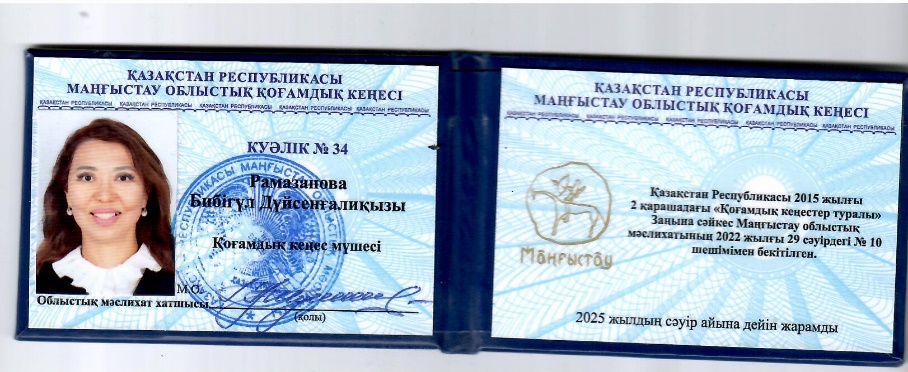 Мемлекеттік гранттарды
қалыптастыру, беру,
мониторингтеу және
олардың тиімділігін бағалау
қағидаларына 7-қосымшаНысанКімге: «Азаматтық бастамаларды қолдауОрталығы» коммерциялық емес акционерлікқоғамынаКімнен: «Риза-ана» қоғамдық қоры (Өтініш берушінің толық атауын көрсету)1. Өтініш беруші1. Өтініш беруші1. Өтініш беруші1. Өтініш беруші1. Өтініш беруші1. Өтініш беруші1. Өтініш беруші1. Өтініш беруші1. Өтініш беруші1. Өтініш беруші1. Өтініш беруші1. Өтініш беруші1. Өтініш беруші1. Өтініш беруші1. БСН1. БСН1. БСН1607400249451607400249451607400249451607400249451607400249451607400249451607400249451607400249451607400249451607400249451607400249452. Ұйымның тіркелген күні2. Ұйымның тіркелген күні2. Ұйымның тіркелген күні29.07.2016 жыл29.07.2016 жыл29.07.2016 жыл29.07.2016 жыл29.07.2016 жыл29.07.2016 жыл29.07.2016 жыл29.07.2016 жыл29.07.2016 жыл29.07.2016 жыл29.07.2016 жыл3. Ұйымның толық атауы3. Ұйымның толық атауы3. Ұйымның толық атауы«Риза-ана» қоғамдық қоры«Риза-ана» қоғамдық қоры«Риза-ана» қоғамдық қоры«Риза-ана» қоғамдық қоры«Риза-ана» қоғамдық қоры«Риза-ана» қоғамдық қоры«Риза-ана» қоғамдық қоры«Риза-ана» қоғамдық қоры«Риза-ана» қоғамдық қоры«Риза-ана» қоғамдық қоры«Риза-ана» қоғамдық қоры4. Ұйымның заңды мекенжайы4. Ұйымның заңды мекенжайы4. Ұйымның заңды мекенжайыТүпқараған ауданы, Баутино ауылы, Дубский көшесі № 47 Түпқараған ауданы, Баутино ауылы, Дубский көшесі № 47 Түпқараған ауданы, Баутино ауылы, Дубский көшесі № 47 Түпқараған ауданы, Баутино ауылы, Дубский көшесі № 47 Түпқараған ауданы, Баутино ауылы, Дубский көшесі № 47 Түпқараған ауданы, Баутино ауылы, Дубский көшесі № 47 Түпқараған ауданы, Баутино ауылы, Дубский көшесі № 47 Түпқараған ауданы, Баутино ауылы, Дубский көшесі № 47 Түпқараған ауданы, Баутино ауылы, Дубский көшесі № 47 Түпқараған ауданы, Баутино ауылы, Дубский көшесі № 47 Түпқараған ауданы, Баутино ауылы, Дубский көшесі № 47 5. Ұйымның басшысы5. Ұйымның басшысы5. Ұйымның басшысыТегі - РамазановаТегі - РамазановаАты – Бибігүл Аты – Бибігүл Аты – Бибігүл Әкесінің аты - ДүйсегалиқызыӘкесінің аты - ДүйсегалиқызыӘкесінің аты - ДүйсегалиқызыӘкесінің аты - ДүйсегалиқызыЛауазымы – директор Лауазымы – директор 6. Ұйымның Жарғысына сәйкес негізгі қызмет түрлері6. Ұйымның Жарғысына сәйкес негізгі қызмет түрлері6. Ұйымның Жарғысына сәйкес негізгі қызмет түрлерісұхбат алаңдары, дөңгелек үстелдер, семинарлар, тренингтер, әлеуметтік зерттеулер және қоғамдық мониторинг жүргізу;әйелдерге қолдау көрсету орталығының қызметін ұйымдастыру; заңгерлік кеңес;психолог кеңесі;кәсіпкерлерге кеңес беру және қолдау көрсету  орталығы;ұлттық салт дәстүрлерді насихаттау;салауатты өмір салтын насихаттау;жасөспірімдер мен жастардың демалысын ұйымдастыру (лагерь)қайырымдылық шараларды ұйымдастыру;жобаларды қолдау үшін демеушілерді іздеу;жарғылық мақсаттарына сәйкес  кештер мен басқа шараларды ұйымдастыру;қоғамдық пікірді тану мақсатымен сұрақ және зерттеу жұмыстарын өткізу;мектеп оқушыларымен интеллектуалды ойындар, дебаттар ұйымдастыру;ата-аналарға отбасы тәрбиесі туралы кеңестер беру;азаматтардың еркіндігі мен құқықтарын сотта, мемлекеттік органдар мен басқа да             қоғамдық бірлестіктерде қорғауға көмек көрсету;қоғамда сыбайлас жемқорлыққа қарсы бағытталған іс шаралар ұйымдастыру;сұхбат алаңдары, дөңгелек үстелдер, семинарлар, тренингтер, әлеуметтік зерттеулер және қоғамдық мониторинг жүргізу;әйелдерге қолдау көрсету орталығының қызметін ұйымдастыру; заңгерлік кеңес;психолог кеңесі;кәсіпкерлерге кеңес беру және қолдау көрсету  орталығы;ұлттық салт дәстүрлерді насихаттау;салауатты өмір салтын насихаттау;жасөспірімдер мен жастардың демалысын ұйымдастыру (лагерь)қайырымдылық шараларды ұйымдастыру;жобаларды қолдау үшін демеушілерді іздеу;жарғылық мақсаттарына сәйкес  кештер мен басқа шараларды ұйымдастыру;қоғамдық пікірді тану мақсатымен сұрақ және зерттеу жұмыстарын өткізу;мектеп оқушыларымен интеллектуалды ойындар, дебаттар ұйымдастыру;ата-аналарға отбасы тәрбиесі туралы кеңестер беру;азаматтардың еркіндігі мен құқықтарын сотта, мемлекеттік органдар мен басқа да             қоғамдық бірлестіктерде қорғауға көмек көрсету;қоғамда сыбайлас жемқорлыққа қарсы бағытталған іс шаралар ұйымдастыру;сұхбат алаңдары, дөңгелек үстелдер, семинарлар, тренингтер, әлеуметтік зерттеулер және қоғамдық мониторинг жүргізу;әйелдерге қолдау көрсету орталығының қызметін ұйымдастыру; заңгерлік кеңес;психолог кеңесі;кәсіпкерлерге кеңес беру және қолдау көрсету  орталығы;ұлттық салт дәстүрлерді насихаттау;салауатты өмір салтын насихаттау;жасөспірімдер мен жастардың демалысын ұйымдастыру (лагерь)қайырымдылық шараларды ұйымдастыру;жобаларды қолдау үшін демеушілерді іздеу;жарғылық мақсаттарына сәйкес  кештер мен басқа шараларды ұйымдастыру;қоғамдық пікірді тану мақсатымен сұрақ және зерттеу жұмыстарын өткізу;мектеп оқушыларымен интеллектуалды ойындар, дебаттар ұйымдастыру;ата-аналарға отбасы тәрбиесі туралы кеңестер беру;азаматтардың еркіндігі мен құқықтарын сотта, мемлекеттік органдар мен басқа да             қоғамдық бірлестіктерде қорғауға көмек көрсету;қоғамда сыбайлас жемқорлыққа қарсы бағытталған іс шаралар ұйымдастыру;сұхбат алаңдары, дөңгелек үстелдер, семинарлар, тренингтер, әлеуметтік зерттеулер және қоғамдық мониторинг жүргізу;әйелдерге қолдау көрсету орталығының қызметін ұйымдастыру; заңгерлік кеңес;психолог кеңесі;кәсіпкерлерге кеңес беру және қолдау көрсету  орталығы;ұлттық салт дәстүрлерді насихаттау;салауатты өмір салтын насихаттау;жасөспірімдер мен жастардың демалысын ұйымдастыру (лагерь)қайырымдылық шараларды ұйымдастыру;жобаларды қолдау үшін демеушілерді іздеу;жарғылық мақсаттарына сәйкес  кештер мен басқа шараларды ұйымдастыру;қоғамдық пікірді тану мақсатымен сұрақ және зерттеу жұмыстарын өткізу;мектеп оқушыларымен интеллектуалды ойындар, дебаттар ұйымдастыру;ата-аналарға отбасы тәрбиесі туралы кеңестер беру;азаматтардың еркіндігі мен құқықтарын сотта, мемлекеттік органдар мен басқа да             қоғамдық бірлестіктерде қорғауға көмек көрсету;қоғамда сыбайлас жемқорлыққа қарсы бағытталған іс шаралар ұйымдастыру;сұхбат алаңдары, дөңгелек үстелдер, семинарлар, тренингтер, әлеуметтік зерттеулер және қоғамдық мониторинг жүргізу;әйелдерге қолдау көрсету орталығының қызметін ұйымдастыру; заңгерлік кеңес;психолог кеңесі;кәсіпкерлерге кеңес беру және қолдау көрсету  орталығы;ұлттық салт дәстүрлерді насихаттау;салауатты өмір салтын насихаттау;жасөспірімдер мен жастардың демалысын ұйымдастыру (лагерь)қайырымдылық шараларды ұйымдастыру;жобаларды қолдау үшін демеушілерді іздеу;жарғылық мақсаттарына сәйкес  кештер мен басқа шараларды ұйымдастыру;қоғамдық пікірді тану мақсатымен сұрақ және зерттеу жұмыстарын өткізу;мектеп оқушыларымен интеллектуалды ойындар, дебаттар ұйымдастыру;ата-аналарға отбасы тәрбиесі туралы кеңестер беру;азаматтардың еркіндігі мен құқықтарын сотта, мемлекеттік органдар мен басқа да             қоғамдық бірлестіктерде қорғауға көмек көрсету;қоғамда сыбайлас жемқорлыққа қарсы бағытталған іс шаралар ұйымдастыру;сұхбат алаңдары, дөңгелек үстелдер, семинарлар, тренингтер, әлеуметтік зерттеулер және қоғамдық мониторинг жүргізу;әйелдерге қолдау көрсету орталығының қызметін ұйымдастыру; заңгерлік кеңес;психолог кеңесі;кәсіпкерлерге кеңес беру және қолдау көрсету  орталығы;ұлттық салт дәстүрлерді насихаттау;салауатты өмір салтын насихаттау;жасөспірімдер мен жастардың демалысын ұйымдастыру (лагерь)қайырымдылық шараларды ұйымдастыру;жобаларды қолдау үшін демеушілерді іздеу;жарғылық мақсаттарына сәйкес  кештер мен басқа шараларды ұйымдастыру;қоғамдық пікірді тану мақсатымен сұрақ және зерттеу жұмыстарын өткізу;мектеп оқушыларымен интеллектуалды ойындар, дебаттар ұйымдастыру;ата-аналарға отбасы тәрбиесі туралы кеңестер беру;азаматтардың еркіндігі мен құқықтарын сотта, мемлекеттік органдар мен басқа да             қоғамдық бірлестіктерде қорғауға көмек көрсету;қоғамда сыбайлас жемқорлыққа қарсы бағытталған іс шаралар ұйымдастыру;сұхбат алаңдары, дөңгелек үстелдер, семинарлар, тренингтер, әлеуметтік зерттеулер және қоғамдық мониторинг жүргізу;әйелдерге қолдау көрсету орталығының қызметін ұйымдастыру; заңгерлік кеңес;психолог кеңесі;кәсіпкерлерге кеңес беру және қолдау көрсету  орталығы;ұлттық салт дәстүрлерді насихаттау;салауатты өмір салтын насихаттау;жасөспірімдер мен жастардың демалысын ұйымдастыру (лагерь)қайырымдылық шараларды ұйымдастыру;жобаларды қолдау үшін демеушілерді іздеу;жарғылық мақсаттарына сәйкес  кештер мен басқа шараларды ұйымдастыру;қоғамдық пікірді тану мақсатымен сұрақ және зерттеу жұмыстарын өткізу;мектеп оқушыларымен интеллектуалды ойындар, дебаттар ұйымдастыру;ата-аналарға отбасы тәрбиесі туралы кеңестер беру;азаматтардың еркіндігі мен құқықтарын сотта, мемлекеттік органдар мен басқа да             қоғамдық бірлестіктерде қорғауға көмек көрсету;қоғамда сыбайлас жемқорлыққа қарсы бағытталған іс шаралар ұйымдастыру;сұхбат алаңдары, дөңгелек үстелдер, семинарлар, тренингтер, әлеуметтік зерттеулер және қоғамдық мониторинг жүргізу;әйелдерге қолдау көрсету орталығының қызметін ұйымдастыру; заңгерлік кеңес;психолог кеңесі;кәсіпкерлерге кеңес беру және қолдау көрсету  орталығы;ұлттық салт дәстүрлерді насихаттау;салауатты өмір салтын насихаттау;жасөспірімдер мен жастардың демалысын ұйымдастыру (лагерь)қайырымдылық шараларды ұйымдастыру;жобаларды қолдау үшін демеушілерді іздеу;жарғылық мақсаттарына сәйкес  кештер мен басқа шараларды ұйымдастыру;қоғамдық пікірді тану мақсатымен сұрақ және зерттеу жұмыстарын өткізу;мектеп оқушыларымен интеллектуалды ойындар, дебаттар ұйымдастыру;ата-аналарға отбасы тәрбиесі туралы кеңестер беру;азаматтардың еркіндігі мен құқықтарын сотта, мемлекеттік органдар мен басқа да             қоғамдық бірлестіктерде қорғауға көмек көрсету;қоғамда сыбайлас жемқорлыққа қарсы бағытталған іс шаралар ұйымдастыру;сұхбат алаңдары, дөңгелек үстелдер, семинарлар, тренингтер, әлеуметтік зерттеулер және қоғамдық мониторинг жүргізу;әйелдерге қолдау көрсету орталығының қызметін ұйымдастыру; заңгерлік кеңес;психолог кеңесі;кәсіпкерлерге кеңес беру және қолдау көрсету  орталығы;ұлттық салт дәстүрлерді насихаттау;салауатты өмір салтын насихаттау;жасөспірімдер мен жастардың демалысын ұйымдастыру (лагерь)қайырымдылық шараларды ұйымдастыру;жобаларды қолдау үшін демеушілерді іздеу;жарғылық мақсаттарына сәйкес  кештер мен басқа шараларды ұйымдастыру;қоғамдық пікірді тану мақсатымен сұрақ және зерттеу жұмыстарын өткізу;мектеп оқушыларымен интеллектуалды ойындар, дебаттар ұйымдастыру;ата-аналарға отбасы тәрбиесі туралы кеңестер беру;азаматтардың еркіндігі мен құқықтарын сотта, мемлекеттік органдар мен басқа да             қоғамдық бірлестіктерде қорғауға көмек көрсету;қоғамда сыбайлас жемқорлыққа қарсы бағытталған іс шаралар ұйымдастыру;сұхбат алаңдары, дөңгелек үстелдер, семинарлар, тренингтер, әлеуметтік зерттеулер және қоғамдық мониторинг жүргізу;әйелдерге қолдау көрсету орталығының қызметін ұйымдастыру; заңгерлік кеңес;психолог кеңесі;кәсіпкерлерге кеңес беру және қолдау көрсету  орталығы;ұлттық салт дәстүрлерді насихаттау;салауатты өмір салтын насихаттау;жасөспірімдер мен жастардың демалысын ұйымдастыру (лагерь)қайырымдылық шараларды ұйымдастыру;жобаларды қолдау үшін демеушілерді іздеу;жарғылық мақсаттарына сәйкес  кештер мен басқа шараларды ұйымдастыру;қоғамдық пікірді тану мақсатымен сұрақ және зерттеу жұмыстарын өткізу;мектеп оқушыларымен интеллектуалды ойындар, дебаттар ұйымдастыру;ата-аналарға отбасы тәрбиесі туралы кеңестер беру;азаматтардың еркіндігі мен құқықтарын сотта, мемлекеттік органдар мен басқа да             қоғамдық бірлестіктерде қорғауға көмек көрсету;қоғамда сыбайлас жемқорлыққа қарсы бағытталған іс шаралар ұйымдастыру;сұхбат алаңдары, дөңгелек үстелдер, семинарлар, тренингтер, әлеуметтік зерттеулер және қоғамдық мониторинг жүргізу;әйелдерге қолдау көрсету орталығының қызметін ұйымдастыру; заңгерлік кеңес;психолог кеңесі;кәсіпкерлерге кеңес беру және қолдау көрсету  орталығы;ұлттық салт дәстүрлерді насихаттау;салауатты өмір салтын насихаттау;жасөспірімдер мен жастардың демалысын ұйымдастыру (лагерь)қайырымдылық шараларды ұйымдастыру;жобаларды қолдау үшін демеушілерді іздеу;жарғылық мақсаттарына сәйкес  кештер мен басқа шараларды ұйымдастыру;қоғамдық пікірді тану мақсатымен сұрақ және зерттеу жұмыстарын өткізу;мектеп оқушыларымен интеллектуалды ойындар, дебаттар ұйымдастыру;ата-аналарға отбасы тәрбиесі туралы кеңестер беру;азаматтардың еркіндігі мен құқықтарын сотта, мемлекеттік органдар мен басқа да             қоғамдық бірлестіктерде қорғауға көмек көрсету;қоғамда сыбайлас жемқорлыққа қарсы бағытталған іс шаралар ұйымдастыру;7. Ұйымның жұмыс тәжірибесі бар нысаналы топтар7. Ұйымның жұмыс тәжірибесі бар нысаналы топтар7. Ұйымның жұмыс тәжірибесі бар нысаналы топтарОблыс тұрғындары, аналар, жастарОблыс тұрғындары, аналар, жастарОблыс тұрғындары, аналар, жастарОблыс тұрғындары, аналар, жастарОблыс тұрғындары, аналар, жастарОблыс тұрғындары, аналар, жастарОблыс тұрғындары, аналар, жастарОблыс тұрғындары, аналар, жастарОблыс тұрғындары, аналар, жастарОблыс тұрғындары, аналар, жастарОблыс тұрғындары, аналар, жастар8. Ұйымның байланыс телефоны8. Ұйымның байланыс телефоны8. Ұйымның байланыс телефоны87029604381870296043818702960438187029604381870296043818702960438187029604381870296043818702960438187029604381870296043819. Электрондық пошта мекен жайы9. Электрондық пошта мекен жайы9. Электрондық пошта мекен жайыBiba.81@mail.ruBiba.81@mail.ruBiba.81@mail.ruBiba.81@mail.ruBiba.81@mail.ruBiba.81@mail.ruBiba.81@mail.ruBiba.81@mail.ruBiba.81@mail.ruBiba.81@mail.ruBiba.81@mail.ru10. Интернет желісінде өтінішберушінің веб-сайты10. Интернет желісінде өтінішберушінің веб-сайты10. Интернет желісінде өтінішберушінің веб-сайтыhttps://www.facebook.com/profile.php?id=100084224670953https://www.facebook.com/profile.php?id=100084224670953https://www.facebook.com/profile.php?id=100084224670953https://www.facebook.com/profile.php?id=100084224670953https://www.facebook.com/profile.php?id=100084224670953https://www.facebook.com/profile.php?id=100084224670953https://www.facebook.com/profile.php?id=100084224670953https://www.facebook.com/profile.php?id=100084224670953https://www.facebook.com/profile.php?id=100084224670953https://www.facebook.com/profile.php?id=100084224670953https://www.facebook.com/profile.php?id=10008422467095311. Әлеуметтік желілердегі парақшалар (топтар, аккаунттар)11. Әлеуметтік желілердегі парақшалар (топтар, аккаунттар)11. Әлеуметтік желілердегі парақшалар (топтар, аккаунттар)https://www.facebook.com/profile.php?id=100084224670953https://www.facebook.com/profile.php?id=100084224670953https://www.facebook.com/profile.php?id=100084224670953https://www.facebook.com/profile.php?id=100084224670953https://www.facebook.com/profile.php?id=100084224670953https://www.facebook.com/profile.php?id=100084224670953https://www.facebook.com/profile.php?id=100084224670953https://www.facebook.com/profile.php?id=100084224670953https://www.facebook.com/profile.php?id=100084224670953https://www.facebook.com/profile.php?id=100084224670953https://www.facebook.com/profile.php?id=10008422467095312. Іске асырылған негізгі жобалар мен
бағдарламалар *
Ескерту.
* Көрсетілген қызметтер актілерінің және шот-фактуралардың электрондық көшірмелері жобалардың іске асырылуын және өтініш берушінің жұмыс тәжірибесін растайтын құжаттар болыпт абылады. Әлеуметтік жобалар шетелдік көздересебінен іске асырылған жағдайда және гранттар Оператор арқылы іске асырылған жағдайда – әлеуметтік жобаның іскеа сырылуын растайтын шарттардың жәнеө зге де құжаттардың көшірмелері.12. Іске асырылған негізгі жобалар мен
бағдарламалар *
Ескерту.
* Көрсетілген қызметтер актілерінің және шот-фактуралардың электрондық көшірмелері жобалардың іске асырылуын және өтініш берушінің жұмыс тәжірибесін растайтын құжаттар болыпт абылады. Әлеуметтік жобалар шетелдік көздересебінен іске асырылған жағдайда және гранттар Оператор арқылы іске асырылған жағдайда – әлеуметтік жобаның іскеа сырылуын растайтын шарттардың жәнеө зге де құжаттардың көшірмелері.12. Іске асырылған негізгі жобалар мен
бағдарламалар *
Ескерту.
* Көрсетілген қызметтер актілерінің және шот-фактуралардың электрондық көшірмелері жобалардың іске асырылуын және өтініш берушінің жұмыс тәжірибесін растайтын құжаттар болыпт абылады. Әлеуметтік жобалар шетелдік көздересебінен іске асырылған жағдайда және гранттар Оператор арқылы іске асырылған жағдайда – әлеуметтік жобаның іскеа сырылуын растайтын шарттардың жәнеө зге де құжаттардың көшірмелері.2. Әлеуметтік жобаның командасы2. Әлеуметтік жобаның командасы2. Әлеуметтік жобаның командасы2. Әлеуметтік жобаның командасы2. Әлеуметтік жобаның командасы2. Әлеуметтік жобаның командасы2. Әлеуметтік жобаның командасы2. Әлеуметтік жобаның командасы2. Әлеуметтік жобаның командасы2. Әлеуметтік жобаның командасы2. Әлеуметтік жобаның командасы2. Әлеуметтік жобаның командасы2. Әлеуметтік жобаның командасы2. Әлеуметтік жобаның командасы1. Команда мүшесінің аты-жөні және мәлімделген жобадағы команда қатысушысының лауазымы1. Команда мүшесінің аты-жөні және мәлімделген жобадағы команда қатысушысының лауазымы1. Команда мүшесінің аты-жөні және мәлімделген жобадағы команда қатысушысының лауазымыРамазанова Бибігүл Дүйсеғалиқызы – жоба жетекшісіРамазанова Бибігүл Дүйсеғалиқызы – жоба жетекшісіРамазанова Бибігүл Дүйсеғалиқызы – жоба жетекшісіРамазанова Бибігүл Дүйсеғалиқызы – жоба жетекшісіРамазанова Бибігүл Дүйсеғалиқызы – жоба жетекшісіРамазанова Бибігүл Дүйсеғалиқызы – жоба жетекшісіРамазанова Бибігүл Дүйсеғалиқызы – жоба жетекшісіРамазанова Бибігүл Дүйсеғалиқызы – жоба жетекшісіРамазанова Бибігүл Дүйсеғалиқызы – жоба жетекшісіРамазанова Бибігүл Дүйсеғалиқызы – жоба жетекшісіРамазанова Бибігүл Дүйсеғалиқызы – жоба жетекшісіЖұмыс тәжірибесіЖұмыс тәжірибесіЖұмыс тәжірибесіРЕЗЮМЕФамилия: 			Рамазанова		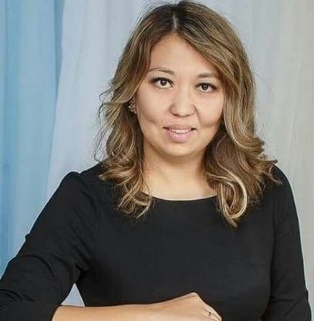 Имя:  			Бибігүл			Отчество:  			Дүйсеғалиұызы							Дата рождения: 		11.10.1981							фото	Место рождения: 		Мангистауская область, Тупкараганский районПол: 			жен			Национальность: 		казашка	  Гражданство: 		РКДомашний адрес: 		г.Актау 15-64-10Телефоны: моб.: 		87029604381		Электронный адрес:	biba.81@mail.ru	Удостоверение личности: 	№ 046025164 от 11.06.2019 г.	Образование:               Средне-специальное		  Незаконченное высшее		                  ВысшееКурсы повышения квалификации, семинары, стажировки (за последние 5 лет):Опыт работы:Знание иностранных языков (укажите степень владения: удовлетворительно, хорошо, отлично) Другое (ученая степень, ученое звание, публикации, научные труды, изобретения, государственные награды, поощрения (грамоты и т.п.):2016 год – Благодарственное письмо акима Тупкараганского района2018 год – Благодарственное письмо акима Тупкараганского района – Асауова Т.Т.2018 год – Благодарственное письмо акима Мангистауской области Тогжанова «За вклад в оющественную жизнь Мангистауской области»2019 год – Благодарственное письмо акима Мангистауской области Трумова С.У.2020 год – награждена медалью «Парасатты тулга» на ежегодной премии общественное признание  «Адал Тулга»2021 год- Балгадарственное письмо Акима Тупкараганского района за вклад социально-экономическое развитие района2021 год Благодарственное письмо от Руководителя Первого антикоррупционного медиацентра2021 год – Благадарственное письмо акима г.Актау2022 год – Почетная грамота от Президента гражданского Альянса РК – Нургазиевой Б.Г.2022 год – Благодарственное письмо от акима МО НогаеваОтношение к воинской обязанности и воинское звание: -Отметки о судимости: нет Семейное положение (перечислите членов семьи, в том числе родителей, с указанием даты рождения, фамилии, имени, отчества):сын, 05.12.2010  г.р. – Сулеймен Санжар СериковичРекомендации могут предоставить следующие лицаф.и.о.			 Ахметова Жибек Аманбаевна организация	               ГАМОдолжность			 Президентконтактная информация	 8702517660521.Настоящим подтверждаю подлинность представленной в анкете информации. Я осознаю, что фальсификация или недостоверная информация может послужить поводом для исключения из списка рассматриваемых кандидатов на занятие вакантных должностей и отказа от сотрудничества в дальнейшем.Подпись __________________			 			  	        «10» февраля 2022г.РЕЗЮМЕФамилия: 			Рамазанова		Имя:  			Бибігүл			Отчество:  			Дүйсеғалиұызы							Дата рождения: 		11.10.1981							фото	Место рождения: 		Мангистауская область, Тупкараганский районПол: 			жен			Национальность: 		казашка	  Гражданство: 		РКДомашний адрес: 		г.Актау 15-64-10Телефоны: моб.: 		87029604381		Электронный адрес:	biba.81@mail.ru	Удостоверение личности: 	№ 046025164 от 11.06.2019 г.	Образование:               Средне-специальное		  Незаконченное высшее		                  ВысшееКурсы повышения квалификации, семинары, стажировки (за последние 5 лет):Опыт работы:Знание иностранных языков (укажите степень владения: удовлетворительно, хорошо, отлично) Другое (ученая степень, ученое звание, публикации, научные труды, изобретения, государственные награды, поощрения (грамоты и т.п.):2016 год – Благодарственное письмо акима Тупкараганского района2018 год – Благодарственное письмо акима Тупкараганского района – Асауова Т.Т.2018 год – Благодарственное письмо акима Мангистауской области Тогжанова «За вклад в оющественную жизнь Мангистауской области»2019 год – Благодарственное письмо акима Мангистауской области Трумова С.У.2020 год – награждена медалью «Парасатты тулга» на ежегодной премии общественное признание  «Адал Тулга»2021 год- Балгадарственное письмо Акима Тупкараганского района за вклад социально-экономическое развитие района2021 год Благодарственное письмо от Руководителя Первого антикоррупционного медиацентра2021 год – Благадарственное письмо акима г.Актау2022 год – Почетная грамота от Президента гражданского Альянса РК – Нургазиевой Б.Г.2022 год – Благодарственное письмо от акима МО НогаеваОтношение к воинской обязанности и воинское звание: -Отметки о судимости: нет Семейное положение (перечислите членов семьи, в том числе родителей, с указанием даты рождения, фамилии, имени, отчества):сын, 05.12.2010  г.р. – Сулеймен Санжар СериковичРекомендации могут предоставить следующие лицаф.и.о.			 Ахметова Жибек Аманбаевна организация	               ГАМОдолжность			 Президентконтактная информация	 8702517660521.Настоящим подтверждаю подлинность представленной в анкете информации. Я осознаю, что фальсификация или недостоверная информация может послужить поводом для исключения из списка рассматриваемых кандидатов на занятие вакантных должностей и отказа от сотрудничества в дальнейшем.Подпись __________________			 			  	        «10» февраля 2022г.РЕЗЮМЕФамилия: 			Рамазанова		Имя:  			Бибігүл			Отчество:  			Дүйсеғалиұызы							Дата рождения: 		11.10.1981							фото	Место рождения: 		Мангистауская область, Тупкараганский районПол: 			жен			Национальность: 		казашка	  Гражданство: 		РКДомашний адрес: 		г.Актау 15-64-10Телефоны: моб.: 		87029604381		Электронный адрес:	biba.81@mail.ru	Удостоверение личности: 	№ 046025164 от 11.06.2019 г.	Образование:               Средне-специальное		  Незаконченное высшее		                  ВысшееКурсы повышения квалификации, семинары, стажировки (за последние 5 лет):Опыт работы:Знание иностранных языков (укажите степень владения: удовлетворительно, хорошо, отлично) Другое (ученая степень, ученое звание, публикации, научные труды, изобретения, государственные награды, поощрения (грамоты и т.п.):2016 год – Благодарственное письмо акима Тупкараганского района2018 год – Благодарственное письмо акима Тупкараганского района – Асауова Т.Т.2018 год – Благодарственное письмо акима Мангистауской области Тогжанова «За вклад в оющественную жизнь Мангистауской области»2019 год – Благодарственное письмо акима Мангистауской области Трумова С.У.2020 год – награждена медалью «Парасатты тулга» на ежегодной премии общественное признание  «Адал Тулга»2021 год- Балгадарственное письмо Акима Тупкараганского района за вклад социально-экономическое развитие района2021 год Благодарственное письмо от Руководителя Первого антикоррупционного медиацентра2021 год – Благадарственное письмо акима г.Актау2022 год – Почетная грамота от Президента гражданского Альянса РК – Нургазиевой Б.Г.2022 год – Благодарственное письмо от акима МО НогаеваОтношение к воинской обязанности и воинское звание: -Отметки о судимости: нет Семейное положение (перечислите членов семьи, в том числе родителей, с указанием даты рождения, фамилии, имени, отчества):сын, 05.12.2010  г.р. – Сулеймен Санжар СериковичРекомендации могут предоставить следующие лицаф.и.о.			 Ахметова Жибек Аманбаевна организация	               ГАМОдолжность			 Президентконтактная информация	 8702517660521.Настоящим подтверждаю подлинность представленной в анкете информации. Я осознаю, что фальсификация или недостоверная информация может послужить поводом для исключения из списка рассматриваемых кандидатов на занятие вакантных должностей и отказа от сотрудничества в дальнейшем.Подпись __________________			 			  	        «10» февраля 2022г.РЕЗЮМЕФамилия: 			Рамазанова		Имя:  			Бибігүл			Отчество:  			Дүйсеғалиұызы							Дата рождения: 		11.10.1981							фото	Место рождения: 		Мангистауская область, Тупкараганский районПол: 			жен			Национальность: 		казашка	  Гражданство: 		РКДомашний адрес: 		г.Актау 15-64-10Телефоны: моб.: 		87029604381		Электронный адрес:	biba.81@mail.ru	Удостоверение личности: 	№ 046025164 от 11.06.2019 г.	Образование:               Средне-специальное		  Незаконченное высшее		                  ВысшееКурсы повышения квалификации, семинары, стажировки (за последние 5 лет):Опыт работы:Знание иностранных языков (укажите степень владения: удовлетворительно, хорошо, отлично) Другое (ученая степень, ученое звание, публикации, научные труды, изобретения, государственные награды, поощрения (грамоты и т.п.):2016 год – Благодарственное письмо акима Тупкараганского района2018 год – Благодарственное письмо акима Тупкараганского района – Асауова Т.Т.2018 год – Благодарственное письмо акима Мангистауской области Тогжанова «За вклад в оющественную жизнь Мангистауской области»2019 год – Благодарственное письмо акима Мангистауской области Трумова С.У.2020 год – награждена медалью «Парасатты тулга» на ежегодной премии общественное признание  «Адал Тулга»2021 год- Балгадарственное письмо Акима Тупкараганского района за вклад социально-экономическое развитие района2021 год Благодарственное письмо от Руководителя Первого антикоррупционного медиацентра2021 год – Благадарственное письмо акима г.Актау2022 год – Почетная грамота от Президента гражданского Альянса РК – Нургазиевой Б.Г.2022 год – Благодарственное письмо от акима МО НогаеваОтношение к воинской обязанности и воинское звание: -Отметки о судимости: нет Семейное положение (перечислите членов семьи, в том числе родителей, с указанием даты рождения, фамилии, имени, отчества):сын, 05.12.2010  г.р. – Сулеймен Санжар СериковичРекомендации могут предоставить следующие лицаф.и.о.			 Ахметова Жибек Аманбаевна организация	               ГАМОдолжность			 Президентконтактная информация	 8702517660521.Настоящим подтверждаю подлинность представленной в анкете информации. Я осознаю, что фальсификация или недостоверная информация может послужить поводом для исключения из списка рассматриваемых кандидатов на занятие вакантных должностей и отказа от сотрудничества в дальнейшем.Подпись __________________			 			  	        «10» февраля 2022г.РЕЗЮМЕФамилия: 			Рамазанова		Имя:  			Бибігүл			Отчество:  			Дүйсеғалиұызы							Дата рождения: 		11.10.1981							фото	Место рождения: 		Мангистауская область, Тупкараганский районПол: 			жен			Национальность: 		казашка	  Гражданство: 		РКДомашний адрес: 		г.Актау 15-64-10Телефоны: моб.: 		87029604381		Электронный адрес:	biba.81@mail.ru	Удостоверение личности: 	№ 046025164 от 11.06.2019 г.	Образование:               Средне-специальное		  Незаконченное высшее		                  ВысшееКурсы повышения квалификации, семинары, стажировки (за последние 5 лет):Опыт работы:Знание иностранных языков (укажите степень владения: удовлетворительно, хорошо, отлично) Другое (ученая степень, ученое звание, публикации, научные труды, изобретения, государственные награды, поощрения (грамоты и т.п.):2016 год – Благодарственное письмо акима Тупкараганского района2018 год – Благодарственное письмо акима Тупкараганского района – Асауова Т.Т.2018 год – Благодарственное письмо акима Мангистауской области Тогжанова «За вклад в оющественную жизнь Мангистауской области»2019 год – Благодарственное письмо акима Мангистауской области Трумова С.У.2020 год – награждена медалью «Парасатты тулга» на ежегодной премии общественное признание  «Адал Тулга»2021 год- Балгадарственное письмо Акима Тупкараганского района за вклад социально-экономическое развитие района2021 год Благодарственное письмо от Руководителя Первого антикоррупционного медиацентра2021 год – Благадарственное письмо акима г.Актау2022 год – Почетная грамота от Президента гражданского Альянса РК – Нургазиевой Б.Г.2022 год – Благодарственное письмо от акима МО НогаеваОтношение к воинской обязанности и воинское звание: -Отметки о судимости: нет Семейное положение (перечислите членов семьи, в том числе родителей, с указанием даты рождения, фамилии, имени, отчества):сын, 05.12.2010  г.р. – Сулеймен Санжар СериковичРекомендации могут предоставить следующие лицаф.и.о.			 Ахметова Жибек Аманбаевна организация	               ГАМОдолжность			 Президентконтактная информация	 8702517660521.Настоящим подтверждаю подлинность представленной в анкете информации. Я осознаю, что фальсификация или недостоверная информация может послужить поводом для исключения из списка рассматриваемых кандидатов на занятие вакантных должностей и отказа от сотрудничества в дальнейшем.Подпись __________________			 			  	        «10» февраля 2022г.РЕЗЮМЕФамилия: 			Рамазанова		Имя:  			Бибігүл			Отчество:  			Дүйсеғалиұызы							Дата рождения: 		11.10.1981							фото	Место рождения: 		Мангистауская область, Тупкараганский районПол: 			жен			Национальность: 		казашка	  Гражданство: 		РКДомашний адрес: 		г.Актау 15-64-10Телефоны: моб.: 		87029604381		Электронный адрес:	biba.81@mail.ru	Удостоверение личности: 	№ 046025164 от 11.06.2019 г.	Образование:               Средне-специальное		  Незаконченное высшее		                  ВысшееКурсы повышения квалификации, семинары, стажировки (за последние 5 лет):Опыт работы:Знание иностранных языков (укажите степень владения: удовлетворительно, хорошо, отлично) Другое (ученая степень, ученое звание, публикации, научные труды, изобретения, государственные награды, поощрения (грамоты и т.п.):2016 год – Благодарственное письмо акима Тупкараганского района2018 год – Благодарственное письмо акима Тупкараганского района – Асауова Т.Т.2018 год – Благодарственное письмо акима Мангистауской области Тогжанова «За вклад в оющественную жизнь Мангистауской области»2019 год – Благодарственное письмо акима Мангистауской области Трумова С.У.2020 год – награждена медалью «Парасатты тулга» на ежегодной премии общественное признание  «Адал Тулга»2021 год- Балгадарственное письмо Акима Тупкараганского района за вклад социально-экономическое развитие района2021 год Благодарственное письмо от Руководителя Первого антикоррупционного медиацентра2021 год – Благадарственное письмо акима г.Актау2022 год – Почетная грамота от Президента гражданского Альянса РК – Нургазиевой Б.Г.2022 год – Благодарственное письмо от акима МО НогаеваОтношение к воинской обязанности и воинское звание: -Отметки о судимости: нет Семейное положение (перечислите членов семьи, в том числе родителей, с указанием даты рождения, фамилии, имени, отчества):сын, 05.12.2010  г.р. – Сулеймен Санжар СериковичРекомендации могут предоставить следующие лицаф.и.о.			 Ахметова Жибек Аманбаевна организация	               ГАМОдолжность			 Президентконтактная информация	 8702517660521.Настоящим подтверждаю подлинность представленной в анкете информации. Я осознаю, что фальсификация или недостоверная информация может послужить поводом для исключения из списка рассматриваемых кандидатов на занятие вакантных должностей и отказа от сотрудничества в дальнейшем.Подпись __________________			 			  	        «10» февраля 2022г.РЕЗЮМЕФамилия: 			Рамазанова		Имя:  			Бибігүл			Отчество:  			Дүйсеғалиұызы							Дата рождения: 		11.10.1981							фото	Место рождения: 		Мангистауская область, Тупкараганский районПол: 			жен			Национальность: 		казашка	  Гражданство: 		РКДомашний адрес: 		г.Актау 15-64-10Телефоны: моб.: 		87029604381		Электронный адрес:	biba.81@mail.ru	Удостоверение личности: 	№ 046025164 от 11.06.2019 г.	Образование:               Средне-специальное		  Незаконченное высшее		                  ВысшееКурсы повышения квалификации, семинары, стажировки (за последние 5 лет):Опыт работы:Знание иностранных языков (укажите степень владения: удовлетворительно, хорошо, отлично) Другое (ученая степень, ученое звание, публикации, научные труды, изобретения, государственные награды, поощрения (грамоты и т.п.):2016 год – Благодарственное письмо акима Тупкараганского района2018 год – Благодарственное письмо акима Тупкараганского района – Асауова Т.Т.2018 год – Благодарственное письмо акима Мангистауской области Тогжанова «За вклад в оющественную жизнь Мангистауской области»2019 год – Благодарственное письмо акима Мангистауской области Трумова С.У.2020 год – награждена медалью «Парасатты тулга» на ежегодной премии общественное признание  «Адал Тулга»2021 год- Балгадарственное письмо Акима Тупкараганского района за вклад социально-экономическое развитие района2021 год Благодарственное письмо от Руководителя Первого антикоррупционного медиацентра2021 год – Благадарственное письмо акима г.Актау2022 год – Почетная грамота от Президента гражданского Альянса РК – Нургазиевой Б.Г.2022 год – Благодарственное письмо от акима МО НогаеваОтношение к воинской обязанности и воинское звание: -Отметки о судимости: нет Семейное положение (перечислите членов семьи, в том числе родителей, с указанием даты рождения, фамилии, имени, отчества):сын, 05.12.2010  г.р. – Сулеймен Санжар СериковичРекомендации могут предоставить следующие лицаф.и.о.			 Ахметова Жибек Аманбаевна организация	               ГАМОдолжность			 Президентконтактная информация	 8702517660521.Настоящим подтверждаю подлинность представленной в анкете информации. Я осознаю, что фальсификация или недостоверная информация может послужить поводом для исключения из списка рассматриваемых кандидатов на занятие вакантных должностей и отказа от сотрудничества в дальнейшем.Подпись __________________			 			  	        «10» февраля 2022г.РЕЗЮМЕФамилия: 			Рамазанова		Имя:  			Бибігүл			Отчество:  			Дүйсеғалиұызы							Дата рождения: 		11.10.1981							фото	Место рождения: 		Мангистауская область, Тупкараганский районПол: 			жен			Национальность: 		казашка	  Гражданство: 		РКДомашний адрес: 		г.Актау 15-64-10Телефоны: моб.: 		87029604381		Электронный адрес:	biba.81@mail.ru	Удостоверение личности: 	№ 046025164 от 11.06.2019 г.	Образование:               Средне-специальное		  Незаконченное высшее		                  ВысшееКурсы повышения квалификации, семинары, стажировки (за последние 5 лет):Опыт работы:Знание иностранных языков (укажите степень владения: удовлетворительно, хорошо, отлично) Другое (ученая степень, ученое звание, публикации, научные труды, изобретения, государственные награды, поощрения (грамоты и т.п.):2016 год – Благодарственное письмо акима Тупкараганского района2018 год – Благодарственное письмо акима Тупкараганского района – Асауова Т.Т.2018 год – Благодарственное письмо акима Мангистауской области Тогжанова «За вклад в оющественную жизнь Мангистауской области»2019 год – Благодарственное письмо акима Мангистауской области Трумова С.У.2020 год – награждена медалью «Парасатты тулга» на ежегодной премии общественное признание  «Адал Тулга»2021 год- Балгадарственное письмо Акима Тупкараганского района за вклад социально-экономическое развитие района2021 год Благодарственное письмо от Руководителя Первого антикоррупционного медиацентра2021 год – Благадарственное письмо акима г.Актау2022 год – Почетная грамота от Президента гражданского Альянса РК – Нургазиевой Б.Г.2022 год – Благодарственное письмо от акима МО НогаеваОтношение к воинской обязанности и воинское звание: -Отметки о судимости: нет Семейное положение (перечислите членов семьи, в том числе родителей, с указанием даты рождения, фамилии, имени, отчества):сын, 05.12.2010  г.р. – Сулеймен Санжар СериковичРекомендации могут предоставить следующие лицаф.и.о.			 Ахметова Жибек Аманбаевна организация	               ГАМОдолжность			 Президентконтактная информация	 8702517660521.Настоящим подтверждаю подлинность представленной в анкете информации. Я осознаю, что фальсификация или недостоверная информация может послужить поводом для исключения из списка рассматриваемых кандидатов на занятие вакантных должностей и отказа от сотрудничества в дальнейшем.Подпись __________________			 			  	        «10» февраля 2022г.РЕЗЮМЕФамилия: 			Рамазанова		Имя:  			Бибігүл			Отчество:  			Дүйсеғалиұызы							Дата рождения: 		11.10.1981							фото	Место рождения: 		Мангистауская область, Тупкараганский районПол: 			жен			Национальность: 		казашка	  Гражданство: 		РКДомашний адрес: 		г.Актау 15-64-10Телефоны: моб.: 		87029604381		Электронный адрес:	biba.81@mail.ru	Удостоверение личности: 	№ 046025164 от 11.06.2019 г.	Образование:               Средне-специальное		  Незаконченное высшее		                  ВысшееКурсы повышения квалификации, семинары, стажировки (за последние 5 лет):Опыт работы:Знание иностранных языков (укажите степень владения: удовлетворительно, хорошо, отлично) Другое (ученая степень, ученое звание, публикации, научные труды, изобретения, государственные награды, поощрения (грамоты и т.п.):2016 год – Благодарственное письмо акима Тупкараганского района2018 год – Благодарственное письмо акима Тупкараганского района – Асауова Т.Т.2018 год – Благодарственное письмо акима Мангистауской области Тогжанова «За вклад в оющественную жизнь Мангистауской области»2019 год – Благодарственное письмо акима Мангистауской области Трумова С.У.2020 год – награждена медалью «Парасатты тулга» на ежегодной премии общественное признание  «Адал Тулга»2021 год- Балгадарственное письмо Акима Тупкараганского района за вклад социально-экономическое развитие района2021 год Благодарственное письмо от Руководителя Первого антикоррупционного медиацентра2021 год – Благадарственное письмо акима г.Актау2022 год – Почетная грамота от Президента гражданского Альянса РК – Нургазиевой Б.Г.2022 год – Благодарственное письмо от акима МО НогаеваОтношение к воинской обязанности и воинское звание: -Отметки о судимости: нет Семейное положение (перечислите членов семьи, в том числе родителей, с указанием даты рождения, фамилии, имени, отчества):сын, 05.12.2010  г.р. – Сулеймен Санжар СериковичРекомендации могут предоставить следующие лицаф.и.о.			 Ахметова Жибек Аманбаевна организация	               ГАМОдолжность			 Президентконтактная информация	 8702517660521.Настоящим подтверждаю подлинность представленной в анкете информации. Я осознаю, что фальсификация или недостоверная информация может послужить поводом для исключения из списка рассматриваемых кандидатов на занятие вакантных должностей и отказа от сотрудничества в дальнейшем.Подпись __________________			 			  	        «10» февраля 2022г.РЕЗЮМЕФамилия: 			Рамазанова		Имя:  			Бибігүл			Отчество:  			Дүйсеғалиұызы							Дата рождения: 		11.10.1981							фото	Место рождения: 		Мангистауская область, Тупкараганский районПол: 			жен			Национальность: 		казашка	  Гражданство: 		РКДомашний адрес: 		г.Актау 15-64-10Телефоны: моб.: 		87029604381		Электронный адрес:	biba.81@mail.ru	Удостоверение личности: 	№ 046025164 от 11.06.2019 г.	Образование:               Средне-специальное		  Незаконченное высшее		                  ВысшееКурсы повышения квалификации, семинары, стажировки (за последние 5 лет):Опыт работы:Знание иностранных языков (укажите степень владения: удовлетворительно, хорошо, отлично) Другое (ученая степень, ученое звание, публикации, научные труды, изобретения, государственные награды, поощрения (грамоты и т.п.):2016 год – Благодарственное письмо акима Тупкараганского района2018 год – Благодарственное письмо акима Тупкараганского района – Асауова Т.Т.2018 год – Благодарственное письмо акима Мангистауской области Тогжанова «За вклад в оющественную жизнь Мангистауской области»2019 год – Благодарственное письмо акима Мангистауской области Трумова С.У.2020 год – награждена медалью «Парасатты тулга» на ежегодной премии общественное признание  «Адал Тулга»2021 год- Балгадарственное письмо Акима Тупкараганского района за вклад социально-экономическое развитие района2021 год Благодарственное письмо от Руководителя Первого антикоррупционного медиацентра2021 год – Благадарственное письмо акима г.Актау2022 год – Почетная грамота от Президента гражданского Альянса РК – Нургазиевой Б.Г.2022 год – Благодарственное письмо от акима МО НогаеваОтношение к воинской обязанности и воинское звание: -Отметки о судимости: нет Семейное положение (перечислите членов семьи, в том числе родителей, с указанием даты рождения, фамилии, имени, отчества):сын, 05.12.2010  г.р. – Сулеймен Санжар СериковичРекомендации могут предоставить следующие лицаф.и.о.			 Ахметова Жибек Аманбаевна организация	               ГАМОдолжность			 Президентконтактная информация	 8702517660521.Настоящим подтверждаю подлинность представленной в анкете информации. Я осознаю, что фальсификация или недостоверная информация может послужить поводом для исключения из списка рассматриваемых кандидатов на занятие вакантных должностей и отказа от сотрудничества в дальнейшем.Подпись __________________			 			  	        «10» февраля 2022г.РЕЗЮМЕФамилия: 			Рамазанова		Имя:  			Бибігүл			Отчество:  			Дүйсеғалиұызы							Дата рождения: 		11.10.1981							фото	Место рождения: 		Мангистауская область, Тупкараганский районПол: 			жен			Национальность: 		казашка	  Гражданство: 		РКДомашний адрес: 		г.Актау 15-64-10Телефоны: моб.: 		87029604381		Электронный адрес:	biba.81@mail.ru	Удостоверение личности: 	№ 046025164 от 11.06.2019 г.	Образование:               Средне-специальное		  Незаконченное высшее		                  ВысшееКурсы повышения квалификации, семинары, стажировки (за последние 5 лет):Опыт работы:Знание иностранных языков (укажите степень владения: удовлетворительно, хорошо, отлично) Другое (ученая степень, ученое звание, публикации, научные труды, изобретения, государственные награды, поощрения (грамоты и т.п.):2016 год – Благодарственное письмо акима Тупкараганского района2018 год – Благодарственное письмо акима Тупкараганского района – Асауова Т.Т.2018 год – Благодарственное письмо акима Мангистауской области Тогжанова «За вклад в оющественную жизнь Мангистауской области»2019 год – Благодарственное письмо акима Мангистауской области Трумова С.У.2020 год – награждена медалью «Парасатты тулга» на ежегодной премии общественное признание  «Адал Тулга»2021 год- Балгадарственное письмо Акима Тупкараганского района за вклад социально-экономическое развитие района2021 год Благодарственное письмо от Руководителя Первого антикоррупционного медиацентра2021 год – Благадарственное письмо акима г.Актау2022 год – Почетная грамота от Президента гражданского Альянса РК – Нургазиевой Б.Г.2022 год – Благодарственное письмо от акима МО НогаеваОтношение к воинской обязанности и воинское звание: -Отметки о судимости: нет Семейное положение (перечислите членов семьи, в том числе родителей, с указанием даты рождения, фамилии, имени, отчества):сын, 05.12.2010  г.р. – Сулеймен Санжар СериковичРекомендации могут предоставить следующие лицаф.и.о.			 Ахметова Жибек Аманбаевна организация	               ГАМОдолжность			 Президентконтактная информация	 8702517660521.Настоящим подтверждаю подлинность представленной в анкете информации. Я осознаю, что фальсификация или недостоверная информация может послужить поводом для исключения из списка рассматриваемых кандидатов на занятие вакантных должностей и отказа от сотрудничества в дальнейшем.Подпись __________________			 			  	        «10» февраля 2022г.Қосымша мәліметтерҚосымша мәліметтерҚосымша мәліметтерМаңғыстау облысы қоғамдық кеңесінің мүшесі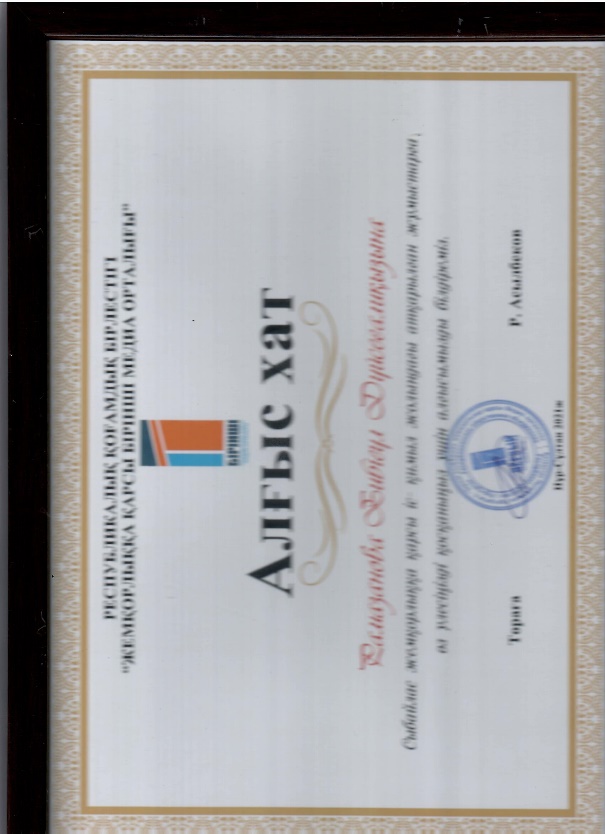 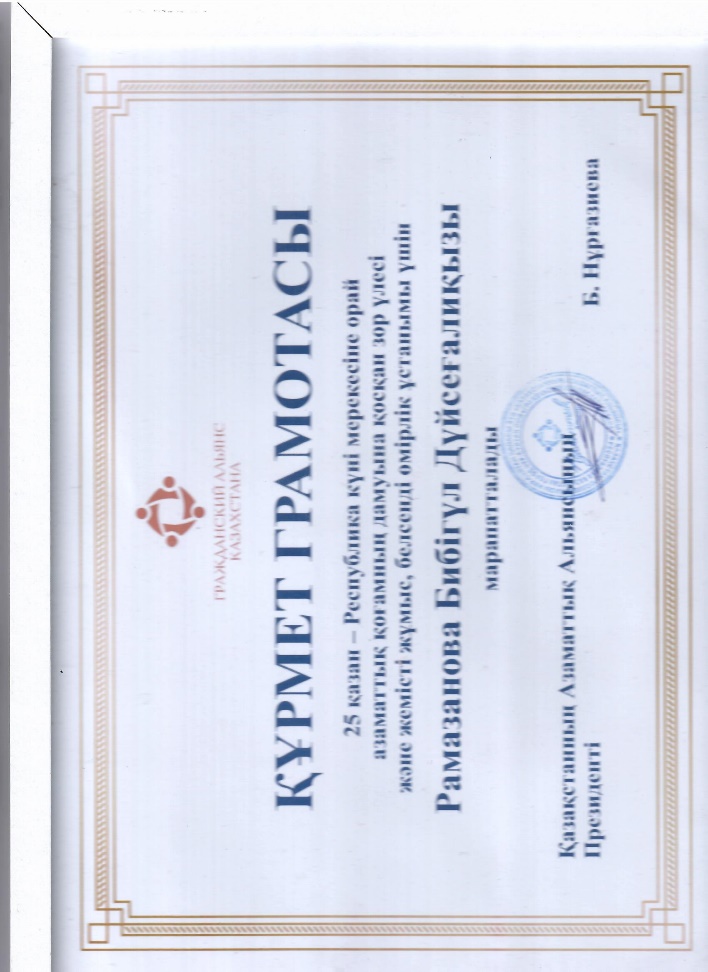 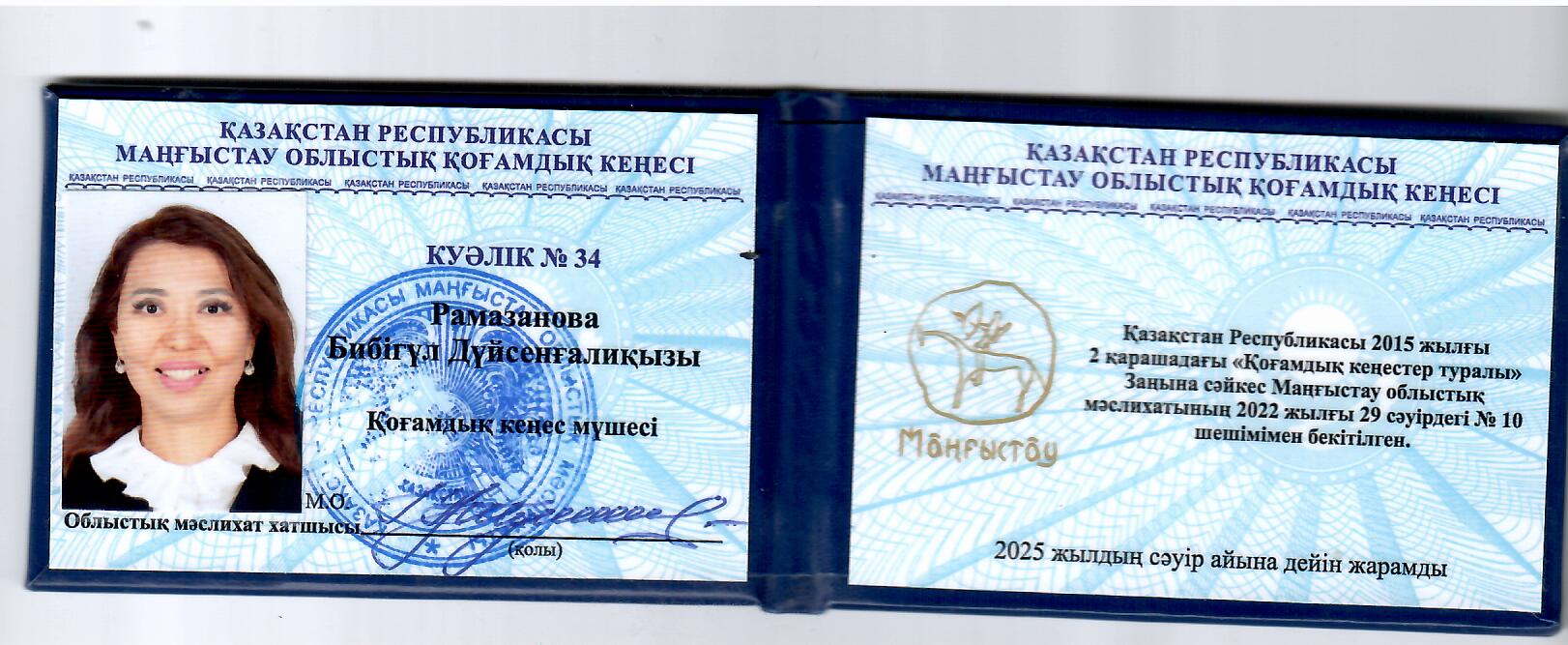 Руководитель Первый антикоррупционный медиа центрМаңғыстау облысы қоғамдық кеңесінің мүшесіРуководитель Первый антикоррупционный медиа центрМаңғыстау облысы қоғамдық кеңесінің мүшесіРуководитель Первый антикоррупционный медиа центрМаңғыстау облысы қоғамдық кеңесінің мүшесіРуководитель Первый антикоррупционный медиа центрМаңғыстау облысы қоғамдық кеңесінің мүшесіРуководитель Первый антикоррупционный медиа центрМаңғыстау облысы қоғамдық кеңесінің мүшесіРуководитель Первый антикоррупционный медиа центрМаңғыстау облысы қоғамдық кеңесінің мүшесіРуководитель Первый антикоррупционный медиа центрМаңғыстау облысы қоғамдық кеңесінің мүшесіРуководитель Первый антикоррупционный медиа центрМаңғыстау облысы қоғамдық кеңесінің мүшесіРуководитель Первый антикоррупционный медиа центрМаңғыстау облысы қоғамдық кеңесінің мүшесіРуководитель Первый антикоррупционный медиа центрМаңғыстау облысы қоғамдық кеңесінің мүшесіРуководитель Первый антикоррупционный медиа центрҚосымша мәліметтерҚосымша мәліметтерҚосымша мәліметтер2018 жылы Алматы қаласында «Open Budget» тақырыбында тренинг өттім, бюджетті мониторинг жасау қабілетім бар.Қоғам белсендісі ретінде көп кейстен өттім.2018 жылы Алматы қаласында «Open Budget» тақырыбында тренинг өттім, бюджетті мониторинг жасау қабілетім бар.Қоғам белсендісі ретінде көп кейстен өттім.2018 жылы Алматы қаласында «Open Budget» тақырыбында тренинг өттім, бюджетті мониторинг жасау қабілетім бар.Қоғам белсендісі ретінде көп кейстен өттім.2018 жылы Алматы қаласында «Open Budget» тақырыбында тренинг өттім, бюджетті мониторинг жасау қабілетім бар.Қоғам белсендісі ретінде көп кейстен өттім.2018 жылы Алматы қаласында «Open Budget» тақырыбында тренинг өттім, бюджетті мониторинг жасау қабілетім бар.Қоғам белсендісі ретінде көп кейстен өттім.2018 жылы Алматы қаласында «Open Budget» тақырыбында тренинг өттім, бюджетті мониторинг жасау қабілетім бар.Қоғам белсендісі ретінде көп кейстен өттім.2018 жылы Алматы қаласында «Open Budget» тақырыбында тренинг өттім, бюджетті мониторинг жасау қабілетім бар.Қоғам белсендісі ретінде көп кейстен өттім.2018 жылы Алматы қаласында «Open Budget» тақырыбында тренинг өттім, бюджетті мониторинг жасау қабілетім бар.Қоғам белсендісі ретінде көп кейстен өттім.2018 жылы Алматы қаласында «Open Budget» тақырыбында тренинг өттім, бюджетті мониторинг жасау қабілетім бар.Қоғам белсендісі ретінде көп кейстен өттім.2018 жылы Алматы қаласында «Open Budget» тақырыбында тренинг өттім, бюджетті мониторинг жасау қабілетім бар.Қоғам белсендісі ретінде көп кейстен өттім.2018 жылы Алматы қаласында «Open Budget» тақырыбында тренинг өттім, бюджетті мониторинг жасау қабілетім бар.Қоғам белсендісі ретінде көп кейстен өттім. Команда мүшесінің аты-жөні және мәлімделген жобадағы команда қатысушысының лауазымы Команда мүшесінің аты-жөні және мәлімделген жобадағы команда қатысушысының лауазымы Команда мүшесінің аты-жөні және мәлімделген жобадағы команда қатысушысының лауазымыТлемисова Айжамал Дусегалиевна – есепшіТлемисова Айжамал Дусегалиевна – есепшіТлемисова Айжамал Дусегалиевна – есепшіТлемисова Айжамал Дусегалиевна – есепшіТлемисова Айжамал Дусегалиевна – есепшіТлемисова Айжамал Дусегалиевна – есепшіТлемисова Айжамал Дусегалиевна – есепшіТлемисова Айжамал Дусегалиевна – есепшіТлемисова Айжамал Дусегалиевна – есепшіТлемисова Айжамал Дусегалиевна – есепшіТлемисова Айжамал Дусегалиевна – есепшіЖұмыс тәжірибесіЖұмыс тәжірибесіЖұмыс тәжірибесі– Ұйым: «Риза ана» қоғамдық қоры
– Лауазым: бухгалтер 
– Басталған жылы: 2022
– Бітірген жылы:2023– Ұйым: «Риза ана» қоғамдық қоры
– Лауазым: бухгалтер 
– Басталған жылы: 2022
– Бітірген жылы:2023– Ұйым: «Риза ана» қоғамдық қоры
– Лауазым: бухгалтер 
– Басталған жылы: 2022
– Бітірген жылы:2023– Ұйым: «Риза ана» қоғамдық қоры
– Лауазым: бухгалтер 
– Басталған жылы: 2022
– Бітірген жылы:2023– Ұйым: «Риза ана» қоғамдық қоры
– Лауазым: бухгалтер 
– Басталған жылы: 2022
– Бітірген жылы:2023– Ұйым: «Риза ана» қоғамдық қоры
– Лауазым: бухгалтер 
– Басталған жылы: 2022
– Бітірген жылы:2023– Ұйым: «Риза ана» қоғамдық қоры
– Лауазым: бухгалтер 
– Басталған жылы: 2022
– Бітірген жылы:2023– Ұйым: «Риза ана» қоғамдық қоры
– Лауазым: бухгалтер 
– Басталған жылы: 2022
– Бітірген жылы:2023– Ұйым: «Риза ана» қоғамдық қоры
– Лауазым: бухгалтер 
– Басталған жылы: 2022
– Бітірген жылы:2023– Ұйым: «Риза ана» қоғамдық қоры
– Лауазым: бухгалтер 
– Басталған жылы: 2022
– Бітірген жылы:2023– Ұйым: «Риза ана» қоғамдық қоры
– Лауазым: бухгалтер 
– Басталған жылы: 2022
– Бітірген жылы:20233. Қосымша мәліметтер3. Қосымша мәліметтер3. Қосымша мәліметтер-----------4. Әлеуметтік желілердегі бейіндерге сілтеме https://www.facebook.com/bibramazan4. Әлеуметтік желілердегі бейіндерге сілтеме https://www.facebook.com/bibramazan4. Әлеуметтік желілердегі бейіндерге сілтеме https://www.facebook.com/bibramazan4. Әлеуметтік желілердегі бейіндерге сілтеме https://www.facebook.com/bibramazan4. Әлеуметтік желілердегі бейіндерге сілтеме https://www.facebook.com/bibramazan4. Әлеуметтік желілердегі бейіндерге сілтеме https://www.facebook.com/bibramazan4. Әлеуметтік желілердегі бейіндерге сілтеме https://www.facebook.com/bibramazan4. Әлеуметтік желілердегі бейіндерге сілтеме https://www.facebook.com/bibramazan4. Әлеуметтік желілердегі бейіндерге сілтеме https://www.facebook.com/bibramazan4. Әлеуметтік желілердегі бейіндерге сілтеме https://www.facebook.com/bibramazan4. Әлеуметтік желілердегі бейіндерге сілтеме https://www.facebook.com/bibramazan4. Әлеуметтік желілердегі бейіндерге сілтеме https://www.facebook.com/bibramazan4. Әлеуметтік желілердегі бейіндерге сілтеме https://www.facebook.com/bibramazan4. Әлеуметтік желілердегі бейіндерге сілтеме https://www.facebook.com/bibramazan3. Жоба туралы3. Жоба туралы3. Жоба туралы3. Жоба туралы3. Жоба туралы3. Жоба туралы3. Жоба туралы3. Жоба туралы3. Жоба туралы3. Жоба туралы3. Жоба туралы3. Жоба туралы3. Жоба туралы3. Жоба туралы1. Жоба бойынша жоспарланған қызмет сәйкес келетін мемлекеттік гранттың басым бағыты (мемлекеттік гранттардың басым бағыттарының тізбесінен алынады)1. Жоба бойынша жоспарланған қызмет сәйкес келетін мемлекеттік гранттың басым бағыты (мемлекеттік гранттардың басым бағыттарының тізбесінен алынады)1. Жоба бойынша жоспарланған қызмет сәйкес келетін мемлекеттік гранттың басым бағыты (мемлекеттік гранттардың басым бағыттарының тізбесінен алынады)Сыбайлас жемқорлыққа қарсы мәдениетті қалыптастыруСыбайлас жемқорлыққа қарсы мәдениетті қалыптастыруСыбайлас жемқорлыққа қарсы мәдениетті қалыптастыруСыбайлас жемқорлыққа қарсы мәдениетті қалыптастыруСыбайлас жемқорлыққа қарсы мәдениетті қалыптастыруСыбайлас жемқорлыққа қарсы мәдениетті қалыптастыруСыбайлас жемқорлыққа қарсы мәдениетті қалыптастыруСыбайлас жемқорлыққа қарсы мәдениетті қалыптастыруСыбайлас жемқорлыққа қарсы мәдениетті қалыптастыруСыбайлас жемқорлыққа қарсы мәдениетті қалыптастыруСыбайлас жемқорлыққа қарсы мәдениетті қалыптастыру2. Іске асыруға грант сұралатын әлеуметтік жобаның атауы2. Іске асыруға грант сұралатын әлеуметтік жобаның атауы2. Іске асыруға грант сұралатын әлеуметтік жобаның атауыМаңғыстау облысы тұрғындары арасында сыбайлас жемқорлыққа қарсы мәдениетті қалыптастыру Маңғыстау облысы тұрғындары арасында сыбайлас жемқорлыққа қарсы мәдениетті қалыптастыру Маңғыстау облысы тұрғындары арасында сыбайлас жемқорлыққа қарсы мәдениетті қалыптастыру Маңғыстау облысы тұрғындары арасында сыбайлас жемқорлыққа қарсы мәдениетті қалыптастыру Маңғыстау облысы тұрғындары арасында сыбайлас жемқорлыққа қарсы мәдениетті қалыптастыру Маңғыстау облысы тұрғындары арасында сыбайлас жемқорлыққа қарсы мәдениетті қалыптастыру Маңғыстау облысы тұрғындары арасында сыбайлас жемқорлыққа қарсы мәдениетті қалыптастыру Маңғыстау облысы тұрғындары арасында сыбайлас жемқорлыққа қарсы мәдениетті қалыптастыру Маңғыстау облысы тұрғындары арасында сыбайлас жемқорлыққа қарсы мәдениетті қалыптастыру Маңғыстау облысы тұрғындары арасында сыбайлас жемқорлыққа қарсы мәдениетті қалыптастыру Маңғыстау облысы тұрғындары арасында сыбайлас жемқорлыққа қарсы мәдениетті қалыптастыру 3. Мәселенің сипаттамасы, әлеуметтік жобаның әлеуметтік маңыздылығын негіздеу (мәселезерттеу, статистикалық және аналитикалық ақпаратты талдау, БАҚ-та жариялау және т. б. жолымен анықталған объективті деректермен негізделуі тиіс.)3. Мәселенің сипаттамасы, әлеуметтік жобаның әлеуметтік маңыздылығын негіздеу (мәселезерттеу, статистикалық және аналитикалық ақпаратты талдау, БАҚ-та жариялау және т. б. жолымен анықталған объективті деректермен негізделуі тиіс.)3. Мәселенің сипаттамасы, әлеуметтік жобаның әлеуметтік маңыздылығын негіздеу (мәселезерттеу, статистикалық және аналитикалық ақпаратты талдау, БАҚ-та жариялау және т. б. жолымен анықталған объективті деректермен негізделуі тиіс.)"ҚР сыбайлас жемқорлыққа қарсы саясатының 2022 – 2026 жылдарға арналған тұжырымдамасының" деректеріне сәйкес елімізде сыбайлас жемқорлыққа қарсы іс-қимыл жөніндегі уәкілетті орган сыртқы талдау шеңберінде айқындайтын сыбайлас жемқорлық алғышарттарын жоюға мемлекеттік органдар мен квазимемлекеттік сектордың мүдделілігі әлсіз екені байқалады. Сыбайлас жемқорлыққа қарсы іс-қимыл мәселелерінде мемлекеттік органдар мен квазимемлекеттік сектор субъектілерінің пассивтілігі сыбайлас жемқорлық деңгейінің нақты төмендеуіне сенуге мүмкіндік бермейді. Мемлекеттік функцияларды орындау кезінде мүдделер қақтығысының алдын алудың тиімді тетігі жоқ.2021 жылғы Республика бойынша атқарылған жұмыстар қорытындысы туралы: Республикалық сыбайлас жемқорлыққа қарсы агенттік есебі; https://www.gov.kz/memleket/entities/anticorruption/documents/details/283483?lang=ruОБСЕ мониторингы Коррупция Қазақстанда https://www.oecd.org/corruption/acn/OECD-ACN-Kazakhstan-4thRound-Monitoring-Report-RUS.pdf09.12.2022 МО бойынша Сыбайлас жемқорлыққа қарсы қызмет департаменті мәліметі: Лауазымды тұлғаларға заңсыз сыйақы берген пробациялық бақылауда тұрған екі азамат әкімшілік жауапкершілікке тартылып, әрқайсысына 428 мың теңге айыппұл салындысілтеме: https://www.gov.kz/memleket/entities/anticorruption-mangystau/press/news/details/474033?lang=kk5 қазан 2022 ж Егеменді Қазақстан газетінен: Маңғыстауда сыбайлас жемқорлық фактілері екі есе артқан сілтеме: https://egemen.kz/article/324894-manhghystauda-sybaylas-dgemqorlyq-faktileri-eki-ese-artqan26.01.2023 МО бойынша Сыбайлас жемқорлыққа қарсы қызмет департаменті мәліметі: Маңғыстауда кәсіпкерлікке кедергі келтірген мемлекеттік және квазимемлекеттік сектордың 12 лауазымды тұлғасы сотталды.сілтеме:. https://www.gov.kz/memleket/entities/anticorruption-mangystau/press/news/details/495444?lang=kk24.01.2023 МО бойынша Сыбайлас жемқорлыққа қарсы қызмет департаменті мәліметі: Маңғыстау облысында 2022 жылы сыбайлас жемқорлыққа қарсы шектеулерді бұзған 24 тұлға айыппұл төледі, сілтеме: https://www.gov.kz/memleket/entities/anticorruption-mangystau/press/news/details/494071?lang=kkНақты Маңғыстау облысы бойынша ақпараттарға сүйенсек 2021-2022 жылдары сыбайлас жемқорлық фактілері екі есе артқан.Өңірімізде  сыбайлас жемқорлық тәуекелдерін анықталған, сондай-ақ, қылмыстардың алдын алу мақсатында әкімшілік құқық бұзушылықтар тәжірибесі негізінде 21 тұлға әкімшілік жауапкершілікке тартылып, 25 млн теңге көлемінде айыппұл салынған. Қылмыс құрылымында парақорлықтың үлесі жылдан–жылға өсуде. Маңғыстау облысы бойынша медицина, жол және инфрақұрылым, жер, олигополия, экология салалары сыбайлас жемқорлық тәуекелдері картасына енгізілген. Демек аталған салаларда сыбайлас жемқорлық фактісі көп кездесуі тиек болғандай. Осыған қоса кәсіпкерлікке кедергі келтірген 12 лауазымды қызметкер сотталған. Және де, бюджет есебінен салынып жатқан объектілер сапалы тұрғызылып, олардың белгіленген мерзімде тапсырылуы, адамдардың ауыз сумен және сапалы жолмен қамтамасыз етілуі маңызды. Сыбайлас жемқорлыққа дейін жеткізбей, кез-келген заңсыз әрекеттердің алдын алу керек. Жемқорлық тәуекелдері байқалған жағдайда дер кезінде тоқтата білу тиіс. Жоғарыда айтқан салалар  бойынша жұмыстардың тиімділігін арттыру мақсатында біз сияқты қоғамдық ұйымдар, белсенді азаматтар мен қоғамдық бірлестіктердің күш біріктіре отырып дертпен күресуіміз керек.Осы бағытта «Жемқорлықсыз ел,гүлденген ел!» жобасынжүзеге асыра отырып, әлеуметтік желіде сыбайлас жемқорлықты насихаттай отырып, біз осы дерпен күресе аламыз, немесе жемқорлық фактісін азайтамыз. "ҚР сыбайлас жемқорлыққа қарсы саясатының 2022 – 2026 жылдарға арналған тұжырымдамасының" деректеріне сәйкес елімізде сыбайлас жемқорлыққа қарсы іс-қимыл жөніндегі уәкілетті орган сыртқы талдау шеңберінде айқындайтын сыбайлас жемқорлық алғышарттарын жоюға мемлекеттік органдар мен квазимемлекеттік сектордың мүдделілігі әлсіз екені байқалады. Сыбайлас жемқорлыққа қарсы іс-қимыл мәселелерінде мемлекеттік органдар мен квазимемлекеттік сектор субъектілерінің пассивтілігі сыбайлас жемқорлық деңгейінің нақты төмендеуіне сенуге мүмкіндік бермейді. Мемлекеттік функцияларды орындау кезінде мүдделер қақтығысының алдын алудың тиімді тетігі жоқ.2021 жылғы Республика бойынша атқарылған жұмыстар қорытындысы туралы: Республикалық сыбайлас жемқорлыққа қарсы агенттік есебі; https://www.gov.kz/memleket/entities/anticorruption/documents/details/283483?lang=ruОБСЕ мониторингы Коррупция Қазақстанда https://www.oecd.org/corruption/acn/OECD-ACN-Kazakhstan-4thRound-Monitoring-Report-RUS.pdf09.12.2022 МО бойынша Сыбайлас жемқорлыққа қарсы қызмет департаменті мәліметі: Лауазымды тұлғаларға заңсыз сыйақы берген пробациялық бақылауда тұрған екі азамат әкімшілік жауапкершілікке тартылып, әрқайсысына 428 мың теңге айыппұл салындысілтеме: https://www.gov.kz/memleket/entities/anticorruption-mangystau/press/news/details/474033?lang=kk5 қазан 2022 ж Егеменді Қазақстан газетінен: Маңғыстауда сыбайлас жемқорлық фактілері екі есе артқан сілтеме: https://egemen.kz/article/324894-manhghystauda-sybaylas-dgemqorlyq-faktileri-eki-ese-artqan26.01.2023 МО бойынша Сыбайлас жемқорлыққа қарсы қызмет департаменті мәліметі: Маңғыстауда кәсіпкерлікке кедергі келтірген мемлекеттік және квазимемлекеттік сектордың 12 лауазымды тұлғасы сотталды.сілтеме:. https://www.gov.kz/memleket/entities/anticorruption-mangystau/press/news/details/495444?lang=kk24.01.2023 МО бойынша Сыбайлас жемқорлыққа қарсы қызмет департаменті мәліметі: Маңғыстау облысында 2022 жылы сыбайлас жемқорлыққа қарсы шектеулерді бұзған 24 тұлға айыппұл төледі, сілтеме: https://www.gov.kz/memleket/entities/anticorruption-mangystau/press/news/details/494071?lang=kkНақты Маңғыстау облысы бойынша ақпараттарға сүйенсек 2021-2022 жылдары сыбайлас жемқорлық фактілері екі есе артқан.Өңірімізде  сыбайлас жемқорлық тәуекелдерін анықталған, сондай-ақ, қылмыстардың алдын алу мақсатында әкімшілік құқық бұзушылықтар тәжірибесі негізінде 21 тұлға әкімшілік жауапкершілікке тартылып, 25 млн теңге көлемінде айыппұл салынған. Қылмыс құрылымында парақорлықтың үлесі жылдан–жылға өсуде. Маңғыстау облысы бойынша медицина, жол және инфрақұрылым, жер, олигополия, экология салалары сыбайлас жемқорлық тәуекелдері картасына енгізілген. Демек аталған салаларда сыбайлас жемқорлық фактісі көп кездесуі тиек болғандай. Осыған қоса кәсіпкерлікке кедергі келтірген 12 лауазымды қызметкер сотталған. Және де, бюджет есебінен салынып жатқан объектілер сапалы тұрғызылып, олардың белгіленген мерзімде тапсырылуы, адамдардың ауыз сумен және сапалы жолмен қамтамасыз етілуі маңызды. Сыбайлас жемқорлыққа дейін жеткізбей, кез-келген заңсыз әрекеттердің алдын алу керек. Жемқорлық тәуекелдері байқалған жағдайда дер кезінде тоқтата білу тиіс. Жоғарыда айтқан салалар  бойынша жұмыстардың тиімділігін арттыру мақсатында біз сияқты қоғамдық ұйымдар, белсенді азаматтар мен қоғамдық бірлестіктердің күш біріктіре отырып дертпен күресуіміз керек.Осы бағытта «Жемқорлықсыз ел,гүлденген ел!» жобасынжүзеге асыра отырып, әлеуметтік желіде сыбайлас жемқорлықты насихаттай отырып, біз осы дерпен күресе аламыз, немесе жемқорлық фактісін азайтамыз. "ҚР сыбайлас жемқорлыққа қарсы саясатының 2022 – 2026 жылдарға арналған тұжырымдамасының" деректеріне сәйкес елімізде сыбайлас жемқорлыққа қарсы іс-қимыл жөніндегі уәкілетті орган сыртқы талдау шеңберінде айқындайтын сыбайлас жемқорлық алғышарттарын жоюға мемлекеттік органдар мен квазимемлекеттік сектордың мүдделілігі әлсіз екені байқалады. Сыбайлас жемқорлыққа қарсы іс-қимыл мәселелерінде мемлекеттік органдар мен квазимемлекеттік сектор субъектілерінің пассивтілігі сыбайлас жемқорлық деңгейінің нақты төмендеуіне сенуге мүмкіндік бермейді. Мемлекеттік функцияларды орындау кезінде мүдделер қақтығысының алдын алудың тиімді тетігі жоқ.2021 жылғы Республика бойынша атқарылған жұмыстар қорытындысы туралы: Республикалық сыбайлас жемқорлыққа қарсы агенттік есебі; https://www.gov.kz/memleket/entities/anticorruption/documents/details/283483?lang=ruОБСЕ мониторингы Коррупция Қазақстанда https://www.oecd.org/corruption/acn/OECD-ACN-Kazakhstan-4thRound-Monitoring-Report-RUS.pdf09.12.2022 МО бойынша Сыбайлас жемқорлыққа қарсы қызмет департаменті мәліметі: Лауазымды тұлғаларға заңсыз сыйақы берген пробациялық бақылауда тұрған екі азамат әкімшілік жауапкершілікке тартылып, әрқайсысына 428 мың теңге айыппұл салындысілтеме: https://www.gov.kz/memleket/entities/anticorruption-mangystau/press/news/details/474033?lang=kk5 қазан 2022 ж Егеменді Қазақстан газетінен: Маңғыстауда сыбайлас жемқорлық фактілері екі есе артқан сілтеме: https://egemen.kz/article/324894-manhghystauda-sybaylas-dgemqorlyq-faktileri-eki-ese-artqan26.01.2023 МО бойынша Сыбайлас жемқорлыққа қарсы қызмет департаменті мәліметі: Маңғыстауда кәсіпкерлікке кедергі келтірген мемлекеттік және квазимемлекеттік сектордың 12 лауазымды тұлғасы сотталды.сілтеме:. https://www.gov.kz/memleket/entities/anticorruption-mangystau/press/news/details/495444?lang=kk24.01.2023 МО бойынша Сыбайлас жемқорлыққа қарсы қызмет департаменті мәліметі: Маңғыстау облысында 2022 жылы сыбайлас жемқорлыққа қарсы шектеулерді бұзған 24 тұлға айыппұл төледі, сілтеме: https://www.gov.kz/memleket/entities/anticorruption-mangystau/press/news/details/494071?lang=kkНақты Маңғыстау облысы бойынша ақпараттарға сүйенсек 2021-2022 жылдары сыбайлас жемқорлық фактілері екі есе артқан.Өңірімізде  сыбайлас жемқорлық тәуекелдерін анықталған, сондай-ақ, қылмыстардың алдын алу мақсатында әкімшілік құқық бұзушылықтар тәжірибесі негізінде 21 тұлға әкімшілік жауапкершілікке тартылып, 25 млн теңге көлемінде айыппұл салынған. Қылмыс құрылымында парақорлықтың үлесі жылдан–жылға өсуде. Маңғыстау облысы бойынша медицина, жол және инфрақұрылым, жер, олигополия, экология салалары сыбайлас жемқорлық тәуекелдері картасына енгізілген. Демек аталған салаларда сыбайлас жемқорлық фактісі көп кездесуі тиек болғандай. Осыған қоса кәсіпкерлікке кедергі келтірген 12 лауазымды қызметкер сотталған. Және де, бюджет есебінен салынып жатқан объектілер сапалы тұрғызылып, олардың белгіленген мерзімде тапсырылуы, адамдардың ауыз сумен және сапалы жолмен қамтамасыз етілуі маңызды. Сыбайлас жемқорлыққа дейін жеткізбей, кез-келген заңсыз әрекеттердің алдын алу керек. Жемқорлық тәуекелдері байқалған жағдайда дер кезінде тоқтата білу тиіс. Жоғарыда айтқан салалар  бойынша жұмыстардың тиімділігін арттыру мақсатында біз сияқты қоғамдық ұйымдар, белсенді азаматтар мен қоғамдық бірлестіктердің күш біріктіре отырып дертпен күресуіміз керек.Осы бағытта «Жемқорлықсыз ел,гүлденген ел!» жобасынжүзеге асыра отырып, әлеуметтік желіде сыбайлас жемқорлықты насихаттай отырып, біз осы дерпен күресе аламыз, немесе жемқорлық фактісін азайтамыз. "ҚР сыбайлас жемқорлыққа қарсы саясатының 2022 – 2026 жылдарға арналған тұжырымдамасының" деректеріне сәйкес елімізде сыбайлас жемқорлыққа қарсы іс-қимыл жөніндегі уәкілетті орган сыртқы талдау шеңберінде айқындайтын сыбайлас жемқорлық алғышарттарын жоюға мемлекеттік органдар мен квазимемлекеттік сектордың мүдделілігі әлсіз екені байқалады. Сыбайлас жемқорлыққа қарсы іс-қимыл мәселелерінде мемлекеттік органдар мен квазимемлекеттік сектор субъектілерінің пассивтілігі сыбайлас жемқорлық деңгейінің нақты төмендеуіне сенуге мүмкіндік бермейді. Мемлекеттік функцияларды орындау кезінде мүдделер қақтығысының алдын алудың тиімді тетігі жоқ.2021 жылғы Республика бойынша атқарылған жұмыстар қорытындысы туралы: Республикалық сыбайлас жемқорлыққа қарсы агенттік есебі; https://www.gov.kz/memleket/entities/anticorruption/documents/details/283483?lang=ruОБСЕ мониторингы Коррупция Қазақстанда https://www.oecd.org/corruption/acn/OECD-ACN-Kazakhstan-4thRound-Monitoring-Report-RUS.pdf09.12.2022 МО бойынша Сыбайлас жемқорлыққа қарсы қызмет департаменті мәліметі: Лауазымды тұлғаларға заңсыз сыйақы берген пробациялық бақылауда тұрған екі азамат әкімшілік жауапкершілікке тартылып, әрқайсысына 428 мың теңге айыппұл салындысілтеме: https://www.gov.kz/memleket/entities/anticorruption-mangystau/press/news/details/474033?lang=kk5 қазан 2022 ж Егеменді Қазақстан газетінен: Маңғыстауда сыбайлас жемқорлық фактілері екі есе артқан сілтеме: https://egemen.kz/article/324894-manhghystauda-sybaylas-dgemqorlyq-faktileri-eki-ese-artqan26.01.2023 МО бойынша Сыбайлас жемқорлыққа қарсы қызмет департаменті мәліметі: Маңғыстауда кәсіпкерлікке кедергі келтірген мемлекеттік және квазимемлекеттік сектордың 12 лауазымды тұлғасы сотталды.сілтеме:. https://www.gov.kz/memleket/entities/anticorruption-mangystau/press/news/details/495444?lang=kk24.01.2023 МО бойынша Сыбайлас жемқорлыққа қарсы қызмет департаменті мәліметі: Маңғыстау облысында 2022 жылы сыбайлас жемқорлыққа қарсы шектеулерді бұзған 24 тұлға айыппұл төледі, сілтеме: https://www.gov.kz/memleket/entities/anticorruption-mangystau/press/news/details/494071?lang=kkНақты Маңғыстау облысы бойынша ақпараттарға сүйенсек 2021-2022 жылдары сыбайлас жемқорлық фактілері екі есе артқан.Өңірімізде  сыбайлас жемқорлық тәуекелдерін анықталған, сондай-ақ, қылмыстардың алдын алу мақсатында әкімшілік құқық бұзушылықтар тәжірибесі негізінде 21 тұлға әкімшілік жауапкершілікке тартылып, 25 млн теңге көлемінде айыппұл салынған. Қылмыс құрылымында парақорлықтың үлесі жылдан–жылға өсуде. Маңғыстау облысы бойынша медицина, жол және инфрақұрылым, жер, олигополия, экология салалары сыбайлас жемқорлық тәуекелдері картасына енгізілген. Демек аталған салаларда сыбайлас жемқорлық фактісі көп кездесуі тиек болғандай. Осыған қоса кәсіпкерлікке кедергі келтірген 12 лауазымды қызметкер сотталған. Және де, бюджет есебінен салынып жатқан объектілер сапалы тұрғызылып, олардың белгіленген мерзімде тапсырылуы, адамдардың ауыз сумен және сапалы жолмен қамтамасыз етілуі маңызды. Сыбайлас жемқорлыққа дейін жеткізбей, кез-келген заңсыз әрекеттердің алдын алу керек. Жемқорлық тәуекелдері байқалған жағдайда дер кезінде тоқтата білу тиіс. Жоғарыда айтқан салалар  бойынша жұмыстардың тиімділігін арттыру мақсатында біз сияқты қоғамдық ұйымдар, белсенді азаматтар мен қоғамдық бірлестіктердің күш біріктіре отырып дертпен күресуіміз керек.Осы бағытта «Жемқорлықсыз ел,гүлденген ел!» жобасынжүзеге асыра отырып, әлеуметтік желіде сыбайлас жемқорлықты насихаттай отырып, біз осы дерпен күресе аламыз, немесе жемқорлық фактісін азайтамыз. "ҚР сыбайлас жемқорлыққа қарсы саясатының 2022 – 2026 жылдарға арналған тұжырымдамасының" деректеріне сәйкес елімізде сыбайлас жемқорлыққа қарсы іс-қимыл жөніндегі уәкілетті орган сыртқы талдау шеңберінде айқындайтын сыбайлас жемқорлық алғышарттарын жоюға мемлекеттік органдар мен квазимемлекеттік сектордың мүдделілігі әлсіз екені байқалады. Сыбайлас жемқорлыққа қарсы іс-қимыл мәселелерінде мемлекеттік органдар мен квазимемлекеттік сектор субъектілерінің пассивтілігі сыбайлас жемқорлық деңгейінің нақты төмендеуіне сенуге мүмкіндік бермейді. Мемлекеттік функцияларды орындау кезінде мүдделер қақтығысының алдын алудың тиімді тетігі жоқ.2021 жылғы Республика бойынша атқарылған жұмыстар қорытындысы туралы: Республикалық сыбайлас жемқорлыққа қарсы агенттік есебі; https://www.gov.kz/memleket/entities/anticorruption/documents/details/283483?lang=ruОБСЕ мониторингы Коррупция Қазақстанда https://www.oecd.org/corruption/acn/OECD-ACN-Kazakhstan-4thRound-Monitoring-Report-RUS.pdf09.12.2022 МО бойынша Сыбайлас жемқорлыққа қарсы қызмет департаменті мәліметі: Лауазымды тұлғаларға заңсыз сыйақы берген пробациялық бақылауда тұрған екі азамат әкімшілік жауапкершілікке тартылып, әрқайсысына 428 мың теңге айыппұл салындысілтеме: https://www.gov.kz/memleket/entities/anticorruption-mangystau/press/news/details/474033?lang=kk5 қазан 2022 ж Егеменді Қазақстан газетінен: Маңғыстауда сыбайлас жемқорлық фактілері екі есе артқан сілтеме: https://egemen.kz/article/324894-manhghystauda-sybaylas-dgemqorlyq-faktileri-eki-ese-artqan26.01.2023 МО бойынша Сыбайлас жемқорлыққа қарсы қызмет департаменті мәліметі: Маңғыстауда кәсіпкерлікке кедергі келтірген мемлекеттік және квазимемлекеттік сектордың 12 лауазымды тұлғасы сотталды.сілтеме:. https://www.gov.kz/memleket/entities/anticorruption-mangystau/press/news/details/495444?lang=kk24.01.2023 МО бойынша Сыбайлас жемқорлыққа қарсы қызмет департаменті мәліметі: Маңғыстау облысында 2022 жылы сыбайлас жемқорлыққа қарсы шектеулерді бұзған 24 тұлға айыппұл төледі, сілтеме: https://www.gov.kz/memleket/entities/anticorruption-mangystau/press/news/details/494071?lang=kkНақты Маңғыстау облысы бойынша ақпараттарға сүйенсек 2021-2022 жылдары сыбайлас жемқорлық фактілері екі есе артқан.Өңірімізде  сыбайлас жемқорлық тәуекелдерін анықталған, сондай-ақ, қылмыстардың алдын алу мақсатында әкімшілік құқық бұзушылықтар тәжірибесі негізінде 21 тұлға әкімшілік жауапкершілікке тартылып, 25 млн теңге көлемінде айыппұл салынған. Қылмыс құрылымында парақорлықтың үлесі жылдан–жылға өсуде. Маңғыстау облысы бойынша медицина, жол және инфрақұрылым, жер, олигополия, экология салалары сыбайлас жемқорлық тәуекелдері картасына енгізілген. Демек аталған салаларда сыбайлас жемқорлық фактісі көп кездесуі тиек болғандай. Осыған қоса кәсіпкерлікке кедергі келтірген 12 лауазымды қызметкер сотталған. Және де, бюджет есебінен салынып жатқан объектілер сапалы тұрғызылып, олардың белгіленген мерзімде тапсырылуы, адамдардың ауыз сумен және сапалы жолмен қамтамасыз етілуі маңызды. Сыбайлас жемқорлыққа дейін жеткізбей, кез-келген заңсыз әрекеттердің алдын алу керек. Жемқорлық тәуекелдері байқалған жағдайда дер кезінде тоқтата білу тиіс. Жоғарыда айтқан салалар  бойынша жұмыстардың тиімділігін арттыру мақсатында біз сияқты қоғамдық ұйымдар, белсенді азаматтар мен қоғамдық бірлестіктердің күш біріктіре отырып дертпен күресуіміз керек.Осы бағытта «Жемқорлықсыз ел,гүлденген ел!» жобасынжүзеге асыра отырып, әлеуметтік желіде сыбайлас жемқорлықты насихаттай отырып, біз осы дерпен күресе аламыз, немесе жемқорлық фактісін азайтамыз. "ҚР сыбайлас жемқорлыққа қарсы саясатының 2022 – 2026 жылдарға арналған тұжырымдамасының" деректеріне сәйкес елімізде сыбайлас жемқорлыққа қарсы іс-қимыл жөніндегі уәкілетті орган сыртқы талдау шеңберінде айқындайтын сыбайлас жемқорлық алғышарттарын жоюға мемлекеттік органдар мен квазимемлекеттік сектордың мүдделілігі әлсіз екені байқалады. Сыбайлас жемқорлыққа қарсы іс-қимыл мәселелерінде мемлекеттік органдар мен квазимемлекеттік сектор субъектілерінің пассивтілігі сыбайлас жемқорлық деңгейінің нақты төмендеуіне сенуге мүмкіндік бермейді. Мемлекеттік функцияларды орындау кезінде мүдделер қақтығысының алдын алудың тиімді тетігі жоқ.2021 жылғы Республика бойынша атқарылған жұмыстар қорытындысы туралы: Республикалық сыбайлас жемқорлыққа қарсы агенттік есебі; https://www.gov.kz/memleket/entities/anticorruption/documents/details/283483?lang=ruОБСЕ мониторингы Коррупция Қазақстанда https://www.oecd.org/corruption/acn/OECD-ACN-Kazakhstan-4thRound-Monitoring-Report-RUS.pdf09.12.2022 МО бойынша Сыбайлас жемқорлыққа қарсы қызмет департаменті мәліметі: Лауазымды тұлғаларға заңсыз сыйақы берген пробациялық бақылауда тұрған екі азамат әкімшілік жауапкершілікке тартылып, әрқайсысына 428 мың теңге айыппұл салындысілтеме: https://www.gov.kz/memleket/entities/anticorruption-mangystau/press/news/details/474033?lang=kk5 қазан 2022 ж Егеменді Қазақстан газетінен: Маңғыстауда сыбайлас жемқорлық фактілері екі есе артқан сілтеме: https://egemen.kz/article/324894-manhghystauda-sybaylas-dgemqorlyq-faktileri-eki-ese-artqan26.01.2023 МО бойынша Сыбайлас жемқорлыққа қарсы қызмет департаменті мәліметі: Маңғыстауда кәсіпкерлікке кедергі келтірген мемлекеттік және квазимемлекеттік сектордың 12 лауазымды тұлғасы сотталды.сілтеме:. https://www.gov.kz/memleket/entities/anticorruption-mangystau/press/news/details/495444?lang=kk24.01.2023 МО бойынша Сыбайлас жемқорлыққа қарсы қызмет департаменті мәліметі: Маңғыстау облысында 2022 жылы сыбайлас жемқорлыққа қарсы шектеулерді бұзған 24 тұлға айыппұл төледі, сілтеме: https://www.gov.kz/memleket/entities/anticorruption-mangystau/press/news/details/494071?lang=kkНақты Маңғыстау облысы бойынша ақпараттарға сүйенсек 2021-2022 жылдары сыбайлас жемқорлық фактілері екі есе артқан.Өңірімізде  сыбайлас жемқорлық тәуекелдерін анықталған, сондай-ақ, қылмыстардың алдын алу мақсатында әкімшілік құқық бұзушылықтар тәжірибесі негізінде 21 тұлға әкімшілік жауапкершілікке тартылып, 25 млн теңге көлемінде айыппұл салынған. Қылмыс құрылымында парақорлықтың үлесі жылдан–жылға өсуде. Маңғыстау облысы бойынша медицина, жол және инфрақұрылым, жер, олигополия, экология салалары сыбайлас жемқорлық тәуекелдері картасына енгізілген. Демек аталған салаларда сыбайлас жемқорлық фактісі көп кездесуі тиек болғандай. Осыған қоса кәсіпкерлікке кедергі келтірген 12 лауазымды қызметкер сотталған. Және де, бюджет есебінен салынып жатқан объектілер сапалы тұрғызылып, олардың белгіленген мерзімде тапсырылуы, адамдардың ауыз сумен және сапалы жолмен қамтамасыз етілуі маңызды. Сыбайлас жемқорлыққа дейін жеткізбей, кез-келген заңсыз әрекеттердің алдын алу керек. Жемқорлық тәуекелдері байқалған жағдайда дер кезінде тоқтата білу тиіс. Жоғарыда айтқан салалар  бойынша жұмыстардың тиімділігін арттыру мақсатында біз сияқты қоғамдық ұйымдар, белсенді азаматтар мен қоғамдық бірлестіктердің күш біріктіре отырып дертпен күресуіміз керек.Осы бағытта «Жемқорлықсыз ел,гүлденген ел!» жобасынжүзеге асыра отырып, әлеуметтік желіде сыбайлас жемқорлықты насихаттай отырып, біз осы дерпен күресе аламыз, немесе жемқорлық фактісін азайтамыз. "ҚР сыбайлас жемқорлыққа қарсы саясатының 2022 – 2026 жылдарға арналған тұжырымдамасының" деректеріне сәйкес елімізде сыбайлас жемқорлыққа қарсы іс-қимыл жөніндегі уәкілетті орган сыртқы талдау шеңберінде айқындайтын сыбайлас жемқорлық алғышарттарын жоюға мемлекеттік органдар мен квазимемлекеттік сектордың мүдделілігі әлсіз екені байқалады. Сыбайлас жемқорлыққа қарсы іс-қимыл мәселелерінде мемлекеттік органдар мен квазимемлекеттік сектор субъектілерінің пассивтілігі сыбайлас жемқорлық деңгейінің нақты төмендеуіне сенуге мүмкіндік бермейді. Мемлекеттік функцияларды орындау кезінде мүдделер қақтығысының алдын алудың тиімді тетігі жоқ.2021 жылғы Республика бойынша атқарылған жұмыстар қорытындысы туралы: Республикалық сыбайлас жемқорлыққа қарсы агенттік есебі; https://www.gov.kz/memleket/entities/anticorruption/documents/details/283483?lang=ruОБСЕ мониторингы Коррупция Қазақстанда https://www.oecd.org/corruption/acn/OECD-ACN-Kazakhstan-4thRound-Monitoring-Report-RUS.pdf09.12.2022 МО бойынша Сыбайлас жемқорлыққа қарсы қызмет департаменті мәліметі: Лауазымды тұлғаларға заңсыз сыйақы берген пробациялық бақылауда тұрған екі азамат әкімшілік жауапкершілікке тартылып, әрқайсысына 428 мың теңге айыппұл салындысілтеме: https://www.gov.kz/memleket/entities/anticorruption-mangystau/press/news/details/474033?lang=kk5 қазан 2022 ж Егеменді Қазақстан газетінен: Маңғыстауда сыбайлас жемқорлық фактілері екі есе артқан сілтеме: https://egemen.kz/article/324894-manhghystauda-sybaylas-dgemqorlyq-faktileri-eki-ese-artqan26.01.2023 МО бойынша Сыбайлас жемқорлыққа қарсы қызмет департаменті мәліметі: Маңғыстауда кәсіпкерлікке кедергі келтірген мемлекеттік және квазимемлекеттік сектордың 12 лауазымды тұлғасы сотталды.сілтеме:. https://www.gov.kz/memleket/entities/anticorruption-mangystau/press/news/details/495444?lang=kk24.01.2023 МО бойынша Сыбайлас жемқорлыққа қарсы қызмет департаменті мәліметі: Маңғыстау облысында 2022 жылы сыбайлас жемқорлыққа қарсы шектеулерді бұзған 24 тұлға айыппұл төледі, сілтеме: https://www.gov.kz/memleket/entities/anticorruption-mangystau/press/news/details/494071?lang=kkНақты Маңғыстау облысы бойынша ақпараттарға сүйенсек 2021-2022 жылдары сыбайлас жемқорлық фактілері екі есе артқан.Өңірімізде  сыбайлас жемқорлық тәуекелдерін анықталған, сондай-ақ, қылмыстардың алдын алу мақсатында әкімшілік құқық бұзушылықтар тәжірибесі негізінде 21 тұлға әкімшілік жауапкершілікке тартылып, 25 млн теңге көлемінде айыппұл салынған. Қылмыс құрылымында парақорлықтың үлесі жылдан–жылға өсуде. Маңғыстау облысы бойынша медицина, жол және инфрақұрылым, жер, олигополия, экология салалары сыбайлас жемқорлық тәуекелдері картасына енгізілген. Демек аталған салаларда сыбайлас жемқорлық фактісі көп кездесуі тиек болғандай. Осыған қоса кәсіпкерлікке кедергі келтірген 12 лауазымды қызметкер сотталған. Және де, бюджет есебінен салынып жатқан объектілер сапалы тұрғызылып, олардың белгіленген мерзімде тапсырылуы, адамдардың ауыз сумен және сапалы жолмен қамтамасыз етілуі маңызды. Сыбайлас жемқорлыққа дейін жеткізбей, кез-келген заңсыз әрекеттердің алдын алу керек. Жемқорлық тәуекелдері байқалған жағдайда дер кезінде тоқтата білу тиіс. Жоғарыда айтқан салалар  бойынша жұмыстардың тиімділігін арттыру мақсатында біз сияқты қоғамдық ұйымдар, белсенді азаматтар мен қоғамдық бірлестіктердің күш біріктіре отырып дертпен күресуіміз керек.Осы бағытта «Жемқорлықсыз ел,гүлденген ел!» жобасынжүзеге асыра отырып, әлеуметтік желіде сыбайлас жемқорлықты насихаттай отырып, біз осы дерпен күресе аламыз, немесе жемқорлық фактісін азайтамыз. "ҚР сыбайлас жемқорлыққа қарсы саясатының 2022 – 2026 жылдарға арналған тұжырымдамасының" деректеріне сәйкес елімізде сыбайлас жемқорлыққа қарсы іс-қимыл жөніндегі уәкілетті орган сыртқы талдау шеңберінде айқындайтын сыбайлас жемқорлық алғышарттарын жоюға мемлекеттік органдар мен квазимемлекеттік сектордың мүдделілігі әлсіз екені байқалады. Сыбайлас жемқорлыққа қарсы іс-қимыл мәселелерінде мемлекеттік органдар мен квазимемлекеттік сектор субъектілерінің пассивтілігі сыбайлас жемқорлық деңгейінің нақты төмендеуіне сенуге мүмкіндік бермейді. Мемлекеттік функцияларды орындау кезінде мүдделер қақтығысының алдын алудың тиімді тетігі жоқ.2021 жылғы Республика бойынша атқарылған жұмыстар қорытындысы туралы: Республикалық сыбайлас жемқорлыққа қарсы агенттік есебі; https://www.gov.kz/memleket/entities/anticorruption/documents/details/283483?lang=ruОБСЕ мониторингы Коррупция Қазақстанда https://www.oecd.org/corruption/acn/OECD-ACN-Kazakhstan-4thRound-Monitoring-Report-RUS.pdf09.12.2022 МО бойынша Сыбайлас жемқорлыққа қарсы қызмет департаменті мәліметі: Лауазымды тұлғаларға заңсыз сыйақы берген пробациялық бақылауда тұрған екі азамат әкімшілік жауапкершілікке тартылып, әрқайсысына 428 мың теңге айыппұл салындысілтеме: https://www.gov.kz/memleket/entities/anticorruption-mangystau/press/news/details/474033?lang=kk5 қазан 2022 ж Егеменді Қазақстан газетінен: Маңғыстауда сыбайлас жемқорлық фактілері екі есе артқан сілтеме: https://egemen.kz/article/324894-manhghystauda-sybaylas-dgemqorlyq-faktileri-eki-ese-artqan26.01.2023 МО бойынша Сыбайлас жемқорлыққа қарсы қызмет департаменті мәліметі: Маңғыстауда кәсіпкерлікке кедергі келтірген мемлекеттік және квазимемлекеттік сектордың 12 лауазымды тұлғасы сотталды.сілтеме:. https://www.gov.kz/memleket/entities/anticorruption-mangystau/press/news/details/495444?lang=kk24.01.2023 МО бойынша Сыбайлас жемқорлыққа қарсы қызмет департаменті мәліметі: Маңғыстау облысында 2022 жылы сыбайлас жемқорлыққа қарсы шектеулерді бұзған 24 тұлға айыппұл төледі, сілтеме: https://www.gov.kz/memleket/entities/anticorruption-mangystau/press/news/details/494071?lang=kkНақты Маңғыстау облысы бойынша ақпараттарға сүйенсек 2021-2022 жылдары сыбайлас жемқорлық фактілері екі есе артқан.Өңірімізде  сыбайлас жемқорлық тәуекелдерін анықталған, сондай-ақ, қылмыстардың алдын алу мақсатында әкімшілік құқық бұзушылықтар тәжірибесі негізінде 21 тұлға әкімшілік жауапкершілікке тартылып, 25 млн теңге көлемінде айыппұл салынған. Қылмыс құрылымында парақорлықтың үлесі жылдан–жылға өсуде. Маңғыстау облысы бойынша медицина, жол және инфрақұрылым, жер, олигополия, экология салалары сыбайлас жемқорлық тәуекелдері картасына енгізілген. Демек аталған салаларда сыбайлас жемқорлық фактісі көп кездесуі тиек болғандай. Осыған қоса кәсіпкерлікке кедергі келтірген 12 лауазымды қызметкер сотталған. Және де, бюджет есебінен салынып жатқан объектілер сапалы тұрғызылып, олардың белгіленген мерзімде тапсырылуы, адамдардың ауыз сумен және сапалы жолмен қамтамасыз етілуі маңызды. Сыбайлас жемқорлыққа дейін жеткізбей, кез-келген заңсыз әрекеттердің алдын алу керек. Жемқорлық тәуекелдері байқалған жағдайда дер кезінде тоқтата білу тиіс. Жоғарыда айтқан салалар  бойынша жұмыстардың тиімділігін арттыру мақсатында біз сияқты қоғамдық ұйымдар, белсенді азаматтар мен қоғамдық бірлестіктердің күш біріктіре отырып дертпен күресуіміз керек.Осы бағытта «Жемқорлықсыз ел,гүлденген ел!» жобасынжүзеге асыра отырып, әлеуметтік желіде сыбайлас жемқорлықты насихаттай отырып, біз осы дерпен күресе аламыз, немесе жемқорлық фактісін азайтамыз. "ҚР сыбайлас жемқорлыққа қарсы саясатының 2022 – 2026 жылдарға арналған тұжырымдамасының" деректеріне сәйкес елімізде сыбайлас жемқорлыққа қарсы іс-қимыл жөніндегі уәкілетті орган сыртқы талдау шеңберінде айқындайтын сыбайлас жемқорлық алғышарттарын жоюға мемлекеттік органдар мен квазимемлекеттік сектордың мүдделілігі әлсіз екені байқалады. Сыбайлас жемқорлыққа қарсы іс-қимыл мәселелерінде мемлекеттік органдар мен квазимемлекеттік сектор субъектілерінің пассивтілігі сыбайлас жемқорлық деңгейінің нақты төмендеуіне сенуге мүмкіндік бермейді. Мемлекеттік функцияларды орындау кезінде мүдделер қақтығысының алдын алудың тиімді тетігі жоқ.2021 жылғы Республика бойынша атқарылған жұмыстар қорытындысы туралы: Республикалық сыбайлас жемқорлыққа қарсы агенттік есебі; https://www.gov.kz/memleket/entities/anticorruption/documents/details/283483?lang=ruОБСЕ мониторингы Коррупция Қазақстанда https://www.oecd.org/corruption/acn/OECD-ACN-Kazakhstan-4thRound-Monitoring-Report-RUS.pdf09.12.2022 МО бойынша Сыбайлас жемқорлыққа қарсы қызмет департаменті мәліметі: Лауазымды тұлғаларға заңсыз сыйақы берген пробациялық бақылауда тұрған екі азамат әкімшілік жауапкершілікке тартылып, әрқайсысына 428 мың теңге айыппұл салындысілтеме: https://www.gov.kz/memleket/entities/anticorruption-mangystau/press/news/details/474033?lang=kk5 қазан 2022 ж Егеменді Қазақстан газетінен: Маңғыстауда сыбайлас жемқорлық фактілері екі есе артқан сілтеме: https://egemen.kz/article/324894-manhghystauda-sybaylas-dgemqorlyq-faktileri-eki-ese-artqan26.01.2023 МО бойынша Сыбайлас жемқорлыққа қарсы қызмет департаменті мәліметі: Маңғыстауда кәсіпкерлікке кедергі келтірген мемлекеттік және квазимемлекеттік сектордың 12 лауазымды тұлғасы сотталды.сілтеме:. https://www.gov.kz/memleket/entities/anticorruption-mangystau/press/news/details/495444?lang=kk24.01.2023 МО бойынша Сыбайлас жемқорлыққа қарсы қызмет департаменті мәліметі: Маңғыстау облысында 2022 жылы сыбайлас жемқорлыққа қарсы шектеулерді бұзған 24 тұлға айыппұл төледі, сілтеме: https://www.gov.kz/memleket/entities/anticorruption-mangystau/press/news/details/494071?lang=kkНақты Маңғыстау облысы бойынша ақпараттарға сүйенсек 2021-2022 жылдары сыбайлас жемқорлық фактілері екі есе артқан.Өңірімізде  сыбайлас жемқорлық тәуекелдерін анықталған, сондай-ақ, қылмыстардың алдын алу мақсатында әкімшілік құқық бұзушылықтар тәжірибесі негізінде 21 тұлға әкімшілік жауапкершілікке тартылып, 25 млн теңге көлемінде айыппұл салынған. Қылмыс құрылымында парақорлықтың үлесі жылдан–жылға өсуде. Маңғыстау облысы бойынша медицина, жол және инфрақұрылым, жер, олигополия, экология салалары сыбайлас жемқорлық тәуекелдері картасына енгізілген. Демек аталған салаларда сыбайлас жемқорлық фактісі көп кездесуі тиек болғандай. Осыған қоса кәсіпкерлікке кедергі келтірген 12 лауазымды қызметкер сотталған. Және де, бюджет есебінен салынып жатқан объектілер сапалы тұрғызылып, олардың белгіленген мерзімде тапсырылуы, адамдардың ауыз сумен және сапалы жолмен қамтамасыз етілуі маңызды. Сыбайлас жемқорлыққа дейін жеткізбей, кез-келген заңсыз әрекеттердің алдын алу керек. Жемқорлық тәуекелдері байқалған жағдайда дер кезінде тоқтата білу тиіс. Жоғарыда айтқан салалар  бойынша жұмыстардың тиімділігін арттыру мақсатында біз сияқты қоғамдық ұйымдар, белсенді азаматтар мен қоғамдық бірлестіктердің күш біріктіре отырып дертпен күресуіміз керек.Осы бағытта «Жемқорлықсыз ел,гүлденген ел!» жобасынжүзеге асыра отырып, әлеуметтік желіде сыбайлас жемқорлықты насихаттай отырып, біз осы дерпен күресе аламыз, немесе жемқорлық фактісін азайтамыз. "ҚР сыбайлас жемқорлыққа қарсы саясатының 2022 – 2026 жылдарға арналған тұжырымдамасының" деректеріне сәйкес елімізде сыбайлас жемқорлыққа қарсы іс-қимыл жөніндегі уәкілетті орган сыртқы талдау шеңберінде айқындайтын сыбайлас жемқорлық алғышарттарын жоюға мемлекеттік органдар мен квазимемлекеттік сектордың мүдделілігі әлсіз екені байқалады. Сыбайлас жемқорлыққа қарсы іс-қимыл мәселелерінде мемлекеттік органдар мен квазимемлекеттік сектор субъектілерінің пассивтілігі сыбайлас жемқорлық деңгейінің нақты төмендеуіне сенуге мүмкіндік бермейді. Мемлекеттік функцияларды орындау кезінде мүдделер қақтығысының алдын алудың тиімді тетігі жоқ.2021 жылғы Республика бойынша атқарылған жұмыстар қорытындысы туралы: Республикалық сыбайлас жемқорлыққа қарсы агенттік есебі; https://www.gov.kz/memleket/entities/anticorruption/documents/details/283483?lang=ruОБСЕ мониторингы Коррупция Қазақстанда https://www.oecd.org/corruption/acn/OECD-ACN-Kazakhstan-4thRound-Monitoring-Report-RUS.pdf09.12.2022 МО бойынша Сыбайлас жемқорлыққа қарсы қызмет департаменті мәліметі: Лауазымды тұлғаларға заңсыз сыйақы берген пробациялық бақылауда тұрған екі азамат әкімшілік жауапкершілікке тартылып, әрқайсысына 428 мың теңге айыппұл салындысілтеме: https://www.gov.kz/memleket/entities/anticorruption-mangystau/press/news/details/474033?lang=kk5 қазан 2022 ж Егеменді Қазақстан газетінен: Маңғыстауда сыбайлас жемқорлық фактілері екі есе артқан сілтеме: https://egemen.kz/article/324894-manhghystauda-sybaylas-dgemqorlyq-faktileri-eki-ese-artqan26.01.2023 МО бойынша Сыбайлас жемқорлыққа қарсы қызмет департаменті мәліметі: Маңғыстауда кәсіпкерлікке кедергі келтірген мемлекеттік және квазимемлекеттік сектордың 12 лауазымды тұлғасы сотталды.сілтеме:. https://www.gov.kz/memleket/entities/anticorruption-mangystau/press/news/details/495444?lang=kk24.01.2023 МО бойынша Сыбайлас жемқорлыққа қарсы қызмет департаменті мәліметі: Маңғыстау облысында 2022 жылы сыбайлас жемқорлыққа қарсы шектеулерді бұзған 24 тұлға айыппұл төледі, сілтеме: https://www.gov.kz/memleket/entities/anticorruption-mangystau/press/news/details/494071?lang=kkНақты Маңғыстау облысы бойынша ақпараттарға сүйенсек 2021-2022 жылдары сыбайлас жемқорлық фактілері екі есе артқан.Өңірімізде  сыбайлас жемқорлық тәуекелдерін анықталған, сондай-ақ, қылмыстардың алдын алу мақсатында әкімшілік құқық бұзушылықтар тәжірибесі негізінде 21 тұлға әкімшілік жауапкершілікке тартылып, 25 млн теңге көлемінде айыппұл салынған. Қылмыс құрылымында парақорлықтың үлесі жылдан–жылға өсуде. Маңғыстау облысы бойынша медицина, жол және инфрақұрылым, жер, олигополия, экология салалары сыбайлас жемқорлық тәуекелдері картасына енгізілген. Демек аталған салаларда сыбайлас жемқорлық фактісі көп кездесуі тиек болғандай. Осыған қоса кәсіпкерлікке кедергі келтірген 12 лауазымды қызметкер сотталған. Және де, бюджет есебінен салынып жатқан объектілер сапалы тұрғызылып, олардың белгіленген мерзімде тапсырылуы, адамдардың ауыз сумен және сапалы жолмен қамтамасыз етілуі маңызды. Сыбайлас жемқорлыққа дейін жеткізбей, кез-келген заңсыз әрекеттердің алдын алу керек. Жемқорлық тәуекелдері байқалған жағдайда дер кезінде тоқтата білу тиіс. Жоғарыда айтқан салалар  бойынша жұмыстардың тиімділігін арттыру мақсатында біз сияқты қоғамдық ұйымдар, белсенді азаматтар мен қоғамдық бірлестіктердің күш біріктіре отырып дертпен күресуіміз керек.Осы бағытта «Жемқорлықсыз ел,гүлденген ел!» жобасынжүзеге асыра отырып, әлеуметтік желіде сыбайлас жемқорлықты насихаттай отырып, біз осы дерпен күресе аламыз, немесе жемқорлық фактісін азайтамыз. "ҚР сыбайлас жемқорлыққа қарсы саясатының 2022 – 2026 жылдарға арналған тұжырымдамасының" деректеріне сәйкес елімізде сыбайлас жемқорлыққа қарсы іс-қимыл жөніндегі уәкілетті орган сыртқы талдау шеңберінде айқындайтын сыбайлас жемқорлық алғышарттарын жоюға мемлекеттік органдар мен квазимемлекеттік сектордың мүдделілігі әлсіз екені байқалады. Сыбайлас жемқорлыққа қарсы іс-қимыл мәселелерінде мемлекеттік органдар мен квазимемлекеттік сектор субъектілерінің пассивтілігі сыбайлас жемқорлық деңгейінің нақты төмендеуіне сенуге мүмкіндік бермейді. Мемлекеттік функцияларды орындау кезінде мүдделер қақтығысының алдын алудың тиімді тетігі жоқ.2021 жылғы Республика бойынша атқарылған жұмыстар қорытындысы туралы: Республикалық сыбайлас жемқорлыққа қарсы агенттік есебі; https://www.gov.kz/memleket/entities/anticorruption/documents/details/283483?lang=ruОБСЕ мониторингы Коррупция Қазақстанда https://www.oecd.org/corruption/acn/OECD-ACN-Kazakhstan-4thRound-Monitoring-Report-RUS.pdf09.12.2022 МО бойынша Сыбайлас жемқорлыққа қарсы қызмет департаменті мәліметі: Лауазымды тұлғаларға заңсыз сыйақы берген пробациялық бақылауда тұрған екі азамат әкімшілік жауапкершілікке тартылып, әрқайсысына 428 мың теңге айыппұл салындысілтеме: https://www.gov.kz/memleket/entities/anticorruption-mangystau/press/news/details/474033?lang=kk5 қазан 2022 ж Егеменді Қазақстан газетінен: Маңғыстауда сыбайлас жемқорлық фактілері екі есе артқан сілтеме: https://egemen.kz/article/324894-manhghystauda-sybaylas-dgemqorlyq-faktileri-eki-ese-artqan26.01.2023 МО бойынша Сыбайлас жемқорлыққа қарсы қызмет департаменті мәліметі: Маңғыстауда кәсіпкерлікке кедергі келтірген мемлекеттік және квазимемлекеттік сектордың 12 лауазымды тұлғасы сотталды.сілтеме:. https://www.gov.kz/memleket/entities/anticorruption-mangystau/press/news/details/495444?lang=kk24.01.2023 МО бойынша Сыбайлас жемқорлыққа қарсы қызмет департаменті мәліметі: Маңғыстау облысында 2022 жылы сыбайлас жемқорлыққа қарсы шектеулерді бұзған 24 тұлға айыппұл төледі, сілтеме: https://www.gov.kz/memleket/entities/anticorruption-mangystau/press/news/details/494071?lang=kkНақты Маңғыстау облысы бойынша ақпараттарға сүйенсек 2021-2022 жылдары сыбайлас жемқорлық фактілері екі есе артқан.Өңірімізде  сыбайлас жемқорлық тәуекелдерін анықталған, сондай-ақ, қылмыстардың алдын алу мақсатында әкімшілік құқық бұзушылықтар тәжірибесі негізінде 21 тұлға әкімшілік жауапкершілікке тартылып, 25 млн теңге көлемінде айыппұл салынған. Қылмыс құрылымында парақорлықтың үлесі жылдан–жылға өсуде. Маңғыстау облысы бойынша медицина, жол және инфрақұрылым, жер, олигополия, экология салалары сыбайлас жемқорлық тәуекелдері картасына енгізілген. Демек аталған салаларда сыбайлас жемқорлық фактісі көп кездесуі тиек болғандай. Осыған қоса кәсіпкерлікке кедергі келтірген 12 лауазымды қызметкер сотталған. Және де, бюджет есебінен салынып жатқан объектілер сапалы тұрғызылып, олардың белгіленген мерзімде тапсырылуы, адамдардың ауыз сумен және сапалы жолмен қамтамасыз етілуі маңызды. Сыбайлас жемқорлыққа дейін жеткізбей, кез-келген заңсыз әрекеттердің алдын алу керек. Жемқорлық тәуекелдері байқалған жағдайда дер кезінде тоқтата білу тиіс. Жоғарыда айтқан салалар  бойынша жұмыстардың тиімділігін арттыру мақсатында біз сияқты қоғамдық ұйымдар, белсенді азаматтар мен қоғамдық бірлестіктердің күш біріктіре отырып дертпен күресуіміз керек.Осы бағытта «Жемқорлықсыз ел,гүлденген ел!» жобасынжүзеге асыра отырып, әлеуметтік желіде сыбайлас жемқорлықты насихаттай отырып, біз осы дерпен күресе аламыз, немесе жемқорлық фактісін азайтамыз. 4. Әлеуметтік жобаның мақсаты4. Әлеуметтік жобаның мақсаты4. Әлеуметтік жобаның мақсатыМақсат – қоғам арасында сыбайлас жемқорлыққа қарсы мәдениет қалыптастырып, халықты адал жолға бастау.Мақсат – қоғам арасында сыбайлас жемқорлыққа қарсы мәдениет қалыптастырып, халықты адал жолға бастау.Мақсат – қоғам арасында сыбайлас жемқорлыққа қарсы мәдениет қалыптастырып, халықты адал жолға бастау.Мақсат – қоғам арасында сыбайлас жемқорлыққа қарсы мәдениет қалыптастырып, халықты адал жолға бастау.Мақсат – қоғам арасында сыбайлас жемқорлыққа қарсы мәдениет қалыптастырып, халықты адал жолға бастау.Мақсат – қоғам арасында сыбайлас жемқорлыққа қарсы мәдениет қалыптастырып, халықты адал жолға бастау.Мақсат – қоғам арасында сыбайлас жемқорлыққа қарсы мәдениет қалыптастырып, халықты адал жолға бастау.Мақсат – қоғам арасында сыбайлас жемқорлыққа қарсы мәдениет қалыптастырып, халықты адал жолға бастау.Мақсат – қоғам арасында сыбайлас жемқорлыққа қарсы мәдениет қалыптастырып, халықты адал жолға бастау.Мақсат – қоғам арасында сыбайлас жемқорлыққа қарсы мәдениет қалыптастырып, халықты адал жолға бастау.Мақсат – қоғам арасында сыбайлас жемқорлыққа қарсы мәдениет қалыптастырып, халықты адал жолға бастау.5. Әлеуметтік жобаның міндеттері5. Әлеуметтік жобаның міндеттері5. Әлеуметтік жобаның міндеттері1 міндет - «Сыбайлас жемқорлық» деген ұғымды түсіндіріп, пайда болу жағдайлары жайлы түсінік қалыптастыра отырып, қоғамдық қасіретке әкелетін бұл материалдық құндылықтар дағдарысынан шығу және оны жою дұрыс әрекет етуден туындайтынын ұғындыру;2 міндет -  Маңғыстау өңірі тұрғындары арасында сыбайлас жемқорлықпен күресу мақсатында, тұрғындардың құқықтық сауаттылығын арттыру;3 міндет - Жобаның іске асырылуын ақпараттық жария етуді, оның ішінде жоба қорытындылары бойынша мақалалар топтамасын, бейнероликтер  шығару және БАҚ-та сөйлеу арқылы қамтамасыз ету.1 міндет - «Сыбайлас жемқорлық» деген ұғымды түсіндіріп, пайда болу жағдайлары жайлы түсінік қалыптастыра отырып, қоғамдық қасіретке әкелетін бұл материалдық құндылықтар дағдарысынан шығу және оны жою дұрыс әрекет етуден туындайтынын ұғындыру;2 міндет -  Маңғыстау өңірі тұрғындары арасында сыбайлас жемқорлықпен күресу мақсатында, тұрғындардың құқықтық сауаттылығын арттыру;3 міндет - Жобаның іске асырылуын ақпараттық жария етуді, оның ішінде жоба қорытындылары бойынша мақалалар топтамасын, бейнероликтер  шығару және БАҚ-та сөйлеу арқылы қамтамасыз ету.1 міндет - «Сыбайлас жемқорлық» деген ұғымды түсіндіріп, пайда болу жағдайлары жайлы түсінік қалыптастыра отырып, қоғамдық қасіретке әкелетін бұл материалдық құндылықтар дағдарысынан шығу және оны жою дұрыс әрекет етуден туындайтынын ұғындыру;2 міндет -  Маңғыстау өңірі тұрғындары арасында сыбайлас жемқорлықпен күресу мақсатында, тұрғындардың құқықтық сауаттылығын арттыру;3 міндет - Жобаның іске асырылуын ақпараттық жария етуді, оның ішінде жоба қорытындылары бойынша мақалалар топтамасын, бейнероликтер  шығару және БАҚ-та сөйлеу арқылы қамтамасыз ету.1 міндет - «Сыбайлас жемқорлық» деген ұғымды түсіндіріп, пайда болу жағдайлары жайлы түсінік қалыптастыра отырып, қоғамдық қасіретке әкелетін бұл материалдық құндылықтар дағдарысынан шығу және оны жою дұрыс әрекет етуден туындайтынын ұғындыру;2 міндет -  Маңғыстау өңірі тұрғындары арасында сыбайлас жемқорлықпен күресу мақсатында, тұрғындардың құқықтық сауаттылығын арттыру;3 міндет - Жобаның іске асырылуын ақпараттық жария етуді, оның ішінде жоба қорытындылары бойынша мақалалар топтамасын, бейнероликтер  шығару және БАҚ-та сөйлеу арқылы қамтамасыз ету.1 міндет - «Сыбайлас жемқорлық» деген ұғымды түсіндіріп, пайда болу жағдайлары жайлы түсінік қалыптастыра отырып, қоғамдық қасіретке әкелетін бұл материалдық құндылықтар дағдарысынан шығу және оны жою дұрыс әрекет етуден туындайтынын ұғындыру;2 міндет -  Маңғыстау өңірі тұрғындары арасында сыбайлас жемқорлықпен күресу мақсатында, тұрғындардың құқықтық сауаттылығын арттыру;3 міндет - Жобаның іске асырылуын ақпараттық жария етуді, оның ішінде жоба қорытындылары бойынша мақалалар топтамасын, бейнероликтер  шығару және БАҚ-та сөйлеу арқылы қамтамасыз ету.1 міндет - «Сыбайлас жемқорлық» деген ұғымды түсіндіріп, пайда болу жағдайлары жайлы түсінік қалыптастыра отырып, қоғамдық қасіретке әкелетін бұл материалдық құндылықтар дағдарысынан шығу және оны жою дұрыс әрекет етуден туындайтынын ұғындыру;2 міндет -  Маңғыстау өңірі тұрғындары арасында сыбайлас жемқорлықпен күресу мақсатында, тұрғындардың құқықтық сауаттылығын арттыру;3 міндет - Жобаның іске асырылуын ақпараттық жария етуді, оның ішінде жоба қорытындылары бойынша мақалалар топтамасын, бейнероликтер  шығару және БАҚ-та сөйлеу арқылы қамтамасыз ету.1 міндет - «Сыбайлас жемқорлық» деген ұғымды түсіндіріп, пайда болу жағдайлары жайлы түсінік қалыптастыра отырып, қоғамдық қасіретке әкелетін бұл материалдық құндылықтар дағдарысынан шығу және оны жою дұрыс әрекет етуден туындайтынын ұғындыру;2 міндет -  Маңғыстау өңірі тұрғындары арасында сыбайлас жемқорлықпен күресу мақсатында, тұрғындардың құқықтық сауаттылығын арттыру;3 міндет - Жобаның іске асырылуын ақпараттық жария етуді, оның ішінде жоба қорытындылары бойынша мақалалар топтамасын, бейнероликтер  шығару және БАҚ-та сөйлеу арқылы қамтамасыз ету.1 міндет - «Сыбайлас жемқорлық» деген ұғымды түсіндіріп, пайда болу жағдайлары жайлы түсінік қалыптастыра отырып, қоғамдық қасіретке әкелетін бұл материалдық құндылықтар дағдарысынан шығу және оны жою дұрыс әрекет етуден туындайтынын ұғындыру;2 міндет -  Маңғыстау өңірі тұрғындары арасында сыбайлас жемқорлықпен күресу мақсатында, тұрғындардың құқықтық сауаттылығын арттыру;3 міндет - Жобаның іске асырылуын ақпараттық жария етуді, оның ішінде жоба қорытындылары бойынша мақалалар топтамасын, бейнероликтер  шығару және БАҚ-та сөйлеу арқылы қамтамасыз ету.1 міндет - «Сыбайлас жемқорлық» деген ұғымды түсіндіріп, пайда болу жағдайлары жайлы түсінік қалыптастыра отырып, қоғамдық қасіретке әкелетін бұл материалдық құндылықтар дағдарысынан шығу және оны жою дұрыс әрекет етуден туындайтынын ұғындыру;2 міндет -  Маңғыстау өңірі тұрғындары арасында сыбайлас жемқорлықпен күресу мақсатында, тұрғындардың құқықтық сауаттылығын арттыру;3 міндет - Жобаның іске асырылуын ақпараттық жария етуді, оның ішінде жоба қорытындылары бойынша мақалалар топтамасын, бейнероликтер  шығару және БАҚ-та сөйлеу арқылы қамтамасыз ету.1 міндет - «Сыбайлас жемқорлық» деген ұғымды түсіндіріп, пайда болу жағдайлары жайлы түсінік қалыптастыра отырып, қоғамдық қасіретке әкелетін бұл материалдық құндылықтар дағдарысынан шығу және оны жою дұрыс әрекет етуден туындайтынын ұғындыру;2 міндет -  Маңғыстау өңірі тұрғындары арасында сыбайлас жемқорлықпен күресу мақсатында, тұрғындардың құқықтық сауаттылығын арттыру;3 міндет - Жобаның іске асырылуын ақпараттық жария етуді, оның ішінде жоба қорытындылары бойынша мақалалар топтамасын, бейнероликтер  шығару және БАҚ-та сөйлеу арқылы қамтамасыз ету.1 міндет - «Сыбайлас жемқорлық» деген ұғымды түсіндіріп, пайда болу жағдайлары жайлы түсінік қалыптастыра отырып, қоғамдық қасіретке әкелетін бұл материалдық құндылықтар дағдарысынан шығу және оны жою дұрыс әрекет етуден туындайтынын ұғындыру;2 міндет -  Маңғыстау өңірі тұрғындары арасында сыбайлас жемқорлықпен күресу мақсатында, тұрғындардың құқықтық сауаттылығын арттыру;3 міндет - Жобаның іске асырылуын ақпараттық жария етуді, оның ішінде жоба қорытындылары бойынша мақалалар топтамасын, бейнероликтер  шығару және БАҚ-та сөйлеу арқылы қамтамасыз ету.6. Әлеуметтік жобаның сипаттамасы: жобаны іске асырудың тетіктері (әдістері) (мына сұрақтарға жауап беру қажет: межеленген мақсаттарға қалай қол жеткізуге болады, қойылған міндеттер қалай орындалады, олардың шешу жолдарын кім жүзеге асырады, бұл ретте қандай ресурстар тартылатын болады).6. Әлеуметтік жобаның сипаттамасы: жобаны іске асырудың тетіктері (әдістері) (мына сұрақтарға жауап беру қажет: межеленген мақсаттарға қалай қол жеткізуге болады, қойылған міндеттер қалай орындалады, олардың шешу жолдарын кім жүзеге асырады, бұл ретте қандай ресурстар тартылатын болады).6. Әлеуметтік жобаның сипаттамасы: жобаны іске асырудың тетіктері (әдістері) (мына сұрақтарға жауап беру қажет: межеленген мақсаттарға қалай қол жеткізуге болады, қойылған міндеттер қалай орындалады, олардың шешу жолдарын кім жүзеге асырады, бұл ретте қандай ресурстар тартылатын болады).1 міндет :Сәуір айында Жоғарыда көрсетілген статистикаға сүйенсек: «Маңғыстау облысында кәсіпкерлікке кедергі келтірген 12 адам сотталған» - олай болса Кәсіпкерлікке кедергі келтіру фактісі туралы сюжетпен «Сыбайлас жемқорлыққа жол жоқ» атты  видеоролик түсіріп, Маңғыстау облысында танымал тұлғалардың парақшасында, қоғам белсендісі әрі Маңғыстау облысы бойынша сыбайлас жемқорлыққа қарсы бірінші медиаорталық директоры Бибігүл Рамазанованың парақшасынан тарату. Жоспар бойынша 100 000 халықты қамтимыз. Мамыр айында Мемлекеттік қызметкерлер, құқық қорғау органдары, ішкі саясат басқармасы, аудан және қала әкімдері қатысуымен «Сыбайлас жемқорлықпен күрес – баянды болашақтың кепілі» тақырыбында дөңгелек үстел өткізу.Спмкер: Республикалық «Әділдік жолы» қоғамдық бірлестігінің жетекшісі Дидар Смагулов 200 қатысушы. Шілде айында Маңғыстау өңірінде  сыбайлас жемқорлық фактісі орын алатын салаларды анықтау мақсатында онлайн сауалнама жүргізіп, мониторинг жасау. Жоспар бойынша 100 қамтимыз. Маңғыстау облысы бойынша сыбайлас жемқорлыққа қарсы бірінші медиаорталық директоры Рамазанова Бибігүл ДүйсеғалиқызыМаусым айында (Статистикаға сүйенсек : Маңғыстау облысында 2022 жылы сыбайлас жемқорлыққа қарсы шектеулерді бұзған 24 тұлға айыппұл төледі) «Жемқорлыққа жол жоқ» видеоролик түсіріп, Маңғыстау облысында танымал тұлғалардың парақшасында, қоғам белсендісі әрі Маңғыстау облысы бойынша сыбайлас жемқорлыққа қарсы бірінші медиаорталық директоры Бибігүл Рамазанованың парақшасынан тарату. Жоспар бойынша 100 000 халықты қамтимыз. Тамыз айында «Медицина және сыбайлас жемқорлық үйлеспейді» тақырыбында видеоролик түсіріп Маңғыстау облысында танымал тұлғалардың парақшасында, қоғам белсендісі әрі Маңғыстау облысы бойынша сыбайлас жемқорлыққа қарсы бірінші медиаорталық директоры Бибігүл Рамазанованың парақшасынан тарату. Жоспар бойынша 100 000 халықты қамтимыз. Қараша айында «Сыбайлас жемқорлықпен күрес тақырыбында» үздік мақала, кемінде 5 журналист, 5 блоггерді қатыстыру.Желтоқсан айында 9 желтоқсан «Халықаралық сыбайлас жемқорлықпен күрес күніне орай» жиын өткізіп, жобаға қатысқан мемлекеттік қызметкерлерді, жергілікті атқарушы билік өкілдерін, үкіметтік емес ұйым өкілдерін, журналисттерді марапаттау;Наурыз айы жоба басында онлайн сауалнама, қараша онлайн сауалнама, фокус топтық талқылау жасалады.2 міндет:Сәуір – қараша  арасында 7 ай бойы,  «Құқықтық көмек» Заңгерлердің қатысуымен халыққа тегін заңгерлік көмек. Әр айда  50 адамнан барлығы 350 адамды қамтимыз. «Қаржылық құқықтық сауаттылық» шотты бұғаттан шешу, микрозаймға артық ақша төлемеу, туралы заңгерлік кеңес, Спикер: Конарбаева Гульназ Азербайжановна «Маңғыстау Право № 1» заңгерлік ұйымның төрайымы;Мамыр айында «МӘМС арқылы тегін медицина қолжетімді ма?» қала тұрғындарымен көшеде сұрақ жауап жүргізіп, видеоролик дайындап, әлеуметтік желіге жүктеу. Қараша айында «Ашық бюджет және әлеуметтік желідегі ақпараттық зерттеуді қалай жүргізуге болады» тренинг үкіметтік емес ұйымдар 30 қатысушы. Спикер Маңғыстау облысы бойынша сыбайлас жемқорлыққа қарсы бірінші медиаорталық директоры Рамазанова Бибігүл Дүйсеғалиқызы.3 міндет:НАурыз айында Маңғыстау облысында «Сыбайлас жемқорлық – індет, оны жою – міндет» тақырыбында әлеуметтік желіден жобаның басталғаны туралы жұртшылықты хабардар ету. Фейсбук парақшада қоғамбелсендісі Бибігүл Рамазанованың парақшасынан 11 500 оқырманы бар, инстаграм паразшасында  65 000 оқырманы бар. Одан бөлек Маңғыстау облысы қоғамдық комуникациялар орталығынан брифинг беру; Маңғыстау облысы сыбайлас жемқорлыққа қарсы бірінші медиа орталық парақшасы мен «Риза ана» қоғамдық қорының парақшаларының оқырмандар саны 400 адам. Жобамен 75 000 мың халықты қамтимыз. Наурыз айында «Риза ана» қоғамдық қоры мен Маңғыстау облысы бойынша Сыбайлас жемқорлыққа қарсы қызмет департаменті басшысымен меморандумға қол қою. Сәуір, маусым,тамыз -  «Сыбайлас жемқорлыққа жол жоқ», «Жемқорлыққа жол жоқ», «Медицина және сыбайлас жемқорлық үйлеспейді» атты 3 бейнероликті әлеуметтік желіде тарату. Жоспармен 300 000 адамға тарайды. Ол облыс тұрғындарының 50 %Жоба барысында 2 рет жергілікті арнаға сұхбат беру;1 міндет :Сәуір айында Жоғарыда көрсетілген статистикаға сүйенсек: «Маңғыстау облысында кәсіпкерлікке кедергі келтірген 12 адам сотталған» - олай болса Кәсіпкерлікке кедергі келтіру фактісі туралы сюжетпен «Сыбайлас жемқорлыққа жол жоқ» атты  видеоролик түсіріп, Маңғыстау облысында танымал тұлғалардың парақшасында, қоғам белсендісі әрі Маңғыстау облысы бойынша сыбайлас жемқорлыққа қарсы бірінші медиаорталық директоры Бибігүл Рамазанованың парақшасынан тарату. Жоспар бойынша 100 000 халықты қамтимыз. Мамыр айында Мемлекеттік қызметкерлер, құқық қорғау органдары, ішкі саясат басқармасы, аудан және қала әкімдері қатысуымен «Сыбайлас жемқорлықпен күрес – баянды болашақтың кепілі» тақырыбында дөңгелек үстел өткізу.Спмкер: Республикалық «Әділдік жолы» қоғамдық бірлестігінің жетекшісі Дидар Смагулов 200 қатысушы. Шілде айында Маңғыстау өңірінде  сыбайлас жемқорлық фактісі орын алатын салаларды анықтау мақсатында онлайн сауалнама жүргізіп, мониторинг жасау. Жоспар бойынша 100 қамтимыз. Маңғыстау облысы бойынша сыбайлас жемқорлыққа қарсы бірінші медиаорталық директоры Рамазанова Бибігүл ДүйсеғалиқызыМаусым айында (Статистикаға сүйенсек : Маңғыстау облысында 2022 жылы сыбайлас жемқорлыққа қарсы шектеулерді бұзған 24 тұлға айыппұл төледі) «Жемқорлыққа жол жоқ» видеоролик түсіріп, Маңғыстау облысында танымал тұлғалардың парақшасында, қоғам белсендісі әрі Маңғыстау облысы бойынша сыбайлас жемқорлыққа қарсы бірінші медиаорталық директоры Бибігүл Рамазанованың парақшасынан тарату. Жоспар бойынша 100 000 халықты қамтимыз. Тамыз айында «Медицина және сыбайлас жемқорлық үйлеспейді» тақырыбында видеоролик түсіріп Маңғыстау облысында танымал тұлғалардың парақшасында, қоғам белсендісі әрі Маңғыстау облысы бойынша сыбайлас жемқорлыққа қарсы бірінші медиаорталық директоры Бибігүл Рамазанованың парақшасынан тарату. Жоспар бойынша 100 000 халықты қамтимыз. Қараша айында «Сыбайлас жемқорлықпен күрес тақырыбында» үздік мақала, кемінде 5 журналист, 5 блоггерді қатыстыру.Желтоқсан айында 9 желтоқсан «Халықаралық сыбайлас жемқорлықпен күрес күніне орай» жиын өткізіп, жобаға қатысқан мемлекеттік қызметкерлерді, жергілікті атқарушы билік өкілдерін, үкіметтік емес ұйым өкілдерін, журналисттерді марапаттау;Наурыз айы жоба басында онлайн сауалнама, қараша онлайн сауалнама, фокус топтық талқылау жасалады.2 міндет:Сәуір – қараша  арасында 7 ай бойы,  «Құқықтық көмек» Заңгерлердің қатысуымен халыққа тегін заңгерлік көмек. Әр айда  50 адамнан барлығы 350 адамды қамтимыз. «Қаржылық құқықтық сауаттылық» шотты бұғаттан шешу, микрозаймға артық ақша төлемеу, туралы заңгерлік кеңес, Спикер: Конарбаева Гульназ Азербайжановна «Маңғыстау Право № 1» заңгерлік ұйымның төрайымы;Мамыр айында «МӘМС арқылы тегін медицина қолжетімді ма?» қала тұрғындарымен көшеде сұрақ жауап жүргізіп, видеоролик дайындап, әлеуметтік желіге жүктеу. Қараша айында «Ашық бюджет және әлеуметтік желідегі ақпараттық зерттеуді қалай жүргізуге болады» тренинг үкіметтік емес ұйымдар 30 қатысушы. Спикер Маңғыстау облысы бойынша сыбайлас жемқорлыққа қарсы бірінші медиаорталық директоры Рамазанова Бибігүл Дүйсеғалиқызы.3 міндет:НАурыз айында Маңғыстау облысында «Сыбайлас жемқорлық – індет, оны жою – міндет» тақырыбында әлеуметтік желіден жобаның басталғаны туралы жұртшылықты хабардар ету. Фейсбук парақшада қоғамбелсендісі Бибігүл Рамазанованың парақшасынан 11 500 оқырманы бар, инстаграм паразшасында  65 000 оқырманы бар. Одан бөлек Маңғыстау облысы қоғамдық комуникациялар орталығынан брифинг беру; Маңғыстау облысы сыбайлас жемқорлыққа қарсы бірінші медиа орталық парақшасы мен «Риза ана» қоғамдық қорының парақшаларының оқырмандар саны 400 адам. Жобамен 75 000 мың халықты қамтимыз. Наурыз айында «Риза ана» қоғамдық қоры мен Маңғыстау облысы бойынша Сыбайлас жемқорлыққа қарсы қызмет департаменті басшысымен меморандумға қол қою. Сәуір, маусым,тамыз -  «Сыбайлас жемқорлыққа жол жоқ», «Жемқорлыққа жол жоқ», «Медицина және сыбайлас жемқорлық үйлеспейді» атты 3 бейнероликті әлеуметтік желіде тарату. Жоспармен 300 000 адамға тарайды. Ол облыс тұрғындарының 50 %Жоба барысында 2 рет жергілікті арнаға сұхбат беру;1 міндет :Сәуір айында Жоғарыда көрсетілген статистикаға сүйенсек: «Маңғыстау облысында кәсіпкерлікке кедергі келтірген 12 адам сотталған» - олай болса Кәсіпкерлікке кедергі келтіру фактісі туралы сюжетпен «Сыбайлас жемқорлыққа жол жоқ» атты  видеоролик түсіріп, Маңғыстау облысында танымал тұлғалардың парақшасында, қоғам белсендісі әрі Маңғыстау облысы бойынша сыбайлас жемқорлыққа қарсы бірінші медиаорталық директоры Бибігүл Рамазанованың парақшасынан тарату. Жоспар бойынша 100 000 халықты қамтимыз. Мамыр айында Мемлекеттік қызметкерлер, құқық қорғау органдары, ішкі саясат басқармасы, аудан және қала әкімдері қатысуымен «Сыбайлас жемқорлықпен күрес – баянды болашақтың кепілі» тақырыбында дөңгелек үстел өткізу.Спмкер: Республикалық «Әділдік жолы» қоғамдық бірлестігінің жетекшісі Дидар Смагулов 200 қатысушы. Шілде айында Маңғыстау өңірінде  сыбайлас жемқорлық фактісі орын алатын салаларды анықтау мақсатында онлайн сауалнама жүргізіп, мониторинг жасау. Жоспар бойынша 100 қамтимыз. Маңғыстау облысы бойынша сыбайлас жемқорлыққа қарсы бірінші медиаорталық директоры Рамазанова Бибігүл ДүйсеғалиқызыМаусым айында (Статистикаға сүйенсек : Маңғыстау облысында 2022 жылы сыбайлас жемқорлыққа қарсы шектеулерді бұзған 24 тұлға айыппұл төледі) «Жемқорлыққа жол жоқ» видеоролик түсіріп, Маңғыстау облысында танымал тұлғалардың парақшасында, қоғам белсендісі әрі Маңғыстау облысы бойынша сыбайлас жемқорлыққа қарсы бірінші медиаорталық директоры Бибігүл Рамазанованың парақшасынан тарату. Жоспар бойынша 100 000 халықты қамтимыз. Тамыз айында «Медицина және сыбайлас жемқорлық үйлеспейді» тақырыбында видеоролик түсіріп Маңғыстау облысында танымал тұлғалардың парақшасында, қоғам белсендісі әрі Маңғыстау облысы бойынша сыбайлас жемқорлыққа қарсы бірінші медиаорталық директоры Бибігүл Рамазанованың парақшасынан тарату. Жоспар бойынша 100 000 халықты қамтимыз. Қараша айында «Сыбайлас жемқорлықпен күрес тақырыбында» үздік мақала, кемінде 5 журналист, 5 блоггерді қатыстыру.Желтоқсан айында 9 желтоқсан «Халықаралық сыбайлас жемқорлықпен күрес күніне орай» жиын өткізіп, жобаға қатысқан мемлекеттік қызметкерлерді, жергілікті атқарушы билік өкілдерін, үкіметтік емес ұйым өкілдерін, журналисттерді марапаттау;Наурыз айы жоба басында онлайн сауалнама, қараша онлайн сауалнама, фокус топтық талқылау жасалады.2 міндет:Сәуір – қараша  арасында 7 ай бойы,  «Құқықтық көмек» Заңгерлердің қатысуымен халыққа тегін заңгерлік көмек. Әр айда  50 адамнан барлығы 350 адамды қамтимыз. «Қаржылық құқықтық сауаттылық» шотты бұғаттан шешу, микрозаймға артық ақша төлемеу, туралы заңгерлік кеңес, Спикер: Конарбаева Гульназ Азербайжановна «Маңғыстау Право № 1» заңгерлік ұйымның төрайымы;Мамыр айында «МӘМС арқылы тегін медицина қолжетімді ма?» қала тұрғындарымен көшеде сұрақ жауап жүргізіп, видеоролик дайындап, әлеуметтік желіге жүктеу. Қараша айында «Ашық бюджет және әлеуметтік желідегі ақпараттық зерттеуді қалай жүргізуге болады» тренинг үкіметтік емес ұйымдар 30 қатысушы. Спикер Маңғыстау облысы бойынша сыбайлас жемқорлыққа қарсы бірінші медиаорталық директоры Рамазанова Бибігүл Дүйсеғалиқызы.3 міндет:НАурыз айында Маңғыстау облысында «Сыбайлас жемқорлық – індет, оны жою – міндет» тақырыбында әлеуметтік желіден жобаның басталғаны туралы жұртшылықты хабардар ету. Фейсбук парақшада қоғамбелсендісі Бибігүл Рамазанованың парақшасынан 11 500 оқырманы бар, инстаграм паразшасында  65 000 оқырманы бар. Одан бөлек Маңғыстау облысы қоғамдық комуникациялар орталығынан брифинг беру; Маңғыстау облысы сыбайлас жемқорлыққа қарсы бірінші медиа орталық парақшасы мен «Риза ана» қоғамдық қорының парақшаларының оқырмандар саны 400 адам. Жобамен 75 000 мың халықты қамтимыз. Наурыз айында «Риза ана» қоғамдық қоры мен Маңғыстау облысы бойынша Сыбайлас жемқорлыққа қарсы қызмет департаменті басшысымен меморандумға қол қою. Сәуір, маусым,тамыз -  «Сыбайлас жемқорлыққа жол жоқ», «Жемқорлыққа жол жоқ», «Медицина және сыбайлас жемқорлық үйлеспейді» атты 3 бейнероликті әлеуметтік желіде тарату. Жоспармен 300 000 адамға тарайды. Ол облыс тұрғындарының 50 %Жоба барысында 2 рет жергілікті арнаға сұхбат беру;1 міндет :Сәуір айында Жоғарыда көрсетілген статистикаға сүйенсек: «Маңғыстау облысында кәсіпкерлікке кедергі келтірген 12 адам сотталған» - олай болса Кәсіпкерлікке кедергі келтіру фактісі туралы сюжетпен «Сыбайлас жемқорлыққа жол жоқ» атты  видеоролик түсіріп, Маңғыстау облысында танымал тұлғалардың парақшасында, қоғам белсендісі әрі Маңғыстау облысы бойынша сыбайлас жемқорлыққа қарсы бірінші медиаорталық директоры Бибігүл Рамазанованың парақшасынан тарату. Жоспар бойынша 100 000 халықты қамтимыз. Мамыр айында Мемлекеттік қызметкерлер, құқық қорғау органдары, ішкі саясат басқармасы, аудан және қала әкімдері қатысуымен «Сыбайлас жемқорлықпен күрес – баянды болашақтың кепілі» тақырыбында дөңгелек үстел өткізу.Спмкер: Республикалық «Әділдік жолы» қоғамдық бірлестігінің жетекшісі Дидар Смагулов 200 қатысушы. Шілде айында Маңғыстау өңірінде  сыбайлас жемқорлық фактісі орын алатын салаларды анықтау мақсатында онлайн сауалнама жүргізіп, мониторинг жасау. Жоспар бойынша 100 қамтимыз. Маңғыстау облысы бойынша сыбайлас жемқорлыққа қарсы бірінші медиаорталық директоры Рамазанова Бибігүл ДүйсеғалиқызыМаусым айында (Статистикаға сүйенсек : Маңғыстау облысында 2022 жылы сыбайлас жемқорлыққа қарсы шектеулерді бұзған 24 тұлға айыппұл төледі) «Жемқорлыққа жол жоқ» видеоролик түсіріп, Маңғыстау облысында танымал тұлғалардың парақшасында, қоғам белсендісі әрі Маңғыстау облысы бойынша сыбайлас жемқорлыққа қарсы бірінші медиаорталық директоры Бибігүл Рамазанованың парақшасынан тарату. Жоспар бойынша 100 000 халықты қамтимыз. Тамыз айында «Медицина және сыбайлас жемқорлық үйлеспейді» тақырыбында видеоролик түсіріп Маңғыстау облысында танымал тұлғалардың парақшасында, қоғам белсендісі әрі Маңғыстау облысы бойынша сыбайлас жемқорлыққа қарсы бірінші медиаорталық директоры Бибігүл Рамазанованың парақшасынан тарату. Жоспар бойынша 100 000 халықты қамтимыз. Қараша айында «Сыбайлас жемқорлықпен күрес тақырыбында» үздік мақала, кемінде 5 журналист, 5 блоггерді қатыстыру.Желтоқсан айында 9 желтоқсан «Халықаралық сыбайлас жемқорлықпен күрес күніне орай» жиын өткізіп, жобаға қатысқан мемлекеттік қызметкерлерді, жергілікті атқарушы билік өкілдерін, үкіметтік емес ұйым өкілдерін, журналисттерді марапаттау;Наурыз айы жоба басында онлайн сауалнама, қараша онлайн сауалнама, фокус топтық талқылау жасалады.2 міндет:Сәуір – қараша  арасында 7 ай бойы,  «Құқықтық көмек» Заңгерлердің қатысуымен халыққа тегін заңгерлік көмек. Әр айда  50 адамнан барлығы 350 адамды қамтимыз. «Қаржылық құқықтық сауаттылық» шотты бұғаттан шешу, микрозаймға артық ақша төлемеу, туралы заңгерлік кеңес, Спикер: Конарбаева Гульназ Азербайжановна «Маңғыстау Право № 1» заңгерлік ұйымның төрайымы;Мамыр айында «МӘМС арқылы тегін медицина қолжетімді ма?» қала тұрғындарымен көшеде сұрақ жауап жүргізіп, видеоролик дайындап, әлеуметтік желіге жүктеу. Қараша айында «Ашық бюджет және әлеуметтік желідегі ақпараттық зерттеуді қалай жүргізуге болады» тренинг үкіметтік емес ұйымдар 30 қатысушы. Спикер Маңғыстау облысы бойынша сыбайлас жемқорлыққа қарсы бірінші медиаорталық директоры Рамазанова Бибігүл Дүйсеғалиқызы.3 міндет:НАурыз айында Маңғыстау облысында «Сыбайлас жемқорлық – індет, оны жою – міндет» тақырыбында әлеуметтік желіден жобаның басталғаны туралы жұртшылықты хабардар ету. Фейсбук парақшада қоғамбелсендісі Бибігүл Рамазанованың парақшасынан 11 500 оқырманы бар, инстаграм паразшасында  65 000 оқырманы бар. Одан бөлек Маңғыстау облысы қоғамдық комуникациялар орталығынан брифинг беру; Маңғыстау облысы сыбайлас жемқорлыққа қарсы бірінші медиа орталық парақшасы мен «Риза ана» қоғамдық қорының парақшаларының оқырмандар саны 400 адам. Жобамен 75 000 мың халықты қамтимыз. Наурыз айында «Риза ана» қоғамдық қоры мен Маңғыстау облысы бойынша Сыбайлас жемқорлыққа қарсы қызмет департаменті басшысымен меморандумға қол қою. Сәуір, маусым,тамыз -  «Сыбайлас жемқорлыққа жол жоқ», «Жемқорлыққа жол жоқ», «Медицина және сыбайлас жемқорлық үйлеспейді» атты 3 бейнероликті әлеуметтік желіде тарату. Жоспармен 300 000 адамға тарайды. Ол облыс тұрғындарының 50 %Жоба барысында 2 рет жергілікті арнаға сұхбат беру;1 міндет :Сәуір айында Жоғарыда көрсетілген статистикаға сүйенсек: «Маңғыстау облысында кәсіпкерлікке кедергі келтірген 12 адам сотталған» - олай болса Кәсіпкерлікке кедергі келтіру фактісі туралы сюжетпен «Сыбайлас жемқорлыққа жол жоқ» атты  видеоролик түсіріп, Маңғыстау облысында танымал тұлғалардың парақшасында, қоғам белсендісі әрі Маңғыстау облысы бойынша сыбайлас жемқорлыққа қарсы бірінші медиаорталық директоры Бибігүл Рамазанованың парақшасынан тарату. Жоспар бойынша 100 000 халықты қамтимыз. Мамыр айында Мемлекеттік қызметкерлер, құқық қорғау органдары, ішкі саясат басқармасы, аудан және қала әкімдері қатысуымен «Сыбайлас жемқорлықпен күрес – баянды болашақтың кепілі» тақырыбында дөңгелек үстел өткізу.Спмкер: Республикалық «Әділдік жолы» қоғамдық бірлестігінің жетекшісі Дидар Смагулов 200 қатысушы. Шілде айында Маңғыстау өңірінде  сыбайлас жемқорлық фактісі орын алатын салаларды анықтау мақсатында онлайн сауалнама жүргізіп, мониторинг жасау. Жоспар бойынша 100 қамтимыз. Маңғыстау облысы бойынша сыбайлас жемқорлыққа қарсы бірінші медиаорталық директоры Рамазанова Бибігүл ДүйсеғалиқызыМаусым айында (Статистикаға сүйенсек : Маңғыстау облысында 2022 жылы сыбайлас жемқорлыққа қарсы шектеулерді бұзған 24 тұлға айыппұл төледі) «Жемқорлыққа жол жоқ» видеоролик түсіріп, Маңғыстау облысында танымал тұлғалардың парақшасында, қоғам белсендісі әрі Маңғыстау облысы бойынша сыбайлас жемқорлыққа қарсы бірінші медиаорталық директоры Бибігүл Рамазанованың парақшасынан тарату. Жоспар бойынша 100 000 халықты қамтимыз. Тамыз айында «Медицина және сыбайлас жемқорлық үйлеспейді» тақырыбында видеоролик түсіріп Маңғыстау облысында танымал тұлғалардың парақшасында, қоғам белсендісі әрі Маңғыстау облысы бойынша сыбайлас жемқорлыққа қарсы бірінші медиаорталық директоры Бибігүл Рамазанованың парақшасынан тарату. Жоспар бойынша 100 000 халықты қамтимыз. Қараша айында «Сыбайлас жемқорлықпен күрес тақырыбында» үздік мақала, кемінде 5 журналист, 5 блоггерді қатыстыру.Желтоқсан айында 9 желтоқсан «Халықаралық сыбайлас жемқорлықпен күрес күніне орай» жиын өткізіп, жобаға қатысқан мемлекеттік қызметкерлерді, жергілікті атқарушы билік өкілдерін, үкіметтік емес ұйым өкілдерін, журналисттерді марапаттау;Наурыз айы жоба басында онлайн сауалнама, қараша онлайн сауалнама, фокус топтық талқылау жасалады.2 міндет:Сәуір – қараша  арасында 7 ай бойы,  «Құқықтық көмек» Заңгерлердің қатысуымен халыққа тегін заңгерлік көмек. Әр айда  50 адамнан барлығы 350 адамды қамтимыз. «Қаржылық құқықтық сауаттылық» шотты бұғаттан шешу, микрозаймға артық ақша төлемеу, туралы заңгерлік кеңес, Спикер: Конарбаева Гульназ Азербайжановна «Маңғыстау Право № 1» заңгерлік ұйымның төрайымы;Мамыр айында «МӘМС арқылы тегін медицина қолжетімді ма?» қала тұрғындарымен көшеде сұрақ жауап жүргізіп, видеоролик дайындап, әлеуметтік желіге жүктеу. Қараша айында «Ашық бюджет және әлеуметтік желідегі ақпараттық зерттеуді қалай жүргізуге болады» тренинг үкіметтік емес ұйымдар 30 қатысушы. Спикер Маңғыстау облысы бойынша сыбайлас жемқорлыққа қарсы бірінші медиаорталық директоры Рамазанова Бибігүл Дүйсеғалиқызы.3 міндет:НАурыз айында Маңғыстау облысында «Сыбайлас жемқорлық – індет, оны жою – міндет» тақырыбында әлеуметтік желіден жобаның басталғаны туралы жұртшылықты хабардар ету. Фейсбук парақшада қоғамбелсендісі Бибігүл Рамазанованың парақшасынан 11 500 оқырманы бар, инстаграм паразшасында  65 000 оқырманы бар. Одан бөлек Маңғыстау облысы қоғамдық комуникациялар орталығынан брифинг беру; Маңғыстау облысы сыбайлас жемқорлыққа қарсы бірінші медиа орталық парақшасы мен «Риза ана» қоғамдық қорының парақшаларының оқырмандар саны 400 адам. Жобамен 75 000 мың халықты қамтимыз. Наурыз айында «Риза ана» қоғамдық қоры мен Маңғыстау облысы бойынша Сыбайлас жемқорлыққа қарсы қызмет департаменті басшысымен меморандумға қол қою. Сәуір, маусым,тамыз -  «Сыбайлас жемқорлыққа жол жоқ», «Жемқорлыққа жол жоқ», «Медицина және сыбайлас жемқорлық үйлеспейді» атты 3 бейнероликті әлеуметтік желіде тарату. Жоспармен 300 000 адамға тарайды. Ол облыс тұрғындарының 50 %Жоба барысында 2 рет жергілікті арнаға сұхбат беру;1 міндет :Сәуір айында Жоғарыда көрсетілген статистикаға сүйенсек: «Маңғыстау облысында кәсіпкерлікке кедергі келтірген 12 адам сотталған» - олай болса Кәсіпкерлікке кедергі келтіру фактісі туралы сюжетпен «Сыбайлас жемқорлыққа жол жоқ» атты  видеоролик түсіріп, Маңғыстау облысында танымал тұлғалардың парақшасында, қоғам белсендісі әрі Маңғыстау облысы бойынша сыбайлас жемқорлыққа қарсы бірінші медиаорталық директоры Бибігүл Рамазанованың парақшасынан тарату. Жоспар бойынша 100 000 халықты қамтимыз. Мамыр айында Мемлекеттік қызметкерлер, құқық қорғау органдары, ішкі саясат басқармасы, аудан және қала әкімдері қатысуымен «Сыбайлас жемқорлықпен күрес – баянды болашақтың кепілі» тақырыбында дөңгелек үстел өткізу.Спмкер: Республикалық «Әділдік жолы» қоғамдық бірлестігінің жетекшісі Дидар Смагулов 200 қатысушы. Шілде айында Маңғыстау өңірінде  сыбайлас жемқорлық фактісі орын алатын салаларды анықтау мақсатында онлайн сауалнама жүргізіп, мониторинг жасау. Жоспар бойынша 100 қамтимыз. Маңғыстау облысы бойынша сыбайлас жемқорлыққа қарсы бірінші медиаорталық директоры Рамазанова Бибігүл ДүйсеғалиқызыМаусым айында (Статистикаға сүйенсек : Маңғыстау облысында 2022 жылы сыбайлас жемқорлыққа қарсы шектеулерді бұзған 24 тұлға айыппұл төледі) «Жемқорлыққа жол жоқ» видеоролик түсіріп, Маңғыстау облысында танымал тұлғалардың парақшасында, қоғам белсендісі әрі Маңғыстау облысы бойынша сыбайлас жемқорлыққа қарсы бірінші медиаорталық директоры Бибігүл Рамазанованың парақшасынан тарату. Жоспар бойынша 100 000 халықты қамтимыз. Тамыз айында «Медицина және сыбайлас жемқорлық үйлеспейді» тақырыбында видеоролик түсіріп Маңғыстау облысында танымал тұлғалардың парақшасында, қоғам белсендісі әрі Маңғыстау облысы бойынша сыбайлас жемқорлыққа қарсы бірінші медиаорталық директоры Бибігүл Рамазанованың парақшасынан тарату. Жоспар бойынша 100 000 халықты қамтимыз. Қараша айында «Сыбайлас жемқорлықпен күрес тақырыбында» үздік мақала, кемінде 5 журналист, 5 блоггерді қатыстыру.Желтоқсан айында 9 желтоқсан «Халықаралық сыбайлас жемқорлықпен күрес күніне орай» жиын өткізіп, жобаға қатысқан мемлекеттік қызметкерлерді, жергілікті атқарушы билік өкілдерін, үкіметтік емес ұйым өкілдерін, журналисттерді марапаттау;Наурыз айы жоба басында онлайн сауалнама, қараша онлайн сауалнама, фокус топтық талқылау жасалады.2 міндет:Сәуір – қараша  арасында 7 ай бойы,  «Құқықтық көмек» Заңгерлердің қатысуымен халыққа тегін заңгерлік көмек. Әр айда  50 адамнан барлығы 350 адамды қамтимыз. «Қаржылық құқықтық сауаттылық» шотты бұғаттан шешу, микрозаймға артық ақша төлемеу, туралы заңгерлік кеңес, Спикер: Конарбаева Гульназ Азербайжановна «Маңғыстау Право № 1» заңгерлік ұйымның төрайымы;Мамыр айында «МӘМС арқылы тегін медицина қолжетімді ма?» қала тұрғындарымен көшеде сұрақ жауап жүргізіп, видеоролик дайындап, әлеуметтік желіге жүктеу. Қараша айында «Ашық бюджет және әлеуметтік желідегі ақпараттық зерттеуді қалай жүргізуге болады» тренинг үкіметтік емес ұйымдар 30 қатысушы. Спикер Маңғыстау облысы бойынша сыбайлас жемқорлыққа қарсы бірінші медиаорталық директоры Рамазанова Бибігүл Дүйсеғалиқызы.3 міндет:НАурыз айында Маңғыстау облысында «Сыбайлас жемқорлық – індет, оны жою – міндет» тақырыбында әлеуметтік желіден жобаның басталғаны туралы жұртшылықты хабардар ету. Фейсбук парақшада қоғамбелсендісі Бибігүл Рамазанованың парақшасынан 11 500 оқырманы бар, инстаграм паразшасында  65 000 оқырманы бар. Одан бөлек Маңғыстау облысы қоғамдық комуникациялар орталығынан брифинг беру; Маңғыстау облысы сыбайлас жемқорлыққа қарсы бірінші медиа орталық парақшасы мен «Риза ана» қоғамдық қорының парақшаларының оқырмандар саны 400 адам. Жобамен 75 000 мың халықты қамтимыз. Наурыз айында «Риза ана» қоғамдық қоры мен Маңғыстау облысы бойынша Сыбайлас жемқорлыққа қарсы қызмет департаменті басшысымен меморандумға қол қою. Сәуір, маусым,тамыз -  «Сыбайлас жемқорлыққа жол жоқ», «Жемқорлыққа жол жоқ», «Медицина және сыбайлас жемқорлық үйлеспейді» атты 3 бейнероликті әлеуметтік желіде тарату. Жоспармен 300 000 адамға тарайды. Ол облыс тұрғындарының 50 %Жоба барысында 2 рет жергілікті арнаға сұхбат беру;1 міндет :Сәуір айында Жоғарыда көрсетілген статистикаға сүйенсек: «Маңғыстау облысында кәсіпкерлікке кедергі келтірген 12 адам сотталған» - олай болса Кәсіпкерлікке кедергі келтіру фактісі туралы сюжетпен «Сыбайлас жемқорлыққа жол жоқ» атты  видеоролик түсіріп, Маңғыстау облысында танымал тұлғалардың парақшасында, қоғам белсендісі әрі Маңғыстау облысы бойынша сыбайлас жемқорлыққа қарсы бірінші медиаорталық директоры Бибігүл Рамазанованың парақшасынан тарату. Жоспар бойынша 100 000 халықты қамтимыз. Мамыр айында Мемлекеттік қызметкерлер, құқық қорғау органдары, ішкі саясат басқармасы, аудан және қала әкімдері қатысуымен «Сыбайлас жемқорлықпен күрес – баянды болашақтың кепілі» тақырыбында дөңгелек үстел өткізу.Спмкер: Республикалық «Әділдік жолы» қоғамдық бірлестігінің жетекшісі Дидар Смагулов 200 қатысушы. Шілде айында Маңғыстау өңірінде  сыбайлас жемқорлық фактісі орын алатын салаларды анықтау мақсатында онлайн сауалнама жүргізіп, мониторинг жасау. Жоспар бойынша 100 қамтимыз. Маңғыстау облысы бойынша сыбайлас жемқорлыққа қарсы бірінші медиаорталық директоры Рамазанова Бибігүл ДүйсеғалиқызыМаусым айында (Статистикаға сүйенсек : Маңғыстау облысында 2022 жылы сыбайлас жемқорлыққа қарсы шектеулерді бұзған 24 тұлға айыппұл төледі) «Жемқорлыққа жол жоқ» видеоролик түсіріп, Маңғыстау облысында танымал тұлғалардың парақшасында, қоғам белсендісі әрі Маңғыстау облысы бойынша сыбайлас жемқорлыққа қарсы бірінші медиаорталық директоры Бибігүл Рамазанованың парақшасынан тарату. Жоспар бойынша 100 000 халықты қамтимыз. Тамыз айында «Медицина және сыбайлас жемқорлық үйлеспейді» тақырыбында видеоролик түсіріп Маңғыстау облысында танымал тұлғалардың парақшасында, қоғам белсендісі әрі Маңғыстау облысы бойынша сыбайлас жемқорлыққа қарсы бірінші медиаорталық директоры Бибігүл Рамазанованың парақшасынан тарату. Жоспар бойынша 100 000 халықты қамтимыз. Қараша айында «Сыбайлас жемқорлықпен күрес тақырыбында» үздік мақала, кемінде 5 журналист, 5 блоггерді қатыстыру.Желтоқсан айында 9 желтоқсан «Халықаралық сыбайлас жемқорлықпен күрес күніне орай» жиын өткізіп, жобаға қатысқан мемлекеттік қызметкерлерді, жергілікті атқарушы билік өкілдерін, үкіметтік емес ұйым өкілдерін, журналисттерді марапаттау;Наурыз айы жоба басында онлайн сауалнама, қараша онлайн сауалнама, фокус топтық талқылау жасалады.2 міндет:Сәуір – қараша  арасында 7 ай бойы,  «Құқықтық көмек» Заңгерлердің қатысуымен халыққа тегін заңгерлік көмек. Әр айда  50 адамнан барлығы 350 адамды қамтимыз. «Қаржылық құқықтық сауаттылық» шотты бұғаттан шешу, микрозаймға артық ақша төлемеу, туралы заңгерлік кеңес, Спикер: Конарбаева Гульназ Азербайжановна «Маңғыстау Право № 1» заңгерлік ұйымның төрайымы;Мамыр айында «МӘМС арқылы тегін медицина қолжетімді ма?» қала тұрғындарымен көшеде сұрақ жауап жүргізіп, видеоролик дайындап, әлеуметтік желіге жүктеу. Қараша айында «Ашық бюджет және әлеуметтік желідегі ақпараттық зерттеуді қалай жүргізуге болады» тренинг үкіметтік емес ұйымдар 30 қатысушы. Спикер Маңғыстау облысы бойынша сыбайлас жемқорлыққа қарсы бірінші медиаорталық директоры Рамазанова Бибігүл Дүйсеғалиқызы.3 міндет:НАурыз айында Маңғыстау облысында «Сыбайлас жемқорлық – індет, оны жою – міндет» тақырыбында әлеуметтік желіден жобаның басталғаны туралы жұртшылықты хабардар ету. Фейсбук парақшада қоғамбелсендісі Бибігүл Рамазанованың парақшасынан 11 500 оқырманы бар, инстаграм паразшасында  65 000 оқырманы бар. Одан бөлек Маңғыстау облысы қоғамдық комуникациялар орталығынан брифинг беру; Маңғыстау облысы сыбайлас жемқорлыққа қарсы бірінші медиа орталық парақшасы мен «Риза ана» қоғамдық қорының парақшаларының оқырмандар саны 400 адам. Жобамен 75 000 мың халықты қамтимыз. Наурыз айында «Риза ана» қоғамдық қоры мен Маңғыстау облысы бойынша Сыбайлас жемқорлыққа қарсы қызмет департаменті басшысымен меморандумға қол қою. Сәуір, маусым,тамыз -  «Сыбайлас жемқорлыққа жол жоқ», «Жемқорлыққа жол жоқ», «Медицина және сыбайлас жемқорлық үйлеспейді» атты 3 бейнероликті әлеуметтік желіде тарату. Жоспармен 300 000 адамға тарайды. Ол облыс тұрғындарының 50 %Жоба барысында 2 рет жергілікті арнаға сұхбат беру;1 міндет :Сәуір айында Жоғарыда көрсетілген статистикаға сүйенсек: «Маңғыстау облысында кәсіпкерлікке кедергі келтірген 12 адам сотталған» - олай болса Кәсіпкерлікке кедергі келтіру фактісі туралы сюжетпен «Сыбайлас жемқорлыққа жол жоқ» атты  видеоролик түсіріп, Маңғыстау облысында танымал тұлғалардың парақшасында, қоғам белсендісі әрі Маңғыстау облысы бойынша сыбайлас жемқорлыққа қарсы бірінші медиаорталық директоры Бибігүл Рамазанованың парақшасынан тарату. Жоспар бойынша 100 000 халықты қамтимыз. Мамыр айында Мемлекеттік қызметкерлер, құқық қорғау органдары, ішкі саясат басқармасы, аудан және қала әкімдері қатысуымен «Сыбайлас жемқорлықпен күрес – баянды болашақтың кепілі» тақырыбында дөңгелек үстел өткізу.Спмкер: Республикалық «Әділдік жолы» қоғамдық бірлестігінің жетекшісі Дидар Смагулов 200 қатысушы. Шілде айында Маңғыстау өңірінде  сыбайлас жемқорлық фактісі орын алатын салаларды анықтау мақсатында онлайн сауалнама жүргізіп, мониторинг жасау. Жоспар бойынша 100 қамтимыз. Маңғыстау облысы бойынша сыбайлас жемқорлыққа қарсы бірінші медиаорталық директоры Рамазанова Бибігүл ДүйсеғалиқызыМаусым айында (Статистикаға сүйенсек : Маңғыстау облысында 2022 жылы сыбайлас жемқорлыққа қарсы шектеулерді бұзған 24 тұлға айыппұл төледі) «Жемқорлыққа жол жоқ» видеоролик түсіріп, Маңғыстау облысында танымал тұлғалардың парақшасында, қоғам белсендісі әрі Маңғыстау облысы бойынша сыбайлас жемқорлыққа қарсы бірінші медиаорталық директоры Бибігүл Рамазанованың парақшасынан тарату. Жоспар бойынша 100 000 халықты қамтимыз. Тамыз айында «Медицина және сыбайлас жемқорлық үйлеспейді» тақырыбында видеоролик түсіріп Маңғыстау облысында танымал тұлғалардың парақшасында, қоғам белсендісі әрі Маңғыстау облысы бойынша сыбайлас жемқорлыққа қарсы бірінші медиаорталық директоры Бибігүл Рамазанованың парақшасынан тарату. Жоспар бойынша 100 000 халықты қамтимыз. Қараша айында «Сыбайлас жемқорлықпен күрес тақырыбында» үздік мақала, кемінде 5 журналист, 5 блоггерді қатыстыру.Желтоқсан айында 9 желтоқсан «Халықаралық сыбайлас жемқорлықпен күрес күніне орай» жиын өткізіп, жобаға қатысқан мемлекеттік қызметкерлерді, жергілікті атқарушы билік өкілдерін, үкіметтік емес ұйым өкілдерін, журналисттерді марапаттау;Наурыз айы жоба басында онлайн сауалнама, қараша онлайн сауалнама, фокус топтық талқылау жасалады.2 міндет:Сәуір – қараша  арасында 7 ай бойы,  «Құқықтық көмек» Заңгерлердің қатысуымен халыққа тегін заңгерлік көмек. Әр айда  50 адамнан барлығы 350 адамды қамтимыз. «Қаржылық құқықтық сауаттылық» шотты бұғаттан шешу, микрозаймға артық ақша төлемеу, туралы заңгерлік кеңес, Спикер: Конарбаева Гульназ Азербайжановна «Маңғыстау Право № 1» заңгерлік ұйымның төрайымы;Мамыр айында «МӘМС арқылы тегін медицина қолжетімді ма?» қала тұрғындарымен көшеде сұрақ жауап жүргізіп, видеоролик дайындап, әлеуметтік желіге жүктеу. Қараша айында «Ашық бюджет және әлеуметтік желідегі ақпараттық зерттеуді қалай жүргізуге болады» тренинг үкіметтік емес ұйымдар 30 қатысушы. Спикер Маңғыстау облысы бойынша сыбайлас жемқорлыққа қарсы бірінші медиаорталық директоры Рамазанова Бибігүл Дүйсеғалиқызы.3 міндет:НАурыз айында Маңғыстау облысында «Сыбайлас жемқорлық – індет, оны жою – міндет» тақырыбында әлеуметтік желіден жобаның басталғаны туралы жұртшылықты хабардар ету. Фейсбук парақшада қоғамбелсендісі Бибігүл Рамазанованың парақшасынан 11 500 оқырманы бар, инстаграм паразшасында  65 000 оқырманы бар. Одан бөлек Маңғыстау облысы қоғамдық комуникациялар орталығынан брифинг беру; Маңғыстау облысы сыбайлас жемқорлыққа қарсы бірінші медиа орталық парақшасы мен «Риза ана» қоғамдық қорының парақшаларының оқырмандар саны 400 адам. Жобамен 75 000 мың халықты қамтимыз. Наурыз айында «Риза ана» қоғамдық қоры мен Маңғыстау облысы бойынша Сыбайлас жемқорлыққа қарсы қызмет департаменті басшысымен меморандумға қол қою. Сәуір, маусым,тамыз -  «Сыбайлас жемқорлыққа жол жоқ», «Жемқорлыққа жол жоқ», «Медицина және сыбайлас жемқорлық үйлеспейді» атты 3 бейнероликті әлеуметтік желіде тарату. Жоспармен 300 000 адамға тарайды. Ол облыс тұрғындарының 50 %Жоба барысында 2 рет жергілікті арнаға сұхбат беру;1 міндет :Сәуір айында Жоғарыда көрсетілген статистикаға сүйенсек: «Маңғыстау облысында кәсіпкерлікке кедергі келтірген 12 адам сотталған» - олай болса Кәсіпкерлікке кедергі келтіру фактісі туралы сюжетпен «Сыбайлас жемқорлыққа жол жоқ» атты  видеоролик түсіріп, Маңғыстау облысында танымал тұлғалардың парақшасында, қоғам белсендісі әрі Маңғыстау облысы бойынша сыбайлас жемқорлыққа қарсы бірінші медиаорталық директоры Бибігүл Рамазанованың парақшасынан тарату. Жоспар бойынша 100 000 халықты қамтимыз. Мамыр айында Мемлекеттік қызметкерлер, құқық қорғау органдары, ішкі саясат басқармасы, аудан және қала әкімдері қатысуымен «Сыбайлас жемқорлықпен күрес – баянды болашақтың кепілі» тақырыбында дөңгелек үстел өткізу.Спмкер: Республикалық «Әділдік жолы» қоғамдық бірлестігінің жетекшісі Дидар Смагулов 200 қатысушы. Шілде айында Маңғыстау өңірінде  сыбайлас жемқорлық фактісі орын алатын салаларды анықтау мақсатында онлайн сауалнама жүргізіп, мониторинг жасау. Жоспар бойынша 100 қамтимыз. Маңғыстау облысы бойынша сыбайлас жемқорлыққа қарсы бірінші медиаорталық директоры Рамазанова Бибігүл ДүйсеғалиқызыМаусым айында (Статистикаға сүйенсек : Маңғыстау облысында 2022 жылы сыбайлас жемқорлыққа қарсы шектеулерді бұзған 24 тұлға айыппұл төледі) «Жемқорлыққа жол жоқ» видеоролик түсіріп, Маңғыстау облысында танымал тұлғалардың парақшасында, қоғам белсендісі әрі Маңғыстау облысы бойынша сыбайлас жемқорлыққа қарсы бірінші медиаорталық директоры Бибігүл Рамазанованың парақшасынан тарату. Жоспар бойынша 100 000 халықты қамтимыз. Тамыз айында «Медицина және сыбайлас жемқорлық үйлеспейді» тақырыбында видеоролик түсіріп Маңғыстау облысында танымал тұлғалардың парақшасында, қоғам белсендісі әрі Маңғыстау облысы бойынша сыбайлас жемқорлыққа қарсы бірінші медиаорталық директоры Бибігүл Рамазанованың парақшасынан тарату. Жоспар бойынша 100 000 халықты қамтимыз. Қараша айында «Сыбайлас жемқорлықпен күрес тақырыбында» үздік мақала, кемінде 5 журналист, 5 блоггерді қатыстыру.Желтоқсан айында 9 желтоқсан «Халықаралық сыбайлас жемқорлықпен күрес күніне орай» жиын өткізіп, жобаға қатысқан мемлекеттік қызметкерлерді, жергілікті атқарушы билік өкілдерін, үкіметтік емес ұйым өкілдерін, журналисттерді марапаттау;Наурыз айы жоба басында онлайн сауалнама, қараша онлайн сауалнама, фокус топтық талқылау жасалады.2 міндет:Сәуір – қараша  арасында 7 ай бойы,  «Құқықтық көмек» Заңгерлердің қатысуымен халыққа тегін заңгерлік көмек. Әр айда  50 адамнан барлығы 350 адамды қамтимыз. «Қаржылық құқықтық сауаттылық» шотты бұғаттан шешу, микрозаймға артық ақша төлемеу, туралы заңгерлік кеңес, Спикер: Конарбаева Гульназ Азербайжановна «Маңғыстау Право № 1» заңгерлік ұйымның төрайымы;Мамыр айында «МӘМС арқылы тегін медицина қолжетімді ма?» қала тұрғындарымен көшеде сұрақ жауап жүргізіп, видеоролик дайындап, әлеуметтік желіге жүктеу. Қараша айында «Ашық бюджет және әлеуметтік желідегі ақпараттық зерттеуді қалай жүргізуге болады» тренинг үкіметтік емес ұйымдар 30 қатысушы. Спикер Маңғыстау облысы бойынша сыбайлас жемқорлыққа қарсы бірінші медиаорталық директоры Рамазанова Бибігүл Дүйсеғалиқызы.3 міндет:НАурыз айында Маңғыстау облысында «Сыбайлас жемқорлық – індет, оны жою – міндет» тақырыбында әлеуметтік желіден жобаның басталғаны туралы жұртшылықты хабардар ету. Фейсбук парақшада қоғамбелсендісі Бибігүл Рамазанованың парақшасынан 11 500 оқырманы бар, инстаграм паразшасында  65 000 оқырманы бар. Одан бөлек Маңғыстау облысы қоғамдық комуникациялар орталығынан брифинг беру; Маңғыстау облысы сыбайлас жемқорлыққа қарсы бірінші медиа орталық парақшасы мен «Риза ана» қоғамдық қорының парақшаларының оқырмандар саны 400 адам. Жобамен 75 000 мың халықты қамтимыз. Наурыз айында «Риза ана» қоғамдық қоры мен Маңғыстау облысы бойынша Сыбайлас жемқорлыққа қарсы қызмет департаменті басшысымен меморандумға қол қою. Сәуір, маусым,тамыз -  «Сыбайлас жемқорлыққа жол жоқ», «Жемқорлыққа жол жоқ», «Медицина және сыбайлас жемқорлық үйлеспейді» атты 3 бейнероликті әлеуметтік желіде тарату. Жоспармен 300 000 адамға тарайды. Ол облыс тұрғындарының 50 %Жоба барысында 2 рет жергілікті арнаға сұхбат беру;1 міндет :Сәуір айында Жоғарыда көрсетілген статистикаға сүйенсек: «Маңғыстау облысында кәсіпкерлікке кедергі келтірген 12 адам сотталған» - олай болса Кәсіпкерлікке кедергі келтіру фактісі туралы сюжетпен «Сыбайлас жемқорлыққа жол жоқ» атты  видеоролик түсіріп, Маңғыстау облысында танымал тұлғалардың парақшасында, қоғам белсендісі әрі Маңғыстау облысы бойынша сыбайлас жемқорлыққа қарсы бірінші медиаорталық директоры Бибігүл Рамазанованың парақшасынан тарату. Жоспар бойынша 100 000 халықты қамтимыз. Мамыр айында Мемлекеттік қызметкерлер, құқық қорғау органдары, ішкі саясат басқармасы, аудан және қала әкімдері қатысуымен «Сыбайлас жемқорлықпен күрес – баянды болашақтың кепілі» тақырыбында дөңгелек үстел өткізу.Спмкер: Республикалық «Әділдік жолы» қоғамдық бірлестігінің жетекшісі Дидар Смагулов 200 қатысушы. Шілде айында Маңғыстау өңірінде  сыбайлас жемқорлық фактісі орын алатын салаларды анықтау мақсатында онлайн сауалнама жүргізіп, мониторинг жасау. Жоспар бойынша 100 қамтимыз. Маңғыстау облысы бойынша сыбайлас жемқорлыққа қарсы бірінші медиаорталық директоры Рамазанова Бибігүл ДүйсеғалиқызыМаусым айында (Статистикаға сүйенсек : Маңғыстау облысында 2022 жылы сыбайлас жемқорлыққа қарсы шектеулерді бұзған 24 тұлға айыппұл төледі) «Жемқорлыққа жол жоқ» видеоролик түсіріп, Маңғыстау облысында танымал тұлғалардың парақшасында, қоғам белсендісі әрі Маңғыстау облысы бойынша сыбайлас жемқорлыққа қарсы бірінші медиаорталық директоры Бибігүл Рамазанованың парақшасынан тарату. Жоспар бойынша 100 000 халықты қамтимыз. Тамыз айында «Медицина және сыбайлас жемқорлық үйлеспейді» тақырыбында видеоролик түсіріп Маңғыстау облысында танымал тұлғалардың парақшасында, қоғам белсендісі әрі Маңғыстау облысы бойынша сыбайлас жемқорлыққа қарсы бірінші медиаорталық директоры Бибігүл Рамазанованың парақшасынан тарату. Жоспар бойынша 100 000 халықты қамтимыз. Қараша айында «Сыбайлас жемқорлықпен күрес тақырыбында» үздік мақала, кемінде 5 журналист, 5 блоггерді қатыстыру.Желтоқсан айында 9 желтоқсан «Халықаралық сыбайлас жемқорлықпен күрес күніне орай» жиын өткізіп, жобаға қатысқан мемлекеттік қызметкерлерді, жергілікті атқарушы билік өкілдерін, үкіметтік емес ұйым өкілдерін, журналисттерді марапаттау;Наурыз айы жоба басында онлайн сауалнама, қараша онлайн сауалнама, фокус топтық талқылау жасалады.2 міндет:Сәуір – қараша  арасында 7 ай бойы,  «Құқықтық көмек» Заңгерлердің қатысуымен халыққа тегін заңгерлік көмек. Әр айда  50 адамнан барлығы 350 адамды қамтимыз. «Қаржылық құқықтық сауаттылық» шотты бұғаттан шешу, микрозаймға артық ақша төлемеу, туралы заңгерлік кеңес, Спикер: Конарбаева Гульназ Азербайжановна «Маңғыстау Право № 1» заңгерлік ұйымның төрайымы;Мамыр айында «МӘМС арқылы тегін медицина қолжетімді ма?» қала тұрғындарымен көшеде сұрақ жауап жүргізіп, видеоролик дайындап, әлеуметтік желіге жүктеу. Қараша айында «Ашық бюджет және әлеуметтік желідегі ақпараттық зерттеуді қалай жүргізуге болады» тренинг үкіметтік емес ұйымдар 30 қатысушы. Спикер Маңғыстау облысы бойынша сыбайлас жемқорлыққа қарсы бірінші медиаорталық директоры Рамазанова Бибігүл Дүйсеғалиқызы.3 міндет:НАурыз айында Маңғыстау облысында «Сыбайлас жемқорлық – індет, оны жою – міндет» тақырыбында әлеуметтік желіден жобаның басталғаны туралы жұртшылықты хабардар ету. Фейсбук парақшада қоғамбелсендісі Бибігүл Рамазанованың парақшасынан 11 500 оқырманы бар, инстаграм паразшасында  65 000 оқырманы бар. Одан бөлек Маңғыстау облысы қоғамдық комуникациялар орталығынан брифинг беру; Маңғыстау облысы сыбайлас жемқорлыққа қарсы бірінші медиа орталық парақшасы мен «Риза ана» қоғамдық қорының парақшаларының оқырмандар саны 400 адам. Жобамен 75 000 мың халықты қамтимыз. Наурыз айында «Риза ана» қоғамдық қоры мен Маңғыстау облысы бойынша Сыбайлас жемқорлыққа қарсы қызмет департаменті басшысымен меморандумға қол қою. Сәуір, маусым,тамыз -  «Сыбайлас жемқорлыққа жол жоқ», «Жемқорлыққа жол жоқ», «Медицина және сыбайлас жемқорлық үйлеспейді» атты 3 бейнероликті әлеуметтік желіде тарату. Жоспармен 300 000 адамға тарайды. Ол облыс тұрғындарының 50 %Жоба барысында 2 рет жергілікті арнаға сұхбат беру;1 міндет :Сәуір айында Жоғарыда көрсетілген статистикаға сүйенсек: «Маңғыстау облысында кәсіпкерлікке кедергі келтірген 12 адам сотталған» - олай болса Кәсіпкерлікке кедергі келтіру фактісі туралы сюжетпен «Сыбайлас жемқорлыққа жол жоқ» атты  видеоролик түсіріп, Маңғыстау облысында танымал тұлғалардың парақшасында, қоғам белсендісі әрі Маңғыстау облысы бойынша сыбайлас жемқорлыққа қарсы бірінші медиаорталық директоры Бибігүл Рамазанованың парақшасынан тарату. Жоспар бойынша 100 000 халықты қамтимыз. Мамыр айында Мемлекеттік қызметкерлер, құқық қорғау органдары, ішкі саясат басқармасы, аудан және қала әкімдері қатысуымен «Сыбайлас жемқорлықпен күрес – баянды болашақтың кепілі» тақырыбында дөңгелек үстел өткізу.Спмкер: Республикалық «Әділдік жолы» қоғамдық бірлестігінің жетекшісі Дидар Смагулов 200 қатысушы. Шілде айында Маңғыстау өңірінде  сыбайлас жемқорлық фактісі орын алатын салаларды анықтау мақсатында онлайн сауалнама жүргізіп, мониторинг жасау. Жоспар бойынша 100 қамтимыз. Маңғыстау облысы бойынша сыбайлас жемқорлыққа қарсы бірінші медиаорталық директоры Рамазанова Бибігүл ДүйсеғалиқызыМаусым айында (Статистикаға сүйенсек : Маңғыстау облысында 2022 жылы сыбайлас жемқорлыққа қарсы шектеулерді бұзған 24 тұлға айыппұл төледі) «Жемқорлыққа жол жоқ» видеоролик түсіріп, Маңғыстау облысында танымал тұлғалардың парақшасында, қоғам белсендісі әрі Маңғыстау облысы бойынша сыбайлас жемқорлыққа қарсы бірінші медиаорталық директоры Бибігүл Рамазанованың парақшасынан тарату. Жоспар бойынша 100 000 халықты қамтимыз. Тамыз айында «Медицина және сыбайлас жемқорлық үйлеспейді» тақырыбында видеоролик түсіріп Маңғыстау облысында танымал тұлғалардың парақшасында, қоғам белсендісі әрі Маңғыстау облысы бойынша сыбайлас жемқорлыққа қарсы бірінші медиаорталық директоры Бибігүл Рамазанованың парақшасынан тарату. Жоспар бойынша 100 000 халықты қамтимыз. Қараша айында «Сыбайлас жемқорлықпен күрес тақырыбында» үздік мақала, кемінде 5 журналист, 5 блоггерді қатыстыру.Желтоқсан айында 9 желтоқсан «Халықаралық сыбайлас жемқорлықпен күрес күніне орай» жиын өткізіп, жобаға қатысқан мемлекеттік қызметкерлерді, жергілікті атқарушы билік өкілдерін, үкіметтік емес ұйым өкілдерін, журналисттерді марапаттау;Наурыз айы жоба басында онлайн сауалнама, қараша онлайн сауалнама, фокус топтық талқылау жасалады.2 міндет:Сәуір – қараша  арасында 7 ай бойы,  «Құқықтық көмек» Заңгерлердің қатысуымен халыққа тегін заңгерлік көмек. Әр айда  50 адамнан барлығы 350 адамды қамтимыз. «Қаржылық құқықтық сауаттылық» шотты бұғаттан шешу, микрозаймға артық ақша төлемеу, туралы заңгерлік кеңес, Спикер: Конарбаева Гульназ Азербайжановна «Маңғыстау Право № 1» заңгерлік ұйымның төрайымы;Мамыр айында «МӘМС арқылы тегін медицина қолжетімді ма?» қала тұрғындарымен көшеде сұрақ жауап жүргізіп, видеоролик дайындап, әлеуметтік желіге жүктеу. Қараша айында «Ашық бюджет және әлеуметтік желідегі ақпараттық зерттеуді қалай жүргізуге болады» тренинг үкіметтік емес ұйымдар 30 қатысушы. Спикер Маңғыстау облысы бойынша сыбайлас жемқорлыққа қарсы бірінші медиаорталық директоры Рамазанова Бибігүл Дүйсеғалиқызы.3 міндет:НАурыз айында Маңғыстау облысында «Сыбайлас жемқорлық – індет, оны жою – міндет» тақырыбында әлеуметтік желіден жобаның басталғаны туралы жұртшылықты хабардар ету. Фейсбук парақшада қоғамбелсендісі Бибігүл Рамазанованың парақшасынан 11 500 оқырманы бар, инстаграм паразшасында  65 000 оқырманы бар. Одан бөлек Маңғыстау облысы қоғамдық комуникациялар орталығынан брифинг беру; Маңғыстау облысы сыбайлас жемқорлыққа қарсы бірінші медиа орталық парақшасы мен «Риза ана» қоғамдық қорының парақшаларының оқырмандар саны 400 адам. Жобамен 75 000 мың халықты қамтимыз. Наурыз айында «Риза ана» қоғамдық қоры мен Маңғыстау облысы бойынша Сыбайлас жемқорлыққа қарсы қызмет департаменті басшысымен меморандумға қол қою. Сәуір, маусым,тамыз -  «Сыбайлас жемқорлыққа жол жоқ», «Жемқорлыққа жол жоқ», «Медицина және сыбайлас жемқорлық үйлеспейді» атты 3 бейнероликті әлеуметтік желіде тарату. Жоспармен 300 000 адамға тарайды. Ол облыс тұрғындарының 50 %Жоба барысында 2 рет жергілікті арнаға сұхбат беру;7. Әлеуметтік жобаны іске асыру аумағы7. Әлеуметтік жобаны іске асыру аумағы7. Әлеуметтік жобаны іске асыру аумағыМаңғыстау облысыМаңғыстау облысыМаңғыстау облысыМаңғыстау облысыМаңғыстау облысыМаңғыстау облысыМаңғыстау облысыМаңғыстау облысыМаңғыстау облысыМаңғыстау облысыМаңғыстау облысы8. Әлеуметтік жобаны іске асырудың басталу күні8. Әлеуметтік жобаны іске асырудың басталу күні8. Әлеуметтік жобаны іске асырудың басталу күні1 наурыз 2023 жыл1 наурыз 2023 жыл1 наурыз 2023 жыл1 наурыз 2023 жыл1 наурыз 2023 жыл1 наурыз 2023 жыл1 наурыз 2023 жыл1 наурыз 2023 жыл1 наурыз 2023 жыл1 наурыз 2023 жыл1 наурыз 2023 жыл9. Әлеуметтік жобасы іске асырудың аяқталу күні9. Әлеуметтік жобасы іске асырудың аяқталу күні9. Әлеуметтік жобасы іске асырудың аяқталу күні10 желтоқсан 2023 жыл 10 желтоқсан 2023 жыл 10 желтоқсан 2023 жыл 10 желтоқсан 2023 жыл 10 желтоқсан 2023 жыл 10 желтоқсан 2023 жыл 10 желтоқсан 2023 жыл 10 желтоқсан 2023 жыл 10 желтоқсан 2023 жыл 10 желтоқсан 2023 жыл 10 желтоқсан 2023 жыл 10. Әлеуметтік жобаның нысаналы топтары10. Әлеуметтік жобаның нысаналы топтары10. Әлеуметтік жобаның нысаналы топтарыМаңғыстау облысы тұрғындары, жастар, аналар,қоғам белсенділері, үкіметтік емес ұйымдар, жергілікті атқарушы билік, құқық қорғау мекемелеріМаңғыстау облысы тұрғындары, жастар, аналар,қоғам белсенділері, үкіметтік емес ұйымдар, жергілікті атқарушы билік, құқық қорғау мекемелеріМаңғыстау облысы тұрғындары, жастар, аналар,қоғам белсенділері, үкіметтік емес ұйымдар, жергілікті атқарушы билік, құқық қорғау мекемелеріМаңғыстау облысы тұрғындары, жастар, аналар,қоғам белсенділері, үкіметтік емес ұйымдар, жергілікті атқарушы билік, құқық қорғау мекемелеріМаңғыстау облысы тұрғындары, жастар, аналар,қоғам белсенділері, үкіметтік емес ұйымдар, жергілікті атқарушы билік, құқық қорғау мекемелеріМаңғыстау облысы тұрғындары, жастар, аналар,қоғам белсенділері, үкіметтік емес ұйымдар, жергілікті атқарушы билік, құқық қорғау мекемелеріМаңғыстау облысы тұрғындары, жастар, аналар,қоғам белсенділері, үкіметтік емес ұйымдар, жергілікті атқарушы билік, құқық қорғау мекемелеріМаңғыстау облысы тұрғындары, жастар, аналар,қоғам белсенділері, үкіметтік емес ұйымдар, жергілікті атқарушы билік, құқық қорғау мекемелеріМаңғыстау облысы тұрғындары, жастар, аналар,қоғам белсенділері, үкіметтік емес ұйымдар, жергілікті атқарушы билік, құқық қорғау мекемелеріМаңғыстау облысы тұрғындары, жастар, аналар,қоғам белсенділері, үкіметтік емес ұйымдар, жергілікті атқарушы билік, құқық қорғау мекемелеріМаңғыстау облысы тұрғындары, жастар, аналар,қоғам белсенділері, үкіметтік емес ұйымдар, жергілікті атқарушы билік, құқық қорғау мекемелері11. Нысаналы индикаторларды орындауға бағытталған әлеуметтік жобаның нәтижелері11. Нысаналы индикаторларды орындауға бағытталған әлеуметтік жобаның нәтижелері11. Нысаналы индикаторларды орындауға бағытталған әлеуметтік жобаның нәтижелеріЖоғарыда көрсетілген статистикаға сүйенсек: «Маңғыстау облысында кәсіпкерлікке кедергі келтірген 12 адам сотталған» - олай болса Кәсіпкерлікке кедергі келтіру фактісі туралы сюжетпен «Сыбайлас жемқорлыққа жол жоқ» атты  видеоролик түсіріп, Маңғыстау облысында танымал тұлғалардың парақшасында, қоғам белсендісі әрі Маңғыстау облысы бойынша сыбайлас жемқорлыққа қарсы бірінші медиаорталық директоры Бибігүл Рамазанованың парақшасынан тарату. Жоспар бойынша 100 000 халықты қамтимыз. Нәтижесінде 100 000 тұрғынға бейнеролик тарайды, сыбайлас жемқорлыққа қарсы иммунитет қалыптасады.Мемлекеттік қызметкерлер, құқық қорғау органдары, ішкі саясат басқармасы, аудан және қала әкімдері қатысуымен «Сыбайлас жемқорлықпен күрес – баянды болашақтың кепілі» тақырыбында дөңгелек үстел өткізу. 100 қатысушы. Жергілікті атқарушы билік, мемлекеттік қызметкерлер арасында сыбайлас жесқорлыққа қарсы баяндамалар оқылып, мемлекеттік қызметкер бойында пара алмауға, адал қызмет етуге қарай ынталандырамыз.Маңғыстау өңірінде  сыбайлас жемқорлық фактісі орын алатын салаларды анықтау мақсатында онлайн сауалнама жүргізіп, мониторинг жасау. Жоспар бойынша 100 қамтимыз. Сауалнама жүргізіп, облыс тұрғындарының пікірін біліп, жемқорлық тәуекелдерін анықтаймыз. Статистикаға сүйенсек : Маңғыстау облысында 2022 жылы сыбайлас жемқорлыққа қарсы шектеулерді бұзған 24 тұлға айыппұл төледі) «Жемқорлыққа жол жоқ» видеоролик түсіріп, Маңғыстау облысында танымал тұлғалардың парақшасында, қоғам белсендісі әрі Маңғыстау облысы бойынша сыбайлас жемқорлыққа қарсы бірінші медиаорталық директоры Бибігүл Рамазанованың парақшасынан тарату. Жоспар бойынша 100 000 халықты қамтимыз. Нәтижесінде 100 000 тұрғынға бейнеролик тарайды, сыбайлас жемқорлыққа қарсы иммунитет қалыптасады.«Медицина және сыбайлас жемқорлық үйлеспейді» тақырыбында видеоролик түсіріп Маңғыстау облысында танымал тұлғалардың парақшасында, қоғам белсендісі әрі Маңғыстау облысы бойынша сыбайлас жемқорлыққа қарсы бірінші медиаорталық директоры Бибігүл Рамазанованың парақшасынан тарату. Жоспар бойынша 100 000 халықты қамтимыз. Нәтижесінде 100 000 тұрғынға бейнеролик тарайды, сыбайлас жемқорлыққа қарсы иммунитет қалыптасады.«Құқықтық көмек» Заңгерлердің қатысуымен халыққа тегін заңгерлік көмек. Әр айда  50 адамнан барлығы 350 адамды қамтимыз.Әлеуметтік осал топтағы, аз қамтылған, жағдайсыз отбасыларға тегін заңгерлік көмек көрсете отырып, әлеуметтік мәселелерін шешуге атсалысамызМаңғыстау облысында «Сыбайлас жемқорлық – індет, оны жою – міндет» тақырыбында әлеуметтік желіден жобаның басталғаны туралы жұртшылықты хабардар ету. Фейсбук парақшада қоғамбелсендісі Бибігүл Рамазанованың парақшасынан 11 500 оқырманы бар, инстаграм паразшасында  65 000 оқырманы бар. Одан бөлек Маңғыстау облысы қоғамдық комуникациялар орталығынан брифинг беру; Маңғыстау облысы сыбайлас жемқорлыққа қарсы бірінші медиа орталық парақшасы мен «Риза ана» қоғамдық қорының парақшаларының оқырмандар саны 400 адам. Жобамен 75 000 мың халықты қамтимыз. Жұртшылықты хабардар етеміз, халықтың бойында жеқорлыққа қарсы мәдениет қалыптасады. Әлеуметтік желіде үнемі сыбайлас жемқорлықпен күрес туралы посттар жазу;МӘМС арқылы тегін медицина қолжетімді ме? Қала тұрғындарымен сұрақ жауап жүргізіп, бейнеролик дайындап желіге жүктеу арқылы, тегін медицинаға халық сүйене алатынын, халыққа өз құқығын білу туралы түсінік береміз. Қараша айында «Сыбайлас жемқорлықпен күрес тақырыбында» үздік мақала, кемінде 5 журналист, 5 блоггерді қатыстыру, сыбайлас жемқорлыққа қарсы мәдениет қалыптастырамыз. «Ашық бюджет және әлеуметтік желідегі ақпараттық зерттеуді қалай жүргізуге болады» тренинг үкіметтік емес ұйымдар 30 қатысушы. Нәтижесінде «Әділетті Қазақстанды» құруда, қоғам белсенділерін тарта отырып, қоғамдық бақылауды күшейтеміз.Желтоқсан айында 9 желтоқсан «Халықаралық сыбайлас жемқорлықпен күрес күніне орай» жиын өткізіп, жобаға қатысқан мемлекеттік қызметкерлерді, жергілікті атқарушы билік өкілдерін, үкіметтік емес ұйым өкілдерін, журналисттерді марапаттау; Сыбайлас жемқорлықпен күресіп жүрген қоғам белсенділері, журналисттер, жергілікті атқарушы билік өкілдерін ынталандыру, сыбайлас жемқорлыққа қарсы мәдениетті қалыптастырамыз.Жоба басталғанда және аяқталғанда сауалнама жүргізу, өңірдегі сыбайлас жемқорлық деңгейіне фокустоптық талқылау жасаймыз. Сыбайлас жемқорлыққа қарсы қанағаттану деңгейін 70 пайызға төмендетемін. Жоғарыда көрсетілген статистикаға сүйенсек: «Маңғыстау облысында кәсіпкерлікке кедергі келтірген 12 адам сотталған» - олай болса Кәсіпкерлікке кедергі келтіру фактісі туралы сюжетпен «Сыбайлас жемқорлыққа жол жоқ» атты  видеоролик түсіріп, Маңғыстау облысында танымал тұлғалардың парақшасында, қоғам белсендісі әрі Маңғыстау облысы бойынша сыбайлас жемқорлыққа қарсы бірінші медиаорталық директоры Бибігүл Рамазанованың парақшасынан тарату. Жоспар бойынша 100 000 халықты қамтимыз. Нәтижесінде 100 000 тұрғынға бейнеролик тарайды, сыбайлас жемқорлыққа қарсы иммунитет қалыптасады.Мемлекеттік қызметкерлер, құқық қорғау органдары, ішкі саясат басқармасы, аудан және қала әкімдері қатысуымен «Сыбайлас жемқорлықпен күрес – баянды болашақтың кепілі» тақырыбында дөңгелек үстел өткізу. 100 қатысушы. Жергілікті атқарушы билік, мемлекеттік қызметкерлер арасында сыбайлас жесқорлыққа қарсы баяндамалар оқылып, мемлекеттік қызметкер бойында пара алмауға, адал қызмет етуге қарай ынталандырамыз.Маңғыстау өңірінде  сыбайлас жемқорлық фактісі орын алатын салаларды анықтау мақсатында онлайн сауалнама жүргізіп, мониторинг жасау. Жоспар бойынша 100 қамтимыз. Сауалнама жүргізіп, облыс тұрғындарының пікірін біліп, жемқорлық тәуекелдерін анықтаймыз. Статистикаға сүйенсек : Маңғыстау облысында 2022 жылы сыбайлас жемқорлыққа қарсы шектеулерді бұзған 24 тұлға айыппұл төледі) «Жемқорлыққа жол жоқ» видеоролик түсіріп, Маңғыстау облысында танымал тұлғалардың парақшасында, қоғам белсендісі әрі Маңғыстау облысы бойынша сыбайлас жемқорлыққа қарсы бірінші медиаорталық директоры Бибігүл Рамазанованың парақшасынан тарату. Жоспар бойынша 100 000 халықты қамтимыз. Нәтижесінде 100 000 тұрғынға бейнеролик тарайды, сыбайлас жемқорлыққа қарсы иммунитет қалыптасады.«Медицина және сыбайлас жемқорлық үйлеспейді» тақырыбында видеоролик түсіріп Маңғыстау облысында танымал тұлғалардың парақшасында, қоғам белсендісі әрі Маңғыстау облысы бойынша сыбайлас жемқорлыққа қарсы бірінші медиаорталық директоры Бибігүл Рамазанованың парақшасынан тарату. Жоспар бойынша 100 000 халықты қамтимыз. Нәтижесінде 100 000 тұрғынға бейнеролик тарайды, сыбайлас жемқорлыққа қарсы иммунитет қалыптасады.«Құқықтық көмек» Заңгерлердің қатысуымен халыққа тегін заңгерлік көмек. Әр айда  50 адамнан барлығы 350 адамды қамтимыз.Әлеуметтік осал топтағы, аз қамтылған, жағдайсыз отбасыларға тегін заңгерлік көмек көрсете отырып, әлеуметтік мәселелерін шешуге атсалысамызМаңғыстау облысында «Сыбайлас жемқорлық – індет, оны жою – міндет» тақырыбында әлеуметтік желіден жобаның басталғаны туралы жұртшылықты хабардар ету. Фейсбук парақшада қоғамбелсендісі Бибігүл Рамазанованың парақшасынан 11 500 оқырманы бар, инстаграм паразшасында  65 000 оқырманы бар. Одан бөлек Маңғыстау облысы қоғамдық комуникациялар орталығынан брифинг беру; Маңғыстау облысы сыбайлас жемқорлыққа қарсы бірінші медиа орталық парақшасы мен «Риза ана» қоғамдық қорының парақшаларының оқырмандар саны 400 адам. Жобамен 75 000 мың халықты қамтимыз. Жұртшылықты хабардар етеміз, халықтың бойында жеқорлыққа қарсы мәдениет қалыптасады. Әлеуметтік желіде үнемі сыбайлас жемқорлықпен күрес туралы посттар жазу;МӘМС арқылы тегін медицина қолжетімді ме? Қала тұрғындарымен сұрақ жауап жүргізіп, бейнеролик дайындап желіге жүктеу арқылы, тегін медицинаға халық сүйене алатынын, халыққа өз құқығын білу туралы түсінік береміз. Қараша айында «Сыбайлас жемқорлықпен күрес тақырыбында» үздік мақала, кемінде 5 журналист, 5 блоггерді қатыстыру, сыбайлас жемқорлыққа қарсы мәдениет қалыптастырамыз. «Ашық бюджет және әлеуметтік желідегі ақпараттық зерттеуді қалай жүргізуге болады» тренинг үкіметтік емес ұйымдар 30 қатысушы. Нәтижесінде «Әділетті Қазақстанды» құруда, қоғам белсенділерін тарта отырып, қоғамдық бақылауды күшейтеміз.Желтоқсан айында 9 желтоқсан «Халықаралық сыбайлас жемқорлықпен күрес күніне орай» жиын өткізіп, жобаға қатысқан мемлекеттік қызметкерлерді, жергілікті атқарушы билік өкілдерін, үкіметтік емес ұйым өкілдерін, журналисттерді марапаттау; Сыбайлас жемқорлықпен күресіп жүрген қоғам белсенділері, журналисттер, жергілікті атқарушы билік өкілдерін ынталандыру, сыбайлас жемқорлыққа қарсы мәдениетті қалыптастырамыз.Жоба басталғанда және аяқталғанда сауалнама жүргізу, өңірдегі сыбайлас жемқорлық деңгейіне фокустоптық талқылау жасаймыз. Сыбайлас жемқорлыққа қарсы қанағаттану деңгейін 70 пайызға төмендетемін. Жоғарыда көрсетілген статистикаға сүйенсек: «Маңғыстау облысында кәсіпкерлікке кедергі келтірген 12 адам сотталған» - олай болса Кәсіпкерлікке кедергі келтіру фактісі туралы сюжетпен «Сыбайлас жемқорлыққа жол жоқ» атты  видеоролик түсіріп, Маңғыстау облысында танымал тұлғалардың парақшасында, қоғам белсендісі әрі Маңғыстау облысы бойынша сыбайлас жемқорлыққа қарсы бірінші медиаорталық директоры Бибігүл Рамазанованың парақшасынан тарату. Жоспар бойынша 100 000 халықты қамтимыз. Нәтижесінде 100 000 тұрғынға бейнеролик тарайды, сыбайлас жемқорлыққа қарсы иммунитет қалыптасады.Мемлекеттік қызметкерлер, құқық қорғау органдары, ішкі саясат басқармасы, аудан және қала әкімдері қатысуымен «Сыбайлас жемқорлықпен күрес – баянды болашақтың кепілі» тақырыбында дөңгелек үстел өткізу. 100 қатысушы. Жергілікті атқарушы билік, мемлекеттік қызметкерлер арасында сыбайлас жесқорлыққа қарсы баяндамалар оқылып, мемлекеттік қызметкер бойында пара алмауға, адал қызмет етуге қарай ынталандырамыз.Маңғыстау өңірінде  сыбайлас жемқорлық фактісі орын алатын салаларды анықтау мақсатында онлайн сауалнама жүргізіп, мониторинг жасау. Жоспар бойынша 100 қамтимыз. Сауалнама жүргізіп, облыс тұрғындарының пікірін біліп, жемқорлық тәуекелдерін анықтаймыз. Статистикаға сүйенсек : Маңғыстау облысында 2022 жылы сыбайлас жемқорлыққа қарсы шектеулерді бұзған 24 тұлға айыппұл төледі) «Жемқорлыққа жол жоқ» видеоролик түсіріп, Маңғыстау облысында танымал тұлғалардың парақшасында, қоғам белсендісі әрі Маңғыстау облысы бойынша сыбайлас жемқорлыққа қарсы бірінші медиаорталық директоры Бибігүл Рамазанованың парақшасынан тарату. Жоспар бойынша 100 000 халықты қамтимыз. Нәтижесінде 100 000 тұрғынға бейнеролик тарайды, сыбайлас жемқорлыққа қарсы иммунитет қалыптасады.«Медицина және сыбайлас жемқорлық үйлеспейді» тақырыбында видеоролик түсіріп Маңғыстау облысында танымал тұлғалардың парақшасында, қоғам белсендісі әрі Маңғыстау облысы бойынша сыбайлас жемқорлыққа қарсы бірінші медиаорталық директоры Бибігүл Рамазанованың парақшасынан тарату. Жоспар бойынша 100 000 халықты қамтимыз. Нәтижесінде 100 000 тұрғынға бейнеролик тарайды, сыбайлас жемқорлыққа қарсы иммунитет қалыптасады.«Құқықтық көмек» Заңгерлердің қатысуымен халыққа тегін заңгерлік көмек. Әр айда  50 адамнан барлығы 350 адамды қамтимыз.Әлеуметтік осал топтағы, аз қамтылған, жағдайсыз отбасыларға тегін заңгерлік көмек көрсете отырып, әлеуметтік мәселелерін шешуге атсалысамызМаңғыстау облысында «Сыбайлас жемқорлық – індет, оны жою – міндет» тақырыбында әлеуметтік желіден жобаның басталғаны туралы жұртшылықты хабардар ету. Фейсбук парақшада қоғамбелсендісі Бибігүл Рамазанованың парақшасынан 11 500 оқырманы бар, инстаграм паразшасында  65 000 оқырманы бар. Одан бөлек Маңғыстау облысы қоғамдық комуникациялар орталығынан брифинг беру; Маңғыстау облысы сыбайлас жемқорлыққа қарсы бірінші медиа орталық парақшасы мен «Риза ана» қоғамдық қорының парақшаларының оқырмандар саны 400 адам. Жобамен 75 000 мың халықты қамтимыз. Жұртшылықты хабардар етеміз, халықтың бойында жеқорлыққа қарсы мәдениет қалыптасады. Әлеуметтік желіде үнемі сыбайлас жемқорлықпен күрес туралы посттар жазу;МӘМС арқылы тегін медицина қолжетімді ме? Қала тұрғындарымен сұрақ жауап жүргізіп, бейнеролик дайындап желіге жүктеу арқылы, тегін медицинаға халық сүйене алатынын, халыққа өз құқығын білу туралы түсінік береміз. Қараша айында «Сыбайлас жемқорлықпен күрес тақырыбында» үздік мақала, кемінде 5 журналист, 5 блоггерді қатыстыру, сыбайлас жемқорлыққа қарсы мәдениет қалыптастырамыз. «Ашық бюджет және әлеуметтік желідегі ақпараттық зерттеуді қалай жүргізуге болады» тренинг үкіметтік емес ұйымдар 30 қатысушы. Нәтижесінде «Әділетті Қазақстанды» құруда, қоғам белсенділерін тарта отырып, қоғамдық бақылауды күшейтеміз.Желтоқсан айында 9 желтоқсан «Халықаралық сыбайлас жемқорлықпен күрес күніне орай» жиын өткізіп, жобаға қатысқан мемлекеттік қызметкерлерді, жергілікті атқарушы билік өкілдерін, үкіметтік емес ұйым өкілдерін, журналисттерді марапаттау; Сыбайлас жемқорлықпен күресіп жүрген қоғам белсенділері, журналисттер, жергілікті атқарушы билік өкілдерін ынталандыру, сыбайлас жемқорлыққа қарсы мәдениетті қалыптастырамыз.Жоба басталғанда және аяқталғанда сауалнама жүргізу, өңірдегі сыбайлас жемқорлық деңгейіне фокустоптық талқылау жасаймыз. Сыбайлас жемқорлыққа қарсы қанағаттану деңгейін 70 пайызға төмендетемін. Жоғарыда көрсетілген статистикаға сүйенсек: «Маңғыстау облысында кәсіпкерлікке кедергі келтірген 12 адам сотталған» - олай болса Кәсіпкерлікке кедергі келтіру фактісі туралы сюжетпен «Сыбайлас жемқорлыққа жол жоқ» атты  видеоролик түсіріп, Маңғыстау облысында танымал тұлғалардың парақшасында, қоғам белсендісі әрі Маңғыстау облысы бойынша сыбайлас жемқорлыққа қарсы бірінші медиаорталық директоры Бибігүл Рамазанованың парақшасынан тарату. Жоспар бойынша 100 000 халықты қамтимыз. Нәтижесінде 100 000 тұрғынға бейнеролик тарайды, сыбайлас жемқорлыққа қарсы иммунитет қалыптасады.Мемлекеттік қызметкерлер, құқық қорғау органдары, ішкі саясат басқармасы, аудан және қала әкімдері қатысуымен «Сыбайлас жемқорлықпен күрес – баянды болашақтың кепілі» тақырыбында дөңгелек үстел өткізу. 100 қатысушы. Жергілікті атқарушы билік, мемлекеттік қызметкерлер арасында сыбайлас жесқорлыққа қарсы баяндамалар оқылып, мемлекеттік қызметкер бойында пара алмауға, адал қызмет етуге қарай ынталандырамыз.Маңғыстау өңірінде  сыбайлас жемқорлық фактісі орын алатын салаларды анықтау мақсатында онлайн сауалнама жүргізіп, мониторинг жасау. Жоспар бойынша 100 қамтимыз. Сауалнама жүргізіп, облыс тұрғындарының пікірін біліп, жемқорлық тәуекелдерін анықтаймыз. Статистикаға сүйенсек : Маңғыстау облысында 2022 жылы сыбайлас жемқорлыққа қарсы шектеулерді бұзған 24 тұлға айыппұл төледі) «Жемқорлыққа жол жоқ» видеоролик түсіріп, Маңғыстау облысында танымал тұлғалардың парақшасында, қоғам белсендісі әрі Маңғыстау облысы бойынша сыбайлас жемқорлыққа қарсы бірінші медиаорталық директоры Бибігүл Рамазанованың парақшасынан тарату. Жоспар бойынша 100 000 халықты қамтимыз. Нәтижесінде 100 000 тұрғынға бейнеролик тарайды, сыбайлас жемқорлыққа қарсы иммунитет қалыптасады.«Медицина және сыбайлас жемқорлық үйлеспейді» тақырыбында видеоролик түсіріп Маңғыстау облысында танымал тұлғалардың парақшасында, қоғам белсендісі әрі Маңғыстау облысы бойынша сыбайлас жемқорлыққа қарсы бірінші медиаорталық директоры Бибігүл Рамазанованың парақшасынан тарату. Жоспар бойынша 100 000 халықты қамтимыз. Нәтижесінде 100 000 тұрғынға бейнеролик тарайды, сыбайлас жемқорлыққа қарсы иммунитет қалыптасады.«Құқықтық көмек» Заңгерлердің қатысуымен халыққа тегін заңгерлік көмек. Әр айда  50 адамнан барлығы 350 адамды қамтимыз.Әлеуметтік осал топтағы, аз қамтылған, жағдайсыз отбасыларға тегін заңгерлік көмек көрсете отырып, әлеуметтік мәселелерін шешуге атсалысамызМаңғыстау облысында «Сыбайлас жемқорлық – індет, оны жою – міндет» тақырыбында әлеуметтік желіден жобаның басталғаны туралы жұртшылықты хабардар ету. Фейсбук парақшада қоғамбелсендісі Бибігүл Рамазанованың парақшасынан 11 500 оқырманы бар, инстаграм паразшасында  65 000 оқырманы бар. Одан бөлек Маңғыстау облысы қоғамдық комуникациялар орталығынан брифинг беру; Маңғыстау облысы сыбайлас жемқорлыққа қарсы бірінші медиа орталық парақшасы мен «Риза ана» қоғамдық қорының парақшаларының оқырмандар саны 400 адам. Жобамен 75 000 мың халықты қамтимыз. Жұртшылықты хабардар етеміз, халықтың бойында жеқорлыққа қарсы мәдениет қалыптасады. Әлеуметтік желіде үнемі сыбайлас жемқорлықпен күрес туралы посттар жазу;МӘМС арқылы тегін медицина қолжетімді ме? Қала тұрғындарымен сұрақ жауап жүргізіп, бейнеролик дайындап желіге жүктеу арқылы, тегін медицинаға халық сүйене алатынын, халыққа өз құқығын білу туралы түсінік береміз. Қараша айында «Сыбайлас жемқорлықпен күрес тақырыбында» үздік мақала, кемінде 5 журналист, 5 блоггерді қатыстыру, сыбайлас жемқорлыққа қарсы мәдениет қалыптастырамыз. «Ашық бюджет және әлеуметтік желідегі ақпараттық зерттеуді қалай жүргізуге болады» тренинг үкіметтік емес ұйымдар 30 қатысушы. Нәтижесінде «Әділетті Қазақстанды» құруда, қоғам белсенділерін тарта отырып, қоғамдық бақылауды күшейтеміз.Желтоқсан айында 9 желтоқсан «Халықаралық сыбайлас жемқорлықпен күрес күніне орай» жиын өткізіп, жобаға қатысқан мемлекеттік қызметкерлерді, жергілікті атқарушы билік өкілдерін, үкіметтік емес ұйым өкілдерін, журналисттерді марапаттау; Сыбайлас жемқорлықпен күресіп жүрген қоғам белсенділері, журналисттер, жергілікті атқарушы билік өкілдерін ынталандыру, сыбайлас жемқорлыққа қарсы мәдениетті қалыптастырамыз.Жоба басталғанда және аяқталғанда сауалнама жүргізу, өңірдегі сыбайлас жемқорлық деңгейіне фокустоптық талқылау жасаймыз. Сыбайлас жемқорлыққа қарсы қанағаттану деңгейін 70 пайызға төмендетемін. Жоғарыда көрсетілген статистикаға сүйенсек: «Маңғыстау облысында кәсіпкерлікке кедергі келтірген 12 адам сотталған» - олай болса Кәсіпкерлікке кедергі келтіру фактісі туралы сюжетпен «Сыбайлас жемқорлыққа жол жоқ» атты  видеоролик түсіріп, Маңғыстау облысында танымал тұлғалардың парақшасында, қоғам белсендісі әрі Маңғыстау облысы бойынша сыбайлас жемқорлыққа қарсы бірінші медиаорталық директоры Бибігүл Рамазанованың парақшасынан тарату. Жоспар бойынша 100 000 халықты қамтимыз. Нәтижесінде 100 000 тұрғынға бейнеролик тарайды, сыбайлас жемқорлыққа қарсы иммунитет қалыптасады.Мемлекеттік қызметкерлер, құқық қорғау органдары, ішкі саясат басқармасы, аудан және қала әкімдері қатысуымен «Сыбайлас жемқорлықпен күрес – баянды болашақтың кепілі» тақырыбында дөңгелек үстел өткізу. 100 қатысушы. Жергілікті атқарушы билік, мемлекеттік қызметкерлер арасында сыбайлас жесқорлыққа қарсы баяндамалар оқылып, мемлекеттік қызметкер бойында пара алмауға, адал қызмет етуге қарай ынталандырамыз.Маңғыстау өңірінде  сыбайлас жемқорлық фактісі орын алатын салаларды анықтау мақсатында онлайн сауалнама жүргізіп, мониторинг жасау. Жоспар бойынша 100 қамтимыз. Сауалнама жүргізіп, облыс тұрғындарының пікірін біліп, жемқорлық тәуекелдерін анықтаймыз. Статистикаға сүйенсек : Маңғыстау облысында 2022 жылы сыбайлас жемқорлыққа қарсы шектеулерді бұзған 24 тұлға айыппұл төледі) «Жемқорлыққа жол жоқ» видеоролик түсіріп, Маңғыстау облысында танымал тұлғалардың парақшасында, қоғам белсендісі әрі Маңғыстау облысы бойынша сыбайлас жемқорлыққа қарсы бірінші медиаорталық директоры Бибігүл Рамазанованың парақшасынан тарату. Жоспар бойынша 100 000 халықты қамтимыз. Нәтижесінде 100 000 тұрғынға бейнеролик тарайды, сыбайлас жемқорлыққа қарсы иммунитет қалыптасады.«Медицина және сыбайлас жемқорлық үйлеспейді» тақырыбында видеоролик түсіріп Маңғыстау облысында танымал тұлғалардың парақшасында, қоғам белсендісі әрі Маңғыстау облысы бойынша сыбайлас жемқорлыққа қарсы бірінші медиаорталық директоры Бибігүл Рамазанованың парақшасынан тарату. Жоспар бойынша 100 000 халықты қамтимыз. Нәтижесінде 100 000 тұрғынға бейнеролик тарайды, сыбайлас жемқорлыққа қарсы иммунитет қалыптасады.«Құқықтық көмек» Заңгерлердің қатысуымен халыққа тегін заңгерлік көмек. Әр айда  50 адамнан барлығы 350 адамды қамтимыз.Әлеуметтік осал топтағы, аз қамтылған, жағдайсыз отбасыларға тегін заңгерлік көмек көрсете отырып, әлеуметтік мәселелерін шешуге атсалысамызМаңғыстау облысында «Сыбайлас жемқорлық – індет, оны жою – міндет» тақырыбында әлеуметтік желіден жобаның басталғаны туралы жұртшылықты хабардар ету. Фейсбук парақшада қоғамбелсендісі Бибігүл Рамазанованың парақшасынан 11 500 оқырманы бар, инстаграм паразшасында  65 000 оқырманы бар. Одан бөлек Маңғыстау облысы қоғамдық комуникациялар орталығынан брифинг беру; Маңғыстау облысы сыбайлас жемқорлыққа қарсы бірінші медиа орталық парақшасы мен «Риза ана» қоғамдық қорының парақшаларының оқырмандар саны 400 адам. Жобамен 75 000 мың халықты қамтимыз. Жұртшылықты хабардар етеміз, халықтың бойында жеқорлыққа қарсы мәдениет қалыптасады. Әлеуметтік желіде үнемі сыбайлас жемқорлықпен күрес туралы посттар жазу;МӘМС арқылы тегін медицина қолжетімді ме? Қала тұрғындарымен сұрақ жауап жүргізіп, бейнеролик дайындап желіге жүктеу арқылы, тегін медицинаға халық сүйене алатынын, халыққа өз құқығын білу туралы түсінік береміз. Қараша айында «Сыбайлас жемқорлықпен күрес тақырыбында» үздік мақала, кемінде 5 журналист, 5 блоггерді қатыстыру, сыбайлас жемқорлыққа қарсы мәдениет қалыптастырамыз. «Ашық бюджет және әлеуметтік желідегі ақпараттық зерттеуді қалай жүргізуге болады» тренинг үкіметтік емес ұйымдар 30 қатысушы. Нәтижесінде «Әділетті Қазақстанды» құруда, қоғам белсенділерін тарта отырып, қоғамдық бақылауды күшейтеміз.Желтоқсан айында 9 желтоқсан «Халықаралық сыбайлас жемқорлықпен күрес күніне орай» жиын өткізіп, жобаға қатысқан мемлекеттік қызметкерлерді, жергілікті атқарушы билік өкілдерін, үкіметтік емес ұйым өкілдерін, журналисттерді марапаттау; Сыбайлас жемқорлықпен күресіп жүрген қоғам белсенділері, журналисттер, жергілікті атқарушы билік өкілдерін ынталандыру, сыбайлас жемқорлыққа қарсы мәдениетті қалыптастырамыз.Жоба басталғанда және аяқталғанда сауалнама жүргізу, өңірдегі сыбайлас жемқорлық деңгейіне фокустоптық талқылау жасаймыз. Сыбайлас жемқорлыққа қарсы қанағаттану деңгейін 70 пайызға төмендетемін. Жоғарыда көрсетілген статистикаға сүйенсек: «Маңғыстау облысында кәсіпкерлікке кедергі келтірген 12 адам сотталған» - олай болса Кәсіпкерлікке кедергі келтіру фактісі туралы сюжетпен «Сыбайлас жемқорлыққа жол жоқ» атты  видеоролик түсіріп, Маңғыстау облысында танымал тұлғалардың парақшасында, қоғам белсендісі әрі Маңғыстау облысы бойынша сыбайлас жемқорлыққа қарсы бірінші медиаорталық директоры Бибігүл Рамазанованың парақшасынан тарату. Жоспар бойынша 100 000 халықты қамтимыз. Нәтижесінде 100 000 тұрғынға бейнеролик тарайды, сыбайлас жемқорлыққа қарсы иммунитет қалыптасады.Мемлекеттік қызметкерлер, құқық қорғау органдары, ішкі саясат басқармасы, аудан және қала әкімдері қатысуымен «Сыбайлас жемқорлықпен күрес – баянды болашақтың кепілі» тақырыбында дөңгелек үстел өткізу. 100 қатысушы. Жергілікті атқарушы билік, мемлекеттік қызметкерлер арасында сыбайлас жесқорлыққа қарсы баяндамалар оқылып, мемлекеттік қызметкер бойында пара алмауға, адал қызмет етуге қарай ынталандырамыз.Маңғыстау өңірінде  сыбайлас жемқорлық фактісі орын алатын салаларды анықтау мақсатында онлайн сауалнама жүргізіп, мониторинг жасау. Жоспар бойынша 100 қамтимыз. Сауалнама жүргізіп, облыс тұрғындарының пікірін біліп, жемқорлық тәуекелдерін анықтаймыз. Статистикаға сүйенсек : Маңғыстау облысында 2022 жылы сыбайлас жемқорлыққа қарсы шектеулерді бұзған 24 тұлға айыппұл төледі) «Жемқорлыққа жол жоқ» видеоролик түсіріп, Маңғыстау облысында танымал тұлғалардың парақшасында, қоғам белсендісі әрі Маңғыстау облысы бойынша сыбайлас жемқорлыққа қарсы бірінші медиаорталық директоры Бибігүл Рамазанованың парақшасынан тарату. Жоспар бойынша 100 000 халықты қамтимыз. Нәтижесінде 100 000 тұрғынға бейнеролик тарайды, сыбайлас жемқорлыққа қарсы иммунитет қалыптасады.«Медицина және сыбайлас жемқорлық үйлеспейді» тақырыбында видеоролик түсіріп Маңғыстау облысында танымал тұлғалардың парақшасында, қоғам белсендісі әрі Маңғыстау облысы бойынша сыбайлас жемқорлыққа қарсы бірінші медиаорталық директоры Бибігүл Рамазанованың парақшасынан тарату. Жоспар бойынша 100 000 халықты қамтимыз. Нәтижесінде 100 000 тұрғынға бейнеролик тарайды, сыбайлас жемқорлыққа қарсы иммунитет қалыптасады.«Құқықтық көмек» Заңгерлердің қатысуымен халыққа тегін заңгерлік көмек. Әр айда  50 адамнан барлығы 350 адамды қамтимыз.Әлеуметтік осал топтағы, аз қамтылған, жағдайсыз отбасыларға тегін заңгерлік көмек көрсете отырып, әлеуметтік мәселелерін шешуге атсалысамызМаңғыстау облысында «Сыбайлас жемқорлық – індет, оны жою – міндет» тақырыбында әлеуметтік желіден жобаның басталғаны туралы жұртшылықты хабардар ету. Фейсбук парақшада қоғамбелсендісі Бибігүл Рамазанованың парақшасынан 11 500 оқырманы бар, инстаграм паразшасында  65 000 оқырманы бар. Одан бөлек Маңғыстау облысы қоғамдық комуникациялар орталығынан брифинг беру; Маңғыстау облысы сыбайлас жемқорлыққа қарсы бірінші медиа орталық парақшасы мен «Риза ана» қоғамдық қорының парақшаларының оқырмандар саны 400 адам. Жобамен 75 000 мың халықты қамтимыз. Жұртшылықты хабардар етеміз, халықтың бойында жеқорлыққа қарсы мәдениет қалыптасады. Әлеуметтік желіде үнемі сыбайлас жемқорлықпен күрес туралы посттар жазу;МӘМС арқылы тегін медицина қолжетімді ме? Қала тұрғындарымен сұрақ жауап жүргізіп, бейнеролик дайындап желіге жүктеу арқылы, тегін медицинаға халық сүйене алатынын, халыққа өз құқығын білу туралы түсінік береміз. Қараша айында «Сыбайлас жемқорлықпен күрес тақырыбында» үздік мақала, кемінде 5 журналист, 5 блоггерді қатыстыру, сыбайлас жемқорлыққа қарсы мәдениет қалыптастырамыз. «Ашық бюджет және әлеуметтік желідегі ақпараттық зерттеуді қалай жүргізуге болады» тренинг үкіметтік емес ұйымдар 30 қатысушы. Нәтижесінде «Әділетті Қазақстанды» құруда, қоғам белсенділерін тарта отырып, қоғамдық бақылауды күшейтеміз.Желтоқсан айында 9 желтоқсан «Халықаралық сыбайлас жемқорлықпен күрес күніне орай» жиын өткізіп, жобаға қатысқан мемлекеттік қызметкерлерді, жергілікті атқарушы билік өкілдерін, үкіметтік емес ұйым өкілдерін, журналисттерді марапаттау; Сыбайлас жемқорлықпен күресіп жүрген қоғам белсенділері, журналисттер, жергілікті атқарушы билік өкілдерін ынталандыру, сыбайлас жемқорлыққа қарсы мәдениетті қалыптастырамыз.Жоба басталғанда және аяқталғанда сауалнама жүргізу, өңірдегі сыбайлас жемқорлық деңгейіне фокустоптық талқылау жасаймыз. Сыбайлас жемқорлыққа қарсы қанағаттану деңгейін 70 пайызға төмендетемін. Жоғарыда көрсетілген статистикаға сүйенсек: «Маңғыстау облысында кәсіпкерлікке кедергі келтірген 12 адам сотталған» - олай болса Кәсіпкерлікке кедергі келтіру фактісі туралы сюжетпен «Сыбайлас жемқорлыққа жол жоқ» атты  видеоролик түсіріп, Маңғыстау облысында танымал тұлғалардың парақшасында, қоғам белсендісі әрі Маңғыстау облысы бойынша сыбайлас жемқорлыққа қарсы бірінші медиаорталық директоры Бибігүл Рамазанованың парақшасынан тарату. Жоспар бойынша 100 000 халықты қамтимыз. Нәтижесінде 100 000 тұрғынға бейнеролик тарайды, сыбайлас жемқорлыққа қарсы иммунитет қалыптасады.Мемлекеттік қызметкерлер, құқық қорғау органдары, ішкі саясат басқармасы, аудан және қала әкімдері қатысуымен «Сыбайлас жемқорлықпен күрес – баянды болашақтың кепілі» тақырыбында дөңгелек үстел өткізу. 100 қатысушы. Жергілікті атқарушы билік, мемлекеттік қызметкерлер арасында сыбайлас жесқорлыққа қарсы баяндамалар оқылып, мемлекеттік қызметкер бойында пара алмауға, адал қызмет етуге қарай ынталандырамыз.Маңғыстау өңірінде  сыбайлас жемқорлық фактісі орын алатын салаларды анықтау мақсатында онлайн сауалнама жүргізіп, мониторинг жасау. Жоспар бойынша 100 қамтимыз. Сауалнама жүргізіп, облыс тұрғындарының пікірін біліп, жемқорлық тәуекелдерін анықтаймыз. Статистикаға сүйенсек : Маңғыстау облысында 2022 жылы сыбайлас жемқорлыққа қарсы шектеулерді бұзған 24 тұлға айыппұл төледі) «Жемқорлыққа жол жоқ» видеоролик түсіріп, Маңғыстау облысында танымал тұлғалардың парақшасында, қоғам белсендісі әрі Маңғыстау облысы бойынша сыбайлас жемқорлыққа қарсы бірінші медиаорталық директоры Бибігүл Рамазанованың парақшасынан тарату. Жоспар бойынша 100 000 халықты қамтимыз. Нәтижесінде 100 000 тұрғынға бейнеролик тарайды, сыбайлас жемқорлыққа қарсы иммунитет қалыптасады.«Медицина және сыбайлас жемқорлық үйлеспейді» тақырыбында видеоролик түсіріп Маңғыстау облысында танымал тұлғалардың парақшасында, қоғам белсендісі әрі Маңғыстау облысы бойынша сыбайлас жемқорлыққа қарсы бірінші медиаорталық директоры Бибігүл Рамазанованың парақшасынан тарату. Жоспар бойынша 100 000 халықты қамтимыз. Нәтижесінде 100 000 тұрғынға бейнеролик тарайды, сыбайлас жемқорлыққа қарсы иммунитет қалыптасады.«Құқықтық көмек» Заңгерлердің қатысуымен халыққа тегін заңгерлік көмек. Әр айда  50 адамнан барлығы 350 адамды қамтимыз.Әлеуметтік осал топтағы, аз қамтылған, жағдайсыз отбасыларға тегін заңгерлік көмек көрсете отырып, әлеуметтік мәселелерін шешуге атсалысамызМаңғыстау облысында «Сыбайлас жемқорлық – індет, оны жою – міндет» тақырыбында әлеуметтік желіден жобаның басталғаны туралы жұртшылықты хабардар ету. Фейсбук парақшада қоғамбелсендісі Бибігүл Рамазанованың парақшасынан 11 500 оқырманы бар, инстаграм паразшасында  65 000 оқырманы бар. Одан бөлек Маңғыстау облысы қоғамдық комуникациялар орталығынан брифинг беру; Маңғыстау облысы сыбайлас жемқорлыққа қарсы бірінші медиа орталық парақшасы мен «Риза ана» қоғамдық қорының парақшаларының оқырмандар саны 400 адам. Жобамен 75 000 мың халықты қамтимыз. Жұртшылықты хабардар етеміз, халықтың бойында жеқорлыққа қарсы мәдениет қалыптасады. Әлеуметтік желіде үнемі сыбайлас жемқорлықпен күрес туралы посттар жазу;МӘМС арқылы тегін медицина қолжетімді ме? Қала тұрғындарымен сұрақ жауап жүргізіп, бейнеролик дайындап желіге жүктеу арқылы, тегін медицинаға халық сүйене алатынын, халыққа өз құқығын білу туралы түсінік береміз. Қараша айында «Сыбайлас жемқорлықпен күрес тақырыбында» үздік мақала, кемінде 5 журналист, 5 блоггерді қатыстыру, сыбайлас жемқорлыққа қарсы мәдениет қалыптастырамыз. «Ашық бюджет және әлеуметтік желідегі ақпараттық зерттеуді қалай жүргізуге болады» тренинг үкіметтік емес ұйымдар 30 қатысушы. Нәтижесінде «Әділетті Қазақстанды» құруда, қоғам белсенділерін тарта отырып, қоғамдық бақылауды күшейтеміз.Желтоқсан айында 9 желтоқсан «Халықаралық сыбайлас жемқорлықпен күрес күніне орай» жиын өткізіп, жобаға қатысқан мемлекеттік қызметкерлерді, жергілікті атқарушы билік өкілдерін, үкіметтік емес ұйым өкілдерін, журналисттерді марапаттау; Сыбайлас жемқорлықпен күресіп жүрген қоғам белсенділері, журналисттер, жергілікті атқарушы билік өкілдерін ынталандыру, сыбайлас жемқорлыққа қарсы мәдениетті қалыптастырамыз.Жоба басталғанда және аяқталғанда сауалнама жүргізу, өңірдегі сыбайлас жемқорлық деңгейіне фокустоптық талқылау жасаймыз. Сыбайлас жемқорлыққа қарсы қанағаттану деңгейін 70 пайызға төмендетемін. Жоғарыда көрсетілген статистикаға сүйенсек: «Маңғыстау облысында кәсіпкерлікке кедергі келтірген 12 адам сотталған» - олай болса Кәсіпкерлікке кедергі келтіру фактісі туралы сюжетпен «Сыбайлас жемқорлыққа жол жоқ» атты  видеоролик түсіріп, Маңғыстау облысында танымал тұлғалардың парақшасында, қоғам белсендісі әрі Маңғыстау облысы бойынша сыбайлас жемқорлыққа қарсы бірінші медиаорталық директоры Бибігүл Рамазанованың парақшасынан тарату. Жоспар бойынша 100 000 халықты қамтимыз. Нәтижесінде 100 000 тұрғынға бейнеролик тарайды, сыбайлас жемқорлыққа қарсы иммунитет қалыптасады.Мемлекеттік қызметкерлер, құқық қорғау органдары, ішкі саясат басқармасы, аудан және қала әкімдері қатысуымен «Сыбайлас жемқорлықпен күрес – баянды болашақтың кепілі» тақырыбында дөңгелек үстел өткізу. 100 қатысушы. Жергілікті атқарушы билік, мемлекеттік қызметкерлер арасында сыбайлас жесқорлыққа қарсы баяндамалар оқылып, мемлекеттік қызметкер бойында пара алмауға, адал қызмет етуге қарай ынталандырамыз.Маңғыстау өңірінде  сыбайлас жемқорлық фактісі орын алатын салаларды анықтау мақсатында онлайн сауалнама жүргізіп, мониторинг жасау. Жоспар бойынша 100 қамтимыз. Сауалнама жүргізіп, облыс тұрғындарының пікірін біліп, жемқорлық тәуекелдерін анықтаймыз. Статистикаға сүйенсек : Маңғыстау облысында 2022 жылы сыбайлас жемқорлыққа қарсы шектеулерді бұзған 24 тұлға айыппұл төледі) «Жемқорлыққа жол жоқ» видеоролик түсіріп, Маңғыстау облысында танымал тұлғалардың парақшасында, қоғам белсендісі әрі Маңғыстау облысы бойынша сыбайлас жемқорлыққа қарсы бірінші медиаорталық директоры Бибігүл Рамазанованың парақшасынан тарату. Жоспар бойынша 100 000 халықты қамтимыз. Нәтижесінде 100 000 тұрғынға бейнеролик тарайды, сыбайлас жемқорлыққа қарсы иммунитет қалыптасады.«Медицина және сыбайлас жемқорлық үйлеспейді» тақырыбында видеоролик түсіріп Маңғыстау облысында танымал тұлғалардың парақшасында, қоғам белсендісі әрі Маңғыстау облысы бойынша сыбайлас жемқорлыққа қарсы бірінші медиаорталық директоры Бибігүл Рамазанованың парақшасынан тарату. Жоспар бойынша 100 000 халықты қамтимыз. Нәтижесінде 100 000 тұрғынға бейнеролик тарайды, сыбайлас жемқорлыққа қарсы иммунитет қалыптасады.«Құқықтық көмек» Заңгерлердің қатысуымен халыққа тегін заңгерлік көмек. Әр айда  50 адамнан барлығы 350 адамды қамтимыз.Әлеуметтік осал топтағы, аз қамтылған, жағдайсыз отбасыларға тегін заңгерлік көмек көрсете отырып, әлеуметтік мәселелерін шешуге атсалысамызМаңғыстау облысында «Сыбайлас жемқорлық – індет, оны жою – міндет» тақырыбында әлеуметтік желіден жобаның басталғаны туралы жұртшылықты хабардар ету. Фейсбук парақшада қоғамбелсендісі Бибігүл Рамазанованың парақшасынан 11 500 оқырманы бар, инстаграм паразшасында  65 000 оқырманы бар. Одан бөлек Маңғыстау облысы қоғамдық комуникациялар орталығынан брифинг беру; Маңғыстау облысы сыбайлас жемқорлыққа қарсы бірінші медиа орталық парақшасы мен «Риза ана» қоғамдық қорының парақшаларының оқырмандар саны 400 адам. Жобамен 75 000 мың халықты қамтимыз. Жұртшылықты хабардар етеміз, халықтың бойында жеқорлыққа қарсы мәдениет қалыптасады. Әлеуметтік желіде үнемі сыбайлас жемқорлықпен күрес туралы посттар жазу;МӘМС арқылы тегін медицина қолжетімді ме? Қала тұрғындарымен сұрақ жауап жүргізіп, бейнеролик дайындап желіге жүктеу арқылы, тегін медицинаға халық сүйене алатынын, халыққа өз құқығын білу туралы түсінік береміз. Қараша айында «Сыбайлас жемқорлықпен күрес тақырыбында» үздік мақала, кемінде 5 журналист, 5 блоггерді қатыстыру, сыбайлас жемқорлыққа қарсы мәдениет қалыптастырамыз. «Ашық бюджет және әлеуметтік желідегі ақпараттық зерттеуді қалай жүргізуге болады» тренинг үкіметтік емес ұйымдар 30 қатысушы. Нәтижесінде «Әділетті Қазақстанды» құруда, қоғам белсенділерін тарта отырып, қоғамдық бақылауды күшейтеміз.Желтоқсан айында 9 желтоқсан «Халықаралық сыбайлас жемқорлықпен күрес күніне орай» жиын өткізіп, жобаға қатысқан мемлекеттік қызметкерлерді, жергілікті атқарушы билік өкілдерін, үкіметтік емес ұйым өкілдерін, журналисттерді марапаттау; Сыбайлас жемқорлықпен күресіп жүрген қоғам белсенділері, журналисттер, жергілікті атқарушы билік өкілдерін ынталандыру, сыбайлас жемқорлыққа қарсы мәдениетті қалыптастырамыз.Жоба басталғанда және аяқталғанда сауалнама жүргізу, өңірдегі сыбайлас жемқорлық деңгейіне фокустоптық талқылау жасаймыз. Сыбайлас жемқорлыққа қарсы қанағаттану деңгейін 70 пайызға төмендетемін. Жоғарыда көрсетілген статистикаға сүйенсек: «Маңғыстау облысында кәсіпкерлікке кедергі келтірген 12 адам сотталған» - олай болса Кәсіпкерлікке кедергі келтіру фактісі туралы сюжетпен «Сыбайлас жемқорлыққа жол жоқ» атты  видеоролик түсіріп, Маңғыстау облысында танымал тұлғалардың парақшасында, қоғам белсендісі әрі Маңғыстау облысы бойынша сыбайлас жемқорлыққа қарсы бірінші медиаорталық директоры Бибігүл Рамазанованың парақшасынан тарату. Жоспар бойынша 100 000 халықты қамтимыз. Нәтижесінде 100 000 тұрғынға бейнеролик тарайды, сыбайлас жемқорлыққа қарсы иммунитет қалыптасады.Мемлекеттік қызметкерлер, құқық қорғау органдары, ішкі саясат басқармасы, аудан және қала әкімдері қатысуымен «Сыбайлас жемқорлықпен күрес – баянды болашақтың кепілі» тақырыбында дөңгелек үстел өткізу. 100 қатысушы. Жергілікті атқарушы билік, мемлекеттік қызметкерлер арасында сыбайлас жесқорлыққа қарсы баяндамалар оқылып, мемлекеттік қызметкер бойында пара алмауға, адал қызмет етуге қарай ынталандырамыз.Маңғыстау өңірінде  сыбайлас жемқорлық фактісі орын алатын салаларды анықтау мақсатында онлайн сауалнама жүргізіп, мониторинг жасау. Жоспар бойынша 100 қамтимыз. Сауалнама жүргізіп, облыс тұрғындарының пікірін біліп, жемқорлық тәуекелдерін анықтаймыз. Статистикаға сүйенсек : Маңғыстау облысында 2022 жылы сыбайлас жемқорлыққа қарсы шектеулерді бұзған 24 тұлға айыппұл төледі) «Жемқорлыққа жол жоқ» видеоролик түсіріп, Маңғыстау облысында танымал тұлғалардың парақшасында, қоғам белсендісі әрі Маңғыстау облысы бойынша сыбайлас жемқорлыққа қарсы бірінші медиаорталық директоры Бибігүл Рамазанованың парақшасынан тарату. Жоспар бойынша 100 000 халықты қамтимыз. Нәтижесінде 100 000 тұрғынға бейнеролик тарайды, сыбайлас жемқорлыққа қарсы иммунитет қалыптасады.«Медицина және сыбайлас жемқорлық үйлеспейді» тақырыбында видеоролик түсіріп Маңғыстау облысында танымал тұлғалардың парақшасында, қоғам белсендісі әрі Маңғыстау облысы бойынша сыбайлас жемқорлыққа қарсы бірінші медиаорталық директоры Бибігүл Рамазанованың парақшасынан тарату. Жоспар бойынша 100 000 халықты қамтимыз. Нәтижесінде 100 000 тұрғынға бейнеролик тарайды, сыбайлас жемқорлыққа қарсы иммунитет қалыптасады.«Құқықтық көмек» Заңгерлердің қатысуымен халыққа тегін заңгерлік көмек. Әр айда  50 адамнан барлығы 350 адамды қамтимыз.Әлеуметтік осал топтағы, аз қамтылған, жағдайсыз отбасыларға тегін заңгерлік көмек көрсете отырып, әлеуметтік мәселелерін шешуге атсалысамызМаңғыстау облысында «Сыбайлас жемқорлық – індет, оны жою – міндет» тақырыбында әлеуметтік желіден жобаның басталғаны туралы жұртшылықты хабардар ету. Фейсбук парақшада қоғамбелсендісі Бибігүл Рамазанованың парақшасынан 11 500 оқырманы бар, инстаграм паразшасында  65 000 оқырманы бар. Одан бөлек Маңғыстау облысы қоғамдық комуникациялар орталығынан брифинг беру; Маңғыстау облысы сыбайлас жемқорлыққа қарсы бірінші медиа орталық парақшасы мен «Риза ана» қоғамдық қорының парақшаларының оқырмандар саны 400 адам. Жобамен 75 000 мың халықты қамтимыз. Жұртшылықты хабардар етеміз, халықтың бойында жеқорлыққа қарсы мәдениет қалыптасады. Әлеуметтік желіде үнемі сыбайлас жемқорлықпен күрес туралы посттар жазу;МӘМС арқылы тегін медицина қолжетімді ме? Қала тұрғындарымен сұрақ жауап жүргізіп, бейнеролик дайындап желіге жүктеу арқылы, тегін медицинаға халық сүйене алатынын, халыққа өз құқығын білу туралы түсінік береміз. Қараша айында «Сыбайлас жемқорлықпен күрес тақырыбында» үздік мақала, кемінде 5 журналист, 5 блоггерді қатыстыру, сыбайлас жемқорлыққа қарсы мәдениет қалыптастырамыз. «Ашық бюджет және әлеуметтік желідегі ақпараттық зерттеуді қалай жүргізуге болады» тренинг үкіметтік емес ұйымдар 30 қатысушы. Нәтижесінде «Әділетті Қазақстанды» құруда, қоғам белсенділерін тарта отырып, қоғамдық бақылауды күшейтеміз.Желтоқсан айында 9 желтоқсан «Халықаралық сыбайлас жемқорлықпен күрес күніне орай» жиын өткізіп, жобаға қатысқан мемлекеттік қызметкерлерді, жергілікті атқарушы билік өкілдерін, үкіметтік емес ұйым өкілдерін, журналисттерді марапаттау; Сыбайлас жемқорлықпен күресіп жүрген қоғам белсенділері, журналисттер, жергілікті атқарушы билік өкілдерін ынталандыру, сыбайлас жемқорлыққа қарсы мәдениетті қалыптастырамыз.Жоба басталғанда және аяқталғанда сауалнама жүргізу, өңірдегі сыбайлас жемқорлық деңгейіне фокустоптық талқылау жасаймыз. Сыбайлас жемқорлыққа қарсы қанағаттану деңгейін 70 пайызға төмендетемін. Жоғарыда көрсетілген статистикаға сүйенсек: «Маңғыстау облысында кәсіпкерлікке кедергі келтірген 12 адам сотталған» - олай болса Кәсіпкерлікке кедергі келтіру фактісі туралы сюжетпен «Сыбайлас жемқорлыққа жол жоқ» атты  видеоролик түсіріп, Маңғыстау облысында танымал тұлғалардың парақшасында, қоғам белсендісі әрі Маңғыстау облысы бойынша сыбайлас жемқорлыққа қарсы бірінші медиаорталық директоры Бибігүл Рамазанованың парақшасынан тарату. Жоспар бойынша 100 000 халықты қамтимыз. Нәтижесінде 100 000 тұрғынға бейнеролик тарайды, сыбайлас жемқорлыққа қарсы иммунитет қалыптасады.Мемлекеттік қызметкерлер, құқық қорғау органдары, ішкі саясат басқармасы, аудан және қала әкімдері қатысуымен «Сыбайлас жемқорлықпен күрес – баянды болашақтың кепілі» тақырыбында дөңгелек үстел өткізу. 100 қатысушы. Жергілікті атқарушы билік, мемлекеттік қызметкерлер арасында сыбайлас жесқорлыққа қарсы баяндамалар оқылып, мемлекеттік қызметкер бойында пара алмауға, адал қызмет етуге қарай ынталандырамыз.Маңғыстау өңірінде  сыбайлас жемқорлық фактісі орын алатын салаларды анықтау мақсатында онлайн сауалнама жүргізіп, мониторинг жасау. Жоспар бойынша 100 қамтимыз. Сауалнама жүргізіп, облыс тұрғындарының пікірін біліп, жемқорлық тәуекелдерін анықтаймыз. Статистикаға сүйенсек : Маңғыстау облысында 2022 жылы сыбайлас жемқорлыққа қарсы шектеулерді бұзған 24 тұлға айыппұл төледі) «Жемқорлыққа жол жоқ» видеоролик түсіріп, Маңғыстау облысында танымал тұлғалардың парақшасында, қоғам белсендісі әрі Маңғыстау облысы бойынша сыбайлас жемқорлыққа қарсы бірінші медиаорталық директоры Бибігүл Рамазанованың парақшасынан тарату. Жоспар бойынша 100 000 халықты қамтимыз. Нәтижесінде 100 000 тұрғынға бейнеролик тарайды, сыбайлас жемқорлыққа қарсы иммунитет қалыптасады.«Медицина және сыбайлас жемқорлық үйлеспейді» тақырыбында видеоролик түсіріп Маңғыстау облысында танымал тұлғалардың парақшасында, қоғам белсендісі әрі Маңғыстау облысы бойынша сыбайлас жемқорлыққа қарсы бірінші медиаорталық директоры Бибігүл Рамазанованың парақшасынан тарату. Жоспар бойынша 100 000 халықты қамтимыз. Нәтижесінде 100 000 тұрғынға бейнеролик тарайды, сыбайлас жемқорлыққа қарсы иммунитет қалыптасады.«Құқықтық көмек» Заңгерлердің қатысуымен халыққа тегін заңгерлік көмек. Әр айда  50 адамнан барлығы 350 адамды қамтимыз.Әлеуметтік осал топтағы, аз қамтылған, жағдайсыз отбасыларға тегін заңгерлік көмек көрсете отырып, әлеуметтік мәселелерін шешуге атсалысамызМаңғыстау облысында «Сыбайлас жемқорлық – індет, оны жою – міндет» тақырыбында әлеуметтік желіден жобаның басталғаны туралы жұртшылықты хабардар ету. Фейсбук парақшада қоғамбелсендісі Бибігүл Рамазанованың парақшасынан 11 500 оқырманы бар, инстаграм паразшасында  65 000 оқырманы бар. Одан бөлек Маңғыстау облысы қоғамдық комуникациялар орталығынан брифинг беру; Маңғыстау облысы сыбайлас жемқорлыққа қарсы бірінші медиа орталық парақшасы мен «Риза ана» қоғамдық қорының парақшаларының оқырмандар саны 400 адам. Жобамен 75 000 мың халықты қамтимыз. Жұртшылықты хабардар етеміз, халықтың бойында жеқорлыққа қарсы мәдениет қалыптасады. Әлеуметтік желіде үнемі сыбайлас жемқорлықпен күрес туралы посттар жазу;МӘМС арқылы тегін медицина қолжетімді ме? Қала тұрғындарымен сұрақ жауап жүргізіп, бейнеролик дайындап желіге жүктеу арқылы, тегін медицинаға халық сүйене алатынын, халыққа өз құқығын білу туралы түсінік береміз. Қараша айында «Сыбайлас жемқорлықпен күрес тақырыбында» үздік мақала, кемінде 5 журналист, 5 блоггерді қатыстыру, сыбайлас жемқорлыққа қарсы мәдениет қалыптастырамыз. «Ашық бюджет және әлеуметтік желідегі ақпараттық зерттеуді қалай жүргізуге болады» тренинг үкіметтік емес ұйымдар 30 қатысушы. Нәтижесінде «Әділетті Қазақстанды» құруда, қоғам белсенділерін тарта отырып, қоғамдық бақылауды күшейтеміз.Желтоқсан айында 9 желтоқсан «Халықаралық сыбайлас жемқорлықпен күрес күніне орай» жиын өткізіп, жобаға қатысқан мемлекеттік қызметкерлерді, жергілікті атқарушы билік өкілдерін, үкіметтік емес ұйым өкілдерін, журналисттерді марапаттау; Сыбайлас жемқорлықпен күресіп жүрген қоғам белсенділері, журналисттер, жергілікті атқарушы билік өкілдерін ынталандыру, сыбайлас жемқорлыққа қарсы мәдениетті қалыптастырамыз.Жоба басталғанда және аяқталғанда сауалнама жүргізу, өңірдегі сыбайлас жемқорлық деңгейіне фокустоптық талқылау жасаймыз. Сыбайлас жемқорлыққа қарсы қанағаттану деңгейін 70 пайызға төмендетемін. Жоғарыда көрсетілген статистикаға сүйенсек: «Маңғыстау облысында кәсіпкерлікке кедергі келтірген 12 адам сотталған» - олай болса Кәсіпкерлікке кедергі келтіру фактісі туралы сюжетпен «Сыбайлас жемқорлыққа жол жоқ» атты  видеоролик түсіріп, Маңғыстау облысында танымал тұлғалардың парақшасында, қоғам белсендісі әрі Маңғыстау облысы бойынша сыбайлас жемқорлыққа қарсы бірінші медиаорталық директоры Бибігүл Рамазанованың парақшасынан тарату. Жоспар бойынша 100 000 халықты қамтимыз. Нәтижесінде 100 000 тұрғынға бейнеролик тарайды, сыбайлас жемқорлыққа қарсы иммунитет қалыптасады.Мемлекеттік қызметкерлер, құқық қорғау органдары, ішкі саясат басқармасы, аудан және қала әкімдері қатысуымен «Сыбайлас жемқорлықпен күрес – баянды болашақтың кепілі» тақырыбында дөңгелек үстел өткізу. 100 қатысушы. Жергілікті атқарушы билік, мемлекеттік қызметкерлер арасында сыбайлас жесқорлыққа қарсы баяндамалар оқылып, мемлекеттік қызметкер бойында пара алмауға, адал қызмет етуге қарай ынталандырамыз.Маңғыстау өңірінде  сыбайлас жемқорлық фактісі орын алатын салаларды анықтау мақсатында онлайн сауалнама жүргізіп, мониторинг жасау. Жоспар бойынша 100 қамтимыз. Сауалнама жүргізіп, облыс тұрғындарының пікірін біліп, жемқорлық тәуекелдерін анықтаймыз. Статистикаға сүйенсек : Маңғыстау облысында 2022 жылы сыбайлас жемқорлыққа қарсы шектеулерді бұзған 24 тұлға айыппұл төледі) «Жемқорлыққа жол жоқ» видеоролик түсіріп, Маңғыстау облысында танымал тұлғалардың парақшасында, қоғам белсендісі әрі Маңғыстау облысы бойынша сыбайлас жемқорлыққа қарсы бірінші медиаорталық директоры Бибігүл Рамазанованың парақшасынан тарату. Жоспар бойынша 100 000 халықты қамтимыз. Нәтижесінде 100 000 тұрғынға бейнеролик тарайды, сыбайлас жемқорлыққа қарсы иммунитет қалыптасады.«Медицина және сыбайлас жемқорлық үйлеспейді» тақырыбында видеоролик түсіріп Маңғыстау облысында танымал тұлғалардың парақшасында, қоғам белсендісі әрі Маңғыстау облысы бойынша сыбайлас жемқорлыққа қарсы бірінші медиаорталық директоры Бибігүл Рамазанованың парақшасынан тарату. Жоспар бойынша 100 000 халықты қамтимыз. Нәтижесінде 100 000 тұрғынға бейнеролик тарайды, сыбайлас жемқорлыққа қарсы иммунитет қалыптасады.«Құқықтық көмек» Заңгерлердің қатысуымен халыққа тегін заңгерлік көмек. Әр айда  50 адамнан барлығы 350 адамды қамтимыз.Әлеуметтік осал топтағы, аз қамтылған, жағдайсыз отбасыларға тегін заңгерлік көмек көрсете отырып, әлеуметтік мәселелерін шешуге атсалысамызМаңғыстау облысында «Сыбайлас жемқорлық – індет, оны жою – міндет» тақырыбында әлеуметтік желіден жобаның басталғаны туралы жұртшылықты хабардар ету. Фейсбук парақшада қоғамбелсендісі Бибігүл Рамазанованың парақшасынан 11 500 оқырманы бар, инстаграм паразшасында  65 000 оқырманы бар. Одан бөлек Маңғыстау облысы қоғамдық комуникациялар орталығынан брифинг беру; Маңғыстау облысы сыбайлас жемқорлыққа қарсы бірінші медиа орталық парақшасы мен «Риза ана» қоғамдық қорының парақшаларының оқырмандар саны 400 адам. Жобамен 75 000 мың халықты қамтимыз. Жұртшылықты хабардар етеміз, халықтың бойында жеқорлыққа қарсы мәдениет қалыптасады. Әлеуметтік желіде үнемі сыбайлас жемқорлықпен күрес туралы посттар жазу;МӘМС арқылы тегін медицина қолжетімді ме? Қала тұрғындарымен сұрақ жауап жүргізіп, бейнеролик дайындап желіге жүктеу арқылы, тегін медицинаға халық сүйене алатынын, халыққа өз құқығын білу туралы түсінік береміз. Қараша айында «Сыбайлас жемқорлықпен күрес тақырыбында» үздік мақала, кемінде 5 журналист, 5 блоггерді қатыстыру, сыбайлас жемқорлыққа қарсы мәдениет қалыптастырамыз. «Ашық бюджет және әлеуметтік желідегі ақпараттық зерттеуді қалай жүргізуге болады» тренинг үкіметтік емес ұйымдар 30 қатысушы. Нәтижесінде «Әділетті Қазақстанды» құруда, қоғам белсенділерін тарта отырып, қоғамдық бақылауды күшейтеміз.Желтоқсан айында 9 желтоқсан «Халықаралық сыбайлас жемқорлықпен күрес күніне орай» жиын өткізіп, жобаға қатысқан мемлекеттік қызметкерлерді, жергілікті атқарушы билік өкілдерін, үкіметтік емес ұйым өкілдерін, журналисттерді марапаттау; Сыбайлас жемқорлықпен күресіп жүрген қоғам белсенділері, журналисттер, жергілікті атқарушы билік өкілдерін ынталандыру, сыбайлас жемқорлыққа қарсы мәдениетті қалыптастырамыз.Жоба басталғанда және аяқталғанда сауалнама жүргізу, өңірдегі сыбайлас жемқорлық деңгейіне фокустоптық талқылау жасаймыз. Сыбайлас жемқорлыққа қарсы қанағаттану деңгейін 70 пайызға төмендетемін. Сандық нәтижелеріСандық нәтижелеріСандық нәтижелеріКәсіпкерлікте кездесетін сыбайлас жемқорлық туралы «Сыбайлас жемқорлыққа жол жоқ» атты – 1 бейнеролик, 4 пост; 1 сценарии «Сыбайлас жемқорлықпен күрес – баянды болашақтың кепілі» тақырыбында дөңгелек үстел; Қатысушы – 100, Пресс релиз – 1; Бағдарлама – 1; Қатысушылар тізімі – 1; фотожинақ – 1; әлеуметтіак желіге жүктейтін 1минуттық бейнеролик; 0,5 су – 100 штук. Онлайн сауалнама өткізу арқылы Сыбайлас жемқорлық тәуекелділігін анықтау; 10 сұрақтан тұратын сауалнама дайындау, сауалнама қорытындысы – 1«Жемқорлыққа жол жоқ» видеоролик – 1 бейнеролик, 4 пост, 1 сценарии.«Медицина және сыбайлас жемқорлық үйлеспейді» - 1 бейнеролик, 1 сценарии, 4 пост.«Құқықтық көмек» Заңгердің тегін кеңесі – қатысушылар тізімі, 7 ай бойы 50 адамнан, 350 адамға тегін көмек, ҚАтысушылар тізімі – 7 рет, Пресс релиз – 1 рет, фотожинақ 1, әлеуметтік желіге жүктеу үшін 1 минуттық бейнеролик.«Ашық бюджет» тақырыбында семинар тренинг. Қатысушылар тізімі 1, бағдарламма 1, кофебрейк – 30 , су 0.5 – 30  «МӘМС арқылы тегін медицина қолжетімді ме?» видеоролик – 1.«Сыбайлас жемқорлықпен күрес» тақырыбында 10 мақаланың скриншоты.9 желтоқсан Халақаралық Сыбайлас жемқорлықпен күрес күніне орай осы жобаға қатысқан жандарды марапаттау; Қатысушылар тізімі 1, 30 адамға арналған «Алғыс хат», Прес релиз 1, бағдарламма – 1. Фотожинақ 1, 1 минуттык бейнеролик. Жоба басталғанда және аяқталғанда онлаун сауалнама жасай отырып сыбайлас жемқорлықпен күрес қанағаттану деңгейін 70 % төмендетемін.Кәсіпкерлікте кездесетін сыбайлас жемқорлық туралы «Сыбайлас жемқорлыққа жол жоқ» атты – 1 бейнеролик, 4 пост; 1 сценарии «Сыбайлас жемқорлықпен күрес – баянды болашақтың кепілі» тақырыбында дөңгелек үстел; Қатысушы – 100, Пресс релиз – 1; Бағдарлама – 1; Қатысушылар тізімі – 1; фотожинақ – 1; әлеуметтіак желіге жүктейтін 1минуттық бейнеролик; 0,5 су – 100 штук. Онлайн сауалнама өткізу арқылы Сыбайлас жемқорлық тәуекелділігін анықтау; 10 сұрақтан тұратын сауалнама дайындау, сауалнама қорытындысы – 1«Жемқорлыққа жол жоқ» видеоролик – 1 бейнеролик, 4 пост, 1 сценарии.«Медицина және сыбайлас жемқорлық үйлеспейді» - 1 бейнеролик, 1 сценарии, 4 пост.«Құқықтық көмек» Заңгердің тегін кеңесі – қатысушылар тізімі, 7 ай бойы 50 адамнан, 350 адамға тегін көмек, ҚАтысушылар тізімі – 7 рет, Пресс релиз – 1 рет, фотожинақ 1, әлеуметтік желіге жүктеу үшін 1 минуттық бейнеролик.«Ашық бюджет» тақырыбында семинар тренинг. Қатысушылар тізімі 1, бағдарламма 1, кофебрейк – 30 , су 0.5 – 30  «МӘМС арқылы тегін медицина қолжетімді ме?» видеоролик – 1.«Сыбайлас жемқорлықпен күрес» тақырыбында 10 мақаланың скриншоты.9 желтоқсан Халақаралық Сыбайлас жемқорлықпен күрес күніне орай осы жобаға қатысқан жандарды марапаттау; Қатысушылар тізімі 1, 30 адамға арналған «Алғыс хат», Прес релиз 1, бағдарламма – 1. Фотожинақ 1, 1 минуттык бейнеролик. Жоба басталғанда және аяқталғанда онлаун сауалнама жасай отырып сыбайлас жемқорлықпен күрес қанағаттану деңгейін 70 % төмендетемін.Кәсіпкерлікте кездесетін сыбайлас жемқорлық туралы «Сыбайлас жемқорлыққа жол жоқ» атты – 1 бейнеролик, 4 пост; 1 сценарии «Сыбайлас жемқорлықпен күрес – баянды болашақтың кепілі» тақырыбында дөңгелек үстел; Қатысушы – 100, Пресс релиз – 1; Бағдарлама – 1; Қатысушылар тізімі – 1; фотожинақ – 1; әлеуметтіак желіге жүктейтін 1минуттық бейнеролик; 0,5 су – 100 штук. Онлайн сауалнама өткізу арқылы Сыбайлас жемқорлық тәуекелділігін анықтау; 10 сұрақтан тұратын сауалнама дайындау, сауалнама қорытындысы – 1«Жемқорлыққа жол жоқ» видеоролик – 1 бейнеролик, 4 пост, 1 сценарии.«Медицина және сыбайлас жемқорлық үйлеспейді» - 1 бейнеролик, 1 сценарии, 4 пост.«Құқықтық көмек» Заңгердің тегін кеңесі – қатысушылар тізімі, 7 ай бойы 50 адамнан, 350 адамға тегін көмек, ҚАтысушылар тізімі – 7 рет, Пресс релиз – 1 рет, фотожинақ 1, әлеуметтік желіге жүктеу үшін 1 минуттық бейнеролик.«Ашық бюджет» тақырыбында семинар тренинг. Қатысушылар тізімі 1, бағдарламма 1, кофебрейк – 30 , су 0.5 – 30  «МӘМС арқылы тегін медицина қолжетімді ме?» видеоролик – 1.«Сыбайлас жемқорлықпен күрес» тақырыбында 10 мақаланың скриншоты.9 желтоқсан Халақаралық Сыбайлас жемқорлықпен күрес күніне орай осы жобаға қатысқан жандарды марапаттау; Қатысушылар тізімі 1, 30 адамға арналған «Алғыс хат», Прес релиз 1, бағдарламма – 1. Фотожинақ 1, 1 минуттык бейнеролик. Жоба басталғанда және аяқталғанда онлаун сауалнама жасай отырып сыбайлас жемқорлықпен күрес қанағаттану деңгейін 70 % төмендетемін.Кәсіпкерлікте кездесетін сыбайлас жемқорлық туралы «Сыбайлас жемқорлыққа жол жоқ» атты – 1 бейнеролик, 4 пост; 1 сценарии «Сыбайлас жемқорлықпен күрес – баянды болашақтың кепілі» тақырыбында дөңгелек үстел; Қатысушы – 100, Пресс релиз – 1; Бағдарлама – 1; Қатысушылар тізімі – 1; фотожинақ – 1; әлеуметтіак желіге жүктейтін 1минуттық бейнеролик; 0,5 су – 100 штук. Онлайн сауалнама өткізу арқылы Сыбайлас жемқорлық тәуекелділігін анықтау; 10 сұрақтан тұратын сауалнама дайындау, сауалнама қорытындысы – 1«Жемқорлыққа жол жоқ» видеоролик – 1 бейнеролик, 4 пост, 1 сценарии.«Медицина және сыбайлас жемқорлық үйлеспейді» - 1 бейнеролик, 1 сценарии, 4 пост.«Құқықтық көмек» Заңгердің тегін кеңесі – қатысушылар тізімі, 7 ай бойы 50 адамнан, 350 адамға тегін көмек, ҚАтысушылар тізімі – 7 рет, Пресс релиз – 1 рет, фотожинақ 1, әлеуметтік желіге жүктеу үшін 1 минуттық бейнеролик.«Ашық бюджет» тақырыбында семинар тренинг. Қатысушылар тізімі 1, бағдарламма 1, кофебрейк – 30 , су 0.5 – 30  «МӘМС арқылы тегін медицина қолжетімді ме?» видеоролик – 1.«Сыбайлас жемқорлықпен күрес» тақырыбында 10 мақаланың скриншоты.9 желтоқсан Халақаралық Сыбайлас жемқорлықпен күрес күніне орай осы жобаға қатысқан жандарды марапаттау; Қатысушылар тізімі 1, 30 адамға арналған «Алғыс хат», Прес релиз 1, бағдарламма – 1. Фотожинақ 1, 1 минуттык бейнеролик. Жоба басталғанда және аяқталғанда онлаун сауалнама жасай отырып сыбайлас жемқорлықпен күрес қанағаттану деңгейін 70 % төмендетемін.Кәсіпкерлікте кездесетін сыбайлас жемқорлық туралы «Сыбайлас жемқорлыққа жол жоқ» атты – 1 бейнеролик, 4 пост; 1 сценарии «Сыбайлас жемқорлықпен күрес – баянды болашақтың кепілі» тақырыбында дөңгелек үстел; Қатысушы – 100, Пресс релиз – 1; Бағдарлама – 1; Қатысушылар тізімі – 1; фотожинақ – 1; әлеуметтіак желіге жүктейтін 1минуттық бейнеролик; 0,5 су – 100 штук. Онлайн сауалнама өткізу арқылы Сыбайлас жемқорлық тәуекелділігін анықтау; 10 сұрақтан тұратын сауалнама дайындау, сауалнама қорытындысы – 1«Жемқорлыққа жол жоқ» видеоролик – 1 бейнеролик, 4 пост, 1 сценарии.«Медицина және сыбайлас жемқорлық үйлеспейді» - 1 бейнеролик, 1 сценарии, 4 пост.«Құқықтық көмек» Заңгердің тегін кеңесі – қатысушылар тізімі, 7 ай бойы 50 адамнан, 350 адамға тегін көмек, ҚАтысушылар тізімі – 7 рет, Пресс релиз – 1 рет, фотожинақ 1, әлеуметтік желіге жүктеу үшін 1 минуттық бейнеролик.«Ашық бюджет» тақырыбында семинар тренинг. Қатысушылар тізімі 1, бағдарламма 1, кофебрейк – 30 , су 0.5 – 30  «МӘМС арқылы тегін медицина қолжетімді ме?» видеоролик – 1.«Сыбайлас жемқорлықпен күрес» тақырыбында 10 мақаланың скриншоты.9 желтоқсан Халақаралық Сыбайлас жемқорлықпен күрес күніне орай осы жобаға қатысқан жандарды марапаттау; Қатысушылар тізімі 1, 30 адамға арналған «Алғыс хат», Прес релиз 1, бағдарламма – 1. Фотожинақ 1, 1 минуттык бейнеролик. Жоба басталғанда және аяқталғанда онлаун сауалнама жасай отырып сыбайлас жемқорлықпен күрес қанағаттану деңгейін 70 % төмендетемін.Кәсіпкерлікте кездесетін сыбайлас жемқорлық туралы «Сыбайлас жемқорлыққа жол жоқ» атты – 1 бейнеролик, 4 пост; 1 сценарии «Сыбайлас жемқорлықпен күрес – баянды болашақтың кепілі» тақырыбында дөңгелек үстел; Қатысушы – 100, Пресс релиз – 1; Бағдарлама – 1; Қатысушылар тізімі – 1; фотожинақ – 1; әлеуметтіак желіге жүктейтін 1минуттық бейнеролик; 0,5 су – 100 штук. Онлайн сауалнама өткізу арқылы Сыбайлас жемқорлық тәуекелділігін анықтау; 10 сұрақтан тұратын сауалнама дайындау, сауалнама қорытындысы – 1«Жемқорлыққа жол жоқ» видеоролик – 1 бейнеролик, 4 пост, 1 сценарии.«Медицина және сыбайлас жемқорлық үйлеспейді» - 1 бейнеролик, 1 сценарии, 4 пост.«Құқықтық көмек» Заңгердің тегін кеңесі – қатысушылар тізімі, 7 ай бойы 50 адамнан, 350 адамға тегін көмек, ҚАтысушылар тізімі – 7 рет, Пресс релиз – 1 рет, фотожинақ 1, әлеуметтік желіге жүктеу үшін 1 минуттық бейнеролик.«Ашық бюджет» тақырыбында семинар тренинг. Қатысушылар тізімі 1, бағдарламма 1, кофебрейк – 30 , су 0.5 – 30  «МӘМС арқылы тегін медицина қолжетімді ме?» видеоролик – 1.«Сыбайлас жемқорлықпен күрес» тақырыбында 10 мақаланың скриншоты.9 желтоқсан Халақаралық Сыбайлас жемқорлықпен күрес күніне орай осы жобаға қатысқан жандарды марапаттау; Қатысушылар тізімі 1, 30 адамға арналған «Алғыс хат», Прес релиз 1, бағдарламма – 1. Фотожинақ 1, 1 минуттык бейнеролик. Жоба басталғанда және аяқталғанда онлаун сауалнама жасай отырып сыбайлас жемқорлықпен күрес қанағаттану деңгейін 70 % төмендетемін.Кәсіпкерлікте кездесетін сыбайлас жемқорлық туралы «Сыбайлас жемқорлыққа жол жоқ» атты – 1 бейнеролик, 4 пост; 1 сценарии «Сыбайлас жемқорлықпен күрес – баянды болашақтың кепілі» тақырыбында дөңгелек үстел; Қатысушы – 100, Пресс релиз – 1; Бағдарлама – 1; Қатысушылар тізімі – 1; фотожинақ – 1; әлеуметтіак желіге жүктейтін 1минуттық бейнеролик; 0,5 су – 100 штук. Онлайн сауалнама өткізу арқылы Сыбайлас жемқорлық тәуекелділігін анықтау; 10 сұрақтан тұратын сауалнама дайындау, сауалнама қорытындысы – 1«Жемқорлыққа жол жоқ» видеоролик – 1 бейнеролик, 4 пост, 1 сценарии.«Медицина және сыбайлас жемқорлық үйлеспейді» - 1 бейнеролик, 1 сценарии, 4 пост.«Құқықтық көмек» Заңгердің тегін кеңесі – қатысушылар тізімі, 7 ай бойы 50 адамнан, 350 адамға тегін көмек, ҚАтысушылар тізімі – 7 рет, Пресс релиз – 1 рет, фотожинақ 1, әлеуметтік желіге жүктеу үшін 1 минуттық бейнеролик.«Ашық бюджет» тақырыбында семинар тренинг. Қатысушылар тізімі 1, бағдарламма 1, кофебрейк – 30 , су 0.5 – 30  «МӘМС арқылы тегін медицина қолжетімді ме?» видеоролик – 1.«Сыбайлас жемқорлықпен күрес» тақырыбында 10 мақаланың скриншоты.9 желтоқсан Халақаралық Сыбайлас жемқорлықпен күрес күніне орай осы жобаға қатысқан жандарды марапаттау; Қатысушылар тізімі 1, 30 адамға арналған «Алғыс хат», Прес релиз 1, бағдарламма – 1. Фотожинақ 1, 1 минуттык бейнеролик. Жоба басталғанда және аяқталғанда онлаун сауалнама жасай отырып сыбайлас жемқорлықпен күрес қанағаттану деңгейін 70 % төмендетемін.Кәсіпкерлікте кездесетін сыбайлас жемқорлық туралы «Сыбайлас жемқорлыққа жол жоқ» атты – 1 бейнеролик, 4 пост; 1 сценарии «Сыбайлас жемқорлықпен күрес – баянды болашақтың кепілі» тақырыбында дөңгелек үстел; Қатысушы – 100, Пресс релиз – 1; Бағдарлама – 1; Қатысушылар тізімі – 1; фотожинақ – 1; әлеуметтіак желіге жүктейтін 1минуттық бейнеролик; 0,5 су – 100 штук. Онлайн сауалнама өткізу арқылы Сыбайлас жемқорлық тәуекелділігін анықтау; 10 сұрақтан тұратын сауалнама дайындау, сауалнама қорытындысы – 1«Жемқорлыққа жол жоқ» видеоролик – 1 бейнеролик, 4 пост, 1 сценарии.«Медицина және сыбайлас жемқорлық үйлеспейді» - 1 бейнеролик, 1 сценарии, 4 пост.«Құқықтық көмек» Заңгердің тегін кеңесі – қатысушылар тізімі, 7 ай бойы 50 адамнан, 350 адамға тегін көмек, ҚАтысушылар тізімі – 7 рет, Пресс релиз – 1 рет, фотожинақ 1, әлеуметтік желіге жүктеу үшін 1 минуттық бейнеролик.«Ашық бюджет» тақырыбында семинар тренинг. Қатысушылар тізімі 1, бағдарламма 1, кофебрейк – 30 , су 0.5 – 30  «МӘМС арқылы тегін медицина қолжетімді ме?» видеоролик – 1.«Сыбайлас жемқорлықпен күрес» тақырыбында 10 мақаланың скриншоты.9 желтоқсан Халақаралық Сыбайлас жемқорлықпен күрес күніне орай осы жобаға қатысқан жандарды марапаттау; Қатысушылар тізімі 1, 30 адамға арналған «Алғыс хат», Прес релиз 1, бағдарламма – 1. Фотожинақ 1, 1 минуттык бейнеролик. Жоба басталғанда және аяқталғанда онлаун сауалнама жасай отырып сыбайлас жемқорлықпен күрес қанағаттану деңгейін 70 % төмендетемін.Кәсіпкерлікте кездесетін сыбайлас жемқорлық туралы «Сыбайлас жемқорлыққа жол жоқ» атты – 1 бейнеролик, 4 пост; 1 сценарии «Сыбайлас жемқорлықпен күрес – баянды болашақтың кепілі» тақырыбында дөңгелек үстел; Қатысушы – 100, Пресс релиз – 1; Бағдарлама – 1; Қатысушылар тізімі – 1; фотожинақ – 1; әлеуметтіак желіге жүктейтін 1минуттық бейнеролик; 0,5 су – 100 штук. Онлайн сауалнама өткізу арқылы Сыбайлас жемқорлық тәуекелділігін анықтау; 10 сұрақтан тұратын сауалнама дайындау, сауалнама қорытындысы – 1«Жемқорлыққа жол жоқ» видеоролик – 1 бейнеролик, 4 пост, 1 сценарии.«Медицина және сыбайлас жемқорлық үйлеспейді» - 1 бейнеролик, 1 сценарии, 4 пост.«Құқықтық көмек» Заңгердің тегін кеңесі – қатысушылар тізімі, 7 ай бойы 50 адамнан, 350 адамға тегін көмек, ҚАтысушылар тізімі – 7 рет, Пресс релиз – 1 рет, фотожинақ 1, әлеуметтік желіге жүктеу үшін 1 минуттық бейнеролик.«Ашық бюджет» тақырыбында семинар тренинг. Қатысушылар тізімі 1, бағдарламма 1, кофебрейк – 30 , су 0.5 – 30  «МӘМС арқылы тегін медицина қолжетімді ме?» видеоролик – 1.«Сыбайлас жемқорлықпен күрес» тақырыбында 10 мақаланың скриншоты.9 желтоқсан Халақаралық Сыбайлас жемқорлықпен күрес күніне орай осы жобаға қатысқан жандарды марапаттау; Қатысушылар тізімі 1, 30 адамға арналған «Алғыс хат», Прес релиз 1, бағдарламма – 1. Фотожинақ 1, 1 минуттык бейнеролик. Жоба басталғанда және аяқталғанда онлаун сауалнама жасай отырып сыбайлас жемқорлықпен күрес қанағаттану деңгейін 70 % төмендетемін.Кәсіпкерлікте кездесетін сыбайлас жемқорлық туралы «Сыбайлас жемқорлыққа жол жоқ» атты – 1 бейнеролик, 4 пост; 1 сценарии «Сыбайлас жемқорлықпен күрес – баянды болашақтың кепілі» тақырыбында дөңгелек үстел; Қатысушы – 100, Пресс релиз – 1; Бағдарлама – 1; Қатысушылар тізімі – 1; фотожинақ – 1; әлеуметтіак желіге жүктейтін 1минуттық бейнеролик; 0,5 су – 100 штук. Онлайн сауалнама өткізу арқылы Сыбайлас жемқорлық тәуекелділігін анықтау; 10 сұрақтан тұратын сауалнама дайындау, сауалнама қорытындысы – 1«Жемқорлыққа жол жоқ» видеоролик – 1 бейнеролик, 4 пост, 1 сценарии.«Медицина және сыбайлас жемқорлық үйлеспейді» - 1 бейнеролик, 1 сценарии, 4 пост.«Құқықтық көмек» Заңгердің тегін кеңесі – қатысушылар тізімі, 7 ай бойы 50 адамнан, 350 адамға тегін көмек, ҚАтысушылар тізімі – 7 рет, Пресс релиз – 1 рет, фотожинақ 1, әлеуметтік желіге жүктеу үшін 1 минуттық бейнеролик.«Ашық бюджет» тақырыбында семинар тренинг. Қатысушылар тізімі 1, бағдарламма 1, кофебрейк – 30 , су 0.5 – 30  «МӘМС арқылы тегін медицина қолжетімді ме?» видеоролик – 1.«Сыбайлас жемқорлықпен күрес» тақырыбында 10 мақаланың скриншоты.9 желтоқсан Халақаралық Сыбайлас жемқорлықпен күрес күніне орай осы жобаға қатысқан жандарды марапаттау; Қатысушылар тізімі 1, 30 адамға арналған «Алғыс хат», Прес релиз 1, бағдарламма – 1. Фотожинақ 1, 1 минуттык бейнеролик. Жоба басталғанда және аяқталғанда онлаун сауалнама жасай отырып сыбайлас жемқорлықпен күрес қанағаттану деңгейін 70 % төмендетемін.Кәсіпкерлікте кездесетін сыбайлас жемқорлық туралы «Сыбайлас жемқорлыққа жол жоқ» атты – 1 бейнеролик, 4 пост; 1 сценарии «Сыбайлас жемқорлықпен күрес – баянды болашақтың кепілі» тақырыбында дөңгелек үстел; Қатысушы – 100, Пресс релиз – 1; Бағдарлама – 1; Қатысушылар тізімі – 1; фотожинақ – 1; әлеуметтіак желіге жүктейтін 1минуттық бейнеролик; 0,5 су – 100 штук. Онлайн сауалнама өткізу арқылы Сыбайлас жемқорлық тәуекелділігін анықтау; 10 сұрақтан тұратын сауалнама дайындау, сауалнама қорытындысы – 1«Жемқорлыққа жол жоқ» видеоролик – 1 бейнеролик, 4 пост, 1 сценарии.«Медицина және сыбайлас жемқорлық үйлеспейді» - 1 бейнеролик, 1 сценарии, 4 пост.«Құқықтық көмек» Заңгердің тегін кеңесі – қатысушылар тізімі, 7 ай бойы 50 адамнан, 350 адамға тегін көмек, ҚАтысушылар тізімі – 7 рет, Пресс релиз – 1 рет, фотожинақ 1, әлеуметтік желіге жүктеу үшін 1 минуттық бейнеролик.«Ашық бюджет» тақырыбында семинар тренинг. Қатысушылар тізімі 1, бағдарламма 1, кофебрейк – 30 , су 0.5 – 30  «МӘМС арқылы тегін медицина қолжетімді ме?» видеоролик – 1.«Сыбайлас жемқорлықпен күрес» тақырыбында 10 мақаланың скриншоты.9 желтоқсан Халақаралық Сыбайлас жемқорлықпен күрес күніне орай осы жобаға қатысқан жандарды марапаттау; Қатысушылар тізімі 1, 30 адамға арналған «Алғыс хат», Прес релиз 1, бағдарламма – 1. Фотожинақ 1, 1 минуттык бейнеролик. Жоба басталғанда және аяқталғанда онлаун сауалнама жасай отырып сыбайлас жемқорлықпен күрес қанағаттану деңгейін 70 % төмендетемін.Сапалық нәтижелер және оларды өлше утәсілдеріСапалық нәтижелер және оларды өлше утәсілдеріСапалық нәтижелер және оларды өлше утәсілдері Сәуір айында Жоғарыда көрсетілген статистикаға сүйенсек: «Маңғыстау облысында кәсіпкерлікке кедергі келтірген 12 адам сотталған» - олай болса Кәсіпкерлікке кедергі келтіру фактісі туралы сюжетпен «Сыбайлас жемқорлыққа жол жоқ» атты  видеоролик түсіріп, Маңғыстау облысында танымал тұлғалардың парақшасында, қоғам белсендісі әрі Маңғыстау облысы бойынша сыбайлас жемқорлыққа қарсы бірінші медиаорталық директоры Бибігүл Рамазанованың парақшасынан тарату. Жоспар бойынша 100 000 халықты қамтимыз. Кәсіпкерлікте кездесетін сыбайлас жемқорлық туралы «Сыбайлас жемқорлыққа жол жоқ» атты – 1 бейнеролик, 4 пост; 1 сценарии Мамыр айында Мемлекеттік қызметкерлер, құқық қорғау органдары, ішкі саясат басқармасы, аудан және қала әкімдері қатысуымен «Сыбайлас жемқорлықпен күрес – баянды болашақтың кепілі» тақырыбында дөңгелек үстел өткізу.Спмкер: Республикалық «Әділдік жолы» қоғамдық бірлестігінің жетекшісі Дидар Смагулов 200 қатысушы. «Сыбайлас жемқорлықпен күрес – баянды болашақтың кепілі» тақырыбында дөңгелек үстел; Қатысушы – 100, Пресс релиз – 1; Бағдарлама – 1; Қатысушылар тізімі – 1; фотожинақ – 1; әлеуметтіак желіге жүктейтін 1минуттық бейнеролик; 0,5 су – 100 штук. Шілде айында Маңғыстау өңірінде  сыбайлас жемқорлық фактісі орын алатын салаларды анықтау мақсатында онлайн сауалнама жүргізіп, мониторинг жасау. Жоспар бойынша 100 қамтимыз. Маңғыстау облысы бойынша сыбайлас жемқорлыққа қарсы бірінші медиаорталық директоры Рамазанова Бибігүл Дүйсеғалиқызы. Онлайн сауалнама өткізу арқылы Сыбайлас жемқорлық тәуекелділігін анықтау; 10 сұрақтан тұратын сауалнама дайындау, сауалнама қорытындысы – 1Маусым айында (Статистикаға сүйенсек : Маңғыстау облысында 2022 жылы сыбайлас жемқорлыққа қарсы шектеулерді бұзған 24 тұлға айыппұл төледі) «Жемқорлыққа жол жоқ» видеоролик түсіріп, Маңғыстау облысында танымал тұлғалардың парақшасында, қоғам белсендісі әрі Маңғыстау облысы бойынша сыбайлас жемқорлыққа қарсы бірінші медиаорталық директоры Бибігүл Рамазанованың парақшасынан тарату. Жоспар бойынша 100 000 халықты қамтимыз.  «Жемқорлыққа жол жоқ» видеоролик – 1 бейнеролик, 4 пост, 1 сценарии.Тамыз айында «Медицина және сыбайлас жемқорлық үйлеспейді» тақырыбында видеоролик түсіріп Маңғыстау облысында танымал тұлғалардың парақшасында, қоғам белсендісі әрі Маңғыстау облысы бойынша сыбайлас жемқорлыққа қарсы бірінші медиаорталық директоры Бибігүл Рамазанованың парақшасынан тарату. Жоспар бойынша 100 000 халықты қамтимыз. «Медицина және сыбайлас жемқорлық үйлеспейді» - 1 бейнеролик, 1 сценарии, 4 пост.«Құқықтық көмек» Заңгерлердің қатысуымен халыққа тегін заңгерлік көмек. Әр айда  50 адамнан барлығы 350 адамды қамтимыз.Әлеуметтік осал топтағы, аз қамтылған, жағдайсыз отбасыларға тегін заңгерлік көмек көрсете отырып, әлеуметтік мәселелерін шешуге атсалысамыз. «Құқықтық көмек» Заңгердің тегін кеңесі – қатысушылар тізімі, 7 ай бойы 50 адамнан, 350 адамға тегін көмек, ҚАтысушылар тізімі – 7 рет, Пресс релиз – 1 рет, фотожинақ 1, әлеуметтік желіге жүктеу үшін 1 минуттық бейнеролик.«Ашық бюджет және әлеуметтік желідегі ақпараттық зерттеуді қалай жүргізуге болады» тренинг үкіметтік емес ұйымдар 30 қатысушы. Нәтижесінде «Әділетті Қазақстанды» құруда, қоғам белсенділерін тарта отырып, қоғамдық бақылауды күшейтеміз. «Ашық бюджет» тақырыбында семинар тренинг. Қатысушылар тізімі 1, бағдарламма 1, кофебрейк – 30 , су 0.5 – 30 МӘМС арқылы тегін медицина қолжетімді ме? Қала тұрғындарымен сұрақ жауап жүргізіп, бейнеролик дайындап желіге жүктеу арқылы, тегін медицинаға халық сүйене алатынын, халыққа өз құқығын білу туралы түсінік береміз  «МӘМС арқылы тегін медицина қолжетімді ме?» видеоролик – 1.«Сыбайлас жемқорлықпен күрес» тақырыбында 10 мақаланың скриншоты.Желтоқсан айында 9 желтоқсан «Халықаралық сыбайлас жемқорлықпен күрес күніне орай» жиын өткізіп, жобаға қатысқан мемлекеттік қызметкерлерді, жергілікті атқарушы билік өкілдерін, үкіметтік емес ұйым өкілдерін, журналисттерді марапаттау; Сыбайлас жемқорлықпен күресіп жүрген қоғам белсенділері, журналисттер, жергілікті атқарушы билік өкілдерін ынталандыру, сыбайлас жемқорлыққа қарсы мәдениетті қалыптастырамыз.9 желтоқсан Халақаралық Сыбайлас жемқорлықпен күрес күніне орай осы жобаға қатысқан жандарды марапаттау; Қатысушылар тізімі 1, 30 адамға арналған «Алғыс хат», Прес релиз 1, бағдарламма – 1. Фотожинақ 1, 1 минуттык бейнеролик. Сәуір айында Жоғарыда көрсетілген статистикаға сүйенсек: «Маңғыстау облысында кәсіпкерлікке кедергі келтірген 12 адам сотталған» - олай болса Кәсіпкерлікке кедергі келтіру фактісі туралы сюжетпен «Сыбайлас жемқорлыққа жол жоқ» атты  видеоролик түсіріп, Маңғыстау облысында танымал тұлғалардың парақшасында, қоғам белсендісі әрі Маңғыстау облысы бойынша сыбайлас жемқорлыққа қарсы бірінші медиаорталық директоры Бибігүл Рамазанованың парақшасынан тарату. Жоспар бойынша 100 000 халықты қамтимыз. Кәсіпкерлікте кездесетін сыбайлас жемқорлық туралы «Сыбайлас жемқорлыққа жол жоқ» атты – 1 бейнеролик, 4 пост; 1 сценарии Мамыр айында Мемлекеттік қызметкерлер, құқық қорғау органдары, ішкі саясат басқармасы, аудан және қала әкімдері қатысуымен «Сыбайлас жемқорлықпен күрес – баянды болашақтың кепілі» тақырыбында дөңгелек үстел өткізу.Спмкер: Республикалық «Әділдік жолы» қоғамдық бірлестігінің жетекшісі Дидар Смагулов 200 қатысушы. «Сыбайлас жемқорлықпен күрес – баянды болашақтың кепілі» тақырыбында дөңгелек үстел; Қатысушы – 100, Пресс релиз – 1; Бағдарлама – 1; Қатысушылар тізімі – 1; фотожинақ – 1; әлеуметтіак желіге жүктейтін 1минуттық бейнеролик; 0,5 су – 100 штук. Шілде айында Маңғыстау өңірінде  сыбайлас жемқорлық фактісі орын алатын салаларды анықтау мақсатында онлайн сауалнама жүргізіп, мониторинг жасау. Жоспар бойынша 100 қамтимыз. Маңғыстау облысы бойынша сыбайлас жемқорлыққа қарсы бірінші медиаорталық директоры Рамазанова Бибігүл Дүйсеғалиқызы. Онлайн сауалнама өткізу арқылы Сыбайлас жемқорлық тәуекелділігін анықтау; 10 сұрақтан тұратын сауалнама дайындау, сауалнама қорытындысы – 1Маусым айында (Статистикаға сүйенсек : Маңғыстау облысында 2022 жылы сыбайлас жемқорлыққа қарсы шектеулерді бұзған 24 тұлға айыппұл төледі) «Жемқорлыққа жол жоқ» видеоролик түсіріп, Маңғыстау облысында танымал тұлғалардың парақшасында, қоғам белсендісі әрі Маңғыстау облысы бойынша сыбайлас жемқорлыққа қарсы бірінші медиаорталық директоры Бибігүл Рамазанованың парақшасынан тарату. Жоспар бойынша 100 000 халықты қамтимыз.  «Жемқорлыққа жол жоқ» видеоролик – 1 бейнеролик, 4 пост, 1 сценарии.Тамыз айында «Медицина және сыбайлас жемқорлық үйлеспейді» тақырыбында видеоролик түсіріп Маңғыстау облысында танымал тұлғалардың парақшасында, қоғам белсендісі әрі Маңғыстау облысы бойынша сыбайлас жемқорлыққа қарсы бірінші медиаорталық директоры Бибігүл Рамазанованың парақшасынан тарату. Жоспар бойынша 100 000 халықты қамтимыз. «Медицина және сыбайлас жемқорлық үйлеспейді» - 1 бейнеролик, 1 сценарии, 4 пост.«Құқықтық көмек» Заңгерлердің қатысуымен халыққа тегін заңгерлік көмек. Әр айда  50 адамнан барлығы 350 адамды қамтимыз.Әлеуметтік осал топтағы, аз қамтылған, жағдайсыз отбасыларға тегін заңгерлік көмек көрсете отырып, әлеуметтік мәселелерін шешуге атсалысамыз. «Құқықтық көмек» Заңгердің тегін кеңесі – қатысушылар тізімі, 7 ай бойы 50 адамнан, 350 адамға тегін көмек, ҚАтысушылар тізімі – 7 рет, Пресс релиз – 1 рет, фотожинақ 1, әлеуметтік желіге жүктеу үшін 1 минуттық бейнеролик.«Ашық бюджет және әлеуметтік желідегі ақпараттық зерттеуді қалай жүргізуге болады» тренинг үкіметтік емес ұйымдар 30 қатысушы. Нәтижесінде «Әділетті Қазақстанды» құруда, қоғам белсенділерін тарта отырып, қоғамдық бақылауды күшейтеміз. «Ашық бюджет» тақырыбында семинар тренинг. Қатысушылар тізімі 1, бағдарламма 1, кофебрейк – 30 , су 0.5 – 30 МӘМС арқылы тегін медицина қолжетімді ме? Қала тұрғындарымен сұрақ жауап жүргізіп, бейнеролик дайындап желіге жүктеу арқылы, тегін медицинаға халық сүйене алатынын, халыққа өз құқығын білу туралы түсінік береміз  «МӘМС арқылы тегін медицина қолжетімді ме?» видеоролик – 1.«Сыбайлас жемқорлықпен күрес» тақырыбында 10 мақаланың скриншоты.Желтоқсан айында 9 желтоқсан «Халықаралық сыбайлас жемқорлықпен күрес күніне орай» жиын өткізіп, жобаға қатысқан мемлекеттік қызметкерлерді, жергілікті атқарушы билік өкілдерін, үкіметтік емес ұйым өкілдерін, журналисттерді марапаттау; Сыбайлас жемқорлықпен күресіп жүрген қоғам белсенділері, журналисттер, жергілікті атқарушы билік өкілдерін ынталандыру, сыбайлас жемқорлыққа қарсы мәдениетті қалыптастырамыз.9 желтоқсан Халақаралық Сыбайлас жемқорлықпен күрес күніне орай осы жобаға қатысқан жандарды марапаттау; Қатысушылар тізімі 1, 30 адамға арналған «Алғыс хат», Прес релиз 1, бағдарламма – 1. Фотожинақ 1, 1 минуттык бейнеролик. Сәуір айында Жоғарыда көрсетілген статистикаға сүйенсек: «Маңғыстау облысында кәсіпкерлікке кедергі келтірген 12 адам сотталған» - олай болса Кәсіпкерлікке кедергі келтіру фактісі туралы сюжетпен «Сыбайлас жемқорлыққа жол жоқ» атты  видеоролик түсіріп, Маңғыстау облысында танымал тұлғалардың парақшасында, қоғам белсендісі әрі Маңғыстау облысы бойынша сыбайлас жемқорлыққа қарсы бірінші медиаорталық директоры Бибігүл Рамазанованың парақшасынан тарату. Жоспар бойынша 100 000 халықты қамтимыз. Кәсіпкерлікте кездесетін сыбайлас жемқорлық туралы «Сыбайлас жемқорлыққа жол жоқ» атты – 1 бейнеролик, 4 пост; 1 сценарии Мамыр айында Мемлекеттік қызметкерлер, құқық қорғау органдары, ішкі саясат басқармасы, аудан және қала әкімдері қатысуымен «Сыбайлас жемқорлықпен күрес – баянды болашақтың кепілі» тақырыбында дөңгелек үстел өткізу.Спмкер: Республикалық «Әділдік жолы» қоғамдық бірлестігінің жетекшісі Дидар Смагулов 200 қатысушы. «Сыбайлас жемқорлықпен күрес – баянды болашақтың кепілі» тақырыбында дөңгелек үстел; Қатысушы – 100, Пресс релиз – 1; Бағдарлама – 1; Қатысушылар тізімі – 1; фотожинақ – 1; әлеуметтіак желіге жүктейтін 1минуттық бейнеролик; 0,5 су – 100 штук. Шілде айында Маңғыстау өңірінде  сыбайлас жемқорлық фактісі орын алатын салаларды анықтау мақсатында онлайн сауалнама жүргізіп, мониторинг жасау. Жоспар бойынша 100 қамтимыз. Маңғыстау облысы бойынша сыбайлас жемқорлыққа қарсы бірінші медиаорталық директоры Рамазанова Бибігүл Дүйсеғалиқызы. Онлайн сауалнама өткізу арқылы Сыбайлас жемқорлық тәуекелділігін анықтау; 10 сұрақтан тұратын сауалнама дайындау, сауалнама қорытындысы – 1Маусым айында (Статистикаға сүйенсек : Маңғыстау облысында 2022 жылы сыбайлас жемқорлыққа қарсы шектеулерді бұзған 24 тұлға айыппұл төледі) «Жемқорлыққа жол жоқ» видеоролик түсіріп, Маңғыстау облысында танымал тұлғалардың парақшасында, қоғам белсендісі әрі Маңғыстау облысы бойынша сыбайлас жемқорлыққа қарсы бірінші медиаорталық директоры Бибігүл Рамазанованың парақшасынан тарату. Жоспар бойынша 100 000 халықты қамтимыз.  «Жемқорлыққа жол жоқ» видеоролик – 1 бейнеролик, 4 пост, 1 сценарии.Тамыз айында «Медицина және сыбайлас жемқорлық үйлеспейді» тақырыбында видеоролик түсіріп Маңғыстау облысында танымал тұлғалардың парақшасында, қоғам белсендісі әрі Маңғыстау облысы бойынша сыбайлас жемқорлыққа қарсы бірінші медиаорталық директоры Бибігүл Рамазанованың парақшасынан тарату. Жоспар бойынша 100 000 халықты қамтимыз. «Медицина және сыбайлас жемқорлық үйлеспейді» - 1 бейнеролик, 1 сценарии, 4 пост.«Құқықтық көмек» Заңгерлердің қатысуымен халыққа тегін заңгерлік көмек. Әр айда  50 адамнан барлығы 350 адамды қамтимыз.Әлеуметтік осал топтағы, аз қамтылған, жағдайсыз отбасыларға тегін заңгерлік көмек көрсете отырып, әлеуметтік мәселелерін шешуге атсалысамыз. «Құқықтық көмек» Заңгердің тегін кеңесі – қатысушылар тізімі, 7 ай бойы 50 адамнан, 350 адамға тегін көмек, ҚАтысушылар тізімі – 7 рет, Пресс релиз – 1 рет, фотожинақ 1, әлеуметтік желіге жүктеу үшін 1 минуттық бейнеролик.«Ашық бюджет және әлеуметтік желідегі ақпараттық зерттеуді қалай жүргізуге болады» тренинг үкіметтік емес ұйымдар 30 қатысушы. Нәтижесінде «Әділетті Қазақстанды» құруда, қоғам белсенділерін тарта отырып, қоғамдық бақылауды күшейтеміз. «Ашық бюджет» тақырыбында семинар тренинг. Қатысушылар тізімі 1, бағдарламма 1, кофебрейк – 30 , су 0.5 – 30 МӘМС арқылы тегін медицина қолжетімді ме? Қала тұрғындарымен сұрақ жауап жүргізіп, бейнеролик дайындап желіге жүктеу арқылы, тегін медицинаға халық сүйене алатынын, халыққа өз құқығын білу туралы түсінік береміз  «МӘМС арқылы тегін медицина қолжетімді ме?» видеоролик – 1.«Сыбайлас жемқорлықпен күрес» тақырыбында 10 мақаланың скриншоты.Желтоқсан айында 9 желтоқсан «Халықаралық сыбайлас жемқорлықпен күрес күніне орай» жиын өткізіп, жобаға қатысқан мемлекеттік қызметкерлерді, жергілікті атқарушы билік өкілдерін, үкіметтік емес ұйым өкілдерін, журналисттерді марапаттау; Сыбайлас жемқорлықпен күресіп жүрген қоғам белсенділері, журналисттер, жергілікті атқарушы билік өкілдерін ынталандыру, сыбайлас жемқорлыққа қарсы мәдениетті қалыптастырамыз.9 желтоқсан Халақаралық Сыбайлас жемқорлықпен күрес күніне орай осы жобаға қатысқан жандарды марапаттау; Қатысушылар тізімі 1, 30 адамға арналған «Алғыс хат», Прес релиз 1, бағдарламма – 1. Фотожинақ 1, 1 минуттык бейнеролик. Сәуір айында Жоғарыда көрсетілген статистикаға сүйенсек: «Маңғыстау облысында кәсіпкерлікке кедергі келтірген 12 адам сотталған» - олай болса Кәсіпкерлікке кедергі келтіру фактісі туралы сюжетпен «Сыбайлас жемқорлыққа жол жоқ» атты  видеоролик түсіріп, Маңғыстау облысында танымал тұлғалардың парақшасында, қоғам белсендісі әрі Маңғыстау облысы бойынша сыбайлас жемқорлыққа қарсы бірінші медиаорталық директоры Бибігүл Рамазанованың парақшасынан тарату. Жоспар бойынша 100 000 халықты қамтимыз. Кәсіпкерлікте кездесетін сыбайлас жемқорлық туралы «Сыбайлас жемқорлыққа жол жоқ» атты – 1 бейнеролик, 4 пост; 1 сценарии Мамыр айында Мемлекеттік қызметкерлер, құқық қорғау органдары, ішкі саясат басқармасы, аудан және қала әкімдері қатысуымен «Сыбайлас жемқорлықпен күрес – баянды болашақтың кепілі» тақырыбында дөңгелек үстел өткізу.Спмкер: Республикалық «Әділдік жолы» қоғамдық бірлестігінің жетекшісі Дидар Смагулов 200 қатысушы. «Сыбайлас жемқорлықпен күрес – баянды болашақтың кепілі» тақырыбында дөңгелек үстел; Қатысушы – 100, Пресс релиз – 1; Бағдарлама – 1; Қатысушылар тізімі – 1; фотожинақ – 1; әлеуметтіак желіге жүктейтін 1минуттық бейнеролик; 0,5 су – 100 штук. Шілде айында Маңғыстау өңірінде  сыбайлас жемқорлық фактісі орын алатын салаларды анықтау мақсатында онлайн сауалнама жүргізіп, мониторинг жасау. Жоспар бойынша 100 қамтимыз. Маңғыстау облысы бойынша сыбайлас жемқорлыққа қарсы бірінші медиаорталық директоры Рамазанова Бибігүл Дүйсеғалиқызы. Онлайн сауалнама өткізу арқылы Сыбайлас жемқорлық тәуекелділігін анықтау; 10 сұрақтан тұратын сауалнама дайындау, сауалнама қорытындысы – 1Маусым айында (Статистикаға сүйенсек : Маңғыстау облысында 2022 жылы сыбайлас жемқорлыққа қарсы шектеулерді бұзған 24 тұлға айыппұл төледі) «Жемқорлыққа жол жоқ» видеоролик түсіріп, Маңғыстау облысында танымал тұлғалардың парақшасында, қоғам белсендісі әрі Маңғыстау облысы бойынша сыбайлас жемқорлыққа қарсы бірінші медиаорталық директоры Бибігүл Рамазанованың парақшасынан тарату. Жоспар бойынша 100 000 халықты қамтимыз.  «Жемқорлыққа жол жоқ» видеоролик – 1 бейнеролик, 4 пост, 1 сценарии.Тамыз айында «Медицина және сыбайлас жемқорлық үйлеспейді» тақырыбында видеоролик түсіріп Маңғыстау облысында танымал тұлғалардың парақшасында, қоғам белсендісі әрі Маңғыстау облысы бойынша сыбайлас жемқорлыққа қарсы бірінші медиаорталық директоры Бибігүл Рамазанованың парақшасынан тарату. Жоспар бойынша 100 000 халықты қамтимыз. «Медицина және сыбайлас жемқорлық үйлеспейді» - 1 бейнеролик, 1 сценарии, 4 пост.«Құқықтық көмек» Заңгерлердің қатысуымен халыққа тегін заңгерлік көмек. Әр айда  50 адамнан барлығы 350 адамды қамтимыз.Әлеуметтік осал топтағы, аз қамтылған, жағдайсыз отбасыларға тегін заңгерлік көмек көрсете отырып, әлеуметтік мәселелерін шешуге атсалысамыз. «Құқықтық көмек» Заңгердің тегін кеңесі – қатысушылар тізімі, 7 ай бойы 50 адамнан, 350 адамға тегін көмек, ҚАтысушылар тізімі – 7 рет, Пресс релиз – 1 рет, фотожинақ 1, әлеуметтік желіге жүктеу үшін 1 минуттық бейнеролик.«Ашық бюджет және әлеуметтік желідегі ақпараттық зерттеуді қалай жүргізуге болады» тренинг үкіметтік емес ұйымдар 30 қатысушы. Нәтижесінде «Әділетті Қазақстанды» құруда, қоғам белсенділерін тарта отырып, қоғамдық бақылауды күшейтеміз. «Ашық бюджет» тақырыбында семинар тренинг. Қатысушылар тізімі 1, бағдарламма 1, кофебрейк – 30 , су 0.5 – 30 МӘМС арқылы тегін медицина қолжетімді ме? Қала тұрғындарымен сұрақ жауап жүргізіп, бейнеролик дайындап желіге жүктеу арқылы, тегін медицинаға халық сүйене алатынын, халыққа өз құқығын білу туралы түсінік береміз  «МӘМС арқылы тегін медицина қолжетімді ме?» видеоролик – 1.«Сыбайлас жемқорлықпен күрес» тақырыбында 10 мақаланың скриншоты.Желтоқсан айында 9 желтоқсан «Халықаралық сыбайлас жемқорлықпен күрес күніне орай» жиын өткізіп, жобаға қатысқан мемлекеттік қызметкерлерді, жергілікті атқарушы билік өкілдерін, үкіметтік емес ұйым өкілдерін, журналисттерді марапаттау; Сыбайлас жемқорлықпен күресіп жүрген қоғам белсенділері, журналисттер, жергілікті атқарушы билік өкілдерін ынталандыру, сыбайлас жемқорлыққа қарсы мәдениетті қалыптастырамыз.9 желтоқсан Халақаралық Сыбайлас жемқорлықпен күрес күніне орай осы жобаға қатысқан жандарды марапаттау; Қатысушылар тізімі 1, 30 адамға арналған «Алғыс хат», Прес релиз 1, бағдарламма – 1. Фотожинақ 1, 1 минуттык бейнеролик. Сәуір айында Жоғарыда көрсетілген статистикаға сүйенсек: «Маңғыстау облысында кәсіпкерлікке кедергі келтірген 12 адам сотталған» - олай болса Кәсіпкерлікке кедергі келтіру фактісі туралы сюжетпен «Сыбайлас жемқорлыққа жол жоқ» атты  видеоролик түсіріп, Маңғыстау облысында танымал тұлғалардың парақшасында, қоғам белсендісі әрі Маңғыстау облысы бойынша сыбайлас жемқорлыққа қарсы бірінші медиаорталық директоры Бибігүл Рамазанованың парақшасынан тарату. Жоспар бойынша 100 000 халықты қамтимыз. Кәсіпкерлікте кездесетін сыбайлас жемқорлық туралы «Сыбайлас жемқорлыққа жол жоқ» атты – 1 бейнеролик, 4 пост; 1 сценарии Мамыр айында Мемлекеттік қызметкерлер, құқық қорғау органдары, ішкі саясат басқармасы, аудан және қала әкімдері қатысуымен «Сыбайлас жемқорлықпен күрес – баянды болашақтың кепілі» тақырыбында дөңгелек үстел өткізу.Спмкер: Республикалық «Әділдік жолы» қоғамдық бірлестігінің жетекшісі Дидар Смагулов 200 қатысушы. «Сыбайлас жемқорлықпен күрес – баянды болашақтың кепілі» тақырыбында дөңгелек үстел; Қатысушы – 100, Пресс релиз – 1; Бағдарлама – 1; Қатысушылар тізімі – 1; фотожинақ – 1; әлеуметтіак желіге жүктейтін 1минуттық бейнеролик; 0,5 су – 100 штук. Шілде айында Маңғыстау өңірінде  сыбайлас жемқорлық фактісі орын алатын салаларды анықтау мақсатында онлайн сауалнама жүргізіп, мониторинг жасау. Жоспар бойынша 100 қамтимыз. Маңғыстау облысы бойынша сыбайлас жемқорлыққа қарсы бірінші медиаорталық директоры Рамазанова Бибігүл Дүйсеғалиқызы. Онлайн сауалнама өткізу арқылы Сыбайлас жемқорлық тәуекелділігін анықтау; 10 сұрақтан тұратын сауалнама дайындау, сауалнама қорытындысы – 1Маусым айында (Статистикаға сүйенсек : Маңғыстау облысында 2022 жылы сыбайлас жемқорлыққа қарсы шектеулерді бұзған 24 тұлға айыппұл төледі) «Жемқорлыққа жол жоқ» видеоролик түсіріп, Маңғыстау облысында танымал тұлғалардың парақшасында, қоғам белсендісі әрі Маңғыстау облысы бойынша сыбайлас жемқорлыққа қарсы бірінші медиаорталық директоры Бибігүл Рамазанованың парақшасынан тарату. Жоспар бойынша 100 000 халықты қамтимыз.  «Жемқорлыққа жол жоқ» видеоролик – 1 бейнеролик, 4 пост, 1 сценарии.Тамыз айында «Медицина және сыбайлас жемқорлық үйлеспейді» тақырыбында видеоролик түсіріп Маңғыстау облысында танымал тұлғалардың парақшасында, қоғам белсендісі әрі Маңғыстау облысы бойынша сыбайлас жемқорлыққа қарсы бірінші медиаорталық директоры Бибігүл Рамазанованың парақшасынан тарату. Жоспар бойынша 100 000 халықты қамтимыз. «Медицина және сыбайлас жемқорлық үйлеспейді» - 1 бейнеролик, 1 сценарии, 4 пост.«Құқықтық көмек» Заңгерлердің қатысуымен халыққа тегін заңгерлік көмек. Әр айда  50 адамнан барлығы 350 адамды қамтимыз.Әлеуметтік осал топтағы, аз қамтылған, жағдайсыз отбасыларға тегін заңгерлік көмек көрсете отырып, әлеуметтік мәселелерін шешуге атсалысамыз. «Құқықтық көмек» Заңгердің тегін кеңесі – қатысушылар тізімі, 7 ай бойы 50 адамнан, 350 адамға тегін көмек, ҚАтысушылар тізімі – 7 рет, Пресс релиз – 1 рет, фотожинақ 1, әлеуметтік желіге жүктеу үшін 1 минуттық бейнеролик.«Ашық бюджет және әлеуметтік желідегі ақпараттық зерттеуді қалай жүргізуге болады» тренинг үкіметтік емес ұйымдар 30 қатысушы. Нәтижесінде «Әділетті Қазақстанды» құруда, қоғам белсенділерін тарта отырып, қоғамдық бақылауды күшейтеміз. «Ашық бюджет» тақырыбында семинар тренинг. Қатысушылар тізімі 1, бағдарламма 1, кофебрейк – 30 , су 0.5 – 30 МӘМС арқылы тегін медицина қолжетімді ме? Қала тұрғындарымен сұрақ жауап жүргізіп, бейнеролик дайындап желіге жүктеу арқылы, тегін медицинаға халық сүйене алатынын, халыққа өз құқығын білу туралы түсінік береміз  «МӘМС арқылы тегін медицина қолжетімді ме?» видеоролик – 1.«Сыбайлас жемқорлықпен күрес» тақырыбында 10 мақаланың скриншоты.Желтоқсан айында 9 желтоқсан «Халықаралық сыбайлас жемқорлықпен күрес күніне орай» жиын өткізіп, жобаға қатысқан мемлекеттік қызметкерлерді, жергілікті атқарушы билік өкілдерін, үкіметтік емес ұйым өкілдерін, журналисттерді марапаттау; Сыбайлас жемқорлықпен күресіп жүрген қоғам белсенділері, журналисттер, жергілікті атқарушы билік өкілдерін ынталандыру, сыбайлас жемқорлыққа қарсы мәдениетті қалыптастырамыз.9 желтоқсан Халақаралық Сыбайлас жемқорлықпен күрес күніне орай осы жобаға қатысқан жандарды марапаттау; Қатысушылар тізімі 1, 30 адамға арналған «Алғыс хат», Прес релиз 1, бағдарламма – 1. Фотожинақ 1, 1 минуттык бейнеролик. Сәуір айында Жоғарыда көрсетілген статистикаға сүйенсек: «Маңғыстау облысында кәсіпкерлікке кедергі келтірген 12 адам сотталған» - олай болса Кәсіпкерлікке кедергі келтіру фактісі туралы сюжетпен «Сыбайлас жемқорлыққа жол жоқ» атты  видеоролик түсіріп, Маңғыстау облысында танымал тұлғалардың парақшасында, қоғам белсендісі әрі Маңғыстау облысы бойынша сыбайлас жемқорлыққа қарсы бірінші медиаорталық директоры Бибігүл Рамазанованың парақшасынан тарату. Жоспар бойынша 100 000 халықты қамтимыз. Кәсіпкерлікте кездесетін сыбайлас жемқорлық туралы «Сыбайлас жемқорлыққа жол жоқ» атты – 1 бейнеролик, 4 пост; 1 сценарии Мамыр айында Мемлекеттік қызметкерлер, құқық қорғау органдары, ішкі саясат басқармасы, аудан және қала әкімдері қатысуымен «Сыбайлас жемқорлықпен күрес – баянды болашақтың кепілі» тақырыбында дөңгелек үстел өткізу.Спмкер: Республикалық «Әділдік жолы» қоғамдық бірлестігінің жетекшісі Дидар Смагулов 200 қатысушы. «Сыбайлас жемқорлықпен күрес – баянды болашақтың кепілі» тақырыбында дөңгелек үстел; Қатысушы – 100, Пресс релиз – 1; Бағдарлама – 1; Қатысушылар тізімі – 1; фотожинақ – 1; әлеуметтіак желіге жүктейтін 1минуттық бейнеролик; 0,5 су – 100 штук. Шілде айында Маңғыстау өңірінде  сыбайлас жемқорлық фактісі орын алатын салаларды анықтау мақсатында онлайн сауалнама жүргізіп, мониторинг жасау. Жоспар бойынша 100 қамтимыз. Маңғыстау облысы бойынша сыбайлас жемқорлыққа қарсы бірінші медиаорталық директоры Рамазанова Бибігүл Дүйсеғалиқызы. Онлайн сауалнама өткізу арқылы Сыбайлас жемқорлық тәуекелділігін анықтау; 10 сұрақтан тұратын сауалнама дайындау, сауалнама қорытындысы – 1Маусым айында (Статистикаға сүйенсек : Маңғыстау облысында 2022 жылы сыбайлас жемқорлыққа қарсы шектеулерді бұзған 24 тұлға айыппұл төледі) «Жемқорлыққа жол жоқ» видеоролик түсіріп, Маңғыстау облысында танымал тұлғалардың парақшасында, қоғам белсендісі әрі Маңғыстау облысы бойынша сыбайлас жемқорлыққа қарсы бірінші медиаорталық директоры Бибігүл Рамазанованың парақшасынан тарату. Жоспар бойынша 100 000 халықты қамтимыз.  «Жемқорлыққа жол жоқ» видеоролик – 1 бейнеролик, 4 пост, 1 сценарии.Тамыз айында «Медицина және сыбайлас жемқорлық үйлеспейді» тақырыбында видеоролик түсіріп Маңғыстау облысында танымал тұлғалардың парақшасында, қоғам белсендісі әрі Маңғыстау облысы бойынша сыбайлас жемқорлыққа қарсы бірінші медиаорталық директоры Бибігүл Рамазанованың парақшасынан тарату. Жоспар бойынша 100 000 халықты қамтимыз. «Медицина және сыбайлас жемқорлық үйлеспейді» - 1 бейнеролик, 1 сценарии, 4 пост.«Құқықтық көмек» Заңгерлердің қатысуымен халыққа тегін заңгерлік көмек. Әр айда  50 адамнан барлығы 350 адамды қамтимыз.Әлеуметтік осал топтағы, аз қамтылған, жағдайсыз отбасыларға тегін заңгерлік көмек көрсете отырып, әлеуметтік мәселелерін шешуге атсалысамыз. «Құқықтық көмек» Заңгердің тегін кеңесі – қатысушылар тізімі, 7 ай бойы 50 адамнан, 350 адамға тегін көмек, ҚАтысушылар тізімі – 7 рет, Пресс релиз – 1 рет, фотожинақ 1, әлеуметтік желіге жүктеу үшін 1 минуттық бейнеролик.«Ашық бюджет және әлеуметтік желідегі ақпараттық зерттеуді қалай жүргізуге болады» тренинг үкіметтік емес ұйымдар 30 қатысушы. Нәтижесінде «Әділетті Қазақстанды» құруда, қоғам белсенділерін тарта отырып, қоғамдық бақылауды күшейтеміз. «Ашық бюджет» тақырыбында семинар тренинг. Қатысушылар тізімі 1, бағдарламма 1, кофебрейк – 30 , су 0.5 – 30 МӘМС арқылы тегін медицина қолжетімді ме? Қала тұрғындарымен сұрақ жауап жүргізіп, бейнеролик дайындап желіге жүктеу арқылы, тегін медицинаға халық сүйене алатынын, халыққа өз құқығын білу туралы түсінік береміз  «МӘМС арқылы тегін медицина қолжетімді ме?» видеоролик – 1.«Сыбайлас жемқорлықпен күрес» тақырыбында 10 мақаланың скриншоты.Желтоқсан айында 9 желтоқсан «Халықаралық сыбайлас жемқорлықпен күрес күніне орай» жиын өткізіп, жобаға қатысқан мемлекеттік қызметкерлерді, жергілікті атқарушы билік өкілдерін, үкіметтік емес ұйым өкілдерін, журналисттерді марапаттау; Сыбайлас жемқорлықпен күресіп жүрген қоғам белсенділері, журналисттер, жергілікті атқарушы билік өкілдерін ынталандыру, сыбайлас жемқорлыққа қарсы мәдениетті қалыптастырамыз.9 желтоқсан Халақаралық Сыбайлас жемқорлықпен күрес күніне орай осы жобаға қатысқан жандарды марапаттау; Қатысушылар тізімі 1, 30 адамға арналған «Алғыс хат», Прес релиз 1, бағдарламма – 1. Фотожинақ 1, 1 минуттык бейнеролик. Сәуір айында Жоғарыда көрсетілген статистикаға сүйенсек: «Маңғыстау облысында кәсіпкерлікке кедергі келтірген 12 адам сотталған» - олай болса Кәсіпкерлікке кедергі келтіру фактісі туралы сюжетпен «Сыбайлас жемқорлыққа жол жоқ» атты  видеоролик түсіріп, Маңғыстау облысында танымал тұлғалардың парақшасында, қоғам белсендісі әрі Маңғыстау облысы бойынша сыбайлас жемқорлыққа қарсы бірінші медиаорталық директоры Бибігүл Рамазанованың парақшасынан тарату. Жоспар бойынша 100 000 халықты қамтимыз. Кәсіпкерлікте кездесетін сыбайлас жемқорлық туралы «Сыбайлас жемқорлыққа жол жоқ» атты – 1 бейнеролик, 4 пост; 1 сценарии Мамыр айында Мемлекеттік қызметкерлер, құқық қорғау органдары, ішкі саясат басқармасы, аудан және қала әкімдері қатысуымен «Сыбайлас жемқорлықпен күрес – баянды болашақтың кепілі» тақырыбында дөңгелек үстел өткізу.Спмкер: Республикалық «Әділдік жолы» қоғамдық бірлестігінің жетекшісі Дидар Смагулов 200 қатысушы. «Сыбайлас жемқорлықпен күрес – баянды болашақтың кепілі» тақырыбында дөңгелек үстел; Қатысушы – 100, Пресс релиз – 1; Бағдарлама – 1; Қатысушылар тізімі – 1; фотожинақ – 1; әлеуметтіак желіге жүктейтін 1минуттық бейнеролик; 0,5 су – 100 штук. Шілде айында Маңғыстау өңірінде  сыбайлас жемқорлық фактісі орын алатын салаларды анықтау мақсатында онлайн сауалнама жүргізіп, мониторинг жасау. Жоспар бойынша 100 қамтимыз. Маңғыстау облысы бойынша сыбайлас жемқорлыққа қарсы бірінші медиаорталық директоры Рамазанова Бибігүл Дүйсеғалиқызы. Онлайн сауалнама өткізу арқылы Сыбайлас жемқорлық тәуекелділігін анықтау; 10 сұрақтан тұратын сауалнама дайындау, сауалнама қорытындысы – 1Маусым айында (Статистикаға сүйенсек : Маңғыстау облысында 2022 жылы сыбайлас жемқорлыққа қарсы шектеулерді бұзған 24 тұлға айыппұл төледі) «Жемқорлыққа жол жоқ» видеоролик түсіріп, Маңғыстау облысында танымал тұлғалардың парақшасында, қоғам белсендісі әрі Маңғыстау облысы бойынша сыбайлас жемқорлыққа қарсы бірінші медиаорталық директоры Бибігүл Рамазанованың парақшасынан тарату. Жоспар бойынша 100 000 халықты қамтимыз.  «Жемқорлыққа жол жоқ» видеоролик – 1 бейнеролик, 4 пост, 1 сценарии.Тамыз айында «Медицина және сыбайлас жемқорлық үйлеспейді» тақырыбында видеоролик түсіріп Маңғыстау облысында танымал тұлғалардың парақшасында, қоғам белсендісі әрі Маңғыстау облысы бойынша сыбайлас жемқорлыққа қарсы бірінші медиаорталық директоры Бибігүл Рамазанованың парақшасынан тарату. Жоспар бойынша 100 000 халықты қамтимыз. «Медицина және сыбайлас жемқорлық үйлеспейді» - 1 бейнеролик, 1 сценарии, 4 пост.«Құқықтық көмек» Заңгерлердің қатысуымен халыққа тегін заңгерлік көмек. Әр айда  50 адамнан барлығы 350 адамды қамтимыз.Әлеуметтік осал топтағы, аз қамтылған, жағдайсыз отбасыларға тегін заңгерлік көмек көрсете отырып, әлеуметтік мәселелерін шешуге атсалысамыз. «Құқықтық көмек» Заңгердің тегін кеңесі – қатысушылар тізімі, 7 ай бойы 50 адамнан, 350 адамға тегін көмек, ҚАтысушылар тізімі – 7 рет, Пресс релиз – 1 рет, фотожинақ 1, әлеуметтік желіге жүктеу үшін 1 минуттық бейнеролик.«Ашық бюджет және әлеуметтік желідегі ақпараттық зерттеуді қалай жүргізуге болады» тренинг үкіметтік емес ұйымдар 30 қатысушы. Нәтижесінде «Әділетті Қазақстанды» құруда, қоғам белсенділерін тарта отырып, қоғамдық бақылауды күшейтеміз. «Ашық бюджет» тақырыбында семинар тренинг. Қатысушылар тізімі 1, бағдарламма 1, кофебрейк – 30 , су 0.5 – 30 МӘМС арқылы тегін медицина қолжетімді ме? Қала тұрғындарымен сұрақ жауап жүргізіп, бейнеролик дайындап желіге жүктеу арқылы, тегін медицинаға халық сүйене алатынын, халыққа өз құқығын білу туралы түсінік береміз  «МӘМС арқылы тегін медицина қолжетімді ме?» видеоролик – 1.«Сыбайлас жемқорлықпен күрес» тақырыбында 10 мақаланың скриншоты.Желтоқсан айында 9 желтоқсан «Халықаралық сыбайлас жемқорлықпен күрес күніне орай» жиын өткізіп, жобаға қатысқан мемлекеттік қызметкерлерді, жергілікті атқарушы билік өкілдерін, үкіметтік емес ұйым өкілдерін, журналисттерді марапаттау; Сыбайлас жемқорлықпен күресіп жүрген қоғам белсенділері, журналисттер, жергілікті атқарушы билік өкілдерін ынталандыру, сыбайлас жемқорлыққа қарсы мәдениетті қалыптастырамыз.9 желтоқсан Халақаралық Сыбайлас жемқорлықпен күрес күніне орай осы жобаға қатысқан жандарды марапаттау; Қатысушылар тізімі 1, 30 адамға арналған «Алғыс хат», Прес релиз 1, бағдарламма – 1. Фотожинақ 1, 1 минуттык бейнеролик. Сәуір айында Жоғарыда көрсетілген статистикаға сүйенсек: «Маңғыстау облысында кәсіпкерлікке кедергі келтірген 12 адам сотталған» - олай болса Кәсіпкерлікке кедергі келтіру фактісі туралы сюжетпен «Сыбайлас жемқорлыққа жол жоқ» атты  видеоролик түсіріп, Маңғыстау облысында танымал тұлғалардың парақшасында, қоғам белсендісі әрі Маңғыстау облысы бойынша сыбайлас жемқорлыққа қарсы бірінші медиаорталық директоры Бибігүл Рамазанованың парақшасынан тарату. Жоспар бойынша 100 000 халықты қамтимыз. Кәсіпкерлікте кездесетін сыбайлас жемқорлық туралы «Сыбайлас жемқорлыққа жол жоқ» атты – 1 бейнеролик, 4 пост; 1 сценарии Мамыр айында Мемлекеттік қызметкерлер, құқық қорғау органдары, ішкі саясат басқармасы, аудан және қала әкімдері қатысуымен «Сыбайлас жемқорлықпен күрес – баянды болашақтың кепілі» тақырыбында дөңгелек үстел өткізу.Спмкер: Республикалық «Әділдік жолы» қоғамдық бірлестігінің жетекшісі Дидар Смагулов 200 қатысушы. «Сыбайлас жемқорлықпен күрес – баянды болашақтың кепілі» тақырыбында дөңгелек үстел; Қатысушы – 100, Пресс релиз – 1; Бағдарлама – 1; Қатысушылар тізімі – 1; фотожинақ – 1; әлеуметтіак желіге жүктейтін 1минуттық бейнеролик; 0,5 су – 100 штук. Шілде айында Маңғыстау өңірінде  сыбайлас жемқорлық фактісі орын алатын салаларды анықтау мақсатында онлайн сауалнама жүргізіп, мониторинг жасау. Жоспар бойынша 100 қамтимыз. Маңғыстау облысы бойынша сыбайлас жемқорлыққа қарсы бірінші медиаорталық директоры Рамазанова Бибігүл Дүйсеғалиқызы. Онлайн сауалнама өткізу арқылы Сыбайлас жемқорлық тәуекелділігін анықтау; 10 сұрақтан тұратын сауалнама дайындау, сауалнама қорытындысы – 1Маусым айында (Статистикаға сүйенсек : Маңғыстау облысында 2022 жылы сыбайлас жемқорлыққа қарсы шектеулерді бұзған 24 тұлға айыппұл төледі) «Жемқорлыққа жол жоқ» видеоролик түсіріп, Маңғыстау облысында танымал тұлғалардың парақшасында, қоғам белсендісі әрі Маңғыстау облысы бойынша сыбайлас жемқорлыққа қарсы бірінші медиаорталық директоры Бибігүл Рамазанованың парақшасынан тарату. Жоспар бойынша 100 000 халықты қамтимыз.  «Жемқорлыққа жол жоқ» видеоролик – 1 бейнеролик, 4 пост, 1 сценарии.Тамыз айында «Медицина және сыбайлас жемқорлық үйлеспейді» тақырыбында видеоролик түсіріп Маңғыстау облысында танымал тұлғалардың парақшасында, қоғам белсендісі әрі Маңғыстау облысы бойынша сыбайлас жемқорлыққа қарсы бірінші медиаорталық директоры Бибігүл Рамазанованың парақшасынан тарату. Жоспар бойынша 100 000 халықты қамтимыз. «Медицина және сыбайлас жемқорлық үйлеспейді» - 1 бейнеролик, 1 сценарии, 4 пост.«Құқықтық көмек» Заңгерлердің қатысуымен халыққа тегін заңгерлік көмек. Әр айда  50 адамнан барлығы 350 адамды қамтимыз.Әлеуметтік осал топтағы, аз қамтылған, жағдайсыз отбасыларға тегін заңгерлік көмек көрсете отырып, әлеуметтік мәселелерін шешуге атсалысамыз. «Құқықтық көмек» Заңгердің тегін кеңесі – қатысушылар тізімі, 7 ай бойы 50 адамнан, 350 адамға тегін көмек, ҚАтысушылар тізімі – 7 рет, Пресс релиз – 1 рет, фотожинақ 1, әлеуметтік желіге жүктеу үшін 1 минуттық бейнеролик.«Ашық бюджет және әлеуметтік желідегі ақпараттық зерттеуді қалай жүргізуге болады» тренинг үкіметтік емес ұйымдар 30 қатысушы. Нәтижесінде «Әділетті Қазақстанды» құруда, қоғам белсенділерін тарта отырып, қоғамдық бақылауды күшейтеміз. «Ашық бюджет» тақырыбында семинар тренинг. Қатысушылар тізімі 1, бағдарламма 1, кофебрейк – 30 , су 0.5 – 30 МӘМС арқылы тегін медицина қолжетімді ме? Қала тұрғындарымен сұрақ жауап жүргізіп, бейнеролик дайындап желіге жүктеу арқылы, тегін медицинаға халық сүйене алатынын, халыққа өз құқығын білу туралы түсінік береміз  «МӘМС арқылы тегін медицина қолжетімді ме?» видеоролик – 1.«Сыбайлас жемқорлықпен күрес» тақырыбында 10 мақаланың скриншоты.Желтоқсан айында 9 желтоқсан «Халықаралық сыбайлас жемқорлықпен күрес күніне орай» жиын өткізіп, жобаға қатысқан мемлекеттік қызметкерлерді, жергілікті атқарушы билік өкілдерін, үкіметтік емес ұйым өкілдерін, журналисттерді марапаттау; Сыбайлас жемқорлықпен күресіп жүрген қоғам белсенділері, журналисттер, жергілікті атқарушы билік өкілдерін ынталандыру, сыбайлас жемқорлыққа қарсы мәдениетті қалыптастырамыз.9 желтоқсан Халақаралық Сыбайлас жемқорлықпен күрес күніне орай осы жобаға қатысқан жандарды марапаттау; Қатысушылар тізімі 1, 30 адамға арналған «Алғыс хат», Прес релиз 1, бағдарламма – 1. Фотожинақ 1, 1 минуттык бейнеролик. Сәуір айында Жоғарыда көрсетілген статистикаға сүйенсек: «Маңғыстау облысында кәсіпкерлікке кедергі келтірген 12 адам сотталған» - олай болса Кәсіпкерлікке кедергі келтіру фактісі туралы сюжетпен «Сыбайлас жемқорлыққа жол жоқ» атты  видеоролик түсіріп, Маңғыстау облысында танымал тұлғалардың парақшасында, қоғам белсендісі әрі Маңғыстау облысы бойынша сыбайлас жемқорлыққа қарсы бірінші медиаорталық директоры Бибігүл Рамазанованың парақшасынан тарату. Жоспар бойынша 100 000 халықты қамтимыз. Кәсіпкерлікте кездесетін сыбайлас жемқорлық туралы «Сыбайлас жемқорлыққа жол жоқ» атты – 1 бейнеролик, 4 пост; 1 сценарии Мамыр айында Мемлекеттік қызметкерлер, құқық қорғау органдары, ішкі саясат басқармасы, аудан және қала әкімдері қатысуымен «Сыбайлас жемқорлықпен күрес – баянды болашақтың кепілі» тақырыбында дөңгелек үстел өткізу.Спмкер: Республикалық «Әділдік жолы» қоғамдық бірлестігінің жетекшісі Дидар Смагулов 200 қатысушы. «Сыбайлас жемқорлықпен күрес – баянды болашақтың кепілі» тақырыбында дөңгелек үстел; Қатысушы – 100, Пресс релиз – 1; Бағдарлама – 1; Қатысушылар тізімі – 1; фотожинақ – 1; әлеуметтіак желіге жүктейтін 1минуттық бейнеролик; 0,5 су – 100 штук. Шілде айында Маңғыстау өңірінде  сыбайлас жемқорлық фактісі орын алатын салаларды анықтау мақсатында онлайн сауалнама жүргізіп, мониторинг жасау. Жоспар бойынша 100 қамтимыз. Маңғыстау облысы бойынша сыбайлас жемқорлыққа қарсы бірінші медиаорталық директоры Рамазанова Бибігүл Дүйсеғалиқызы. Онлайн сауалнама өткізу арқылы Сыбайлас жемқорлық тәуекелділігін анықтау; 10 сұрақтан тұратын сауалнама дайындау, сауалнама қорытындысы – 1Маусым айында (Статистикаға сүйенсек : Маңғыстау облысында 2022 жылы сыбайлас жемқорлыққа қарсы шектеулерді бұзған 24 тұлға айыппұл төледі) «Жемқорлыққа жол жоқ» видеоролик түсіріп, Маңғыстау облысында танымал тұлғалардың парақшасында, қоғам белсендісі әрі Маңғыстау облысы бойынша сыбайлас жемқорлыққа қарсы бірінші медиаорталық директоры Бибігүл Рамазанованың парақшасынан тарату. Жоспар бойынша 100 000 халықты қамтимыз.  «Жемқорлыққа жол жоқ» видеоролик – 1 бейнеролик, 4 пост, 1 сценарии.Тамыз айында «Медицина және сыбайлас жемқорлық үйлеспейді» тақырыбында видеоролик түсіріп Маңғыстау облысында танымал тұлғалардың парақшасында, қоғам белсендісі әрі Маңғыстау облысы бойынша сыбайлас жемқорлыққа қарсы бірінші медиаорталық директоры Бибігүл Рамазанованың парақшасынан тарату. Жоспар бойынша 100 000 халықты қамтимыз. «Медицина және сыбайлас жемқорлық үйлеспейді» - 1 бейнеролик, 1 сценарии, 4 пост.«Құқықтық көмек» Заңгерлердің қатысуымен халыққа тегін заңгерлік көмек. Әр айда  50 адамнан барлығы 350 адамды қамтимыз.Әлеуметтік осал топтағы, аз қамтылған, жағдайсыз отбасыларға тегін заңгерлік көмек көрсете отырып, әлеуметтік мәселелерін шешуге атсалысамыз. «Құқықтық көмек» Заңгердің тегін кеңесі – қатысушылар тізімі, 7 ай бойы 50 адамнан, 350 адамға тегін көмек, ҚАтысушылар тізімі – 7 рет, Пресс релиз – 1 рет, фотожинақ 1, әлеуметтік желіге жүктеу үшін 1 минуттық бейнеролик.«Ашық бюджет және әлеуметтік желідегі ақпараттық зерттеуді қалай жүргізуге болады» тренинг үкіметтік емес ұйымдар 30 қатысушы. Нәтижесінде «Әділетті Қазақстанды» құруда, қоғам белсенділерін тарта отырып, қоғамдық бақылауды күшейтеміз. «Ашық бюджет» тақырыбында семинар тренинг. Қатысушылар тізімі 1, бағдарламма 1, кофебрейк – 30 , су 0.5 – 30 МӘМС арқылы тегін медицина қолжетімді ме? Қала тұрғындарымен сұрақ жауап жүргізіп, бейнеролик дайындап желіге жүктеу арқылы, тегін медицинаға халық сүйене алатынын, халыққа өз құқығын білу туралы түсінік береміз  «МӘМС арқылы тегін медицина қолжетімді ме?» видеоролик – 1.«Сыбайлас жемқорлықпен күрес» тақырыбында 10 мақаланың скриншоты.Желтоқсан айында 9 желтоқсан «Халықаралық сыбайлас жемқорлықпен күрес күніне орай» жиын өткізіп, жобаға қатысқан мемлекеттік қызметкерлерді, жергілікті атқарушы билік өкілдерін, үкіметтік емес ұйым өкілдерін, журналисттерді марапаттау; Сыбайлас жемқорлықпен күресіп жүрген қоғам белсенділері, журналисттер, жергілікті атқарушы билік өкілдерін ынталандыру, сыбайлас жемқорлыққа қарсы мәдениетті қалыптастырамыз.9 желтоқсан Халақаралық Сыбайлас жемқорлықпен күрес күніне орай осы жобаға қатысқан жандарды марапаттау; Қатысушылар тізімі 1, 30 адамға арналған «Алғыс хат», Прес релиз 1, бағдарламма – 1. Фотожинақ 1, 1 минуттык бейнеролик. Сәуір айында Жоғарыда көрсетілген статистикаға сүйенсек: «Маңғыстау облысында кәсіпкерлікке кедергі келтірген 12 адам сотталған» - олай болса Кәсіпкерлікке кедергі келтіру фактісі туралы сюжетпен «Сыбайлас жемқорлыққа жол жоқ» атты  видеоролик түсіріп, Маңғыстау облысында танымал тұлғалардың парақшасында, қоғам белсендісі әрі Маңғыстау облысы бойынша сыбайлас жемқорлыққа қарсы бірінші медиаорталық директоры Бибігүл Рамазанованың парақшасынан тарату. Жоспар бойынша 100 000 халықты қамтимыз. Кәсіпкерлікте кездесетін сыбайлас жемқорлық туралы «Сыбайлас жемқорлыққа жол жоқ» атты – 1 бейнеролик, 4 пост; 1 сценарии Мамыр айында Мемлекеттік қызметкерлер, құқық қорғау органдары, ішкі саясат басқармасы, аудан және қала әкімдері қатысуымен «Сыбайлас жемқорлықпен күрес – баянды болашақтың кепілі» тақырыбында дөңгелек үстел өткізу.Спмкер: Республикалық «Әділдік жолы» қоғамдық бірлестігінің жетекшісі Дидар Смагулов 200 қатысушы. «Сыбайлас жемқорлықпен күрес – баянды болашақтың кепілі» тақырыбында дөңгелек үстел; Қатысушы – 100, Пресс релиз – 1; Бағдарлама – 1; Қатысушылар тізімі – 1; фотожинақ – 1; әлеуметтіак желіге жүктейтін 1минуттық бейнеролик; 0,5 су – 100 штук. Шілде айында Маңғыстау өңірінде  сыбайлас жемқорлық фактісі орын алатын салаларды анықтау мақсатында онлайн сауалнама жүргізіп, мониторинг жасау. Жоспар бойынша 100 қамтимыз. Маңғыстау облысы бойынша сыбайлас жемқорлыққа қарсы бірінші медиаорталық директоры Рамазанова Бибігүл Дүйсеғалиқызы. Онлайн сауалнама өткізу арқылы Сыбайлас жемқорлық тәуекелділігін анықтау; 10 сұрақтан тұратын сауалнама дайындау, сауалнама қорытындысы – 1Маусым айында (Статистикаға сүйенсек : Маңғыстау облысында 2022 жылы сыбайлас жемқорлыққа қарсы шектеулерді бұзған 24 тұлға айыппұл төледі) «Жемқорлыққа жол жоқ» видеоролик түсіріп, Маңғыстау облысында танымал тұлғалардың парақшасында, қоғам белсендісі әрі Маңғыстау облысы бойынша сыбайлас жемқорлыққа қарсы бірінші медиаорталық директоры Бибігүл Рамазанованың парақшасынан тарату. Жоспар бойынша 100 000 халықты қамтимыз.  «Жемқорлыққа жол жоқ» видеоролик – 1 бейнеролик, 4 пост, 1 сценарии.Тамыз айында «Медицина және сыбайлас жемқорлық үйлеспейді» тақырыбында видеоролик түсіріп Маңғыстау облысында танымал тұлғалардың парақшасында, қоғам белсендісі әрі Маңғыстау облысы бойынша сыбайлас жемқорлыққа қарсы бірінші медиаорталық директоры Бибігүл Рамазанованың парақшасынан тарату. Жоспар бойынша 100 000 халықты қамтимыз. «Медицина және сыбайлас жемқорлық үйлеспейді» - 1 бейнеролик, 1 сценарии, 4 пост.«Құқықтық көмек» Заңгерлердің қатысуымен халыққа тегін заңгерлік көмек. Әр айда  50 адамнан барлығы 350 адамды қамтимыз.Әлеуметтік осал топтағы, аз қамтылған, жағдайсыз отбасыларға тегін заңгерлік көмек көрсете отырып, әлеуметтік мәселелерін шешуге атсалысамыз. «Құқықтық көмек» Заңгердің тегін кеңесі – қатысушылар тізімі, 7 ай бойы 50 адамнан, 350 адамға тегін көмек, ҚАтысушылар тізімі – 7 рет, Пресс релиз – 1 рет, фотожинақ 1, әлеуметтік желіге жүктеу үшін 1 минуттық бейнеролик.«Ашық бюджет және әлеуметтік желідегі ақпараттық зерттеуді қалай жүргізуге болады» тренинг үкіметтік емес ұйымдар 30 қатысушы. Нәтижесінде «Әділетті Қазақстанды» құруда, қоғам белсенділерін тарта отырып, қоғамдық бақылауды күшейтеміз. «Ашық бюджет» тақырыбында семинар тренинг. Қатысушылар тізімі 1, бағдарламма 1, кофебрейк – 30 , су 0.5 – 30 МӘМС арқылы тегін медицина қолжетімді ме? Қала тұрғындарымен сұрақ жауап жүргізіп, бейнеролик дайындап желіге жүктеу арқылы, тегін медицинаға халық сүйене алатынын, халыққа өз құқығын білу туралы түсінік береміз  «МӘМС арқылы тегін медицина қолжетімді ме?» видеоролик – 1.«Сыбайлас жемқорлықпен күрес» тақырыбында 10 мақаланың скриншоты.Желтоқсан айында 9 желтоқсан «Халықаралық сыбайлас жемқорлықпен күрес күніне орай» жиын өткізіп, жобаға қатысқан мемлекеттік қызметкерлерді, жергілікті атқарушы билік өкілдерін, үкіметтік емес ұйым өкілдерін, журналисттерді марапаттау; Сыбайлас жемқорлықпен күресіп жүрген қоғам белсенділері, журналисттер, жергілікті атқарушы билік өкілдерін ынталандыру, сыбайлас жемқорлыққа қарсы мәдениетті қалыптастырамыз.9 желтоқсан Халақаралық Сыбайлас жемқорлықпен күрес күніне орай осы жобаға қатысқан жандарды марапаттау; Қатысушылар тізімі 1, 30 адамға арналған «Алғыс хат», Прес релиз 1, бағдарламма – 1. Фотожинақ 1, 1 минуттык бейнеролик. Сәуір айында Жоғарыда көрсетілген статистикаға сүйенсек: «Маңғыстау облысында кәсіпкерлікке кедергі келтірген 12 адам сотталған» - олай болса Кәсіпкерлікке кедергі келтіру фактісі туралы сюжетпен «Сыбайлас жемқорлыққа жол жоқ» атты  видеоролик түсіріп, Маңғыстау облысында танымал тұлғалардың парақшасында, қоғам белсендісі әрі Маңғыстау облысы бойынша сыбайлас жемқорлыққа қарсы бірінші медиаорталық директоры Бибігүл Рамазанованың парақшасынан тарату. Жоспар бойынша 100 000 халықты қамтимыз. Кәсіпкерлікте кездесетін сыбайлас жемқорлық туралы «Сыбайлас жемқорлыққа жол жоқ» атты – 1 бейнеролик, 4 пост; 1 сценарии Мамыр айында Мемлекеттік қызметкерлер, құқық қорғау органдары, ішкі саясат басқармасы, аудан және қала әкімдері қатысуымен «Сыбайлас жемқорлықпен күрес – баянды болашақтың кепілі» тақырыбында дөңгелек үстел өткізу.Спмкер: Республикалық «Әділдік жолы» қоғамдық бірлестігінің жетекшісі Дидар Смагулов 200 қатысушы. «Сыбайлас жемқорлықпен күрес – баянды болашақтың кепілі» тақырыбында дөңгелек үстел; Қатысушы – 100, Пресс релиз – 1; Бағдарлама – 1; Қатысушылар тізімі – 1; фотожинақ – 1; әлеуметтіак желіге жүктейтін 1минуттық бейнеролик; 0,5 су – 100 штук. Шілде айында Маңғыстау өңірінде  сыбайлас жемқорлық фактісі орын алатын салаларды анықтау мақсатында онлайн сауалнама жүргізіп, мониторинг жасау. Жоспар бойынша 100 қамтимыз. Маңғыстау облысы бойынша сыбайлас жемқорлыққа қарсы бірінші медиаорталық директоры Рамазанова Бибігүл Дүйсеғалиқызы. Онлайн сауалнама өткізу арқылы Сыбайлас жемқорлық тәуекелділігін анықтау; 10 сұрақтан тұратын сауалнама дайындау, сауалнама қорытындысы – 1Маусым айында (Статистикаға сүйенсек : Маңғыстау облысында 2022 жылы сыбайлас жемқорлыққа қарсы шектеулерді бұзған 24 тұлға айыппұл төледі) «Жемқорлыққа жол жоқ» видеоролик түсіріп, Маңғыстау облысында танымал тұлғалардың парақшасында, қоғам белсендісі әрі Маңғыстау облысы бойынша сыбайлас жемқорлыққа қарсы бірінші медиаорталық директоры Бибігүл Рамазанованың парақшасынан тарату. Жоспар бойынша 100 000 халықты қамтимыз.  «Жемқорлыққа жол жоқ» видеоролик – 1 бейнеролик, 4 пост, 1 сценарии.Тамыз айында «Медицина және сыбайлас жемқорлық үйлеспейді» тақырыбында видеоролик түсіріп Маңғыстау облысында танымал тұлғалардың парақшасында, қоғам белсендісі әрі Маңғыстау облысы бойынша сыбайлас жемқорлыққа қарсы бірінші медиаорталық директоры Бибігүл Рамазанованың парақшасынан тарату. Жоспар бойынша 100 000 халықты қамтимыз. «Медицина және сыбайлас жемқорлық үйлеспейді» - 1 бейнеролик, 1 сценарии, 4 пост.«Құқықтық көмек» Заңгерлердің қатысуымен халыққа тегін заңгерлік көмек. Әр айда  50 адамнан барлығы 350 адамды қамтимыз.Әлеуметтік осал топтағы, аз қамтылған, жағдайсыз отбасыларға тегін заңгерлік көмек көрсете отырып, әлеуметтік мәселелерін шешуге атсалысамыз. «Құқықтық көмек» Заңгердің тегін кеңесі – қатысушылар тізімі, 7 ай бойы 50 адамнан, 350 адамға тегін көмек, ҚАтысушылар тізімі – 7 рет, Пресс релиз – 1 рет, фотожинақ 1, әлеуметтік желіге жүктеу үшін 1 минуттық бейнеролик.«Ашық бюджет және әлеуметтік желідегі ақпараттық зерттеуді қалай жүргізуге болады» тренинг үкіметтік емес ұйымдар 30 қатысушы. Нәтижесінде «Әділетті Қазақстанды» құруда, қоғам белсенділерін тарта отырып, қоғамдық бақылауды күшейтеміз. «Ашық бюджет» тақырыбында семинар тренинг. Қатысушылар тізімі 1, бағдарламма 1, кофебрейк – 30 , су 0.5 – 30 МӘМС арқылы тегін медицина қолжетімді ме? Қала тұрғындарымен сұрақ жауап жүргізіп, бейнеролик дайындап желіге жүктеу арқылы, тегін медицинаға халық сүйене алатынын, халыққа өз құқығын білу туралы түсінік береміз  «МӘМС арқылы тегін медицина қолжетімді ме?» видеоролик – 1.«Сыбайлас жемқорлықпен күрес» тақырыбында 10 мақаланың скриншоты.Желтоқсан айында 9 желтоқсан «Халықаралық сыбайлас жемқорлықпен күрес күніне орай» жиын өткізіп, жобаға қатысқан мемлекеттік қызметкерлерді, жергілікті атқарушы билік өкілдерін, үкіметтік емес ұйым өкілдерін, журналисттерді марапаттау; Сыбайлас жемқорлықпен күресіп жүрген қоғам белсенділері, журналисттер, жергілікті атқарушы билік өкілдерін ынталандыру, сыбайлас жемқорлыққа қарсы мәдениетті қалыптастырамыз.9 желтоқсан Халақаралық Сыбайлас жемқорлықпен күрес күніне орай осы жобаға қатысқан жандарды марапаттау; Қатысушылар тізімі 1, 30 адамға арналған «Алғыс хат», Прес релиз 1, бағдарламма – 1. Фотожинақ 1, 1 минуттык бейнеролик.12. Әлеуметтік жобаның серіктестері*
* Аталған тармақ тек орта мерзімді гранттар үшін ғана толтыралады және серіктестердің хаттарымен расталады12. Әлеуметтік жобаның серіктестері*
* Аталған тармақ тек орта мерзімді гранттар үшін ғана толтыралады және серіктестердің хаттарымен расталады12. Әлеуметтік жобаның серіктестері*
* Аталған тармақ тек орта мерзімді гранттар үшін ғана толтыралады және серіктестердің хаттарымен расталадыСеріктесСеріктесСеріктесСеріктесСеріктесСеріктесСеріктесҚолдау түріҚолдау түріҚолдау түріҚолдау түрі13. Әлеуметтік жобаны ақпараттық қолдау қалай ұйымдастырылатын болады13. Әлеуметтік жобаны ақпараттық қолдау қалай ұйымдастырылатын болады13. Әлеуметтік жобаны ақпараттық қолдау қалай ұйымдастырылатын боладыӘлеуметтік желі, Фейсбук және инстаграмм парақшада жоба басталғанда және аяқталғанда видеоролик жарияланады. Әрбір өткізген шара өткен туралы жұртшылықты хабардар етіп, посттар жарияланады, кемінде 4 пост, 2 рет жергілікті телеарнаға сұхбат беріледі. Аталған жоба бойынша, әр шараға ақпараттық хаттар мен пресс релиз дайындалады. Жергілікті газеттерде мақала жарияланады. Маңғыстаумедиа сайтына 2 мақала, Маңғыстаумедиа телеграмм каналына 5 мақала, Маңғыстау облысы бойынша сыбайлас жемқорлыққа қарсы бірінші медиаорталық парақшасында 5 мақала.Әлеуметтік желі, Фейсбук және инстаграмм парақшада жоба басталғанда және аяқталғанда видеоролик жарияланады. Әрбір өткізген шара өткен туралы жұртшылықты хабардар етіп, посттар жарияланады, кемінде 4 пост, 2 рет жергілікті телеарнаға сұхбат беріледі. Аталған жоба бойынша, әр шараға ақпараттық хаттар мен пресс релиз дайындалады. Жергілікті газеттерде мақала жарияланады. Маңғыстаумедиа сайтына 2 мақала, Маңғыстаумедиа телеграмм каналына 5 мақала, Маңғыстау облысы бойынша сыбайлас жемқорлыққа қарсы бірінші медиаорталық парақшасында 5 мақала.Әлеуметтік желі, Фейсбук және инстаграмм парақшада жоба басталғанда және аяқталғанда видеоролик жарияланады. Әрбір өткізген шара өткен туралы жұртшылықты хабардар етіп, посттар жарияланады, кемінде 4 пост, 2 рет жергілікті телеарнаға сұхбат беріледі. Аталған жоба бойынша, әр шараға ақпараттық хаттар мен пресс релиз дайындалады. Жергілікті газеттерде мақала жарияланады. Маңғыстаумедиа сайтына 2 мақала, Маңғыстаумедиа телеграмм каналына 5 мақала, Маңғыстау облысы бойынша сыбайлас жемқорлыққа қарсы бірінші медиаорталық парақшасында 5 мақала.Әлеуметтік желі, Фейсбук және инстаграмм парақшада жоба басталғанда және аяқталғанда видеоролик жарияланады. Әрбір өткізген шара өткен туралы жұртшылықты хабардар етіп, посттар жарияланады, кемінде 4 пост, 2 рет жергілікті телеарнаға сұхбат беріледі. Аталған жоба бойынша, әр шараға ақпараттық хаттар мен пресс релиз дайындалады. Жергілікті газеттерде мақала жарияланады. Маңғыстаумедиа сайтына 2 мақала, Маңғыстаумедиа телеграмм каналына 5 мақала, Маңғыстау облысы бойынша сыбайлас жемқорлыққа қарсы бірінші медиаорталық парақшасында 5 мақала.Әлеуметтік желі, Фейсбук және инстаграмм парақшада жоба басталғанда және аяқталғанда видеоролик жарияланады. Әрбір өткізген шара өткен туралы жұртшылықты хабардар етіп, посттар жарияланады, кемінде 4 пост, 2 рет жергілікті телеарнаға сұхбат беріледі. Аталған жоба бойынша, әр шараға ақпараттық хаттар мен пресс релиз дайындалады. Жергілікті газеттерде мақала жарияланады. Маңғыстаумедиа сайтына 2 мақала, Маңғыстаумедиа телеграмм каналына 5 мақала, Маңғыстау облысы бойынша сыбайлас жемқорлыққа қарсы бірінші медиаорталық парақшасында 5 мақала.Әлеуметтік желі, Фейсбук және инстаграмм парақшада жоба басталғанда және аяқталғанда видеоролик жарияланады. Әрбір өткізген шара өткен туралы жұртшылықты хабардар етіп, посттар жарияланады, кемінде 4 пост, 2 рет жергілікті телеарнаға сұхбат беріледі. Аталған жоба бойынша, әр шараға ақпараттық хаттар мен пресс релиз дайындалады. Жергілікті газеттерде мақала жарияланады. Маңғыстаумедиа сайтына 2 мақала, Маңғыстаумедиа телеграмм каналына 5 мақала, Маңғыстау облысы бойынша сыбайлас жемқорлыққа қарсы бірінші медиаорталық парақшасында 5 мақала.Әлеуметтік желі, Фейсбук және инстаграмм парақшада жоба басталғанда және аяқталғанда видеоролик жарияланады. Әрбір өткізген шара өткен туралы жұртшылықты хабардар етіп, посттар жарияланады, кемінде 4 пост, 2 рет жергілікті телеарнаға сұхбат беріледі. Аталған жоба бойынша, әр шараға ақпараттық хаттар мен пресс релиз дайындалады. Жергілікті газеттерде мақала жарияланады. Маңғыстаумедиа сайтына 2 мақала, Маңғыстаумедиа телеграмм каналына 5 мақала, Маңғыстау облысы бойынша сыбайлас жемқорлыққа қарсы бірінші медиаорталық парақшасында 5 мақала.Әлеуметтік желі, Фейсбук және инстаграмм парақшада жоба басталғанда және аяқталғанда видеоролик жарияланады. Әрбір өткізген шара өткен туралы жұртшылықты хабардар етіп, посттар жарияланады, кемінде 4 пост, 2 рет жергілікті телеарнаға сұхбат беріледі. Аталған жоба бойынша, әр шараға ақпараттық хаттар мен пресс релиз дайындалады. Жергілікті газеттерде мақала жарияланады. Маңғыстаумедиа сайтына 2 мақала, Маңғыстаумедиа телеграмм каналына 5 мақала, Маңғыстау облысы бойынша сыбайлас жемқорлыққа қарсы бірінші медиаорталық парақшасында 5 мақала.Әлеуметтік желі, Фейсбук және инстаграмм парақшада жоба басталғанда және аяқталғанда видеоролик жарияланады. Әрбір өткізген шара өткен туралы жұртшылықты хабардар етіп, посттар жарияланады, кемінде 4 пост, 2 рет жергілікті телеарнаға сұхбат беріледі. Аталған жоба бойынша, әр шараға ақпараттық хаттар мен пресс релиз дайындалады. Жергілікті газеттерде мақала жарияланады. Маңғыстаумедиа сайтына 2 мақала, Маңғыстаумедиа телеграмм каналына 5 мақала, Маңғыстау облысы бойынша сыбайлас жемқорлыққа қарсы бірінші медиаорталық парақшасында 5 мақала.Әлеуметтік желі, Фейсбук және инстаграмм парақшада жоба басталғанда және аяқталғанда видеоролик жарияланады. Әрбір өткізген шара өткен туралы жұртшылықты хабардар етіп, посттар жарияланады, кемінде 4 пост, 2 рет жергілікті телеарнаға сұхбат беріледі. Аталған жоба бойынша, әр шараға ақпараттық хаттар мен пресс релиз дайындалады. Жергілікті газеттерде мақала жарияланады. Маңғыстаумедиа сайтына 2 мақала, Маңғыстаумедиа телеграмм каналына 5 мақала, Маңғыстау облысы бойынша сыбайлас жемқорлыққа қарсы бірінші медиаорталық парақшасында 5 мақала.Әлеуметтік желі, Фейсбук және инстаграмм парақшада жоба басталғанда және аяқталғанда видеоролик жарияланады. Әрбір өткізген шара өткен туралы жұртшылықты хабардар етіп, посттар жарияланады, кемінде 4 пост, 2 рет жергілікті телеарнаға сұхбат беріледі. Аталған жоба бойынша, әр шараға ақпараттық хаттар мен пресс релиз дайындалады. Жергілікті газеттерде мақала жарияланады. Маңғыстаумедиа сайтына 2 мақала, Маңғыстаумедиа телеграмм каналына 5 мақала, Маңғыстау облысы бойынша сыбайлас жемқорлыққа қарсы бірінші медиаорталық парақшасында 5 мақала.4. Күнтізбелік жоспар4. Күнтізбелік жоспар4. Күнтізбелік жоспар4. Күнтізбелік жоспар4. Күнтізбелік жоспар4. Күнтізбелік жоспар4. Күнтізбелік жоспар4. Күнтізбелік жоспар4. Күнтізбелік жоспар4. Күнтізбелік жоспар4. Күнтізбелік жоспар4. Күнтізбелік жоспар4. Күнтізбелік жоспар4. Күнтізбелік жоспар№
Р\сШешілетін міндет*Іс-шара, оның мазмұны, өткізу орныБасталу күніБасталу күніБасталу күніАяқталу күніАяқталу күніАяқталу күніКүтілетін нәтижелерКүтілетін нәтижелерКүтілетін нәтижелерКүтілетін нәтижелер11 міндет - «Сыбайлас жемқорлық» деген ұғымды түсіндіріп, пайда болу жағдайлары жайлы түсінік қалыптастыра отырып, қоғамдық қасіретке әкелетін бұл материалдық құндылықтар дағдарысынан шығу және оны жою дұрыс әрекет етуден туындайтынын ұғындыру;Сәуір айында Жоғарыда көрсетілген статистикаға сүйенсек: «Маңғыстау облысында кәсіпкерлікке кедергі келтірген 12 адам сотталған» - олай болса Кәсіпкерлікке кедергі келтіру фактісі туралы сюжетпен «Сыбайлас жемқорлыққа жол жоқ» атты  видеоролик түсіріп, Маңғыстау облысында танымал тұлғалардың парақшасында, қоғам белсендісі әрі Маңғыстау облысы бойынша сыбайлас жемқорлыққа қарсы бірінші медиаорталық директоры Бибігүл Рамазанованың парақшасынан тарату. Жоспар бойынша 100 000 халықты қамтимыз. 5 cәуір5 cәуір5 cәуір5 cәуір5 cәуір5 cәуірЖоғарыда көрсетілген статистикаға сүйенсек: «Маңғыстау облысында кәсіпкерлікке кедергі келтірген 12 адам сотталған» - олай болса Кәсіпкерлікке кедергі келтіру фактісі туралы сюжетпен «Сыбайлас жемқорлыққа жол жоқ» атты  видеоролик түсіріп, Маңғыстау облысында танымал тұлғалардың парақшасында, қоғам белсендісі әрі Маңғыстау облысы бойынша сыбайлас жемқорлыққа қарсы бірінші медиаорталық директоры Бибігүл Рамазанованың парақшасынан тарату. Жоспар бойынша 100 000 халықты қамтимыз. Нәтижесінде 100 000 тұрғынға бейнеролик тарайды, сыбайлас жемқорлыққа қарсы иммунитет қалыптасады.Жоғарыда көрсетілген статистикаға сүйенсек: «Маңғыстау облысында кәсіпкерлікке кедергі келтірген 12 адам сотталған» - олай болса Кәсіпкерлікке кедергі келтіру фактісі туралы сюжетпен «Сыбайлас жемқорлыққа жол жоқ» атты  видеоролик түсіріп, Маңғыстау облысында танымал тұлғалардың парақшасында, қоғам белсендісі әрі Маңғыстау облысы бойынша сыбайлас жемқорлыққа қарсы бірінші медиаорталық директоры Бибігүл Рамазанованың парақшасынан тарату. Жоспар бойынша 100 000 халықты қамтимыз. Нәтижесінде 100 000 тұрғынға бейнеролик тарайды, сыбайлас жемқорлыққа қарсы иммунитет қалыптасады.Жоғарыда көрсетілген статистикаға сүйенсек: «Маңғыстау облысында кәсіпкерлікке кедергі келтірген 12 адам сотталған» - олай болса Кәсіпкерлікке кедергі келтіру фактісі туралы сюжетпен «Сыбайлас жемқорлыққа жол жоқ» атты  видеоролик түсіріп, Маңғыстау облысында танымал тұлғалардың парақшасында, қоғам белсендісі әрі Маңғыстау облысы бойынша сыбайлас жемқорлыққа қарсы бірінші медиаорталық директоры Бибігүл Рамазанованың парақшасынан тарату. Жоспар бойынша 100 000 халықты қамтимыз. Нәтижесінде 100 000 тұрғынға бейнеролик тарайды, сыбайлас жемқорлыққа қарсы иммунитет қалыптасады.Жоғарыда көрсетілген статистикаға сүйенсек: «Маңғыстау облысында кәсіпкерлікке кедергі келтірген 12 адам сотталған» - олай болса Кәсіпкерлікке кедергі келтіру фактісі туралы сюжетпен «Сыбайлас жемқорлыққа жол жоқ» атты  видеоролик түсіріп, Маңғыстау облысында танымал тұлғалардың парақшасында, қоғам белсендісі әрі Маңғыстау облысы бойынша сыбайлас жемқорлыққа қарсы бірінші медиаорталық директоры Бибігүл Рамазанованың парақшасынан тарату. Жоспар бойынша 100 000 халықты қамтимыз. Нәтижесінде 100 000 тұрғынға бейнеролик тарайды, сыбайлас жемқорлыққа қарсы иммунитет қалыптасады.21 міндет - «Сыбайлас жемқорлық» деген ұғымды түсіндіріп, пайда болу жағдайлары жайлы түсінік қалыптастыра отырып, қоғамдық қасіретке әкелетін бұл материалдық құндылықтар дағдарысынан шығу және оны жою дұрыс әрекет етуден туындайтынын ұғындыру;Мамыр айында Мемлекеттік қызметкерлер, құқық қорғау органдары, ішкі саясат басқармасы, аудан және қала әкімдері қатысуымен «Сыбайлас жемқорлықпен күрес – баянды болашақтың кепілі» тақырыбында дөңгелек үстел өткізу.Спикер: Республикалық «Әділдік жолы» қоғамдық бірлестігінің жетекшісі Дидар Смагулов 200 қатысушы. Шілде айында Маңғыстау өңірінде  сыбайлас жемқорлық фактісі орын алатын салаларды анықтау мақсатында онлайн сауалнама жүргізіп, мониторинг жасау. Жоспар бойынша 100 қамтимыз. Маңғыстау облысы бойынша сыбайлас жемқорлыққа қарсы бірінші медиаорталық директоры Рамазанова Бибігүл17 мамыр17 мамыр17 мамыр17 мамыр17 мамыр17 мамырМемлекеттік қызметкерлер, құқық қорғау органдары, ішкі саясат басқармасы, аудан және қала әкімдері қатысуымен «Сыбайлас жемқорлықпен күрес – баянды болашақтың кепілі» тақырыбында дөңгелек үстел өткізу. 100 қатысушы. Жергілікті атқарушы билік, мемлекеттік қызметкерлер арасында сыбайлас жесқорлыққа қарсы баяндамалар оқылып, мемлекеттік қызметкер бойында пара алмауға, адал қызмет етуге қарай ынталандырамыз.Мемлекеттік қызметкерлер, құқық қорғау органдары, ішкі саясат басқармасы, аудан және қала әкімдері қатысуымен «Сыбайлас жемқорлықпен күрес – баянды болашақтың кепілі» тақырыбында дөңгелек үстел өткізу. 100 қатысушы. Жергілікті атқарушы билік, мемлекеттік қызметкерлер арасында сыбайлас жесқорлыққа қарсы баяндамалар оқылып, мемлекеттік қызметкер бойында пара алмауға, адал қызмет етуге қарай ынталандырамыз.Мемлекеттік қызметкерлер, құқық қорғау органдары, ішкі саясат басқармасы, аудан және қала әкімдері қатысуымен «Сыбайлас жемқорлықпен күрес – баянды болашақтың кепілі» тақырыбында дөңгелек үстел өткізу. 100 қатысушы. Жергілікті атқарушы билік, мемлекеттік қызметкерлер арасында сыбайлас жесқорлыққа қарсы баяндамалар оқылып, мемлекеттік қызметкер бойында пара алмауға, адал қызмет етуге қарай ынталандырамыз.Мемлекеттік қызметкерлер, құқық қорғау органдары, ішкі саясат басқармасы, аудан және қала әкімдері қатысуымен «Сыбайлас жемқорлықпен күрес – баянды болашақтың кепілі» тақырыбында дөңгелек үстел өткізу. 100 қатысушы. Жергілікті атқарушы билік, мемлекеттік қызметкерлер арасында сыбайлас жесқорлыққа қарсы баяндамалар оқылып, мемлекеттік қызметкер бойында пара алмауға, адал қызмет етуге қарай ынталандырамыз.31 міндет - «Сыбайлас жемқорлық» деген ұғымды түсіндіріп, пайда болу жағдайлары жайлы түсінік қалыптастыра отырып, қоғамдық қасіретке әкелетін бұл материалдық құндылықтар дағдарысынан шығу және оны жою дұрыс әрекет етуден туындайтынын ұғындыру;Маусым айында (Статистикаға сүйенсек : Маңғыстау облысында 2022 жылы сыбайлас жемқорлыққа қарсы шектеулерді бұзған 24 тұлға айыппұл төледі) «Жемқорлыққа жол жоқ» видеоролик түсіріп, Маңғыстау облысында танымал тұлғалардың парақшасында, қоғам белсендісі әрі Маңғыстау облысы бойынша сыбайлас жемқорлыққа қарсы бірінші медиаорталық директоры Бибігүл Рамазанованың парақшасынан тарату. Жоспар бойынша 100 000 халықты қамтимыз. 1 маусым1 маусым1 маусым25 маусым25 маусым25 маусымМаңғыстау өңірінде  сыбайлас жемқорлық фактісі орын алатын салаларды анықтау мақсатында онлайн сауалнама жүргізіп, мониторинг жасау. Жоспар бойынша 100 қамтимыз. Сауалнама жүргізіп, облыс тұрғындарының пікірін біліп, жемқорлық тәуекелдерін анықтаймызМаңғыстау өңірінде  сыбайлас жемқорлық фактісі орын алатын салаларды анықтау мақсатында онлайн сауалнама жүргізіп, мониторинг жасау. Жоспар бойынша 100 қамтимыз. Сауалнама жүргізіп, облыс тұрғындарының пікірін біліп, жемқорлық тәуекелдерін анықтаймызМаңғыстау өңірінде  сыбайлас жемқорлық фактісі орын алатын салаларды анықтау мақсатында онлайн сауалнама жүргізіп, мониторинг жасау. Жоспар бойынша 100 қамтимыз. Сауалнама жүргізіп, облыс тұрғындарының пікірін біліп, жемқорлық тәуекелдерін анықтаймызМаңғыстау өңірінде  сыбайлас жемқорлық фактісі орын алатын салаларды анықтау мақсатында онлайн сауалнама жүргізіп, мониторинг жасау. Жоспар бойынша 100 қамтимыз. Сауалнама жүргізіп, облыс тұрғындарының пікірін біліп, жемқорлық тәуекелдерін анықтаймыз41 міндет - «Сыбайлас жемқорлық» деген ұғымды түсіндіріп, пайда болу жағдайлары жайлы түсінік қалыптастыра отырып, қоғамдық қасіретке әкелетін бұл материалдық құндылықтар дағдарысынан шығу және оны жою дұрыс әрекет етуден туындайтынын ұғындыру;Тамыз айында «Медицина және сыбайлас жемқорлық үйлеспейді» тақырыбында видеоролик түсіріп Маңғыстау облысында танымал тұлғалардың парақшасында, қоғам белсендісі әрі Маңғыстау облысы бойынша сыбайлас жемқорлыққа қарсы бірінші медиаорталық директоры Бибігүл Рамазанованың парақшасынан тарату. Жоспар бойынша 100 000 халықты қамтимыз. 9 тамыз9 тамыз9 тамыз9 тамыз9 тамыз9 тамыз«Медицина және сыбайлас жемқорлық үйлеспейді» тақырыбында видеоролик түсіріп Маңғыстау облысында танымал тұлғалардың парақшасында, қоғам белсендісі әрі Маңғыстау облысы бойынша сыбайлас жемқорлыққа қарсы бірінші медиаорталық директоры Бибігүл Рамазанованың парақшасынан тарату. Жоспар бойынша 100 000 халықты қамтимыз. Нәтижесінде 100 000 тұрғынға бейнеролик тарайды, сыбайлас жемқорлыққа қарсы иммунитет қалыптасады.«Медицина және сыбайлас жемқорлық үйлеспейді» тақырыбында видеоролик түсіріп Маңғыстау облысында танымал тұлғалардың парақшасында, қоғам белсендісі әрі Маңғыстау облысы бойынша сыбайлас жемқорлыққа қарсы бірінші медиаорталық директоры Бибігүл Рамазанованың парақшасынан тарату. Жоспар бойынша 100 000 халықты қамтимыз. Нәтижесінде 100 000 тұрғынға бейнеролик тарайды, сыбайлас жемқорлыққа қарсы иммунитет қалыптасады.«Медицина және сыбайлас жемқорлық үйлеспейді» тақырыбында видеоролик түсіріп Маңғыстау облысында танымал тұлғалардың парақшасында, қоғам белсендісі әрі Маңғыстау облысы бойынша сыбайлас жемқорлыққа қарсы бірінші медиаорталық директоры Бибігүл Рамазанованың парақшасынан тарату. Жоспар бойынша 100 000 халықты қамтимыз. Нәтижесінде 100 000 тұрғынға бейнеролик тарайды, сыбайлас жемқорлыққа қарсы иммунитет қалыптасады.«Медицина және сыбайлас жемқорлық үйлеспейді» тақырыбында видеоролик түсіріп Маңғыстау облысында танымал тұлғалардың парақшасында, қоғам белсендісі әрі Маңғыстау облысы бойынша сыбайлас жемқорлыққа қарсы бірінші медиаорталық директоры Бибігүл Рамазанованың парақшасынан тарату. Жоспар бойынша 100 000 халықты қамтимыз. Нәтижесінде 100 000 тұрғынға бейнеролик тарайды, сыбайлас жемқорлыққа қарсы иммунитет қалыптасады.51 міндет - «Сыбайлас жемқорлық» деген ұғымды түсіндіріп, пайда болу жағдайлары жайлы түсінік қалыптастыра отырып, қоғамдық қасіретке әкелетін бұл материалдық құндылықтар дағдарысынан шығу және оны жою дұрыс әрекет етуден туындайтынын ұғындыру;Қараша айында «Сыбайлас жемқорлықпен күрес тақырыбында» үздік мақала, кемінде 5 журналист, 5 блоггерді қатыстыру.1 қараша1 қараша1 қараша15 қараша15 қараша15 қарашаҚараша айында «Сыбайлас жемқорлықпен күрес тақырыбында» үздік мақала, кемінде 5 журналист, 5 блоггерді қатыстыру, сыбайлас жемқорлыққа қарсы мәдениет қалыптастырамыз. Қараша айында «Сыбайлас жемқорлықпен күрес тақырыбында» үздік мақала, кемінде 5 журналист, 5 блоггерді қатыстыру, сыбайлас жемқорлыққа қарсы мәдениет қалыптастырамыз. Қараша айында «Сыбайлас жемқорлықпен күрес тақырыбында» үздік мақала, кемінде 5 журналист, 5 блоггерді қатыстыру, сыбайлас жемқорлыққа қарсы мәдениет қалыптастырамыз. Қараша айында «Сыбайлас жемқорлықпен күрес тақырыбында» үздік мақала, кемінде 5 журналист, 5 блоггерді қатыстыру, сыбайлас жемқорлыққа қарсы мәдениет қалыптастырамыз. 61 міндет - «Сыбайлас жемқорлық» деген ұғымды түсіндіріп, пайда болу жағдайлары жайлы түсінік қалыптастыра отырып, қоғамдық қасіретке әкелетін бұл материалдық құндылықтар дағдарысынан шығу және оны жою дұрыс әрекет етуден туындайтынын ұғындыру;Желтоқсан айында 9 желтоқсан «Халықаралық сыбайлас жемқорлықпен күрес күніне орай» жиын өткізіп, жобаға қатысқан мемлекеттік қызметкерлерді, жергілікті атқарушы билік өкілдерін, үкіметтік емес ұйым өкілдерін, журналисттерді марапаттау;9 желтоқсан9 желтоқсан9 желтоқсан9 желтоқсан 9 желтоқсан 9 желтоқсан Желтоқсан айында 9 желтоқсан «Халықаралық сыбайлас жемқорлықпен күрес күніне орай» жиын өткізіп, жобаға қатысқан мемлекеттік қызметкерлерді, жергілікті атқарушы билік өкілдерін, үкіметтік емес ұйым өкілдерін, журналисттерді марапаттау; Сыбайлас жемқорлықпен күресіп жүрген қоғам белсенділері, журналисттер, жергілікті атқарушы билік өкілдерін ынталандыру, сыбайлас жемқорлыққа қарсы мәдениетті қалыптастырамыз.Желтоқсан айында 9 желтоқсан «Халықаралық сыбайлас жемқорлықпен күрес күніне орай» жиын өткізіп, жобаға қатысқан мемлекеттік қызметкерлерді, жергілікті атқарушы билік өкілдерін, үкіметтік емес ұйым өкілдерін, журналисттерді марапаттау; Сыбайлас жемқорлықпен күресіп жүрген қоғам белсенділері, журналисттер, жергілікті атқарушы билік өкілдерін ынталандыру, сыбайлас жемқорлыққа қарсы мәдениетті қалыптастырамыз.Желтоқсан айында 9 желтоқсан «Халықаралық сыбайлас жемқорлықпен күрес күніне орай» жиын өткізіп, жобаға қатысқан мемлекеттік қызметкерлерді, жергілікті атқарушы билік өкілдерін, үкіметтік емес ұйым өкілдерін, журналисттерді марапаттау; Сыбайлас жемқорлықпен күресіп жүрген қоғам белсенділері, журналисттер, жергілікті атқарушы билік өкілдерін ынталандыру, сыбайлас жемқорлыққа қарсы мәдениетті қалыптастырамыз.Желтоқсан айында 9 желтоқсан «Халықаралық сыбайлас жемқорлықпен күрес күніне орай» жиын өткізіп, жобаға қатысқан мемлекеттік қызметкерлерді, жергілікті атқарушы билік өкілдерін, үкіметтік емес ұйым өкілдерін, журналисттерді марапаттау; Сыбайлас жемқорлықпен күресіп жүрген қоғам белсенділері, журналисттер, жергілікті атқарушы билік өкілдерін ынталандыру, сыбайлас жемқорлыққа қарсы мәдениетті қалыптастырамыз.72 міндет -  Маңғыстау өңірі тұрғындары арасында сыбайлас жемқорлықпен күресу мақсатында, тұрғындардың құқықтық сауаттылығын арттыру;Сәуір – қараша  арасында 7 ай бойы,  «Құқықтық көмек» Заңгерлердің қатысуымен халыққа тегін заңгерлік көмек. Әр айда  50 адамнан барлығы 350 адамды қамтимыз. «Қаржылық құқықтық сауаттылық» шотты бұғаттан шешу, микрозаймға артық ақша төлемеу, туралы заңгерлік кеңес, Спикер: Конарбаева Гульназ Азербайжановна «Маңғыстау Право № 1» заңгерлік ұйымның төрайымы;СәуірМамырМаусымШілдеТамызҚыркүйекҚазан7 ай бойы Әр айда 1 күнСәуірМамырМаусымШілдеТамызҚыркүйекҚазан7 ай бойы Әр айда 1 күнСәуірМамырМаусымШілдеТамызҚыркүйекҚазан7 ай бойы Әр айда 1 күнСәуірМамырМаусымШілдеТамызҚыркүйекҚазан7 ай бойы Әр айда 1 күнСәуірМамырМаусымШілдеТамызҚыркүйекҚазан7 ай бойы Әр айда 1 күнСәуірМамырМаусымШілдеТамызҚыркүйекҚазан7 ай бойы Әр айда 1 күн«Құқықтық көмек» Заңгерлердің қатысуымен халыққа тегін заңгерлік көмек. Әр айда  50 адамнан барлығы 350 адамды қамтимыз.Әлеуметтік осал топтағы, аз қамтылған, жағдайсыз отбасыларға тегін заңгерлік көмек көрсете отырып, әлеуметтік мәселелерін шешуге атсалысамыз«Құқықтық көмек» Заңгерлердің қатысуымен халыққа тегін заңгерлік көмек. Әр айда  50 адамнан барлығы 350 адамды қамтимыз.Әлеуметтік осал топтағы, аз қамтылған, жағдайсыз отбасыларға тегін заңгерлік көмек көрсете отырып, әлеуметтік мәселелерін шешуге атсалысамыз«Құқықтық көмек» Заңгерлердің қатысуымен халыққа тегін заңгерлік көмек. Әр айда  50 адамнан барлығы 350 адамды қамтимыз.Әлеуметтік осал топтағы, аз қамтылған, жағдайсыз отбасыларға тегін заңгерлік көмек көрсете отырып, әлеуметтік мәселелерін шешуге атсалысамыз«Құқықтық көмек» Заңгерлердің қатысуымен халыққа тегін заңгерлік көмек. Әр айда  50 адамнан барлығы 350 адамды қамтимыз.Әлеуметтік осал топтағы, аз қамтылған, жағдайсыз отбасыларға тегін заңгерлік көмек көрсете отырып, әлеуметтік мәселелерін шешуге атсалысамыз82 міндет -  Маңғыстау өңірі тұрғындары арасында сыбайлас жемқорлықпен күресу мақсатында, тұрғындардың құқықтық сауаттылығын арттыру;Мамыр айында «МӘМС арқылы тегін медицина қолжетімді ма?» қала тұрғындарымен көшеде сұрақ жауап жүргізіп, видеоролик дайындап, әлеуметтік желіге жүктеу. 16 мамыр16 мамыр16 мамыр16 мамыр16 мамыр16 мамырМӘМС арқылы тегін медицина қолжетімді ме? Қала тұрғындарымен сұрақ жауап жүргізіп, бейнеролик дайындап желіге жүктеу арқылы, тегін медицинаға халық сүйене алатынын, халыққа өз құқығын білу туралы түсінік береміз. МӘМС арқылы тегін медицина қолжетімді ме? Қала тұрғындарымен сұрақ жауап жүргізіп, бейнеролик дайындап желіге жүктеу арқылы, тегін медицинаға халық сүйене алатынын, халыққа өз құқығын білу туралы түсінік береміз. МӘМС арқылы тегін медицина қолжетімді ме? Қала тұрғындарымен сұрақ жауап жүргізіп, бейнеролик дайындап желіге жүктеу арқылы, тегін медицинаға халық сүйене алатынын, халыққа өз құқығын білу туралы түсінік береміз. МӘМС арқылы тегін медицина қолжетімді ме? Қала тұрғындарымен сұрақ жауап жүргізіп, бейнеролик дайындап желіге жүктеу арқылы, тегін медицинаға халық сүйене алатынын, халыққа өз құқығын білу туралы түсінік береміз. 92 міндет -  Маңғыстау өңірі тұрғындары арасында сыбайлас жемқорлықпен күресу мақсатында, тұрғындардың құқықтық сауаттылығын арттыру;Қараша айында «Ашық бюджет және әлеуметтік желідегі ақпараттық зерттеуді қалай жүргізуге болады» тренинг үкіметтік емес ұйымдар 30 қатысушы. Спикер Маңғыстау облысы бойынша сыбайлас жемқорлыққа қарсы бірінші медиаорталық директоры Рамазанова Бибігүл Дүйсеғалиқызы4 қараша4 қараша4 қараша4 қараша4 қараша4 қараша«Ашық бюджет және әлеуметтік желідегі ақпараттық зерттеуді қалай жүргізуге болады» тренинг үкіметтік емес ұйымдар 30 қатысушы. Нәтижесінде «Әділетті Қазақстанды» құруда, қоғам белсенділерін тарта отырып, қоғамдық бақылауды күшейтеміз.«Ашық бюджет және әлеуметтік желідегі ақпараттық зерттеуді қалай жүргізуге болады» тренинг үкіметтік емес ұйымдар 30 қатысушы. Нәтижесінде «Әділетті Қазақстанды» құруда, қоғам белсенділерін тарта отырып, қоғамдық бақылауды күшейтеміз.«Ашық бюджет және әлеуметтік желідегі ақпараттық зерттеуді қалай жүргізуге болады» тренинг үкіметтік емес ұйымдар 30 қатысушы. Нәтижесінде «Әділетті Қазақстанды» құруда, қоғам белсенділерін тарта отырып, қоғамдық бақылауды күшейтеміз.«Ашық бюджет және әлеуметтік желідегі ақпараттық зерттеуді қалай жүргізуге болады» тренинг үкіметтік емес ұйымдар 30 қатысушы. Нәтижесінде «Әділетті Қазақстанды» құруда, қоғам белсенділерін тарта отырып, қоғамдық бақылауды күшейтеміз.103 міндет - Жобаның іске асырылуын ақпараттық жария етуді, оның ішінде жоба қорытындылары бойынша мақалалар топтамасын, бейнероликтер  шығару және БАҚ-та сөйлеу арқылы қамтамасыз ету.НАурыз айында Маңғыстау облысында «Сыбайлас жемқорлық – індет, оны жою – міндет» тақырыбында әлеуметтік желіден жобаның басталғаны туралы жұртшылықты хабардар ету. Фейсбук парақшада қоғамбелсендісі Бибігүл Рамазанованың парақшасынан 11 500 оқырманы бар, инстаграм паразшасында  65 000 оқырманы бар. Одан бөлек Маңғыстау облысы қоғамдық комуникациялар орталығынан брифинг беру; Маңғыстау облысы сыбайлас жемқорлыққа қарсы бірінші медиа орталық парақшасы мен «Риза ана» қоғамдық қорының парақшаларының оқырмандар саны 400 адам. Жобамен 75 000 мың халықты қамтимыз. 2 наурыз2 наурыз2 наурыз2 наурыз2 наурыз2 наурызМаңғыстау облысында «Сыбайлас жемқорлық – індет, оны жою – міндет» тақырыбында әлеуметтік желіден жобаның басталғаны туралы жұртшылықты хабардар ету. Фейсбук парақшада қоғамбелсендісі Бибігүл Рамазанованың парақшасынан 11 500 оқырманы бар, инстаграм паразшасында  65 000 оқырманы бар. Одан бөлек Маңғыстау облысы қоғамдық комуникациялар орталығынан брифинг беру; Маңғыстау облысы сыбайлас жемқорлыққа қарсы бірінші медиа орталық парақшасы мен «Риза ана» қоғамдық қорының парақшаларының оқырмандар саны 400 адам. Жобамен 75 000 мың халықты қамтимыз. Жұртшылықты хабардар етеміз, халықтың бойында жеқорлыққа қарсы мәдениет қалыптасады. Маңғыстау облысында «Сыбайлас жемқорлық – індет, оны жою – міндет» тақырыбында әлеуметтік желіден жобаның басталғаны туралы жұртшылықты хабардар ету. Фейсбук парақшада қоғамбелсендісі Бибігүл Рамазанованың парақшасынан 11 500 оқырманы бар, инстаграм паразшасында  65 000 оқырманы бар. Одан бөлек Маңғыстау облысы қоғамдық комуникациялар орталығынан брифинг беру; Маңғыстау облысы сыбайлас жемқорлыққа қарсы бірінші медиа орталық парақшасы мен «Риза ана» қоғамдық қорының парақшаларының оқырмандар саны 400 адам. Жобамен 75 000 мың халықты қамтимыз. Жұртшылықты хабардар етеміз, халықтың бойында жеқорлыққа қарсы мәдениет қалыптасады. Маңғыстау облысында «Сыбайлас жемқорлық – індет, оны жою – міндет» тақырыбында әлеуметтік желіден жобаның басталғаны туралы жұртшылықты хабардар ету. Фейсбук парақшада қоғамбелсендісі Бибігүл Рамазанованың парақшасынан 11 500 оқырманы бар, инстаграм паразшасында  65 000 оқырманы бар. Одан бөлек Маңғыстау облысы қоғамдық комуникациялар орталығынан брифинг беру; Маңғыстау облысы сыбайлас жемқорлыққа қарсы бірінші медиа орталық парақшасы мен «Риза ана» қоғамдық қорының парақшаларының оқырмандар саны 400 адам. Жобамен 75 000 мың халықты қамтимыз. Жұртшылықты хабардар етеміз, халықтың бойында жеқорлыққа қарсы мәдениет қалыптасады. Маңғыстау облысында «Сыбайлас жемқорлық – індет, оны жою – міндет» тақырыбында әлеуметтік желіден жобаның басталғаны туралы жұртшылықты хабардар ету. Фейсбук парақшада қоғамбелсендісі Бибігүл Рамазанованың парақшасынан 11 500 оқырманы бар, инстаграм паразшасында  65 000 оқырманы бар. Одан бөлек Маңғыстау облысы қоғамдық комуникациялар орталығынан брифинг беру; Маңғыстау облысы сыбайлас жемқорлыққа қарсы бірінші медиа орталық парақшасы мен «Риза ана» қоғамдық қорының парақшаларының оқырмандар саны 400 адам. Жобамен 75 000 мың халықты қамтимыз. Жұртшылықты хабардар етеміз, халықтың бойында жеқорлыққа қарсы мәдениет қалыптасады. 5. Әлеуметтік жоба шығыстарының сметасы5. Әлеуметтік жоба шығыстарының сметасы5. Әлеуметтік жоба шығыстарының сметасы5. Әлеуметтік жоба шығыстарының сметасы5. Әлеуметтік жоба шығыстарының сметасы5. Әлеуметтік жоба шығыстарының сметасы5. Әлеуметтік жоба шығыстарының сметасы5. Әлеуметтік жоба шығыстарының сметасы5. Әлеуметтік жоба шығыстарының сметасы5. Әлеуметтік жоба шығыстарының сметасы5. Әлеуметтік жоба шығыстарының сметасы5. Әлеуметтік жоба шығыстарының сметасы5. Әлеуметтік жоба шығыстарының сметасы5. Әлеуметтік жоба шығыстарының сметасы№Шығыстардың баптарыШығыстардың баптарыӨлшем бірлігіСаныСаныСаныҚұны, теңгеБарлығы, теңгеБарлығы, теңгеБарлығы, теңгеҚаржыландыру көздеріҚаржыландыру көздеріНегіздеме/түсініктеме№Шығыстардың баптарыШығыстардың баптарыӨлшем бірлігіСаныСаныСаныҚұны, теңгеБарлығы, теңгеБарлығы, теңгеБарлығы, теңгеӨтініш беруші (жеке салым)Грант қаражатыНегіздеме/түсініктеме1 Әкімшілік шығындарӘкімшілік шығындарЖалақы, оның ішіндеЖалақы, оның ішіндеЖоба жетекшісіЖоба жетекшісіай10101070 000700 000700 000700 000есепшіесепшіай10101060 000600 000600 000600 0002) әлеуметтік салық және әлеуметтік аударымдар2) әлеуметтік салық және әлеуметтік аударымдарай101010986898 68098 68098 6803) міндетті медициналық сақтандыру3) міндетті медициналық сақтандыруай101010390039 00039 00039 0004) банк қызметтері4) банк қызметтеріай1010101500 15 00015 00015 0005) байланыс қызметтерін төлеуге арналған шығыстар:5) байланыс қызметтерін төлеуге арналған шығыстар:почта шығындарыпочта шығындарыай101010200020 00020 00020 000интернетинтернетай101010273227320 27320 27320 2Тура шығыстар:Тура шығыстар:1-іс-шара. «Сыбайлас жемқорлыққа жол жоқ» бейнеролик түсіру1-іс-шара. «Сыбайлас жемқорлыққа жол жоқ» бейнеролик түсірудана111600 000600 000600 000600 0002-іс-шара. «Сыбайлас жемқорлықпен күрес баянды болашақ кепілі» дөңгелек үстел2-іс-шара. «Сыбайлас жемқорлықпен күрес баянды болашақ кепілі» дөңгелек үстелСпикер Дидар Смагулов іссапар және жол шығындарын өтеу, спикер ақысыСпикер Дидар Смагулов іссапар және жол шығындарын өтеу, спикер ақысыҚызмет 111500 000500 000500 000500 000Дөңгелек үстел мобилограф ақысыДөңгелек үстел мобилограф ақысыҚызмет 111101 000101 000101 000101 000Дөңгелек үстелге қатысушыларға су 0,5Дөңгелек үстелге қатысушыларға су 0,5дана200 200 200 200 40 00040 00040 0003-іс-шара. «Жемқорлыққа жол жоқ» видеоролик3-іс-шара. «Жемқорлыққа жол жоқ» видеороликДана 111600 000600 000600 000600 0004-іс-шара. «Медицина және сыбайлас жемқорлық үйлеспейді» видеоролик4-іс-шара. «Медицина және сыбайлас жемқорлық үйлеспейді» видеороликдана111600 000600 000600 000600 0005-іс-шара. 9 желтоксан «Халықаралық сыбайлас жемқорлықпен күрес күніне орай» жиын өткізіп марапаттау5-іс-шара. 9 желтоксан «Халықаралық сыбайлас жемқорлықпен күрес күніне орай» жиын өткізіп марапаттауАлғыс хат дайындауАлғыс хат дайындаудана3030303000 90 00090 00090 000Мобилограф қызметі Мобилограф қызметі Қызмет111100 000100 000100 000100 000Гүл шоғыГүл шоғыДана 3030305000150 000150 000150 0006-іс-шара.  «Құқықтық көмек» қызметі6-іс-шара.  «Құқықтық көмек» қызметіЗаңгер ақысы Заңгер ақысы қызмет77760 000420 000420 000420 000Мобилограф қызметіМобилограф қызметіҚызмет 111100 000100 000100 000100 0007-іс-шара.  «Ашық бюджет» семинар тренинг7-іс-шара.  «Ашық бюджет» семинар тренингМобилограф Мобилограф Қызмет 111100 000100 000100 000100 000Кофе брейк Кофе брейк дана30 30 30 310093 00093 00093 000Су 0.5Су 0.5дана30 30 30 200600060006000Жиынында:Жиынында:5 000 000 5 000 000 5 000 000 * Заңның 6-1-бабының 5-тармағына сәйкес материалдық-техникалық қамтамасыз етуге және институционалдық дамытуға арналған шығыстар қысқа мерзімді және орта мерзімді гранттардың жалпы құнының 10 %-ынан аспайды.
Материалдық-техникалық қамтамасыз ету деп жөндеу мен құрылыстың ағымдағы және күрделі нысандарын, жылжымайтын мүлікті сатып алуды қоспағанда, әлеуметтік жобаның мақсаттарына сәйкес ұйымды дамытуға бағытталған тауарларды, жұмыстар мен көрсетілетін қызметтерді сатып алу түсініледі. Институционалдық даму деп грант алушының қызметкерлерін оқытуға және олардың біліктілігін арттыруға бағытталған тауарларды,  жұмыстар мен көрсетілетін қызметтерді сатып алу, сондай-ақ оқу орнына дейінгі жол жүру шығындары, оқу-әдістемелік материалдарды сатыпалу  түсініледі. * Заңның 6-1-бабының 5-тармағына сәйкес материалдық-техникалық қамтамасыз етуге және институционалдық дамытуға арналған шығыстар қысқа мерзімді және орта мерзімді гранттардың жалпы құнының 10 %-ынан аспайды.
Материалдық-техникалық қамтамасыз ету деп жөндеу мен құрылыстың ағымдағы және күрделі нысандарын, жылжымайтын мүлікті сатып алуды қоспағанда, әлеуметтік жобаның мақсаттарына сәйкес ұйымды дамытуға бағытталған тауарларды, жұмыстар мен көрсетілетін қызметтерді сатып алу түсініледі. Институционалдық даму деп грант алушының қызметкерлерін оқытуға және олардың біліктілігін арттыруға бағытталған тауарларды,  жұмыстар мен көрсетілетін қызметтерді сатып алу, сондай-ақ оқу орнына дейінгі жол жүру шығындары, оқу-әдістемелік материалдарды сатыпалу  түсініледі. * Заңның 6-1-бабының 5-тармағына сәйкес материалдық-техникалық қамтамасыз етуге және институционалдық дамытуға арналған шығыстар қысқа мерзімді және орта мерзімді гранттардың жалпы құнының 10 %-ынан аспайды.
Материалдық-техникалық қамтамасыз ету деп жөндеу мен құрылыстың ағымдағы және күрделі нысандарын, жылжымайтын мүлікті сатып алуды қоспағанда, әлеуметтік жобаның мақсаттарына сәйкес ұйымды дамытуға бағытталған тауарларды, жұмыстар мен көрсетілетін қызметтерді сатып алу түсініледі. Институционалдық даму деп грант алушының қызметкерлерін оқытуға және олардың біліктілігін арттыруға бағытталған тауарларды,  жұмыстар мен көрсетілетін қызметтерді сатып алу, сондай-ақ оқу орнына дейінгі жол жүру шығындары, оқу-әдістемелік материалдарды сатыпалу  түсініледі. * Заңның 6-1-бабының 5-тармағына сәйкес материалдық-техникалық қамтамасыз етуге және институционалдық дамытуға арналған шығыстар қысқа мерзімді және орта мерзімді гранттардың жалпы құнының 10 %-ынан аспайды.
Материалдық-техникалық қамтамасыз ету деп жөндеу мен құрылыстың ағымдағы және күрделі нысандарын, жылжымайтын мүлікті сатып алуды қоспағанда, әлеуметтік жобаның мақсаттарына сәйкес ұйымды дамытуға бағытталған тауарларды, жұмыстар мен көрсетілетін қызметтерді сатып алу түсініледі. Институционалдық даму деп грант алушының қызметкерлерін оқытуға және олардың біліктілігін арттыруға бағытталған тауарларды,  жұмыстар мен көрсетілетін қызметтерді сатып алу, сондай-ақ оқу орнына дейінгі жол жүру шығындары, оқу-әдістемелік материалдарды сатыпалу  түсініледі. * Заңның 6-1-бабының 5-тармағына сәйкес материалдық-техникалық қамтамасыз етуге және институционалдық дамытуға арналған шығыстар қысқа мерзімді және орта мерзімді гранттардың жалпы құнының 10 %-ынан аспайды.
Материалдық-техникалық қамтамасыз ету деп жөндеу мен құрылыстың ағымдағы және күрделі нысандарын, жылжымайтын мүлікті сатып алуды қоспағанда, әлеуметтік жобаның мақсаттарына сәйкес ұйымды дамытуға бағытталған тауарларды, жұмыстар мен көрсетілетін қызметтерді сатып алу түсініледі. Институционалдық даму деп грант алушының қызметкерлерін оқытуға және олардың біліктілігін арттыруға бағытталған тауарларды,  жұмыстар мен көрсетілетін қызметтерді сатып алу, сондай-ақ оқу орнына дейінгі жол жүру шығындары, оқу-әдістемелік материалдарды сатыпалу  түсініледі. * Заңның 6-1-бабының 5-тармағына сәйкес материалдық-техникалық қамтамасыз етуге және институционалдық дамытуға арналған шығыстар қысқа мерзімді және орта мерзімді гранттардың жалпы құнының 10 %-ынан аспайды.
Материалдық-техникалық қамтамасыз ету деп жөндеу мен құрылыстың ағымдағы және күрделі нысандарын, жылжымайтын мүлікті сатып алуды қоспағанда, әлеуметтік жобаның мақсаттарына сәйкес ұйымды дамытуға бағытталған тауарларды, жұмыстар мен көрсетілетін қызметтерді сатып алу түсініледі. Институционалдық даму деп грант алушының қызметкерлерін оқытуға және олардың біліктілігін арттыруға бағытталған тауарларды,  жұмыстар мен көрсетілетін қызметтерді сатып алу, сондай-ақ оқу орнына дейінгі жол жүру шығындары, оқу-әдістемелік материалдарды сатыпалу  түсініледі. * Заңның 6-1-бабының 5-тармағына сәйкес материалдық-техникалық қамтамасыз етуге және институционалдық дамытуға арналған шығыстар қысқа мерзімді және орта мерзімді гранттардың жалпы құнының 10 %-ынан аспайды.
Материалдық-техникалық қамтамасыз ету деп жөндеу мен құрылыстың ағымдағы және күрделі нысандарын, жылжымайтын мүлікті сатып алуды қоспағанда, әлеуметтік жобаның мақсаттарына сәйкес ұйымды дамытуға бағытталған тауарларды, жұмыстар мен көрсетілетін қызметтерді сатып алу түсініледі. Институционалдық даму деп грант алушының қызметкерлерін оқытуға және олардың біліктілігін арттыруға бағытталған тауарларды,  жұмыстар мен көрсетілетін қызметтерді сатып алу, сондай-ақ оқу орнына дейінгі жол жүру шығындары, оқу-әдістемелік материалдарды сатыпалу  түсініледі. * Заңның 6-1-бабының 5-тармағына сәйкес материалдық-техникалық қамтамасыз етуге және институционалдық дамытуға арналған шығыстар қысқа мерзімді және орта мерзімді гранттардың жалпы құнының 10 %-ынан аспайды.
Материалдық-техникалық қамтамасыз ету деп жөндеу мен құрылыстың ағымдағы және күрделі нысандарын, жылжымайтын мүлікті сатып алуды қоспағанда, әлеуметтік жобаның мақсаттарына сәйкес ұйымды дамытуға бағытталған тауарларды, жұмыстар мен көрсетілетін қызметтерді сатып алу түсініледі. Институционалдық даму деп грант алушының қызметкерлерін оқытуға және олардың біліктілігін арттыруға бағытталған тауарларды,  жұмыстар мен көрсетілетін қызметтерді сатып алу, сондай-ақ оқу орнына дейінгі жол жүру шығындары, оқу-әдістемелік материалдарды сатыпалу  түсініледі. * Заңның 6-1-бабының 5-тармағына сәйкес материалдық-техникалық қамтамасыз етуге және институционалдық дамытуға арналған шығыстар қысқа мерзімді және орта мерзімді гранттардың жалпы құнының 10 %-ынан аспайды.
Материалдық-техникалық қамтамасыз ету деп жөндеу мен құрылыстың ағымдағы және күрделі нысандарын, жылжымайтын мүлікті сатып алуды қоспағанда, әлеуметтік жобаның мақсаттарына сәйкес ұйымды дамытуға бағытталған тауарларды, жұмыстар мен көрсетілетін қызметтерді сатып алу түсініледі. Институционалдық даму деп грант алушының қызметкерлерін оқытуға және олардың біліктілігін арттыруға бағытталған тауарларды,  жұмыстар мен көрсетілетін қызметтерді сатып алу, сондай-ақ оқу орнына дейінгі жол жүру шығындары, оқу-әдістемелік материалдарды сатыпалу  түсініледі. * Заңның 6-1-бабының 5-тармағына сәйкес материалдық-техникалық қамтамасыз етуге және институционалдық дамытуға арналған шығыстар қысқа мерзімді және орта мерзімді гранттардың жалпы құнының 10 %-ынан аспайды.
Материалдық-техникалық қамтамасыз ету деп жөндеу мен құрылыстың ағымдағы және күрделі нысандарын, жылжымайтын мүлікті сатып алуды қоспағанда, әлеуметтік жобаның мақсаттарына сәйкес ұйымды дамытуға бағытталған тауарларды, жұмыстар мен көрсетілетін қызметтерді сатып алу түсініледі. Институционалдық даму деп грант алушының қызметкерлерін оқытуға және олардың біліктілігін арттыруға бағытталған тауарларды,  жұмыстар мен көрсетілетін қызметтерді сатып алу, сондай-ақ оқу орнына дейінгі жол жүру шығындары, оқу-әдістемелік материалдарды сатыпалу  түсініледі. * Заңның 6-1-бабының 5-тармағына сәйкес материалдық-техникалық қамтамасыз етуге және институционалдық дамытуға арналған шығыстар қысқа мерзімді және орта мерзімді гранттардың жалпы құнының 10 %-ынан аспайды.
Материалдық-техникалық қамтамасыз ету деп жөндеу мен құрылыстың ағымдағы және күрделі нысандарын, жылжымайтын мүлікті сатып алуды қоспағанда, әлеуметтік жобаның мақсаттарына сәйкес ұйымды дамытуға бағытталған тауарларды, жұмыстар мен көрсетілетін қызметтерді сатып алу түсініледі. Институционалдық даму деп грант алушының қызметкерлерін оқытуға және олардың біліктілігін арттыруға бағытталған тауарларды,  жұмыстар мен көрсетілетін қызметтерді сатып алу, сондай-ақ оқу орнына дейінгі жол жүру шығындары, оқу-әдістемелік материалдарды сатыпалу  түсініледі. * Заңның 6-1-бабының 5-тармағына сәйкес материалдық-техникалық қамтамасыз етуге және институционалдық дамытуға арналған шығыстар қысқа мерзімді және орта мерзімді гранттардың жалпы құнының 10 %-ынан аспайды.
Материалдық-техникалық қамтамасыз ету деп жөндеу мен құрылыстың ағымдағы және күрделі нысандарын, жылжымайтын мүлікті сатып алуды қоспағанда, әлеуметтік жобаның мақсаттарына сәйкес ұйымды дамытуға бағытталған тауарларды, жұмыстар мен көрсетілетін қызметтерді сатып алу түсініледі. Институционалдық даму деп грант алушының қызметкерлерін оқытуға және олардың біліктілігін арттыруға бағытталған тауарларды,  жұмыстар мен көрсетілетін қызметтерді сатып алу, сондай-ақ оқу орнына дейінгі жол жүру шығындары, оқу-әдістемелік материалдарды сатыпалу  түсініледі. * Заңның 6-1-бабының 5-тармағына сәйкес материалдық-техникалық қамтамасыз етуге және институционалдық дамытуға арналған шығыстар қысқа мерзімді және орта мерзімді гранттардың жалпы құнының 10 %-ынан аспайды.
Материалдық-техникалық қамтамасыз ету деп жөндеу мен құрылыстың ағымдағы және күрделі нысандарын, жылжымайтын мүлікті сатып алуды қоспағанда, әлеуметтік жобаның мақсаттарына сәйкес ұйымды дамытуға бағытталған тауарларды, жұмыстар мен көрсетілетін қызметтерді сатып алу түсініледі. Институционалдық даму деп грант алушының қызметкерлерін оқытуға және олардың біліктілігін арттыруға бағытталған тауарларды,  жұмыстар мен көрсетілетін қызметтерді сатып алу, сондай-ақ оқу орнына дейінгі жол жүру шығындары, оқу-әдістемелік материалдарды сатыпалу  түсініледі. * Заңның 6-1-бабының 5-тармағына сәйкес материалдық-техникалық қамтамасыз етуге және институционалдық дамытуға арналған шығыстар қысқа мерзімді және орта мерзімді гранттардың жалпы құнының 10 %-ынан аспайды.
Материалдық-техникалық қамтамасыз ету деп жөндеу мен құрылыстың ағымдағы және күрделі нысандарын, жылжымайтын мүлікті сатып алуды қоспағанда, әлеуметтік жобаның мақсаттарына сәйкес ұйымды дамытуға бағытталған тауарларды, жұмыстар мен көрсетілетін қызметтерді сатып алу түсініледі. Институционалдық даму деп грант алушының қызметкерлерін оқытуға және олардың біліктілігін арттыруға бағытталған тауарларды,  жұмыстар мен көрсетілетін қызметтерді сатып алу, сондай-ақ оқу орнына дейінгі жол жүру шығындары, оқу-әдістемелік материалдарды сатыпалу  түсініледі. 6. Өтінімді растау6. Өтінімді растау6. Өтінімді растау6. Өтінімді растау6. Өтінімді растау6. Өтінімді растау6. Өтінімді растау6. Өтінімді растау6. Өтінімді растау6. Өтінімді растау6. Өтінімді растау6. Өтінімді растау6. Өтінімді растау6. Өтінімді растауОсы өтінімге қол қою арқылы өтініш беруші:
- Осы Қағидаларда айқындалған үкіметтік емес ұйымдарға арналған мемлекеттік гранттар беруге арналған конкурсты (бұдан әрі – конкурс) өткізу шарттары мен тәртібіне келісім беруін;
– осы өтінімнің құрамында ұсынылған ақпараттың өзектілігі мен анықтығын;
- жүзеге асырылуы ҚР заңнамасының талаптарын бұзатын осы өтініммен конкурсқа ұсынылғані с-шаралар жобасында болмауын;
– осы өтінімде пайдаланылуы ҚР заңнамасының талаптарын бұзатын ақпараттың болмауын;
– осы өтінімде ұсынылуы және өңделуі дербес деректер субъектісінің құқықтары мен заңды мүдделерін бұзатын дербес деректердің болмауын;
- ұйымның жарғысына сәйкес осы өтінімде көрсетілген басым бағытқа сәйкескелетін қызметтің бір немесе бірнеше түрін жүзеге асыруын;
- ұйымды тарату, ұйымның дәрменсіздігі (банкроттығы) туралы іс бойынша іс жүргізу, оның қызметін тоқтата тұру рәсімінің болмауын;
- ұйымның Қазақстан Республикасының бюджет жүйесінің бюджеттеріне орындау мерзімі басталған салықтар, алымдар және өзге де міндетті төлемдер бойынша мерзімі өткен берешегінің болмауын (осы өтінім берілген күнге ұйымның тиісті арызы бойынша шешім болмаған кезде ұйым белгіленген тәртіппен жасайтын берешекті қоспағанда);
- ұйымның басшылары, құрылтайшылары, мемлекеттік органның және (немесе) оператордың уәкілетті адамдарының жұбайы (зайыбы), жақын туыстары, жекжаттары болыпта былмайтынын;
- ұйымның басшылары, құрылтайшылары террористік әрекетке қатысы бар адамдардың тізіміне, сондай-ақ жаппай қырып-жою қаруынтара туды қаржыландыру мен байланысты ұйымдар мен адамдардың тізбесінежәне (немесе) терроризмді және экстремизмді қаржыландыру мен байланысты ұйымдар мен адамдардың тізбесіне енгізілмегенін растайды.Осы өтінімге қол қою арқылы өтініш беруші:
- Осы Қағидаларда айқындалған үкіметтік емес ұйымдарға арналған мемлекеттік гранттар беруге арналған конкурсты (бұдан әрі – конкурс) өткізу шарттары мен тәртібіне келісім беруін;
– осы өтінімнің құрамында ұсынылған ақпараттың өзектілігі мен анықтығын;
- жүзеге асырылуы ҚР заңнамасының талаптарын бұзатын осы өтініммен конкурсқа ұсынылғані с-шаралар жобасында болмауын;
– осы өтінімде пайдаланылуы ҚР заңнамасының талаптарын бұзатын ақпараттың болмауын;
– осы өтінімде ұсынылуы және өңделуі дербес деректер субъектісінің құқықтары мен заңды мүдделерін бұзатын дербес деректердің болмауын;
- ұйымның жарғысына сәйкес осы өтінімде көрсетілген басым бағытқа сәйкескелетін қызметтің бір немесе бірнеше түрін жүзеге асыруын;
- ұйымды тарату, ұйымның дәрменсіздігі (банкроттығы) туралы іс бойынша іс жүргізу, оның қызметін тоқтата тұру рәсімінің болмауын;
- ұйымның Қазақстан Республикасының бюджет жүйесінің бюджеттеріне орындау мерзімі басталған салықтар, алымдар және өзге де міндетті төлемдер бойынша мерзімі өткен берешегінің болмауын (осы өтінім берілген күнге ұйымның тиісті арызы бойынша шешім болмаған кезде ұйым белгіленген тәртіппен жасайтын берешекті қоспағанда);
- ұйымның басшылары, құрылтайшылары, мемлекеттік органның және (немесе) оператордың уәкілетті адамдарының жұбайы (зайыбы), жақын туыстары, жекжаттары болыпта былмайтынын;
- ұйымның басшылары, құрылтайшылары террористік әрекетке қатысы бар адамдардың тізіміне, сондай-ақ жаппай қырып-жою қаруынтара туды қаржыландыру мен байланысты ұйымдар мен адамдардың тізбесінежәне (немесе) терроризмді және экстремизмді қаржыландыру мен байланысты ұйымдар мен адамдардың тізбесіне енгізілмегенін растайды.Осы өтінімге қол қою арқылы өтініш беруші:
- Осы Қағидаларда айқындалған үкіметтік емес ұйымдарға арналған мемлекеттік гранттар беруге арналған конкурсты (бұдан әрі – конкурс) өткізу шарттары мен тәртібіне келісім беруін;
– осы өтінімнің құрамында ұсынылған ақпараттың өзектілігі мен анықтығын;
- жүзеге асырылуы ҚР заңнамасының талаптарын бұзатын осы өтініммен конкурсқа ұсынылғані с-шаралар жобасында болмауын;
– осы өтінімде пайдаланылуы ҚР заңнамасының талаптарын бұзатын ақпараттың болмауын;
– осы өтінімде ұсынылуы және өңделуі дербес деректер субъектісінің құқықтары мен заңды мүдделерін бұзатын дербес деректердің болмауын;
- ұйымның жарғысына сәйкес осы өтінімде көрсетілген басым бағытқа сәйкескелетін қызметтің бір немесе бірнеше түрін жүзеге асыруын;
- ұйымды тарату, ұйымның дәрменсіздігі (банкроттығы) туралы іс бойынша іс жүргізу, оның қызметін тоқтата тұру рәсімінің болмауын;
- ұйымның Қазақстан Республикасының бюджет жүйесінің бюджеттеріне орындау мерзімі басталған салықтар, алымдар және өзге де міндетті төлемдер бойынша мерзімі өткен берешегінің болмауын (осы өтінім берілген күнге ұйымның тиісті арызы бойынша шешім болмаған кезде ұйым белгіленген тәртіппен жасайтын берешекті қоспағанда);
- ұйымның басшылары, құрылтайшылары, мемлекеттік органның және (немесе) оператордың уәкілетті адамдарының жұбайы (зайыбы), жақын туыстары, жекжаттары болыпта былмайтынын;
- ұйымның басшылары, құрылтайшылары террористік әрекетке қатысы бар адамдардың тізіміне, сондай-ақ жаппай қырып-жою қаруынтара туды қаржыландыру мен байланысты ұйымдар мен адамдардың тізбесінежәне (немесе) терроризмді және экстремизмді қаржыландыру мен байланысты ұйымдар мен адамдардың тізбесіне енгізілмегенін растайды.Осы өтінімге қол қою арқылы өтініш беруші:
- Осы Қағидаларда айқындалған үкіметтік емес ұйымдарға арналған мемлекеттік гранттар беруге арналған конкурсты (бұдан әрі – конкурс) өткізу шарттары мен тәртібіне келісім беруін;
– осы өтінімнің құрамында ұсынылған ақпараттың өзектілігі мен анықтығын;
- жүзеге асырылуы ҚР заңнамасының талаптарын бұзатын осы өтініммен конкурсқа ұсынылғані с-шаралар жобасында болмауын;
– осы өтінімде пайдаланылуы ҚР заңнамасының талаптарын бұзатын ақпараттың болмауын;
– осы өтінімде ұсынылуы және өңделуі дербес деректер субъектісінің құқықтары мен заңды мүдделерін бұзатын дербес деректердің болмауын;
- ұйымның жарғысына сәйкес осы өтінімде көрсетілген басым бағытқа сәйкескелетін қызметтің бір немесе бірнеше түрін жүзеге асыруын;
- ұйымды тарату, ұйымның дәрменсіздігі (банкроттығы) туралы іс бойынша іс жүргізу, оның қызметін тоқтата тұру рәсімінің болмауын;
- ұйымның Қазақстан Республикасының бюджет жүйесінің бюджеттеріне орындау мерзімі басталған салықтар, алымдар және өзге де міндетті төлемдер бойынша мерзімі өткен берешегінің болмауын (осы өтінім берілген күнге ұйымның тиісті арызы бойынша шешім болмаған кезде ұйым белгіленген тәртіппен жасайтын берешекті қоспағанда);
- ұйымның басшылары, құрылтайшылары, мемлекеттік органның және (немесе) оператордың уәкілетті адамдарының жұбайы (зайыбы), жақын туыстары, жекжаттары болыпта былмайтынын;
- ұйымның басшылары, құрылтайшылары террористік әрекетке қатысы бар адамдардың тізіміне, сондай-ақ жаппай қырып-жою қаруынтара туды қаржыландыру мен байланысты ұйымдар мен адамдардың тізбесінежәне (немесе) терроризмді және экстремизмді қаржыландыру мен байланысты ұйымдар мен адамдардың тізбесіне енгізілмегенін растайды.Осы өтінімге қол қою арқылы өтініш беруші:
- Осы Қағидаларда айқындалған үкіметтік емес ұйымдарға арналған мемлекеттік гранттар беруге арналған конкурсты (бұдан әрі – конкурс) өткізу шарттары мен тәртібіне келісім беруін;
– осы өтінімнің құрамында ұсынылған ақпараттың өзектілігі мен анықтығын;
- жүзеге асырылуы ҚР заңнамасының талаптарын бұзатын осы өтініммен конкурсқа ұсынылғані с-шаралар жобасында болмауын;
– осы өтінімде пайдаланылуы ҚР заңнамасының талаптарын бұзатын ақпараттың болмауын;
– осы өтінімде ұсынылуы және өңделуі дербес деректер субъектісінің құқықтары мен заңды мүдделерін бұзатын дербес деректердің болмауын;
- ұйымның жарғысына сәйкес осы өтінімде көрсетілген басым бағытқа сәйкескелетін қызметтің бір немесе бірнеше түрін жүзеге асыруын;
- ұйымды тарату, ұйымның дәрменсіздігі (банкроттығы) туралы іс бойынша іс жүргізу, оның қызметін тоқтата тұру рәсімінің болмауын;
- ұйымның Қазақстан Республикасының бюджет жүйесінің бюджеттеріне орындау мерзімі басталған салықтар, алымдар және өзге де міндетті төлемдер бойынша мерзімі өткен берешегінің болмауын (осы өтінім берілген күнге ұйымның тиісті арызы бойынша шешім болмаған кезде ұйым белгіленген тәртіппен жасайтын берешекті қоспағанда);
- ұйымның басшылары, құрылтайшылары, мемлекеттік органның және (немесе) оператордың уәкілетті адамдарының жұбайы (зайыбы), жақын туыстары, жекжаттары болыпта былмайтынын;
- ұйымның басшылары, құрылтайшылары террористік әрекетке қатысы бар адамдардың тізіміне, сондай-ақ жаппай қырып-жою қаруынтара туды қаржыландыру мен байланысты ұйымдар мен адамдардың тізбесінежәне (немесе) терроризмді және экстремизмді қаржыландыру мен байланысты ұйымдар мен адамдардың тізбесіне енгізілмегенін растайды.Осы өтінімге қол қою арқылы өтініш беруші:
- Осы Қағидаларда айқындалған үкіметтік емес ұйымдарға арналған мемлекеттік гранттар беруге арналған конкурсты (бұдан әрі – конкурс) өткізу шарттары мен тәртібіне келісім беруін;
– осы өтінімнің құрамында ұсынылған ақпараттың өзектілігі мен анықтығын;
- жүзеге асырылуы ҚР заңнамасының талаптарын бұзатын осы өтініммен конкурсқа ұсынылғані с-шаралар жобасында болмауын;
– осы өтінімде пайдаланылуы ҚР заңнамасының талаптарын бұзатын ақпараттың болмауын;
– осы өтінімде ұсынылуы және өңделуі дербес деректер субъектісінің құқықтары мен заңды мүдделерін бұзатын дербес деректердің болмауын;
- ұйымның жарғысына сәйкес осы өтінімде көрсетілген басым бағытқа сәйкескелетін қызметтің бір немесе бірнеше түрін жүзеге асыруын;
- ұйымды тарату, ұйымның дәрменсіздігі (банкроттығы) туралы іс бойынша іс жүргізу, оның қызметін тоқтата тұру рәсімінің болмауын;
- ұйымның Қазақстан Республикасының бюджет жүйесінің бюджеттеріне орындау мерзімі басталған салықтар, алымдар және өзге де міндетті төлемдер бойынша мерзімі өткен берешегінің болмауын (осы өтінім берілген күнге ұйымның тиісті арызы бойынша шешім болмаған кезде ұйым белгіленген тәртіппен жасайтын берешекті қоспағанда);
- ұйымның басшылары, құрылтайшылары, мемлекеттік органның және (немесе) оператордың уәкілетті адамдарының жұбайы (зайыбы), жақын туыстары, жекжаттары болыпта былмайтынын;
- ұйымның басшылары, құрылтайшылары террористік әрекетке қатысы бар адамдардың тізіміне, сондай-ақ жаппай қырып-жою қаруынтара туды қаржыландыру мен байланысты ұйымдар мен адамдардың тізбесінежәне (немесе) терроризмді және экстремизмді қаржыландыру мен байланысты ұйымдар мен адамдардың тізбесіне енгізілмегенін растайды.Осы өтінімге қол қою арқылы өтініш беруші:
- Осы Қағидаларда айқындалған үкіметтік емес ұйымдарға арналған мемлекеттік гранттар беруге арналған конкурсты (бұдан әрі – конкурс) өткізу шарттары мен тәртібіне келісім беруін;
– осы өтінімнің құрамында ұсынылған ақпараттың өзектілігі мен анықтығын;
- жүзеге асырылуы ҚР заңнамасының талаптарын бұзатын осы өтініммен конкурсқа ұсынылғані с-шаралар жобасында болмауын;
– осы өтінімде пайдаланылуы ҚР заңнамасының талаптарын бұзатын ақпараттың болмауын;
– осы өтінімде ұсынылуы және өңделуі дербес деректер субъектісінің құқықтары мен заңды мүдделерін бұзатын дербес деректердің болмауын;
- ұйымның жарғысына сәйкес осы өтінімде көрсетілген басым бағытқа сәйкескелетін қызметтің бір немесе бірнеше түрін жүзеге асыруын;
- ұйымды тарату, ұйымның дәрменсіздігі (банкроттығы) туралы іс бойынша іс жүргізу, оның қызметін тоқтата тұру рәсімінің болмауын;
- ұйымның Қазақстан Республикасының бюджет жүйесінің бюджеттеріне орындау мерзімі басталған салықтар, алымдар және өзге де міндетті төлемдер бойынша мерзімі өткен берешегінің болмауын (осы өтінім берілген күнге ұйымның тиісті арызы бойынша шешім болмаған кезде ұйым белгіленген тәртіппен жасайтын берешекті қоспағанда);
- ұйымның басшылары, құрылтайшылары, мемлекеттік органның және (немесе) оператордың уәкілетті адамдарының жұбайы (зайыбы), жақын туыстары, жекжаттары болыпта былмайтынын;
- ұйымның басшылары, құрылтайшылары террористік әрекетке қатысы бар адамдардың тізіміне, сондай-ақ жаппай қырып-жою қаруынтара туды қаржыландыру мен байланысты ұйымдар мен адамдардың тізбесінежәне (немесе) терроризмді және экстремизмді қаржыландыру мен байланысты ұйымдар мен адамдардың тізбесіне енгізілмегенін растайды.Осы өтінімге қол қою арқылы өтініш беруші:
- Осы Қағидаларда айқындалған үкіметтік емес ұйымдарға арналған мемлекеттік гранттар беруге арналған конкурсты (бұдан әрі – конкурс) өткізу шарттары мен тәртібіне келісім беруін;
– осы өтінімнің құрамында ұсынылған ақпараттың өзектілігі мен анықтығын;
- жүзеге асырылуы ҚР заңнамасының талаптарын бұзатын осы өтініммен конкурсқа ұсынылғані с-шаралар жобасында болмауын;
– осы өтінімде пайдаланылуы ҚР заңнамасының талаптарын бұзатын ақпараттың болмауын;
– осы өтінімде ұсынылуы және өңделуі дербес деректер субъектісінің құқықтары мен заңды мүдделерін бұзатын дербес деректердің болмауын;
- ұйымның жарғысына сәйкес осы өтінімде көрсетілген басым бағытқа сәйкескелетін қызметтің бір немесе бірнеше түрін жүзеге асыруын;
- ұйымды тарату, ұйымның дәрменсіздігі (банкроттығы) туралы іс бойынша іс жүргізу, оның қызметін тоқтата тұру рәсімінің болмауын;
- ұйымның Қазақстан Республикасының бюджет жүйесінің бюджеттеріне орындау мерзімі басталған салықтар, алымдар және өзге де міндетті төлемдер бойынша мерзімі өткен берешегінің болмауын (осы өтінім берілген күнге ұйымның тиісті арызы бойынша шешім болмаған кезде ұйым белгіленген тәртіппен жасайтын берешекті қоспағанда);
- ұйымның басшылары, құрылтайшылары, мемлекеттік органның және (немесе) оператордың уәкілетті адамдарының жұбайы (зайыбы), жақын туыстары, жекжаттары болыпта былмайтынын;
- ұйымның басшылары, құрылтайшылары террористік әрекетке қатысы бар адамдардың тізіміне, сондай-ақ жаппай қырып-жою қаруынтара туды қаржыландыру мен байланысты ұйымдар мен адамдардың тізбесінежәне (немесе) терроризмді және экстремизмді қаржыландыру мен байланысты ұйымдар мен адамдардың тізбесіне енгізілмегенін растайды.Осы өтінімге қол қою арқылы өтініш беруші:
- Осы Қағидаларда айқындалған үкіметтік емес ұйымдарға арналған мемлекеттік гранттар беруге арналған конкурсты (бұдан әрі – конкурс) өткізу шарттары мен тәртібіне келісім беруін;
– осы өтінімнің құрамында ұсынылған ақпараттың өзектілігі мен анықтығын;
- жүзеге асырылуы ҚР заңнамасының талаптарын бұзатын осы өтініммен конкурсқа ұсынылғані с-шаралар жобасында болмауын;
– осы өтінімде пайдаланылуы ҚР заңнамасының талаптарын бұзатын ақпараттың болмауын;
– осы өтінімде ұсынылуы және өңделуі дербес деректер субъектісінің құқықтары мен заңды мүдделерін бұзатын дербес деректердің болмауын;
- ұйымның жарғысына сәйкес осы өтінімде көрсетілген басым бағытқа сәйкескелетін қызметтің бір немесе бірнеше түрін жүзеге асыруын;
- ұйымды тарату, ұйымның дәрменсіздігі (банкроттығы) туралы іс бойынша іс жүргізу, оның қызметін тоқтата тұру рәсімінің болмауын;
- ұйымның Қазақстан Республикасының бюджет жүйесінің бюджеттеріне орындау мерзімі басталған салықтар, алымдар және өзге де міндетті төлемдер бойынша мерзімі өткен берешегінің болмауын (осы өтінім берілген күнге ұйымның тиісті арызы бойынша шешім болмаған кезде ұйым белгіленген тәртіппен жасайтын берешекті қоспағанда);
- ұйымның басшылары, құрылтайшылары, мемлекеттік органның және (немесе) оператордың уәкілетті адамдарының жұбайы (зайыбы), жақын туыстары, жекжаттары болыпта былмайтынын;
- ұйымның басшылары, құрылтайшылары террористік әрекетке қатысы бар адамдардың тізіміне, сондай-ақ жаппай қырып-жою қаруынтара туды қаржыландыру мен байланысты ұйымдар мен адамдардың тізбесінежәне (немесе) терроризмді және экстремизмді қаржыландыру мен байланысты ұйымдар мен адамдардың тізбесіне енгізілмегенін растайды.Осы өтінімге қол қою арқылы өтініш беруші:
- Осы Қағидаларда айқындалған үкіметтік емес ұйымдарға арналған мемлекеттік гранттар беруге арналған конкурсты (бұдан әрі – конкурс) өткізу шарттары мен тәртібіне келісім беруін;
– осы өтінімнің құрамында ұсынылған ақпараттың өзектілігі мен анықтығын;
- жүзеге асырылуы ҚР заңнамасының талаптарын бұзатын осы өтініммен конкурсқа ұсынылғані с-шаралар жобасында болмауын;
– осы өтінімде пайдаланылуы ҚР заңнамасының талаптарын бұзатын ақпараттың болмауын;
– осы өтінімде ұсынылуы және өңделуі дербес деректер субъектісінің құқықтары мен заңды мүдделерін бұзатын дербес деректердің болмауын;
- ұйымның жарғысына сәйкес осы өтінімде көрсетілген басым бағытқа сәйкескелетін қызметтің бір немесе бірнеше түрін жүзеге асыруын;
- ұйымды тарату, ұйымның дәрменсіздігі (банкроттығы) туралы іс бойынша іс жүргізу, оның қызметін тоқтата тұру рәсімінің болмауын;
- ұйымның Қазақстан Республикасының бюджет жүйесінің бюджеттеріне орындау мерзімі басталған салықтар, алымдар және өзге де міндетті төлемдер бойынша мерзімі өткен берешегінің болмауын (осы өтінім берілген күнге ұйымның тиісті арызы бойынша шешім болмаған кезде ұйым белгіленген тәртіппен жасайтын берешекті қоспағанда);
- ұйымның басшылары, құрылтайшылары, мемлекеттік органның және (немесе) оператордың уәкілетті адамдарының жұбайы (зайыбы), жақын туыстары, жекжаттары болыпта былмайтынын;
- ұйымның басшылары, құрылтайшылары террористік әрекетке қатысы бар адамдардың тізіміне, сондай-ақ жаппай қырып-жою қаруынтара туды қаржыландыру мен байланысты ұйымдар мен адамдардың тізбесінежәне (немесе) терроризмді және экстремизмді қаржыландыру мен байланысты ұйымдар мен адамдардың тізбесіне енгізілмегенін растайды.Осы өтінімге қол қою арқылы өтініш беруші:
- Осы Қағидаларда айқындалған үкіметтік емес ұйымдарға арналған мемлекеттік гранттар беруге арналған конкурсты (бұдан әрі – конкурс) өткізу шарттары мен тәртібіне келісім беруін;
– осы өтінімнің құрамында ұсынылған ақпараттың өзектілігі мен анықтығын;
- жүзеге асырылуы ҚР заңнамасының талаптарын бұзатын осы өтініммен конкурсқа ұсынылғані с-шаралар жобасында болмауын;
– осы өтінімде пайдаланылуы ҚР заңнамасының талаптарын бұзатын ақпараттың болмауын;
– осы өтінімде ұсынылуы және өңделуі дербес деректер субъектісінің құқықтары мен заңды мүдделерін бұзатын дербес деректердің болмауын;
- ұйымның жарғысына сәйкес осы өтінімде көрсетілген басым бағытқа сәйкескелетін қызметтің бір немесе бірнеше түрін жүзеге асыруын;
- ұйымды тарату, ұйымның дәрменсіздігі (банкроттығы) туралы іс бойынша іс жүргізу, оның қызметін тоқтата тұру рәсімінің болмауын;
- ұйымның Қазақстан Республикасының бюджет жүйесінің бюджеттеріне орындау мерзімі басталған салықтар, алымдар және өзге де міндетті төлемдер бойынша мерзімі өткен берешегінің болмауын (осы өтінім берілген күнге ұйымның тиісті арызы бойынша шешім болмаған кезде ұйым белгіленген тәртіппен жасайтын берешекті қоспағанда);
- ұйымның басшылары, құрылтайшылары, мемлекеттік органның және (немесе) оператордың уәкілетті адамдарының жұбайы (зайыбы), жақын туыстары, жекжаттары болыпта былмайтынын;
- ұйымның басшылары, құрылтайшылары террористік әрекетке қатысы бар адамдардың тізіміне, сондай-ақ жаппай қырып-жою қаруынтара туды қаржыландыру мен байланысты ұйымдар мен адамдардың тізбесінежәне (немесе) терроризмді және экстремизмді қаржыландыру мен байланысты ұйымдар мен адамдардың тізбесіне енгізілмегенін растайды.Осы өтінімге қол қою арқылы өтініш беруші:
- Осы Қағидаларда айқындалған үкіметтік емес ұйымдарға арналған мемлекеттік гранттар беруге арналған конкурсты (бұдан әрі – конкурс) өткізу шарттары мен тәртібіне келісім беруін;
– осы өтінімнің құрамында ұсынылған ақпараттың өзектілігі мен анықтығын;
- жүзеге асырылуы ҚР заңнамасының талаптарын бұзатын осы өтініммен конкурсқа ұсынылғані с-шаралар жобасында болмауын;
– осы өтінімде пайдаланылуы ҚР заңнамасының талаптарын бұзатын ақпараттың болмауын;
– осы өтінімде ұсынылуы және өңделуі дербес деректер субъектісінің құқықтары мен заңды мүдделерін бұзатын дербес деректердің болмауын;
- ұйымның жарғысына сәйкес осы өтінімде көрсетілген басым бағытқа сәйкескелетін қызметтің бір немесе бірнеше түрін жүзеге асыруын;
- ұйымды тарату, ұйымның дәрменсіздігі (банкроттығы) туралы іс бойынша іс жүргізу, оның қызметін тоқтата тұру рәсімінің болмауын;
- ұйымның Қазақстан Республикасының бюджет жүйесінің бюджеттеріне орындау мерзімі басталған салықтар, алымдар және өзге де міндетті төлемдер бойынша мерзімі өткен берешегінің болмауын (осы өтінім берілген күнге ұйымның тиісті арызы бойынша шешім болмаған кезде ұйым белгіленген тәртіппен жасайтын берешекті қоспағанда);
- ұйымның басшылары, құрылтайшылары, мемлекеттік органның және (немесе) оператордың уәкілетті адамдарының жұбайы (зайыбы), жақын туыстары, жекжаттары болыпта былмайтынын;
- ұйымның басшылары, құрылтайшылары террористік әрекетке қатысы бар адамдардың тізіміне, сондай-ақ жаппай қырып-жою қаруынтара туды қаржыландыру мен байланысты ұйымдар мен адамдардың тізбесінежәне (немесе) терроризмді және экстремизмді қаржыландыру мен байланысты ұйымдар мен адамдардың тізбесіне енгізілмегенін растайды.Осы өтінімге қол қою арқылы өтініш беруші:
- Осы Қағидаларда айқындалған үкіметтік емес ұйымдарға арналған мемлекеттік гранттар беруге арналған конкурсты (бұдан әрі – конкурс) өткізу шарттары мен тәртібіне келісім беруін;
– осы өтінімнің құрамында ұсынылған ақпараттың өзектілігі мен анықтығын;
- жүзеге асырылуы ҚР заңнамасының талаптарын бұзатын осы өтініммен конкурсқа ұсынылғані с-шаралар жобасында болмауын;
– осы өтінімде пайдаланылуы ҚР заңнамасының талаптарын бұзатын ақпараттың болмауын;
– осы өтінімде ұсынылуы және өңделуі дербес деректер субъектісінің құқықтары мен заңды мүдделерін бұзатын дербес деректердің болмауын;
- ұйымның жарғысына сәйкес осы өтінімде көрсетілген басым бағытқа сәйкескелетін қызметтің бір немесе бірнеше түрін жүзеге асыруын;
- ұйымды тарату, ұйымның дәрменсіздігі (банкроттығы) туралы іс бойынша іс жүргізу, оның қызметін тоқтата тұру рәсімінің болмауын;
- ұйымның Қазақстан Республикасының бюджет жүйесінің бюджеттеріне орындау мерзімі басталған салықтар, алымдар және өзге де міндетті төлемдер бойынша мерзімі өткен берешегінің болмауын (осы өтінім берілген күнге ұйымның тиісті арызы бойынша шешім болмаған кезде ұйым белгіленген тәртіппен жасайтын берешекті қоспағанда);
- ұйымның басшылары, құрылтайшылары, мемлекеттік органның және (немесе) оператордың уәкілетті адамдарының жұбайы (зайыбы), жақын туыстары, жекжаттары болыпта былмайтынын;
- ұйымның басшылары, құрылтайшылары террористік әрекетке қатысы бар адамдардың тізіміне, сондай-ақ жаппай қырып-жою қаруынтара туды қаржыландыру мен байланысты ұйымдар мен адамдардың тізбесінежәне (немесе) терроризмді және экстремизмді қаржыландыру мен байланысты ұйымдар мен адамдардың тізбесіне енгізілмегенін растайды.Осы өтінімге қол қою арқылы өтініш беруші:
- Осы Қағидаларда айқындалған үкіметтік емес ұйымдарға арналған мемлекеттік гранттар беруге арналған конкурсты (бұдан әрі – конкурс) өткізу шарттары мен тәртібіне келісім беруін;
– осы өтінімнің құрамында ұсынылған ақпараттың өзектілігі мен анықтығын;
- жүзеге асырылуы ҚР заңнамасының талаптарын бұзатын осы өтініммен конкурсқа ұсынылғані с-шаралар жобасында болмауын;
– осы өтінімде пайдаланылуы ҚР заңнамасының талаптарын бұзатын ақпараттың болмауын;
– осы өтінімде ұсынылуы және өңделуі дербес деректер субъектісінің құқықтары мен заңды мүдделерін бұзатын дербес деректердің болмауын;
- ұйымның жарғысына сәйкес осы өтінімде көрсетілген басым бағытқа сәйкескелетін қызметтің бір немесе бірнеше түрін жүзеге асыруын;
- ұйымды тарату, ұйымның дәрменсіздігі (банкроттығы) туралы іс бойынша іс жүргізу, оның қызметін тоқтата тұру рәсімінің болмауын;
- ұйымның Қазақстан Республикасының бюджет жүйесінің бюджеттеріне орындау мерзімі басталған салықтар, алымдар және өзге де міндетті төлемдер бойынша мерзімі өткен берешегінің болмауын (осы өтінім берілген күнге ұйымның тиісті арызы бойынша шешім болмаған кезде ұйым белгіленген тәртіппен жасайтын берешекті қоспағанда);
- ұйымның басшылары, құрылтайшылары, мемлекеттік органның және (немесе) оператордың уәкілетті адамдарының жұбайы (зайыбы), жақын туыстары, жекжаттары болыпта былмайтынын;
- ұйымның басшылары, құрылтайшылары террористік әрекетке қатысы бар адамдардың тізіміне, сондай-ақ жаппай қырып-жою қаруынтара туды қаржыландыру мен байланысты ұйымдар мен адамдардың тізбесінежәне (немесе) терроризмді және экстремизмді қаржыландыру мен байланысты ұйымдар мен адамдардың тізбесіне енгізілмегенін растайды. Рамазанова Бибігүл Дүйсеғалиқызы
____________________________________ _______________ ___________________________ 20_23_ж. "__09__" ____ақпан_________
(ұйым басшысының лауазымы) (қолы) (қолдыңт олық жазылуы) (толтыру күні) Рамазанова Бибігүл Дүйсеғалиқызы
____________________________________ _______________ ___________________________ 20_23_ж. "__09__" ____ақпан_________
(ұйым басшысының лауазымы) (қолы) (қолдыңт олық жазылуы) (толтыру күні) Рамазанова Бибігүл Дүйсеғалиқызы
____________________________________ _______________ ___________________________ 20_23_ж. "__09__" ____ақпан_________
(ұйым басшысының лауазымы) (қолы) (қолдыңт олық жазылуы) (толтыру күні) Рамазанова Бибігүл Дүйсеғалиқызы
____________________________________ _______________ ___________________________ 20_23_ж. "__09__" ____ақпан_________
(ұйым басшысының лауазымы) (қолы) (қолдыңт олық жазылуы) (толтыру күні) Рамазанова Бибігүл Дүйсеғалиқызы
____________________________________ _______________ ___________________________ 20_23_ж. "__09__" ____ақпан_________
(ұйым басшысының лауазымы) (қолы) (қолдыңт олық жазылуы) (толтыру күні) Рамазанова Бибігүл Дүйсеғалиқызы
____________________________________ _______________ ___________________________ 20_23_ж. "__09__" ____ақпан_________
(ұйым басшысының лауазымы) (қолы) (қолдыңт олық жазылуы) (толтыру күні) Рамазанова Бибігүл Дүйсеғалиқызы
____________________________________ _______________ ___________________________ 20_23_ж. "__09__" ____ақпан_________
(ұйым басшысының лауазымы) (қолы) (қолдыңт олық жазылуы) (толтыру күні) Рамазанова Бибігүл Дүйсеғалиқызы
____________________________________ _______________ ___________________________ 20_23_ж. "__09__" ____ақпан_________
(ұйым басшысының лауазымы) (қолы) (қолдыңт олық жазылуы) (толтыру күні) Рамазанова Бибігүл Дүйсеғалиқызы
____________________________________ _______________ ___________________________ 20_23_ж. "__09__" ____ақпан_________
(ұйым басшысының лауазымы) (қолы) (қолдыңт олық жазылуы) (толтыру күні) Рамазанова Бибігүл Дүйсеғалиқызы
____________________________________ _______________ ___________________________ 20_23_ж. "__09__" ____ақпан_________
(ұйым басшысының лауазымы) (қолы) (қолдыңт олық жазылуы) (толтыру күні) Рамазанова Бибігүл Дүйсеғалиқызы
____________________________________ _______________ ___________________________ 20_23_ж. "__09__" ____ақпан_________
(ұйым басшысының лауазымы) (қолы) (қолдыңт олық жазылуы) (толтыру күні) Рамазанова Бибігүл Дүйсеғалиқызы
____________________________________ _______________ ___________________________ 20_23_ж. "__09__" ____ақпан_________
(ұйым басшысының лауазымы) (қолы) (қолдыңт олық жазылуы) (толтыру күні) Рамазанова Бибігүл Дүйсеғалиқызы
____________________________________ _______________ ___________________________ 20_23_ж. "__09__" ____ақпан_________
(ұйым басшысының лауазымы) (қолы) (қолдыңт олық жазылуы) (толтыру күні) Рамазанова Бибігүл Дүйсеғалиқызы
____________________________________ _______________ ___________________________ 20_23_ж. "__09__" ____ақпан_________
(ұйым басшысының лауазымы) (қолы) (қолдыңт олық жазылуы) (толтыру күні)